تفسیر موضوعیآیت الله العظمی دکترمحمد صادقی تهرانیتهیه شده در پایگاه اینترنتی   (رسولان)WWW.RASOULAN.BLOG.IRشروع دومین سلسه ی تفسیر موضوعیمبحث اول : مقدمات فهم قرآنسخنرانی شماره 1موضوع : چگونگی برخورد با قرآن برای به دست آوردن معارف بی نظیرشخلاصه سخنرانی :1-برای اینکه بتوانیم ظواهر و بواطن ولطائف و حقایق ان را به دست اوریم باید از 14 مواد و دستور که قران برای ما مقرر کرده است استفاده کنیم که عبارتند از : 1-قرائت 2- تلاوت 3- ترتیل 4- تذکر 5- تدبر 6-تفکر 7-تعقل 8-شعور 9-فطرة 10-صدر 11-قلب 12-فؤاد 13-تفسیر 14-تاویل2-استفسار ایه ی« واعتصمو بحبل الله جمیعا و لا تفرقوا » و بیان منظور از کلمات «اعتصموا – حبل الله – و جمیعا »3-بیان معنای تفسیر و بررسی نیاز یا عدم نیاز قران به تفسیرسخنرانی شماره2	موضوع : چگونگی برخورد با قرآن برای به دست آوردن معارف بی نظیرشخلاصه سخنرانی :بیان معانی تلاوت و قرائت و ترتیل و تذکر و تفکر و تدبر در لغت همراه با توضیحسخنرانی شماره3موضوع : چگونگی برخورد با قرآن برای به دست آوردن معارف بی نظیرشخلاصه سخنرانی : بیان اینکه انسان دارای 12 حس است و چگونه باید از این حواس برای برخورد با قران باید استفاده کند . 5 تا از این حواس ، حواس ظاهری است که عبارتنذد از : 1-شنوایی 2-بویایی 3-بینایی 4-لامسه 5-چشایی  و 7 تای ان حواس باطنی است که عبارتند از : 1-فطرة 2-عقل 3-تفکر و تدبر وشعور 4-لبّ 5-صدر 6-قلب 7-فؤاد		سخنرانی شماره 4موضوع : چگونگی برخورد با قرآن برای به دست آوردن معارف بی نظیرشخلاصه سخنرانی : توضیحی مختصر درباره ی 7 حس باطنی (1-فطرة 2-عقل 3-تفکر و تدبر وشعور 4-لبّ 5-صدر 6-قلب 7-فؤاد) مخصوصا فطرة داده می شود و در آخر نیز اشاره و اثباتی به این مطلب است که قران مقام جمع الجمع دارد به این معنا که از یک لفظ می تواند چند معنا اراده کند با استدلال به  ایاتی مثل ( فلینظر الانسان الی طعامه ) و ( ثلاثة قروء ) و ... سخنرانی شماره 5موضوع : قطعی الدلالة بودن قرانخلاصه سخنرانی :اثبات اینکه این سخن که  قران ظنی الدلالة است ،قطعی الحماقة است و کسانی که قائل به ظنی الدلالة بودن قران شدن افرادی احمق و ظالم هستند.سخنرانی شماره 6موضوع : آیا اهل بیت مبین قرانند؟خلاصه سخنرانی :حوزویان معتقدند که اهل بیت مبین نصوص و ظواهر قرآنند و برای اثبات ادعایشان به ایات 64 و 44 سوره ی نحل نظرشان را تحمیل می کنند این سخنرانی در بیان پاسخ به این شبهه می باشد.سخنرانی شماره 7موضوع : خلافت آدمخلاصه سخنرانی :1-اثبات اینکه خلافت در ایه ی «انی جاعل فی الارض خلیفة» به معنای خلافت  انسان  از انسان های منقرض شده است  و به معنای خلافت انسان از خدا ، ملائکه و جن نیست .2- بحثی مفصل پیرامون ایه ی «و علم ادم الاسماء کلها» سخنرانی شماره 8موضوع :عصمت وخلافت ادمخلاصه سخنرانی :1-بحثی پیرامون عصمت آدم 2-پاسخ به سوالاتی که توسط شاگردان درباره ی خلافت ادم و انسان های زمینی و اسمانی وسجده بر ادم و ...می شود سخنرانی شماره 9موضوع : مکاتب مختلف در برخورد با قرانخلاصه سخنرانی :توضیح مفصل در رابطه با 4 مکتب موجود در برخورد با قران که عبارتند از :1-مکتب اتصال 2- مکتب انفصال 3- مکتب تفکیک 4- مکتب تحمیلمبحث دوم : خداشناسیسخنرانی شماره 10موضوع : الله در ادیان مختلفه (تفسیر سوره توحید)خلاصه سخنرانی :1-بررسی لفظ الله از حیث لغت2-تفسیر سوره توحید که شامل :اسامی سوره توحید ، شان نزول ، منظور از دو لفظ« قل و هو »در ایه ی اول سورهسخنرانی شماره 11موضوع : الله در ادیان مختلفه (تفسیر سوره توحید) خلاصه سخنرانی :1- ادامه تفسیر سوره توحید (پیرامون لفظ هو و احد)2- اثبات اینکه هو در ایه ی «قل هو الله احد» ضمیر صاحب مرجع است نه ضمیر شأن.3- پاسخ به این سوال که آیا خدا صاحب صفات است یا صاحب اسماء؟4- بیان فرق میان لفظ «احد» و «واحد»سخنرانی شماره 12موضوع : الله در ادیان مختلفه (تفسیر سوره توحید) خلاصه سخنرانی :1-ادامه تفسیر سوره توحید (پیرامون لفظ احد و الصمد)2-بیان اینکه کلمه اَلِهَ در لغت به معنای تَحَیَّرَ و عَجَزَ و سَکَنَ و اَولَهَ و فَزِعَ می باشد و چه ارتباطی با لفظ الله دارند.3-بیان اینکه احدیت صاحب 7 مرحله است و توضیح این 7 مرحله ، که عبارتند از : 1-احدی الذات 2- احدی الشخص 3- احدیت صفات ذات با یکدیگر 4- احدیت صفات ذات با ذات 5- احدی فی السرمدیة 6-احدی فی الخالقیة 7- احدی فی المعبودیة	سخنرانی شماره 13موضوع : الله در ادیان مختلفه (تفسیر سوره توحید) خلاصه سخنرانی :1-ادامه تفسیر سوره توحید (پیرامون آیه لم یلد ولم یولد)2- سلب والد بودن خدا از 7 جهت و سلب مولود بودن خدا از 8 جهت . اما 7 جهتی که والد بودن خدا را سلب می کند عبارتند از : 1-والد مجرد بودن 2- والد نیروی جاذبه بودن 3- والد روح بودن 4- والد ماده بودن 5-والد مادی بودن 6-والد فرزندی که خود بزاید 7- والد فرزندی که همسرش بزاید. و مولود بودن خداوند را از همین 7 جهت به اضافه ی مولود خیال بودن خدا را سلب می کند.3-بحثی پیرامون یک مسأله فلسفی به عنوان وحدت در کثرت ، کثرت در وحدت4-بحثی پیرامون قرائت حمد وسوره در نماز(بیان اینکه الفاظش را چگونه قرائت کنیم و خواندن چند آیه از سوره در نماز کفایت کننده است)سخنرانی شماره 14موضوع : الله در ادیان مختلفهخلاصه سخنرانی :1-بیان اینکه غیبت خدا غیبت هویت مطلقه ی بی زمان بی مکان بی بعد هندسی و فیزیکیست.2-پاسخ به شبهه ی حلول خدا در اشیاء (توسط افرادی  که به آیه 143  اعراف «تجلی ربه للجبل» و ایه 30 قصص « فَلَمَّا أَتَاهَا نُودِيَ مِنْ شَاطِئِ الْوَادِ الْأَيْمَنِ فِي الْبُقْعَةِ الْمُبَارَكَةِ مِنَ الشَّجَرَةِ أَنْ يَا مُوسَى إِنِّي أَنَا اللَّهُ رَبُّ الْعَالَمِينَ » استدلال می کنند)3-پاسخ به این سوال که چرا موسی (ع) خطاب به خدا فرمود : «... رَبِّ أَرِنِي أَنْظُرْ إِلَيْكَ... »(اعراف :143)سخنرانی شماره 15موضوع : الله در ادیان مختلفهخلاصه سخنرانی :1-شرح عقیده ی دو پرستان زردتشتی و یهودی و مسیحی و ردّ استدلالاتشان (دو پرستان زردتشتی شیطان را خدای بدی ها و الله را خدای نیکی ها می دانند –دو پرستان  یهودی الله را خدا و عزیر را پسر خدا می دانند – دوپرستان مسیحی دو دسته اند عده ی مریم را خدای مادر و عیسی را خدای پسر می دانند و عده ای دیگر الله را خدا و عیسی را پسر خدا می دانند). 2- تفسیر سوره کافرون3- شروع بحث پیرامون آیه ی 49 ذاریات « وَمِنْ كُلِّ شَيْءٍ خَلَقْنَا زَوْجَيْنِ لَعَلَّكُمْ تَذَكَّرُونَ» برای اثبات وجود و وحدت خداسخنرانی شماره 16موضوع : الله در ادیان مختلفه (تفسیر آیه ی 49 ذاریات)خلاصه سخنرانی :1-تفسیر آیه ی  53 فصلت « سَنُرِيهِمْ آيَاتِنَا فِي الْآفَاقِ وَفِي أَنْفُسِهِمْ حَتَّى يَتَبَيَّنَ لَهُمْ أَنَّهُ الْحَقُّ ... » و اینکه منظور از «هم» و «آیاتنا» چیست.2- توضیحی مفصل پیرامون کلمه «زوجین» در ایه ی« وَمِنْ كُلِّ شَيْءٍ خَلَقْنَا زَوْجَيْنِ لَعَلَّكُمْ تَذَكَّرُونَ » و فرق آن با کلمه «اثنین»سخنرانی شماره17موضوع : الله در ادیان مختلفه (تفسیر آیه ی 49 ذاریات)خلاصه سخنرانی :1-توضیحی مفصل پیرامون عبارت « وَمِنْ كُلِّ شَيْءٍ » در آیه ی« وَمِنْ كُلِّ شَيْءٍ خَلَقْنَا زَوْجَيْنِ لَعَلَّكُمْ تَذَكَّرُونَ »2- بیان اینکه ماهیت ماده اولیه چه بوده و آیا انسان قادر به درک ماهیت آن است؟3- بیان اینکه ماده اولیه از دو جز تشکیل شده است وایجاد وانعدام این دو جز با یکدیگر است ومحال است که یک جز زودتر از دیگری ایجاد یا منعدم شود.سخنرانی شماره18موضوع : الله در ادیان مختلفه (تفسیر آیه ی 49 ذاریات) خلاصه سخنرانی :1-توضیحی دوباره پیراون عبارت « وَمِنْ كُلِّ شَيْءٍ » در آیه ی« وَمِنْ كُلِّ شَيْءٍ خَلَقْنَا زَوْجَيْنِ لَعَلَّكُمْ تَذَكَّرُونَ »2-اثبات اینکه ماده ی اولیه نمی تواند ازلی باشد ونیازمند به خالق است.3-اثبات اینکه موجودات فقیر نیستند بلکه فقر محض هستند.(بیان فرق بین فقر وفقیر)سخنرانی شماره19موضوع : فطرةخلاصه سخنرانی :1-بیان معنای فطرة در لغت2- تفسیر اولین آیه فطرت « فَأَقِمْ وَجْهَكَ لِلدِّينِ حَنِيفًا فِطْرَتَ اللَّهِ الَّتِي فَطَرَ النَّاسَ عَلَيْهَا  لَا تَبْدِيلَ لِخَلْقِ اللَّهِ ذَٰلِكَ الدِّينُ الْقَيِّمُ وَلَٰكِنَّ أَكْثَرَ النَّاسِ لَا يَعْلَمُونَ (روم : 30)»3- بیان رابطه ی بین جسم و روح وفطرة4-توضیحی پیرامون نقش نحوی « فِطْرَتَ اللَّهِ» در آیهسخنرانی شماره20موضوع : فطرةخلاصه سخنرانی :1-اثبات عدم وجود عالم ذر 2- تفسیر دومین آیه فطرت  (وَإِذْ أَخَذَ رَبُّكَ مِنْ بَنِي آدَمَ مِنْ ظُهُورِهِمْ ذُرِّيَّتَهُمْ وَأَشْهَدَهُمْ عَلَى أَنْفُسِهِمْ أَلَسْتُ بِرَبِّكُمْ ۖ قَالُوا بَلَى شَهِدْنَا  أَنْ تَقُولُوا يَوْمَ الْقِيَامَةِ إِنَّا كُنَّا عَنْ هَذَا غَافِلِينَ «اعراف : 172») و اثبات اینکه این آیه درباره ی عالم ذر نیست و درباره ی فطرت است  و بیان اشتباه مفسرین در فهم این آیه3- تفسیر  سومین آیه فطرت (إِنَّا عَرَضْنَا الْأَمَانَةَ عَلَى السَّمَاوَاتِ وَالْأَرْضِ وَالْجِبَالِ فَأَبَيْنَ أَنْ يَحْمِلْنَهَا وَأَشْفَقْنَ مِنْهَا وَحَمَلَهَا الْإِنْسَانُ  إِنَّهُ كَانَ ظَلُومًا جَهُولًا «احزاب : 72») و اثبات اینکه این امانة همان فطرت است و همه موجودات نیز داری فطرت هستند با این فرق که انسان بر مبنای ظلوم و جهول بودنش بیشترین خیانت را به این امانت کرد.این سخنرانی بعد از سخنرانی شماره 4 ایراد شده است.مبحث سوم : منبعیت قرآن در احکامسخنرانی شماره21		موضوع : قطعی الدلالة بودن قرانخلاصه سخنرانی :1-اثبات قطعی الدلالة بودن قران کریم عقلا و کتابا2- بحثی پیرامون صراط و طریق وسبیل و فرق میان آنها3-بحثی پیرامون حروف مقطعه و آیات محکم ومتشابه4- اثبات اینکه قرآن مقام جمع الجمع دارد و می تواند از یک لفظ چند معنا اراده کند.5-تفسیر آیه 2 بقره و بررسی ادبی آن از لحاظ نحوی ونقوش ترکیبی (الم . ذَٰلِكَ الْكِتَابُ لَا رَيْبَ  فِيهِ هُدًى لِلْمُتَّقِينَ)کلمات کلیدی :ظنی الدلالة - قطعی الدلالة - صراط - طریق – سبیل - حروف مقطعه - آیات محکم ومتشابه – الواحد لا یصدر منه الا الواحد – ثلاثة قروء – سبع المثانی – ید الله – جاء ربک – صاحب معالم – فرق شک و ریب – بحثی با امام جماعت مسجد الحرام پیرامون بسم الله سوره حمدسخنرانی شماره22موضوع : قطعی الدلالة بودن قرآن خلاصه سخنرانی :1-توضیحی درباره یقین ، ظن ، شک ، احتمال و فرق میان آنها2- رد 5 دلیلی ضعیفی که حوزویان برای ظنی بودن قرآن می آورند که آن 5 دلیل عبارتند از:قران دارای آیات متشابه است ومتشابه هم ظنی است در نتیجه قران هم ظنی الدلالة است.قرآن کتابی ربانی است وفهمش تنها  در اختصاص خدا و پیامبرش  (ص) و ائمه معصومین (ع) است.اگر قرآن قطعی الدلالة بود مفسرین در فهم آیات قران دچار اختلافات و تناقضات نمی شدند.تمامی انسانها دارای پیش فرض ها و انتظاراتی هستند که قابل جدا شدن از آنها نیست پس هر کس برداشتی متفاوت از قرآن خواهد داشت پس در نتیجه نمی توان منظور خدا را از این آیات فهمید.بنابر روایتی خدا این قران را به ملاحضه معصومین مجمل فرستاده است تا مردم برای تفصیل و فهمش متوصل به اهل بیت شوند تا مقام علمی ربانی اهل بیت روشن و در نتیجه شیعه شوند.کلمات کلیدی :قطعی الدلالة – ظنی الدلالة – صاحب جواهر و آب کر - نص – ظاهر مستقر – نص مطلق یا مقید – ظاهر مطلق یا مقید- محکم – متشابه – قاعده قرآنی - یقین ، ظن ، شک ، احتمال  - حجیت ظن خاصسخنرانی شماره23موضوع : قطعی الدلالة بودن قرانخلاصه سخنرانی :1- اشاره به آیاتی که قطعی الدلالة بودن قرآن را اثبات می کند(این جلسه آیه 159 بقره)2-شرح آیه ی « إِنَّ الَّذِينَ يَكْتُمُونَ مَا أَنْزَلْنَا مِنَ الْبَيِّنَاتِ وَالْهُدَىٰ مِنْ بَعْدِ مَا بَيَّنَّاهُ لِلنَّاسِ فِي الْكِتَابِ ۙ أُولَٰئِكَ يَلْعَنُهُمُ اللَّهُ وَيَلْعَنُهُمُ اللَّاعِنُونَ» و اثبات اینکه کسانی که قائل به ظنی الدلاله بودن قرآنند بدترین کتمان کنندگان قرآنند.3-پاسخ به این حرف که شما هم از اکثریت تبعیت کنید و یا اینکه راه تقیه را در پیش بگیرید.کلمات کلیدی :محکم و متشابه - سنگباران کردن خانه ی ایت الله تهرانی – امام زمان و کتاب جدید – تقیه در دین - تبعیت از اکثریت – ظنی الدلالة – امام حسین (ع) – حجیت ظن خاصسخنرانی شماره24 موضوع : قطعی الدلالة بودن قران ( تعدی قرآن در آوردن مثل قرآن) خلاصه سخنرانی :1-- اشاره به آیاتی که قطعی الدلالة بودن قرآن را اثبات می کند(این جلسه آیه 23 بقره)2-ذکر آیاتی از قرآن که تعدی به آوردن  مثل قرآن می کند .3- شرح مفصل آیه ی « وَإِنْ كُنْتُمْ فِي رَيْبٍ مِمَّا نَزَّلْنَا عَلَىٰ عَبْدِنَا فَأْتُوا بِسُورَةٍ مِنْ مِثْلِهِ وَادْعُوا شُهَدَاءَكُمْ مِنْ دُونِ اللَّهِ إِنْ كُنْتُمْ صَادِقِينَ»4-بیان منظور از لفظ «سوره» در لغت و آیات قرآن5- شرح آیات « وَكَذَٰلِكَ أَنْزَلْنَاهُ حُكْمًا عَرَبِيًّا...» و« الْأَعْرَابُ أَشَدُّ كُفْرًا وَنِفَاقًا وَأَجْدَرُ أَلَّا يَعْلَمُوا حُدُودَ مَا أَنْزَلَ اللَّهُ عَلَىٰ رَسُولِهِ ...» بیان منظور از کلمات «عربی» و «اعراب» در لغت و قرآنکلمات کلیدی :آیت الله خویی – یهود و نصاری – مشرک و ملحد –فرق تنزیل و انزال – خلقت زمین در 6 یوم – جمعیت ذات و جمعیت صفات – معنای سوره – معنای عرب – تعدی قرآن – حضرت محمد (ص) – ریب وشکسخنرانی شماره25موضوع : قطعی الدلالة بودن قران خلاصه سخنرانی :1-اشاره به آیاتی که قران را (بصائر – موعظه – لسان قومه – بلاغ – یهدی للتی هی اقوم – فرقان – کاف – لم یجعل له عوجا) معرفی می کند برای اثبات قطعی الدلالة بودن قران.2-بحثی پیرامون بصیرة و بصائر3-بحثی پیرامون آیه « لَٰكِنِ اللَّهُ يَشْهَدُ بِمَا أَنْزَلَ إِلَيْكَ ... » (نساء :166) وپاسخ به این سوال که چگونه خدا بر حقانیت قرآن شهادت می دهد؟کلمات کلیدی :بصائر – موعظه – لسان قومه – بلاغ – یهدی للتی هی اقوم – فرقان – کاف – لم یجعل له عوجا – شهادت خدا بر حقانیت قران – بصیرة – قطعی الدلالة – ظنی الدلالةسخنرانی شماره26موضوع : عدم تحریف قرآن خلاصه سخنرانی :1-بیان نظر علمای شیعه و سنی در رابطه با تحریف قران2-شرحی مفصل پیرامون آیه « إِنَّا نَحْنُ نَزَّلْنَا الذِّكْرَ وَإِنَّا لَهُ لَحَافِظُونَ »(حجر:9) برای اثبات عدم تحریف قرآن3-اشاره به این مطلب که آیا در قران امکان تحریف جابه جایی وجود دارد یا نه؟4-بحثی پیرامون آیه ی تطهیر5-اشاره به این مطلب که کدام یک از قرائت موجود قرائت وحیانی است.کلمات کلیدی :علمای اسلام و تحریف - آیه ی تطهیر- تحریف جابه جایی- تحریف قران- آیه اکمال دین – شیخ حسین نوری مولف کتاب فصل الخطاب- آقا بزرگ تهرانی – اهلبیت پیامبر (ص)سخنرانی شماره27موضوع : عدم تحریف قرآن خلاصه سخنرانی :1-پاسخ به این سوال که چرا خدا متعهد شده است که قران را از تعریف نگه دارد ولی نسبت به کتب عهدین چنین تعهدی نداده است در حالی که این کتب هم وحیانی و حجت ربانی بر بندگانند؟2-اشاره به برخی از ایات که مولف کتاب فصل الخطاب ادعا کرده است که در قران بوده و حذف شده.3-پاسخ به این سوال که اگر قران کتابی فصیحی است پس چرا در برخی موارد فاعل را منصوب یا مفعول را مرفوع کرده است؟4-اثاب اینکه کلمه ذکر در آیه « إِنَّا نَحْنُ نَزَّلْنَا الذِّكْرَ وَإِنَّا لَهُ لَحَافِظُونَ » قران است نه پیامبر (ص).5- پاسخ به پرسش های پیرامون تحریف در کتب عهدینکلمات کلیدی :عدم تحریف قرآن – کتاب فصل الخطاب – تورات – انجیل - امام علی (ع)- یهود – نصاری – ولایت سخنرانی شماره28موضوع : بیان وبرهان بودن قرآن خلاصه سخنرانی :1-شرحی مفصل پیرامون 4 آیه اول سوره الرحمن « الرَّحْمَٰنُ - عَلَّمَ الْقُرْآنَ - خَلَقَ الْإِنْسَانَ - عَلَّمَهُ الْبَيَانَ »2-شرحی پیرامون 4 آیه اول سوره یس « یس – والقران الحکیم – انک لمن المرسلین – علی صراط مستقیم »3- اثبات اینکه پیامبر (ص) مبین قران نیست. کلمات کلیدی :پیامبر (ص) و تبیین قران – خلق روح از جسم – قسم های قرانی – رحمت عام و رحمت خاص – قران سند رسالت پیامبر (ص)سخنرانی شماره29موضوع : قران منبع تمامی احکام اصلی و فرعی خلاصه سخنرانی :1-بحثی مفصل پیرامون آیه ی « وَاتْلُ مَا أُوحِيَ إِلَيْكَ مِنْ كِتَابِ رَبِّكَ ۖ لَا مُبَدِّلَ لِكَلِمَاتِهِ وَلَنْ تَجِدَ مِنْ دُونِهِ مُلْتَحَدًا»(کهف :27)  برای اثبات این مطلب که پیامبر به جز قران هیچ پناهگاه وحیانی نداشته است و تمامی احکام اصلی و فرعی برگرفته از قران است.2-پاسخ به این سوال که اگر تمامی احکام اصلی و فرعی برگرفته از قران است واحکامی که قران نسبت به ان نفی و اثباتی ندارد برگرفته از حروف رمزی است  پس در اوایل رسالت که تنها سوره حمد و ایاتی از سوره علق نازل شده بود که دارای حروف مقطعه نیست پس احکام نماز و روزه و ... برگرفته از کدام آیات بوده است؟3-بحثی پیرامون حروف مقطعه (رمزی) در قران4-بحثی مختصر پیرامون طهارت ونجاستکلمات کلیدی :ملتحد پیامبر (ص) - طهارت ونجاست- حروف مقطعه- رکعات نماز- قران منبع تمامی احکام اصلی و فرعیسخنرانی شماره30موضوع :مراحل نزول قران کریم خلاصه سخنرانی :1-اثبات اینکه قران دارای دو نزول است : 1-نزول کلی (انزال) 2- نزول تدریجی (تنزیل)2-بحثی پیرامون اب کر وقلیل برای اثبات این مطلب که اگر کربودن در طهارت شرط باشد آب قلیل به هیچ وجه نمی تواند پاک کننده باشد.کلمات کلیدی :اب کر وقلیل- طهارت ونجاست- نزول قران کریم- آیات انزال و تنزیل- خلقت زمین در 6 یوم- نزول کلی- نزول تدریجی (تنزیل)- ملتحد پامبر(ص)سخنرانی شماره31موضوع : قطعی الدلالة بودن قرانخلاصه سخنرانی : 1-توضیحی مفصل پیرامون آیات 75 تا79 سوره واقعه « فَلَا أُقْسِمُ بِمَوَاقِعِ النُّجُومِ- إِنَّهُ لَقَسَمٌ لَوْ تَعْلَمُونَ عَظِيم- إِنَّهُ لَقُرْآنٌ كَرِيم-  فِي كِتَابٍ مَكْنُونٍ -  لَا يَمَسُّهُ إِلَّا الْمُطَهَّرُونَ» برای اثبات قطعی الدلالة بودن قران کریم2-اشاره به برخی از ایات که قطعی الدلالة بودن قرآن را ثابت می کند.3-بحثی پیرامون آب کر وقلیل و اشاره ای به این مطلب که اگر کر بودن در طهارت آب شرط باشد آب قلیل آب کر به هیچ وجه پاک کننده نیست.کلمات کلیدی :قطعی الدلالة – ظنی الدلالة - آب کر- آب قلیل – مطهرات – طهارت ونجاست – قسم های قرانی – مس کردن قران بدون وضو – اخبار و انشاءسخنرانی شماره32موضوع : قران تنها محور احکام اصلی و فرعیخلاصه سخنرانی :1-بیان 5 احتمال به عنوان احکام اصلی و فرعی و اثبات تنها یکی از این 5 احتمال . این 5 احتمال عبارتند از:فقط قران محور احکام اصلی و فرعی است به این معنا که احکامی که قران نسبت به ان نفی و اثباتی ندارد مثل تعداد رکعات نماز ،به صورت رمزی ممحض یا غیر ممحض در قران آمده است .(ایت الله تهرانی فقط همین احتمال را قبول دلرد)محور احکام دو تاست : 1- وحی قرانی 2- وحی سنتی . به این معنا که احکامی که قران نسبت به ان نفی و اثباتی ندارد مثل تعداد رکعات نماز حتی به صورت رمز هم در قران نیامده است بلکه به صورت  وحی دیگر که وحی سنت نام دارد انجام گرفته است.علاوه بر این که خدا صادر کننده احکام (متشرع) است پیامبر (ص) نیز متشرع است.علاوه بر این که خدا و پیامبرش (ص) متشرع است ائمه معصومین نیز متشرع هستند.علاوه بر این که خدا و پیامبرش (ص) و امامان معصوم متشرعند ، شرع مداران نیز در زمان غیبت متشرعند.2- توضیحی مفصل پیرامون آیه ی « وَاتْلُ مَا أُوحِيَ إِلَيْكَ مِنْ كِتَابِ رَبِّكَ ۖ لَا مُبَدِّلَ لِكَلِمَاتِهِ وَلَنْ تَجِدَ مِنْ دُونِهِ مُلْتَحَدًا»(کهف :27)  برای اثبات این مطلب که قران تنها محور احکام اصلی و فرعی است.کلمات کلیدی :قران – سنت – متشرع – ملتحد پیامبر (ص) – وحی سنت - محور احکام اصلی و فرعیسخنرانی شماره33موضوع : منابع احکام شرعی از دیدگاه علمای شیعه وسنی خلاصه سخنرانی :1-بیان منابع احکام شرعی از دیدگاه علمای شیعه وسنی که روی هم رفته 10 تا است :1- قران 2- سنت 3-عقل 4-اجماع(منقول و محصل) 5-سیره 6-اطباق 7-خبرواحد 8-استحسان 9-استصلاح 10-قیاس2-اشاره به این مطلب که در میان این منابع تنها قران است که متشرع است و سنت نیز تنها دلیل شرعی است و متشرع نیست و عقل هم تنها وسیله می باشد و ما بقی نیز هیچ حجیتی ندارد.دراین سخنرانی ایت الله تهرانی کلا  حجییت اجماع و خبر واحد را رد می کنند (بر مبنای نظر قبلیشان)کلمات کلیدی :قران - سنت -عقل -اجماع(منقول و محصل) -سیره -اطباق -خبرواحد -استحسان -استصلاح - -قیاس - منابع احکام شرعی از دیدگاه علمای شیعه وسنی – خدا تنها متشرع – عدم حجیت اجماع و خبر واحدمبحث چهارم : عرفان قرآنیسخنرانی شماره34موضوع : عرفان قرآنی خلاصه سخنرانی :1-اثبات اینکه قران چگونه « تبیان لکل شی» است با این که بسیاری از مطالب در متن دلالی لغوی  همگانی قران هرگز موجود نیست.2-بحثی پیرامون عرفان بر مبنای قران ولغت .3-بحثی پیرامون معرفة الله و اشاره به این مطلب که عرفا در معرفة الله یا افراطی هستند و یا تفریطی.کلمات کلیدی:سبع المثانی – سوره حمد – عرفان – عرفاء – تبیان لکل شی – ملتحد پیامبر (ص) – علم – یقین –  رموز قرانیسخنرانی شماره35موضوع : عرفان قرآنی خلاصه سخنرانی :1-اشاره به این مطلب که عرفان قرانی به طور مفصل درجای جای قران ذکر شده و به طور مختصر در سوره ی حمد بیان شده است.2-شرحی مفصل پیرامون ایه ی « إِيَّاكَ نَعْبُدُ وَإِيَّاكَ نَسْتَعِينُ» با این عنوان که کل عرفان قران به طور خلاصه در این آیه مختصر شده است همرا با پاسخ به این سوال که چرا در نماز با اینکه تنها نماز می خوانیم خطاب جمع به کار می بریم؟3-اثبات وجوب نماز جماعت با استدلال به ایات قرانیکلمات کلیدی :وجوب نماز جماعت- عرفان قرانی- نسخ احکام توراتی - سوره ی حمد- سبع المثانی- جمعیت ذات و جمعیت صفات- تسبیح تمامی اشیاءسخنرانی شماره36موضوع : عرفان قرآنی (فطرة) خلاصه سخنرانی :1-توضیحی پیرامون انواع هواء که عبارتند از: 1- هوای نفسانی (نفس امارة) 2-هوای عقلی غیرمطلق 3- هوای عقلی مطلق 4-هوای علمی غیر مطلق و مطلق2- بیان اینکه عبادت 10 گونه هست که سه تایش درونی اند و هفت تایش برونی اند که 4 تای ان مربوط به خدا است اما 3 تایی که درونیند: 1- اطاعت مطلق نفس اماره  2- اطاعت از عقل مطلق یا غیر مطلق 3-گاهی اطاعت از نفس اماره و گاهی اطاعت از عقل مطلق یا غیر مطلق اما سه تایی که برونیند و ربطی به خدا ندارند : 1- اطاعت مطلق از نفس اماره دیگران  2- اطاعت از عقل مطلق یا غیر مطلق دیگران 3-گاهی اطاعت از نفس اماره و گاهی اطاعت از عقل مطلق یا غیر مطلق دیگراناما 4 تایی که برونیند و مربوط به خدا هستند : 1-شریک قراردادن برای خدا با افضل قرار دادن شریک  از خدا 2- شریک قراردادن برای خدا با برابر قرار دادن شریک  با خدا 3- شریک قراردادن برای خدا با ادنی قرار دادن شریک از خدا3-توضیحی درباره ی فطرة با محوریت آیه ی « فَأَقِمْ وَجْهَكَ لِلدِّينِ حَنِيفًا فِطْرَتَ اللَّهِ الَّتِي فَطَرَ النَّاسَ عَلَيْهَا  لَا تَبْدِيلَ لِخَلْقِ اللَّهِ ذَٰلِكَ الدِّينُ الْقَيِّمُ وَلَٰكِنَّ أَكْثَرَ النَّاسِ لَا يَعْلَمُونَ (روم : 30)»کلمات کلیدی:انواع عبادة - عرفان قرآنی- انواع هواء- نفس اماره- فطرة- شرک- عقل مطلق یا غیر مطلق – ایه الله شاه ابادیسخنرانی شماره37موضوع : عرفان قرآنی (فطرة) خلاصه سخنرانی :1-بحثی مختصر پیرامون  ایه ی 53 فصلت « سَنُرِيهِمْ آيَاتِنَا فِي الْآفَاقِ وَفِي أَنْفُسِهِمْ حَتَّىٰ يَتَبَيَّنَ لَهُمْ أَنَّهُ الْحَقُّ ... »2-شرحی مفصل پیرامون فطرة با محوریت آیه ی « فَأَقِمْ وَجْهَكَ لِلدِّينِ حَنِيفًا فِطْرَتَ اللَّهِ الَّتِي فَطَرَ النَّاسَ عَلَيْهَا  لَا تَبْدِيلَ لِخَلْقِ اللَّهِ ذَٰلِكَ الدِّينُ الْقَيِّمُ وَلَٰكِنَّ أَكْثَرَ النَّاسِ لَا يَعْلَمُونَ (روم : 30)» و اشاره به اختلافشان با ایت الله شاه ابادی در تفسیر این ایهکلمات کلیدی:آیات افاقی و انفسی – ارائه ربانی – فطرة - آیه الله شاه ابادی – دین - تبدیل و تغییرسخنرانی شماره38موضوع : عرفان قرآنی (فطرة) خلاصه سخنرانی :1-اشاره به این مطلب که در آیه ی « فَأَقِمْ وَجْهَكَ لِلدِّينِ حَنِيفًا...» حنیفا حال برای 4 چیز است و باید این 4 چیز حنیف (رویگردان از باطل) باشد تا به سعادت رسید :1-عقل حنیف 2-قیمة و اقامة و قیام حنیف 3-وجه (فطرت) حنیف 4-دین حنیف2- اشاره به این مطلب که قران همان دین حنیف است.3-شرحی پیرامون 12 جریان مورد نیاز برای سلوک الی الله که عبارتند از : 1-عقل حنیف 2- قیمة و اقامة و قیام حنیف 3- وجه (فطرت) حنیف 4- دین حنیف 5-وصف فطره به الله 6- فَطَرَ النَّاسَ عَلَيْهَا 7- فَطَرَ النَّاسَ عَلَيْهَا 8-ذَٰلِكَ الدِّينُ الْقَيِّمُ 9-انابه به سوی خدا 10- تقوا 11- نماز 12 –مشرک نبودنکلمات کلیدی:حنیفا – فطرت - عرفان قرآنی- سلوک الی الله- سنت – تبدیل و تغییر فطره – خلق الله – انواع شرکمبحث پنجم : اعجاز قرآنسخنرانی شماره39موضوع : اعجاز قران کریمخلاصه سخنرانی :1-پاسخ به این سوال که قران در چه زمانی و برای چه کسانی و در چه بعدی معجزه است؟2-پاسخ به این سوال که چرا پیامبر اسلام(ص) مانند دیگر پیامبران معجزه ی دیدنی نیاورده است؟3-اشاره به برخی از معجزات علمی قران کریم4-بیان اینکه آیات الهی در دو  بعد معجزه اند : 1- اعجاز تکوینی که برای اثبات الوهیت است 2-اعجاز پیامبران  که برای اثبات نبوت و بعد الوهیت است.کلمات کلیدی:اعجاز قران کریم- فصاحت و بلاغت قران – اعجاز معنوی قران - معجزات علمی قران کریم- اعجاز تکوینی – معجزه – معنای اعجاز- شق القمر- وجود انسان های اسمانی – اشاره ی قران به گیرنده های صوتی و تصویریمبحث ششم : خلافت آدمسخنرانی شماره40موضوع :خلافت آدمخلاصه سخنرانی :1-استفسار آیات « وَإِذْ قَالَ رَبُّكَ لِلْمَلَائِكَةِ إِنِّي جَاعِلٌ فِي الْأَرْضِ خَلِيفَةً ۖ قَالُوا أَتَجْعَلُ فِيهَا مَنْ يُفْسِدُ فِيهَا وَيَسْفِكُ الدِّمَاءَ وَنَحْنُ نُسَبِّحُ بِحَمْدِكَ وَنُقَدِّسُ لَكَ ۖ قَالَ إِنِّي أَعْلَمُ مَا لَا تَعْلَمُونَ - وَعَلَّمَ آدَمَ الْأَسْمَاءَ كُلَّهَا ثُمَّ عَرَضَهُمْ عَلَى الْمَلَائِكَةِ...» و پاسخ به این سوالات :آیا فهم خلافت آدم در اختصاص پیامبر (ص) بوده است که خدا در این آیه این موضوع را با کلمه «ربک» پیامبر را مورد خطاب قرار داده است؟آیا الملائکه کل فرشتگانند یا بعضی از آنها و اگر کل فرشتگانند آیا شامل« روح »که غیر فرشتگان است نیز می شود؟آیا این جعل (قرار دادن) تکوینی است یا تشریعی یا هر دو؟آیا الف و لام در کلمه «الارض» تعریف است ومنظورش همین زمین است یا اینکه این الف و لام جنس است و منظورش این زمین و زمین های اسمانی و کل زمین های تکلیف است؟منظور از خلیفه چیست و انسان خلیفه ی خداست یا ملائکه یا اجنه یا انسانهای منقرض شده؟آیا این سوال ملائکه از خدا اعتراض است ویا اینکه سوال استفهامی است؟ و علت سوال شان چه بوده است؟آیا این اسماء ، اسماء لفظی است یا الفاظ عینی خارجی؟ و اگر اسماء عینی خارجی است منظورش اسماء ی است که دلالت بر معرفت الله دارند یا کلیه اسماء عینی خارجی؟ و با توجه به این که تمامی اسماء عینی خارجی دلالت بر معرفت الله دارند ایا تمامش اراده شده است یا بعضی از آن؟در این سخنرانی به سوالات شماره 1 و 4 و 5 و6 جواب داده میشود.2-توضیحی پیرامون آیه ی « وَنَفَخْتُ فِيهِ مِنْ رُوحِي...» و بیان منظور از کلمه «روحی»کلمات کلیدی:خلافت آدم- انسانهای منقرض شده- وَنَفَخْتُ فِيهِ مِنْ رُوحِي - زمین های اسمانی- اسماء الله – ملائکه – روح حامل وحی سخنرانی شماره41		موضوع :خلافت آدمخلاصه سخنرانی :1-در این سخنرانی به سوالات زیر پاسخ داده می شود :آیا آیه ی « لَقَدْ خَلَقْنَا الْإِنْسَانَ فِي أَحْسَنِ تَقْوِيمٍ» شامل کل نسل های انسانی چه گذشته و چه آخرین می شود؟آیا سوال ملائکه در باره ی خلقت انسان از خدا اعتراض است ویا اینکه سوال استفهامی است؟آیا ملائکه معصوم برترند یا انسان حتی آدم که دچارگناه شد؟منظور از «الاسماء» در «- وَعَلَّمَ آدَمَ الْأَسْمَاءَ كُلَّهَا ثُمَّ عَرَضَهُمْ عَلَى الْمَلَائِكَةِ...» چیست؟کلمات کلیدی :ملائکه- انسان های منقرض شده- الاسماء – آدم- انواع اسممبحث هفتم : برخی از مباحث معادسخنرانی شماره42		موضوع :خلود در جهنمخلاصه سخنرانی :1-اثبات لغوی ،قرانی،عقلی بر این مطلب که خلود به معنای ماندن بی نهایت نیست و ماندن بی نهایت در جهنم ظلم است.2-پاسخ به دلیلی که فلاسفه برای اثبات خلود بی نهایت در جهنم می اورند3-پاسخ به روایت واحد وضعیفی که برای خلود در جهنم استدلال می شود.4-بیان عاقبت جهنمیانی که لیاقت رفتن به بهشت را ندارند.توضیحی پیرامون ایه ی «...وَرَحْمَتِي وَسِعَتْ كُلَّ شَيْءٍ...»کلمات کلیدی :خلود در جهنم- فلاسفه- رحمت الله- جهنم – جهنمیان- معنای خلود- عدل خداسخنرانی شماره43موضوع : چگونگی انعکاس اعمال و جزاءی آنخلاصه سخنرانی :1-بیان انواع شهود ناطق وصامت اعمال انسان که شهود ناطق عبارتند : 1-ملائکه 2-انبیاء و حضرات معصومین (ع) و شهود صامت عبارتند از: 1- فضاء 2- زمین 3- اعضای درونی و برونی انسان2-بحثی پیرامون اعمال و چگونگی انعکاس و جزاءی آن3-اثبات وجود بهشت در زمان حاضر و عدم وجود جهنم در زمان حاضرکلمات کلیدی :عدم وجود جهنم- وجود بهشت- انعکاس اعمال- شهود ناطق وصامت اعمال انسانمبحث هشتم : نسخ در قرآنسخنرانی شماره44		موضوع : نسخ در قرانخلاصه سخنرانی :1-پاسخ به عقیده ی یهودیان که قائلند که خدا هیچ یک از احکامش را نسخ نمی کند چرا که نسخ دلالت بر جهالت و عدم حکمت دارد.2-شرحی مفصل پیرامون آیه ی « مَا نَنْسَخْ مِنْ آيَةٍ أَوْ نُنْسِهَا نَأْتِ بِخَيْرٍ مِنْهَا أَوْ مِثْلِهَا...» و بیان اینکه «من آیه » دارای اطلاق است وهر سه ایت رسولی و رسالتی و لفظی را شامل است.3-توضیحی مختصر پیرامون ایه ی « سَنُقْرِئُكَ فَلَا تَنْسَىٰ- إِلَّا مَا شَاءَ اللَّهُ ...»4-پاسخ به این سوال که آیا امامان در بعد عصمت و شجاعت و ... نسبت به یکدیگر افضلیت دارند؟کلمات کلیدی:عصمت- شریعت های الهی- نسیان پیامبر(ص)- نسخ در قران – انواع آیت الهی- یهودیان- حکمت الهی- اولوالعزمسخنرانی شماره45		موضوع : نسخ در قرانخلاصه سخنرانی :1-شرحی پیرامون ایه ی «وَكُلًّا نَقُصُّ عَلَيْكَ مِنْ أَنْبَاءِ الرُّسُلِ مَا نُثَبِّتُ بِهِ فُؤَادَكَ ۚ وَجَاءَكَ فِي هَٰذِهِ الْحَقُّ...» برای اثبات این مطلب که پیامبر (ص) باید از تمامی گزارشات رسالت های پیشین اطلاع داشته باشد.2-اشاره به 4 نمونه نسخ در قران کریم :جواز ازدواج کافر و مومن با یکدیگر در شرایع پیشین و حرمت آن در شریعت اسلام بر مبنای آیه ی 10 ممتحنهعدم جواز ازدواج مرد مسلمان با زن کافر و کتابی بر حسب ایه ی 10 ممتحنه ونسخ این قسمت ایه با ایه ی 5 مائدهعدم جواز ازدواج زناکار با غیر زناکار و جواز ازدواج زناکار با زناکار بر حسب ایه ی 3 نور ونسخ جوازازدواج زناکار با زناکار بر حسب ایه ی 5 مائدهحبس زن زناکار در خانه و اذیت مرد زناکار بر حسب ایه ی 15 و 16 نساء و نسخ این حد به تازیانه زدن بر حسب ایه ی 2 نورکلمات کلیدی:اطلاع پیامبر (ص) از گزارشات رسالت های پیشین- نسخ در قران - •	حبس زن زناکار در خانه و اذیت مرد زناکار- تازیانه زدن به زناکار- عدم جواز ازدواج زناکار با غیر زناکار- جواز ازدواج کافر و مومن- جوازازدواج زناکار با زناکارسخنرانی شماره46موضوع : نسخ در قرانخلاصه سخنرانی :پاسخ به این سوال که زمانی که یک آیه عام یا مطلق است چگونه تشخیص دهیم که آیه ی دیگر ناسخ این آیه است و مخصص ومقید کننده این آیه نیست؟بحثی پیرامون روزه و چگونگی آن در شریعت توراتبحثی پیرامون احادیث قدسی و انواع آنکلمات کلیدی:بقای بر جنابت تا اذان صبح در رمضان- چگونگی روزه در شریعت تورات- عام ومطلق  - احادیث قدسی- ملتحد پیامبر(ص)سخنرانی شماره47موضوع : نسخ در قرانخلاصه سخنرانی :بیان معیار تشخیص وتعریف نص ، ظاهر مستقر، عام ، خاص، مطلق، مقیدآوردن نمونه ای برای اشاره و لطیفه و عبارتچگونگی تشخیص رابطه ناسخ ومنسوخ ما بین دو آیهچگونگی تشخیص ناسخ از منسوخ میان دو ایه که با یکدیگر رابطه ناسخ و منسوخ دارند.پاسخ به این سوال که در « مَا نَنْسَخْ مِنْ آيَةٍ أَوْ نُنْسِهَا نَأْتِ بِخَيْرٍ مِنْهَا أَوْ مِثْلِهَا...» «ما» چه «ما» ای هست؟کلمات کلیدی:وتعریف نص ، ظاهر مستقر، عام ، خاص، مطلق، مقید-: نسخ در قران- اشاره و لطیفه و عبارت - رابطه ناسخ ومنسوخسخنرانی شماره 48 (عربی – فارسی)موضوع : تفسیر سوره ناسخلاصه سخنرانی :1-تفسیری مختصر از کل سوره ی ناس2-بیان اینکه چرا در سوره ناس «برب الناس» آمده وبه جایش «برب العالمین » یا «برب المکلفین الاجمعین» نیامده است.3-بیان اینکه منظور از الناس در این سوره و در سوره های دیگر کیست؟کلمات کلیدی:سوره ی ناس- جن- ناس- انسان های اسمانی- انسان های منقرض شده- مالکیت خدا – ربوبیت خدا- وسواس- قلب – صدر – عقلاین سخنرانی اخرین جلسه از تفسیر تسلسلی است و از سخنرانی شماره 49 اولین سلسله تفسیر موضوعی آیت الله صادقی تهرانی شروع می شود . سخنرانی شماره یک اولین جلسه ازدومین سلسله  تفسیر موضوعی است.در این سخنرانی ایت الله تهرانی انسان های منقرض شده را جز احسن تقویم میداند ولی در سخنرانی شماره 41  انها را جز احسن تقویم نمیداند.شروع اولین سلسله از تفسیر موضوعیمبحث اول : مقدمات اولیه ی تفسیر قرآنسخنرانی شماره 49موضوع : لزوم تمسک به قرانخلاصه سخنرانی :1-پاسخ به این سوال که قران از چه کسی نازل  و در چه وضعی تدوین و برای چه نازل شده است؟2-تفسیر آیه ی « وَالَّذِينَ يُمَسِّكُونَ بِالْكِتَابِ وَأَقَامُوا الصَّلَاةَ إِنَّا لَا نُضِيعُ أَجْرَ الْمُصْلِحِينَ» وبیان معنای تمسک و انواع تمسک3-اشاره به مهجوریت و مظلومیت قران در میان حوزویان وعوام و لزوم تمسک به قران4-شرح حدیثی از امام صادق (ع) در بیان فضیلت و توجه به قرانکلمات کلیدی:فضة- قران – سنگباران کردن خانه ایت الله تهرانی و – حمله به مسجد امام رضا- مهجوریت و مظلومیت قران- لزوم سکوت هنگام قرائت قران- دوری علمای شیعه از قراندر یکی از سخنرانی های شماره 50 یا 51 ایت الله تهرانی اهل بیت را مفسر و مبین قران مینامد ولی در سخنرانی شماره 1  اهل بیت را مفسر قران نمی داند.سخنرانی شماره 50موضوع : شرح احادیثی و آیاتی در وصف قرانخلاصه سخنرانی : 1- ادامه شرح حدیثی از امام صادق (ع) در بیان فضیلت و توجه به قران2-بیان سه ضلع برای هندسه قرائت قران با محوریت حدیثی از امام صادق (ع) که عبارتند : 1-قلب خاشع 2-بدن فارق 3-موضع خالی3-جواب به حوزویان به خاطر فهم اشتباهشان از حدیث انما یعرف القران من خوطب به (نسبت به قران کسی معرفت پیدا می کند که مخاطب قرار گرفته است)4-اشاره به برخی از آیات که قطعی الدلالة بودن قران را ثابت می کند.5-توضیحی مختصر پیرامون منظور امام صادق در حدیث «یا ابا حنیفة والله انک لا تعرف من القران حرفا» کلمات کلیدی:امام صادق و ابوحنیفه- حروف مقطعه – حدیث ان القران علی اربعة اشیاء- مخاطب قران- قرائت قران- قطعی الدلالة و ظنی الدلالةسخنرانی شماره 51موضوع : شرح احادیثی در وصف قران خلاصه سخنرانی :1-توضیحی مفصل پیرامون منظور امام صادق در حدیث «یا ابا حنیفة والله انک لا تعرف من القران حرفا» 2- ادامه شرح حدیثی از امام صادق (ع) در بیان فضیلت و توجه به قران3-توضیحی مختصر پیرامون دو حدیث از حضرت محمد(ص) در وصف قرانکلمات کلیدی:بیان احادیثی در وصف قران- امام صادق و ابو حنیفه- لزوم در اوردن کفش در نماز- حضرت محمد(ص)- نمونه ای از اشارات قران- ظنی الدلالةسخنرانی شماره 52 موضوع  :شرح خطبه ای از امیرالمومنین (ع) در عظمت قرآن خلاصه سخنرانی :شرح مفصلی پیرامون یکی از  خطبه های امیرالمومنین (ع) در عظمت قرآنکلمات کلیدی:امیرالمومنین (ع)- عظمت قرآن- محدوده علم غیب اهل بیتسخنرانی شماره 53موضوع : محکم و متشابه در قرآن خلاصه سخنرانی :1- وپاسخ به سه سوال  پیرامون آیه ی « هُوَ الَّذِي أَنْزَلَ عَلَيْكَ الْكِتَابَ مِنْهُ آيَاتٌ مُحْكَمَاتٌ هُنَّ أُمُّ الْكِتَابِ وَأُخَرُ مُتَشَابِهَاتٌ...» که عبارتند:این آیه خود از محکمات است یا از متشابهات؟آیا تقسیم موجود در این آیه تقسیم حصری است؟آیا این آیه با آیاتی که کل قران را محکم دانسته « ...كِتَابٌ أُحْكِمَتْ آيَاتُهُ ثُمَّ فُصِّلَتْ مِنْ لَدُنْ حَكِيمٍ خَبِيرٍ » یا با آیاتی که کل قران را متشابه دانسته « اللَّهُ نَزَّلَ أَحْسَنَ الْحَدِيثِ كِتَابًا مُتَشَابِهًا ... » در تضاد نیست؟2- شرحی پیرامون آیه ی «وَالْمُطَلَّقَاتُ يَتَرَبَّصْنَ بِأَنْفُسِهِنَّ ثَلَاثَةَ قُرُوءٍ...» وبیان اشتباه علمای شیعه و سنی در فهم این آیهکلمات کلیدی:محکم و متشابه در قرآن- ثلاثة قروء- شب قدر- شب معراج- نزول فشرده قران- تفصیل قران- عجله پیامبر(ص) در خواندن قرانسخنرانی شماره 54موضوع : محکم و متشابه در قرآن خلاصه سخنرانی :1-وپاسخ به سه سوال  پیرامون آیه ی « هُوَ الَّذِي أَنْزَلَ عَلَيْكَ الْكِتَابَ مِنْهُ آيَاتٌ مُحْكَمَاتٌ هُنَّ أُمُّ الْكِتَابِ وَأُخَرُ مُتَشَابِهَاتٌ...» که عبارتند:چرا در این آیه ضمیر «هن» که برای عقلاء است برای آیات به کار رفته است؟چرا «هن» با اینکه جمع است «ام الکتاب» مفرد آمده است؟راه تشخیص آیه ی محکم از متشابه چیست؟چرا خدا در قران آیات متشابه آورده است ؟چرا قران را که «تبیان لکل شی» است به صورت روزنامه وار نیامده است بلکه به صورتی است که نیاز به دقت دارد و اگر کمی دقت نشود منظوری  از آیه برداشت نمی شود و یا منظوری اشتباه برداشت می شود؟کلمات کلیدی:محکم و متشابه در قرآن- علت عدم تفصیل بیش از حد قران- تشخیص محکم از متشابه- فرق صفات مشترک بین خالق و مخلوق- علم وحیات و قدرت خداسخنرانی شماره 55موضوع : محکم و متشابه در قرآن خلاصه سخنرانی :1-اثبات اینکه قران تشابه دلالی ندارد بلکه تشابه مدلولی دارد.2-توضیحی پیرامون تشابه ای که حول الفاظ مشترک ما بین خالق و مخلوق پیش می آید مانند :علم، حیات، جاء ، سمیع،...4-شرحی پرامون آیه ی «وَجَاءَ رَبُّكَ وَالْمَلَكُ صَفًّا صَفًّا» و رفع تشابه موجود در این آیه با دقت در خود آیهکلمات کلیدی:انواع تشابه- آیه ی وصیت- حرمت ازدواج با زناکار- فصاحت و بلاغت قران- محکم و متشابه در قرآن- الفاظ مشترک ما بین خالق و مخلوق- جاء ربکایت الله تهرانی در این سخنرانی  اهل بیت را مفسر  قران می نامد ولی در سخنرانی شماره 1  اهل بیت را مفسر قران نمی داند.سخنرانی شماره 56موضوع : محکم و متشابه در قرآن خلاصه سخنرانی :1-شرحی حول آیاتی که قران را بلاغ و  وظیفه پیامبر (ص) را بلاغ  این بلاغ دانسته است . 2- ذکر مراحل بلوغ مورد نیاز برای فهم دلالات و مدلولات قران کریم3-اشاره به آیاتی محکمه ای  که عده ای سعی کرده اند آن را متشابه کنند .4-بیان معنای متشابه و بیان علت متشابه بودن برخی از آیات بر مکلفین.5-بیان این مطلب که آیات علمی قران مثل حرکت زمین و... قبل از اینکه علم به آن برسد ، متشابه هستند.6-اثبات حرکت کره ی زمین بر مبنای آیاتی از قرانکلمات کلیدی: ازدواج با زناکار توبه نکرده- حرکت زمین- قران وگیرنده های صوتی و تصویری- فخر رازی و حرکت کره زمین- فخر رازی و ادعای امکان رویت خدا در قیامت- بلاغ- محکم و متشابهسخنرانی شماره 57موضوع : محکم و متشابه در قرآن خلاصه سخنرانی :پاسخ به چند سوال دیگر پیرامون آیه ی « هُوَ الَّذِي أَنْزَلَ عَلَيْكَ الْكِتَابَ مِنْهُ آيَاتٌ مُحْكَمَاتٌ هُنَّ أُمُّ الْكِتَابِ وَأُخَرُ مُتَشَابِهَاتٌ...» که عبارتند:منظور از انزال در این آیه چیست ؟ (بحثی پیرامون انزال و تنزیل و فرق ما بین ایم دو)تقسیم ایات به محکم و متشابه به حساب ربانیت نزول است ویا به به حساب ربانیت نزول و مربوبین است؟مکلفین در برخورد با قران بر طبق این آیه چند دسته اند؟2- بیان معنای تاویل و اشاره به اشتباه افراد در فهم معنای تاویل کلمات کلیدی:عدم نجاست مشرکین- ثلاثة قروء- تاویل- محکم و متشابه- فرق انزا ل وتنزیل- حداد بیروتی- بحثی با یک بهایی- اسم محمد علی باب در قرانسخنرانی شماره 58موضوع : محکم و متشابه در قرآن خلاصه سخنرانی :1-بحثی مفصل پیرامون آیاتی که لفظ تأویل در ان امده است.2-توضیح این مطلب که تاویل دارای دو مرحله لفظی و معنوی است که هر کدام از این ها دارای انواعی هستند.3-بحثی مفصل حول معنای «علم» و «راسخون فی العلم» در ایه ی « هُوَ الَّذِي أَنْزَلَ عَلَيْكَ الْكِتَابَ مِنْهُ آيَاتٌ مُحْكَمَاتٌ هُنَّ أُمُّ الْكِتَابِ وَأُخَرُ مُتَشَابِهَاتٌ ۖ فَأَمَّا الَّذِينَ فِي قُلُوبِهِمْ زَيْغٌ فَيَتَّبِعُونَ مَا تَشَابَهَ مِنْهُ ابْتِغَاءَ الْفِتْنَةِ وَابْتِغَاءَ تَأْوِيلِهِ ۗ وَمَا يَعْلَمُ تَأْوِيلَهُ إِلَّا اللَّهُ ۗ وَالرَّاسِخُونَ فِي الْعِلْمِ يَقُولُونَ آمَنَّا بِهِ كُلٌّ مِنْ عِنْدِ رَبِّنَا ۗ وَمَا يَذَّكَّرُ إِلَّا أُولُو الْأَلْبَابِ»کلمات کلیدی:حضرت یوسف –موسی و خضر- محکم و متشابه در قرآن- راسخون در علم- انواع علم- علمای یهود ونصاریسخنرانی شماره 59موضوع : محکم و متشابه در قرآن خلاصه سخنرانی :1-بحثی حول آیه ی « هُوَ الَّذِي أَنْزَلَ عَلَيْكَ الْكِتَابَ مِنْهُ آيَاتٌ مُحْكَمَاتٌ هُنَّ أُمُّ الْكِتَابِ وَأُخَرُ مُتَشَابِهَاتٌ ۖ فَأَمَّا الَّذِينَ فِي قُلُوبِهِمْ زَيْغٌ فَيَتَّبِعُونَ مَا تَشَابَهَ مِنْهُ ابْتِغَاءَ الْفِتْنَةِ وَابْتِغَاءَ تَأْوِيلِهِ ۗ وَمَا يَعْلَمُ تَأْوِيلَهُ إِلَّا اللَّهُ ۗ وَالرَّاسِخُونَ فِي الْعِلْمِ يَقُولُونَ آمَنَّا بِهِ كُلٌّ مِنْ عِنْدِ رَبِّنَا ۗ وَمَا يَذَّكَّرُ إِلَّا أُولُو الْأَلْبَابِ» و توضیحاتی پیرامون تاویل و راسخون در علم ، انواع علم، محکم و متشابه و... 2-اشاره به لزوم یادگیری لغت قران برای فهمش 3-توضیحی پیرامون کلمه ذنب و آیه ی «إِنَّا فَتَحْنَا لَكَ فَتْحًا مُبِينًا-لِيَغْفِرَ لَكَ اللَّهُ مَا تَقَدَّمَ مِنْ ذَنْبِكَ وَمَا تَأَخَّرَ...»کلمات کلیدی:تاویل - راسخون در علم ، انواع علم، محکم و متشابه- یلمای اهل کتاب- قصر نماز- معنای کلمه ذنب- ذنب پیامبر- لغت عربی و قرانیدر این سخنرانی بر طبق نظر قبلیشان نماز را در شرایطی قصر می دانسته اند.سخنرانی شماره 60موضوع : برخورد قران با غیر قران خلاصه سخنرانی :1-توضیحی مفصل پیرامون آیه ی «إِنَّ الَّذِينَ كَفَرُوا بِالذِّكْرِ لَمَّا جَاءَهُمْ ۖ وَإِنَّهُ لَكِتَابٌ عَزِيزٌ- لَا يَأْتِيهِ الْبَاطِلُ مِنْ بَيْنِ يَدَيْهِ وَلَا مِنْ خَلْفِهِ ۖ تَنْزِيلٌ مِنْ حَكِيمٍ حَمِيدٍ»2-توضیح این مطلب که قران  در برخورد با غیر خودش یا برخورد توافقی دارد و یا برخورد تقابلی که در صورت توافقی آن مطلب پذیرفته و در صورت تقابلی پذیرفته نمی شود.3-بیان برخورد میان سنت و قران4-توضیح مفصل پیرامون حدیث ثقلینکلمات کلیدی:اهل کتاب- عدم تحریف قران- ازدواج با زناکار- حدیث ثقلین- برخورد قران با غیر قراندر این سخنرانی ایت الله صادقی بیان می کنند که ما دو وحی داریم  1-وحی قران 2- وحی سنت که این نظرشان  بعدا تغییر کرده است و قائل شدند که ما تنها یک وحی قران بیشتر نداریم (رجوع به سخنرانی  شماره 32)در این جا ایت الله تهرانی می گویند در شرایع قبلی جمع بین دو خواهر در ازدواج جایز بوده است که بعدا تغییر نظر داده اند و گفته اند این ازدواج در شرایع قبلی جایز نبوده است.سخنرانی شماره 61موضوع : برخورد قرآن با غیر قرآن خلاصه سخنرانی :1-ادامه بحث پیرامون حدیث ثقلین و پاسخ به این سوال که آیه خود رسول الله (ص) جز عترت است یا نه؟2-اثبات عصمت اهل بیت (ع) به وسیله ی حدیث ثقلین3-بیان دلیل تبعیت از قران هننگام تعارض حدیث با آن4-شرحی مختصر پیرامون فطرت و عالم ذرکلمات کلیدی:عالم ذر- فطرت- حدیث ثقلین- اهل بیت (ع)- عدم رجولیت در اجتهاد- تعارض قران با حدیث-علامه طباطباییدر این سخنرانی ایت الله صادقی بیان می کنند که ما دو وحی داریم  1-وحی قران 2- وحی سنت که این نظرشان  بعدا تغییر کرده است و قائل شدند که ما تنها یک وحی قران بیشتر نداریم (رجوع به سخنرانی  شماره 32)مبحث دوم : خداشناسیسخنرانی شماره 62		موضوع :فطرتخلاصه سخنرانی :1-توضیحی مختصر پیرامون برخی از آیات که پیرامون فطرت آمده است.2- بحثی پیرامون تجرد روح و اثبات عدم تجرد بودنش3-بیان رابطه ی دو حجت درونی (عقل و فطرت) و حجت برونی (شریعت)کلمات کلیدی:فطرت- تجرد روح- عقل- شریعت- حجج درونی و حجت برونیسخنرانی شماره 63			موضوع :فطرتخلاصه سخنرانی :1-شرحی پیرامون آیه ی « ضَرَبَ لَكُمْ مَثَلًا مِنْ أَنْفُسِكُمْ ۖ هَلْ لَكُمْ مِنْ مَا مَلَكَتْ أَيْمَانُكُمْ مِنْ شُرَكَاءَ فِي مَا رَزَقْنَاكُمْ فَأَنْتُمْ فِيهِ سَوَاءٌ تَخَافُونَهُمْ كَخِيفَتِكُمْ أَنْفُسَكُمْ ۚ كَذَٰلِكَ نُفَصِّلُ الْآيَاتِ لِقَوْمٍ يَعْقِلُونَ » وبیان رابطه ی آن با فطرت2-پاسخ به این سوال که مگر پیامبر(ص) اقامه ی وجه نداشته است که در ایه ی « فَأَقِمْ وَجْهَكَ لِلدِّينِ حَنِيفًا فِطْرَتَ اللَّهِ ...» مامور به اقامه وجه شده است؟3-بیان گام های 14 گانه برای رهایی از شهوات و شیطنت های درونی و برونی4-شروع بحث پیرامون آیه « فَأَقِمْ وَجْهَكَ لِلدِّينِ حَنِيفًا فِطْرَتَ اللَّهِ الَّتِي فَطَرَ النَّاسَ عَلَيْهَا  لَا تَبْدِيلَ لِخَلْقِ اللَّهِ ذَٰلِكَ الدِّينُ الْقَيِّمُ وَلَٰكِنَّ أَكْثَرَ النَّاسِ لَا يَعْلَمُونَ (روم : 30)» با توضیحی مختصر پیرامون اقم- وجهک- دین- حنیفا- فطرت اللهکلمات کلیدی:پیامبر(ص)- فطرت- اقامه ی وجه- دین-فرق  تبدیل و تغییر-شیطاندر این سخنرانی ایت الله صادقی کلمه فطرة الله را از نظر نقش نحوی مفعول برای فعل محذوف می دانند که بعدا تغییر نظر داده اند و نقش نحوی فطرة الله را بدل دانسته اند.(رجوع به سخنرانی شماره ی :65)سخنرانی شماره 64		موضوع :فطرتخلاصه سخنرانی :1-بیان معنای وجه در ایه ی آیه « فَأَقِمْ وَجْهَكَ لِلدِّينِ حَنِيفًا فِطْرَتَ اللَّهِ...»2-بیان معنای کلمه «دین» و اشاره به اشتباه مترجمین در ترجمه ی ایه ی «مالک یوم الدین»3-بیان نقش نحوی کلمه ی « فِطْرَتَ اللَّهِ» (ایت الله تهرانی ان را مفعول برای یکی از سه محذوف (اعنی- اخص- الزم) دانسته  که بعدا تغییر نظر داده و ان را بدل دانسته اند)4-توضیحی مفصل پیرامون دو لفظ ؟«تبدیل و تغییر» و فرق این دو با یکدیگرکلمات کلیدی:فطرت- فرق  تبدیل و تغییر- معنای کلمه «دین»- شیطان- ابراهیم (ع) و تبدیل گوشت به پرنده- شق القمر- عیسی(ع) و تبدیل گل به پرندهدر این سخنرانی ایت الله صادقی وجه را به معنای تمامی وجوه ظاهری و باطنی می گیرند که بعدا تغییر نظر داده و ان را تنها به معنای یکی از وجوه باطنی (فطرت) دانسته اند. .(رجوع به سخنرانی شماره ی:65)در این سخنرانی ایت الله صادقی کلمه فطرة الله را از نظر نقش نحوی مفعول برای فعل محذوف می دانند که بعدا تغییر نظر داده اند و نقش نحوی فطرة الله را بدل دانسته اند.(رجوع به سخنرانی شماره ی :65)سخنرانی شماره 65موضوع :فطرتخلاصه سخنرانی :1-بیان تغییر نظرشان در معنای کلمه « وجهک» و نقش نحوی کلمه ی «فطرت الله»2-اشاره به این که فطرت بهترین و مهمترین راه برای رسیدن به دین الله است.3-بیان معنای کلمه «وجه الله» همراه با توضیحاتی پیرامون آیاتی که کلمه «وجه» در آن آمده است.4-توضیحی پیرامون برخی از ایات که لفظ «فطرت» و «حنیفا» در ان آمده است.کلمات کلیدی:معنای کلمه «وجه الله»- فطرت- دین الله- عقل- علم- حواس ظاهری و باطنیسخنرانی شماره 66موضوع :فطرتخلاصه سخنرانی :1-بیان سه وجه که می توان به وسیله ی آن به حق و توحید حق توجه داشته باشیم.2- بیان رابطه میان حواس باطنی و شریعت و فطرت با یکدیگر3- بیان و شرح احادیثی پیرامون فطرتکلمات کلیدی:عالم ذر- فطرت- زراره- شریعت- ولایت- رابطه میان عقل و شریعت و فطرتسخنرانی شماره 67موضوع :فطرتخلاصه سخنرانی :1-پاسخ ه این سوال که مخاطب در «اقم : به پا دار» کیست ،عقل است یا روح ویا فطرت؟2-اشاره به لزوم شناخت نفس در سلوک الی الله3-بیان توجهات ده گانه که لازم به حنافت آنها (روی گردانی انها از باطل) و عدم جنافت انها (روی آوری انها به باطل) است.کلمات کلیدی:معرفت نفس- فطرت- عقل- روح-لب- صدر- قلب- فؤاد-  اثبات وجود خدا- حنافت وجنافتسخنرانی شماره 68موضوع :فطرتخلاصه سخنرانی :1-بیان پیامد ناشی از عدم توجه به فطرت معصومه و شریعت معصومه2- توضیحی پیرامون یکی از احکام فطرت که حب کمال مطلق است.3-بیان اینکه فطرت انسانی طالب وجود و وحدانیت خداست.کلمات کلیدی:فطرت- عقل- شریعت- وحدانیت خدا- وجود خدا- حب کمال مطلقسخنرانی شماره 69موضوع :فطرتخلاصه سخنرانی :1-اثبات وحدانیت خدا از نظر عقلی2-شرحی پیرامون آیه ی « لَوْ كَانَ فِيهِمَا آلِهَةٌ إِلَّا اللَّهُ لَفَسَدَتَا... » برای اثبات وحدانیت خدا3-توضیحی پیرامون یکی دیگر از احکام فطرت که حب زندگی پس از مرگ (معاد) است.کلمات کلیدی:فطرت- وحدانیت خدا- وجود خدا- زندگی پس از مرگ (معاد)- عقلسخنرانی شماره 70موضوع : فطرت (آیه ی ذریة معروف به آیه ی ذر) خلاصه سخنرانی :1-اشاره به وضعیت احادیث موجودی و پیامد عدم سنجش احادیث با قران و فواید قرآنی بودن و سنجش احادیث با آن2- شروع بحث پیرامون دومین آیه ی فطرت (وَإِذْ أَخَذَ رَبُّكَ مِنْ بَنِي آدَمَ مِنْ ظُهُورِهِمْ ذُرِّيَّتَهُمْ وَأَشْهَدَهُمْ عَلَىٰ أَنْفُسِهِمْ أَلَسْتُ بِرَبِّكُمْ ۖ قَالُوا بَلَىٰ ۛ شَهِدْنَا ۛ أَنْ تَقُولُوا يَوْمَ الْقِيَامَةِ إِنَّا كُنَّا عَنْ هَٰذَا غَافِلِينَ «اعراف : 172») و اشاره به عدم وجود عالم ذر 3-بحث و طرح سوالاتی حول آیه ذریة (اعراف : 172) که عبارتند از :آیا «اذ» در آیه برای زمان است یا مکان ؟ واگر زمانی است آیا شامل هر سه زمان است یا تنها یک زمان مراد است؟آیا اخذ ربانی نیاز به ماخوذ دارد یا خیر؟چرا در آیه «ربک» آمده است وتنها پیامبر (ص) مورد خطاب قرار گرفته و« رب العالمین » نیامده است؟ آیا «بنی آدم» شامل خود آدم است یا نه؟ ودر هر صورت آیا تنها فرزندان اولی آدم شامل است یا تمامی انسانها را شامل است؟منظور از «ظهورهم» پشت جسمانی است یا پشت روحانی؟و...کلمات کلیدی:عالم ذر- احادیث- قران- فطرت- آدم- خلق روح- خلق جسم- حضرت محمد(ص)سخنرانی شماره 71موضوع : فطرت (آیه ی ذریة معروف به آیه ی ذر)خلاصه سخنرانی :1-پاسخ به این سوال که کلمه «ذریتهم» اجداد بنی آدم را شامل است یا اولادشان را و یا اینکه کل بنی آدم را شامل است ؟2-بحثی پیرامون انواع شهادت و شرحی مفصل پیرامون این قسمت از آیه « وَأَشْهَدَهُمْ عَلَىٰ أَنْفُسِهِمْ »3-اشاره و نقدی به برخی از احادیث جعلی پیرامون پیرامون عالم ذر4-بیان دلایلی بر عدم وجود عالم ذرکلمات کلیدی:عالم ذر- علامه مجلسی- احادیث جعلی- قران- فطرت- انواع شهادت- بنی آدم- ادمسخنرانی شماره 72موضوع :فطرتخلاصه سخنرانی :1-بیان سومین احکام فطرت که احترام محبوب کامل ،عالم، حاضر، منعم، مقتدر، منتقم است.2-اشاره به نکاتی اخلاقی ، عرفانی و معرفتی نسبت به خدا و بیان لزوم اطاعت از اوامرش3-بحثی پیرامون عصمت آدم و اشاره به این که آعمل آدم گناه بود نه ترک اولی.کلمات کلیدی:عصمت آدم- عصمت انبیاء- فطرت- عقل- شریعت- لزوم احترام خدااین سخنرانی بعد از سخنرانی شماره 69 ایراد شده استسخنرانی شماره 73موضوع : فطرت (آیه ی ذریة معروف به آیه ی ذر)خلاصه سخنرانی :1-اشاره ای به مظلومیت قران و علت آن در میان مسلمین2-اشاره ای به عدم وجود عالم ذر و تحمیلات صورت گرفته بر روی آیه ی ذریة (معروف به آیه ی ذر)3-بحثی مفصل پیرامون آیه ی «وَآيَةٌ لَهُمْ أَنَّا حَمَلْنَا ذُرِّيَّتَهُمْ فِي الْفُلْكِ الْمَشْحُونِ» با اشاره به اشتباه صاحب تفسیر مجمع البیان در تفسیر این آیه4-پاسخ به این سوال که چرا در آیه (وَإِذْ أَخَذَ رَبُّكَ مِنْ بَنِي آدَمَ مِنْ ظُهُورِهِمْ ذُرِّيَّتَهُمْ وَأَشْهَدَهُمْ عَلَىٰ أَنْفُسِهِمْ أَلَسْتُ بِرَبِّكُمْ ۖ قَالُوا بَلَىٰ ۛ شَهِدْنَا ۛ أَنْ تَقُولُوا يَوْمَ الْقِيَامَةِ إِنَّا كُنَّا عَنْ هَٰذَا غَافِلِينَ «اعراف : 172») «ربک» آمده است وتنها پیامبر (ص) مورد خطاب قرار گرفته و« رب العالمین » نیامده است؟کلمات کلیدی:صاحب تفسیر مجمع البیان- یهود و نصاری- تحریف کتب عهدین- اتهامات وارده بر انبیاء در کتب عهدین- تهمت های وارده  بر امام سجاد و سکینه- عالم ذر- فطرت- معنای ذریة-حضرت محمد(ص)سخنرانی شماره74موضوع : فطرت (آیه ی ذریة معروف به آیه ی ذر)خلاصه سخنرانی :1-توضیحی پیرامون خطابات قرآنی و درجات فهم مخاطبین همراه با توضیح آیاتی که خطاب «ربک» در آن امده است.2-پاسخ به این سوال که کلمه «اذا» در آیه ی ذریة آیا  تنها یک زمان را شامل است و یا اینکه تمامی زمان ها را در بر می گیرد؟3-توضیحی مفصل پیرامون دلایلی که عدم وجود عالم ذر را ثابت می کند.کلمات کلیدی:عالم ذر- فطرت- خلقت روح- خلقت جسم- حضرت محمد(ص)- قیامت- برزخ- عالم دنیا- آدمسخنرانی شماره75 موضوع : فطرت (آیه ی ذریة معروف به آیه ی ذر)خلاصه سخنرانی :1-اشاره به وجود ماخوذ ( انسان ) هنگام اخذ خدا برای اثبات عدم وجود عالم ذر2-بیان اینکه تقلید دارای دو نوع درونی و برونی است و تقلید در شرک یا توحید کلا محکوم است.3-پاسخ به این سوال که آیا خود حضرت آدم مشمول کلمه ی بنی آدم در آیه ی ذریه می شود یا خیر؟کلمات کلیدی:عالم ذر- فطرت- تقلید- اجتهاد- مجتهد- مقلد- شرک- توحید- حضرت آدم- ذریه- اخذ ربانیسخنرانی شماره76 موضوع : فطرت (آیه ی ذریة معروف به آیه ی ذر)خلاصه سخنرانی :1-شرح احادیثی که بیانگر اینند که آیه ی ذریه درباره ی فطرت است نه عالم ذر.2-بیان اینکه علت و فایده ی وجود فطرت در تمامی انسان ها چیست.3-توضیحی پیرامون تقلید و محکومیت تقلید کورکورانه در اصول و فروع.4-توضیحی مختصری پیرامون اینکه تکلیف در میان انسان ها و حیوانات به چه صورت است.کلمات کلیدی:ازدواج با زناکار- عالم ذر- فطرت- تقلید- اصول و فروع.- تکلیف در میان انسان ها و حیوانات-  شرک – توحید – ذریهسخنرانی شماره77 موضوع : فطرتخلاصه سخنرانی :1-بیان فرق های میان آیه ی ذریة و آیه ی فطرت2-اشاره به اینکه کلمه ی «فطرت الله» در آیه ی فطرت از نظر نقش نحوی دارای دو احتمال است همراه با بیان فرق معنوی میان این دو احتمال3-اشاره به اینکه تنها دین حنیف قران دین حنیف است و غیر قران هرگز دین حنیف نیست.4-انتقادات شدید نسبت به فیلسوفان و فلسفه و منطق بشریکلمات کلیدی:عالم ذر- آیه ی فطرت- آیه ی ذریة- دین حنیف- دین حنیف-  فیلسوفان و فلسفه و منطق بشری- سنت و احادیثسخنرانی شماره78 موضوع : فطرتخلاصه سخنرانی :1-بیان اینکه انسان از نظر جسمانی دارای دو بعد است:بدن جسمانی دنیوی که خود دارای دو عالم است :1- بدن جسمانی در عالم دنیا 2- بدن جسمانی در قیامت که چکیده ای مهمی از همین بدن است.بدن برزخی که این نیز دارای دو عالم است :1- بدن برزخی در عالم خیلی موقت که عالم رویا و خواب در همین دنیاست 2- بدن برزخی در عالم موقت که عالم برزخ است.2-بیان اینکه انسانها از نظر روحی دارای سه بعد هستند: 1-روح نباتی 2- روح حیوانی 3- روح انسانی3-اشاره به اینکه این روح انسانی است که مخاطب در اوامر و نواهی خداست.4-بحثی پیرامون نفس و اشاره به اشتباه بودن نفس کشی و صحت کنترل نفس.کلمات کلیدی:فطرت- بدن جسمانی- بدن برزخی-دنیا- برزخ- قیامت- عالم رویا- نفس- نفس اماره و لوامه- روح نباتی - روح حیوانی - روح انسانی- روح- عقلسخنرانی شماره79 موضوع : فطرتخلاصه سخنرانی :1-توضیحی پیرامون این مطلب که درمیان عقل و علم و حس و فطرت کدام یک دارای اصالت هستند.2-بیان رابطه ی عقل با فطرت و نقش عقل در استخراج فطرت3-بیان اینکه فطرت به تنهایی تکلیف آور نیست بلکه وجود عقل تکلیف آور است.کلمات کلیدی:عقل و علم و حس و فطرت- فلسفه و منطق بشری- فلاسفه- عرفان سخنرانی شماره80 موضوع : خدا شناسیخلاصه سخنرانی :1-بیان دو گام برای دریافت کامل شریعت که یکی از این گام ها درونی که فطرت و عقل است و دیگری برونی که همان قران است.2-شروع بحث پیرامون آیه ی « أَمْ خُلِقُوا مِنْ غَيْرِ شَيْءٍ أَمْ هُمُ الْخَالِقُونَ» برای اثبات وجود خالق3-بحثی پیرامون خالق و مخلوق و مخلوق منه و بیان فرق میان من شی و من لا شی و لا من شی4--بحثی پیرامون انواع رابطه بین والد و مولود و خالق و مخلوق و بیان فرق میان این هاکلمات کلیدی:فطرت- عقل- خدا- قران- شریعت- ملحد- مشرک- سبب و مسبب- والد و مولود- خالق و مخلوق- من شی و من لا شی و لا من شیسخنرانی شماره81 موضوع :خدا شناسیخلاصه سخنرانی :1-توضیحی پیرامون دو نوع تفسیر (موضوعی و تسلسلی) و بیان طریقه ی صحیح در تفسیر و تفکر در قرآن2-توضیح مختصر پیرامون 15 آیه ی اول سوره ی طور به عنوان مقدمه ای برای آیه ی « أَمْ خُلِقُوا مِنْ غَيْرِ شَيْءٍ أَمْ هُمُ الْخَالِقُونَ»3-توضیحی مفصل پیرامون آیه ی « أَمْ خُلِقُوا مِنْ غَيْرِ شَيْءٍ أَمْ هُمُ الْخَالِقُونَ» همراه با توضیحاتی پیرامون خالق و مخلوق و مخلوق منه و من شی و من لا شی و لا من شی4-پاسخی به ادعای مادیون که خلقت انسان به این هیئت و شکل را از روی صدفه (تصادف) می دانند.کلمات کلیدی:فلسفه بشری- حضرت محمد(ص)- قران- تفسیر (موضوعی و تسلسلی)- خالق و مخلوق و مخلوق منه و من شی و من لا شی و لا من شی- مادیون- خلقت انسان- صدفه (تصادف)- وجود خداسخنرانی شماره82 موضوع  : خدا شناسیخلاصه سخنرانی :1-اشاره به این که هر ادعا و مدلول از سه حال خارج نیست :یا بدون دلیل است مثل این ادعا که متنجس منجس است و یا اینکه روح مجرد است .یا دارای دلایلی است مثل این ادعا که ازدواج با زناکار توبه نکرده حرام است.یا کل هستی (نشانه های درونی و برونی) دلیل بر ادعاست مثل وجود خدا که کل هستی دلیل بر وجود اوست.2-ادامه ی بحث پیرامون آیه ی « أَمْ خُلِقُوا مِنْ غَيْرِ شَيْءٍ أَمْ هُمُ الْخَالِقُونَ» همراه با توضیحاتی پیرامون خالق و مخلوق و مخلوق منه و من شی و من لا شی و لا من شی3-بحثی پیرامون قدرت خدا و پاسخ به این قبیل سوالها که آیا خدا می تواند خدایی دیگر بیافریند یا خود را بکشد و...4-شروع بحث پیرامون یکی از مشکلترین مسائل که چگونگی خلقت ماده ی اولیه است.کلمات کلیدی:طهارت و نجاست- ازدواج با زناکار- وجود خدا- خالق و مخلوق و مخلوق منه و من شی و من لا شی و لا من شی- چگونگی خلقت ماده ی اولیهسخنرانی شماره83 موضوع  : خدا شناسیخلاصه سخنرانی :1-ادامه ی بحث پیرامون آیه ی« أَمْ خُلِقُوا مِنْ غَيْرِ شَيْءٍ أَمْ هُمُ الْخَالِقُونَ» همراه با توضیحاتی پیرامون خالق و مخلوق و مخلوق منه و من شی و من لا شی و لا من شی2-شرحی پیرامون قصه ی حضرت ابراهیم و در سوالش از خدا درباره چگونگی زنده کردن مردگان3-بیان اینکه تمامی مخلوقات از دو حال خارج نیستند یا مخلوق از «لا من شی» هستند که تنها ماده ی اولیه خلقت را شامل است و یا مخلوق از «من شی ء دنیوی» هستند مثل تمامی کائنات و یا مخلوق از «من شی ءاخروی» هستند مثل خلقت دوباره ی انسان از جسم خاک شده اشکلمات کلیدی:وجود خدا- خالق و مخلوق و مخلوق منه و من شی و من لا شی و لا من شی- حضرت ابراهیم- زنده کردن مردگان- ملحد ومشرک- ماده ی اولیه- انسانسخنرانی شماره84 		موضوع : خدا شناسیخلاصه سخنرانی :فیلسوفان برای اثبات این مطلب که مخلوقات جزئی از ذات خدایند و از نظر ذاتی حادث و از نظر زمانی ازلی هستند دلایلی را می آورند . در این سخنرانی ایت الله تهرانی این ادعا را با رد دلایلشان باطل می کنند. دلایل فیلسوفان عبارت است از :علت و معلول ملازم یکدیگرند و از آنجا که خدا علت مخلوقات است پس مخلوقات نیز باید مانند خدا ازلی باشندفاقد شی معطی شی نیست پس در نتیجه  مخلوقات  نیز باید جزئی از ذات خدا باشند تا خدا بتواند آنها را به وجود بیاورد.خدا دائم الفیض است و اگر مخلوقات ازلی نباشند پس در زمانی فیض خدا نبود است و این با دائم الفیض بودن خدا سازگار نیست.کلمات کلیدی:فلسفه- فلاسفه- علت و معلول- خدا شناسی- دائم الفیض- حادث- قدیم- ازلی – ابدی- زمان و مکان-  علت ومعلول – سبب و مسبب- خالق و مخلوقسخنرانی شماره85 موضوع : خدا شناسیخلاصه سخنرانی :1-بیان اینکه چرا در آیه ی « أَمْ خُلِقُوا مِنْ غَيْرِ شَيْءٍ أَمْ هُمُ الْخَالِقُونَ» کلمه ی «من غیر شی ء» آمده و «من لا شی ء» نیامده است.2-توضیحی پیرامون زمان و اشاره به اینکه چرا زمان درباره ی خدا صدق نمی کند.3-اشاره به اینکه کائنات در برابر زمان از سه بعد خارج نیستندیا اینکه نه در زمان ، نه از زمان و نه به سوی زمان هستند که تنها خدا را شامل است یا اینکه خلقتشان مساوی با خلقت زمان هستند که  تنها ماده اولیه است یا اینکه مساوی با زمان نیستند ودر زمان هستند که بقیه ی کائنات است4-اشاره به عقیده ی مسیحیان درباره ی خداکلمات کلیدی:من غیر شی ء- خالق و مخلوق و مخلوق منه و من شی و من لا شی و لا من شی- زمان- : خدا شناسی- کائنات- ماده اولیه- مسیحیان- عیسی- مریم-تجرد و ماده- حلول خداسخنرانی شماره86موضوع : خدا شناسی  (ماده ی اولیه خلقت)خلاصه سخنرانی :کلمات کلیدی :1-ادامه بحث پیرامون آیه ی « أَمْ خُلِقُوا مِنْ غَيْرِ شَيْءٍ أَمْ هُمُ الْخَالِقُونَ» برای اثبات وجود خالق2-توضیحی حول وحی و انواع آن3-توضیحی مفصل پیرامون آیه ی « أَمْ لَهُمْ سُلَّمٌ يَسْتَمِعُونَ فِيهِ ۖ فَلْيَأْتِ مُسْتَمِعُهُمْ بِسُلْطَانٍ مُبِينٍ » به عنوان بکی از معجزات علمی قرآن  که اشاره به گیرنده های صوتی و تصویری دارد.4-اشاره ای به چگونگی پیدایش آسمان و زمین با محوریت آیات 9 تا 12 سوره فصلت کلمات کلیدی:پیدایش آسمان و زمین- دخان- ماده اولیه- گیرنده های صوتی و تصویری- معجزات علمی قرآن - انواع وحی- خدا شناسیسخنرانی شماره87موضوع : خدا شناسی (ماده ی اولیه خلقت)خلاصه سخنرانی :1-ادامه بحث  پیرامون چگونگی خلقت آسمان ها و زمین 2-بیان جنس و ماهیت ماده اولیه ی خلقت3-بیان اینکه اولین مخلوق خدا چه چیزی بوده است  همراه با بیان احادیث به ظاهر متضاد در این رابطهکلمات کلیدی :خلقت آسمان ها و زمین و ستارگان- ماده اولیه ی خلقت- خدا شناسی- شیخ طوسی- خالق و مخلوق و مخلوق منهسخنرانی شماره88موضوع : خدا شناسی (ماده ی اولیه خلقت)خلاصه سخنرانی :1-بیان تشابه خالقی موجود در کلمه ی «عرش» در ایه «وَهُوَ الَّذِي خَلَقَ السَّمَاوَاتِ وَالْأَرْضَ فِي سِتَّةِ أَيَّامٍ وَكَانَ عَرْشُهُ عَلَى الْمَاءِ...»2- بیان تشابه خلقی موجود در کلمه ی «ماء» در ایه «وَهُوَ الَّذِي خَلَقَ السَّمَاوَاتِ وَالْأَرْضَ فِي سِتَّةِ أَيَّامٍ وَكَانَ عَرْشُهُ عَلَى الْمَاءِ...»3-بیان اینکه عمر ماده ی اولیه خلقت قبل از تبدیل شدنش به آسمان ها و زمین چقدر بوده است.کلمات کلیدی :محکم و متشابه- تشابه خالقی- تشابه خلقی- عرش- ماء- ماده ی اولیه خلقت- آسمان ها و زمین- خدا شناسیدر این سخنرانی اشاره می شود که نماز در 8 فرسخ شکسته اند که بعدا تغییر نظر داده اندسخنرانی شماره89موضوع : خدا شناسی (ماده ی اولیه خلقت)خلاصه سخنرانی :1-شرح و بیان احادیثی پیرامون ماده ی اولیه ی خلقت2- بیان اینکه اولین مخلوق خدا چه چیزی بوده است  همراه با بیان احادیث به ظاهر متضاد در این رابطه3-بحثی پیرامون روح و اشاره به مجرد نبودن روحکلمات کلیدی :فلاسفه- فلسقه- ماده ی اولیه ی خلقت- اولین مخلوق خدا- مجرد نبودن روح- ماده و مجرد - خدا شناسیسخنرانی شماره90موضوع : خدا شناسی  (ماده ی اولیه خلقت)خلاصه سخنرانی :1-بحث و توضیحاتی پیرامون ماده و مجرد و مادی2-اشاره به دلیلی که مجرد نبودن روح را ثابت می کند.3- شرح و بیان احادیثی پیرامون ماده ی اولیه ی خلقتکلمات کلیدی :خدا شناسی- ماده و مجرد و مادی- مجرد نبودن روح- ماده ی اولیه ی خلقت- فلاسفه- فلسقهسخنرانی شماره91موضوع : خدا شناسی  (ترکب مخلوقات و تجرد خدا)خلاصه سخنرانی :1-شروع بحث پیرامون آیه ی «  وَمِنْ كُلِّ شَيْءٍ خَلَقْنَا زَوْجَيْنِ لَعَلَّكُمْ تَذَكَّرُونَ » و اشاره به اینکه تمامی خلقت دارای ترکب  و زوجیت هستند و تنها خداست که دارای هیچگونه ترکبی نیست.2-توضیحی پیرامون علم و اشاره به محدوده بودن علم  تمامی انسان  ها و عدم محدودیت علم خدا3-بیان فرق میان دو کلمه ی کون و کیان و انواع کیانکلمات کلیدی :ماده ی اولیه خلقت- خدا شناسی  - ترکب- وحدت- مجرد و ماده و مادی- علم و جهل- فرق کون و کیان- حضرت محمد (ص(سخنرانی شماره92موضوع : خدا شناسی  (ترکب مخلوقات و تجرد خدا)خلاصه سخنرانی :1-بیان معنای کلمه ی زوج با توضیحی مفصل پیرامون آیه ی «احْشُرُوا الَّذِينَ ظَلَمُوا وَأَزْوَاجَهُمْ وَمَا كَانُوا يَعْبُدُونَ -مِنْ دُونِ اللَّهِ فَاهْدُوهُمْ إِلَىٰ صِرَاطِ الْجَحِيمِ» و اشاره به اینکه کلمه ی ازواج در این آیه به معنای همسر نیست.2-اثبات ترکب ماده و عدم امکان تشکیل ماده از اجزاء نا محدود3-اشاره به اینکه فقر مطلق (تمام هستی) به غنای مطلق (الله) نیازمند است.کلمات کلیدی :ماده اولیه- خدا شناسی  - ترکب مخلوقات و تجرد خدا- کلمه ی زوج- ایت الله کاشانی- فقر مطلق- کفار- غنای مطلق (الله)سخنرانی شماره93موضوع : خدا شناسی  (ترکب مخلوقات و تجرد خدا)خلاصه سخنرانی :1-بیان چگونگی بحث با افراد مخالف در مباحث اختلافی2-اثبات نیاز ماده اولیه به خالق و عدم ازلی بودنش3-بیان منظور حضرت محمد (ص) از حدیث «الفقر فخری»4- اشاره به اینکه فقر مطلق (تمام هستی) به غنای مطلق (الله) نیازمند است.کلمات کلیدی :خدا شناسی  - ترکب مخلوقات و تجرد خدا- ماده اولیه- حضرت محمد (ص)- فقر مطلق- غنای مطلق (الله)- فقرسخنرانی شماره94موضوع : خدا شناسی  (ترکب مخلوقات و تجرد خدا)خلاصه سخنرانی :1-بیان اینکه چرا از 4 ویژگی ماده (ترکب- تغیر- حرکت- زمان) تنها به به ویژگی ترکب ماده  در قران اشاره شده است.2-توضیحی مختصر پیرامون 3 ویژگی دیگر ماده (تغیر- حرکت- زمان)3-پاسخ به ادعای مادیون که می گویند چون ما خدا را با حواس ظاهری حس نمی کنم پس به او اعتقاد نداریم.4-اثبات اینکه محال است ازلی صفت حادث به خود بگیرد.5-توضیحی مختصر پیرامون معاد چسمانیکلمات کلیدی :رد الشمس- خدا شناسی  (ترکب مخلوقات و تجرد خدا)- ویژگی ماده (ترکب- تغیر- حرکت- زمان)- حواس ظاهری- حادث و ازلی- معاد چسمانیسخنرانی شماره95موضوع : خدا شناسی  (ترکب مخلوقات و تجرد خدا)خلاصه سخنرانی :1-شرح احادیثی که بیانگر حادث بودن ماده و عدم ازلی بودن آن است.2- اثبات اینکه محال است ازلی صفت حادث به خود بگیرد.3-بیان اینکه چرا قران  در موضاعات مختلف به صورت متفرقه آیه دارد و تمامی آیات پیرامون یک موضوع در یک سوره جمع نشده است.کلمات کلیدی :خدا شناسی  (ترکب مخلوقات و تجرد خدا)- حادث بودن ماده- حادث و ازلی- قران  - احادیث پیرامون مادهسخنرانی شماره96موضوع : خدا شناسی  (اثبات وحدانیت خدا «توحید»)خلاصه سخنرانی :1-توضیحی مفصل پیرامون آیه ی « شَهِدَ اللَّهُ أَنَّهُ لَا إِلَٰهَ إِلَّا هُوَ وَالْمَلَائِكَةُ وَأُولُو الْعِلْمِ قَائِمًا بِالْقِسْطِ  لَا إِلَٰهَ إِلَّا هُوَ الْعَزِيزُ الْحَكِيمُ» برای اثبات وحدانیت خدا 2-پاسخ به این سوال که چگونه خدا بر وحدانیت خود شهادت می دهد3-بیان معنای شهادت و انواع آنکلمات کلیدی :انواع شهادت- توحید- ملائکه- معصومین- اولو العلم- اثبات وحدانیت خدا «توحید»سخنرانی شماره97موضوع : خدا شناسی  (اثبات وحدانیت خدا «توحید»)خلاصه سخنرانی :1-توضیح مفصل پیرامون آیه ی « لَوْ كَانَ فِيهِمَا آلِهَةٌ إِلَّا اللَّهُ لَفَسَدَتَا...» برای اثبا وحدانیت خدا2-بیان اینکه ضمیر مثنی در کلمه ی « لفسدتا» به « الهة الا الله » برمیگردد نه به « السماوات و الارض »کلمات کلیدی :شرک و توحید- السماوات و الارض- الله- اثبات وحدانیت خدا «توحید»سخنرانی شماره98موضوع : خدا شناسی  (اثبات وحدانیت خدا «رد عقیده ی تثلیث مسیحیان »)خلاصه سخنرانی :1-بیان 8 احتمال موجود در تعدد الوهیت 2-بیان عقیده ی مسیحیان درباره ی تثلیث و سه خدایی «الله – عیسی – روح القدس»3-رد یکی از تناقضات مسیحیان که قائلند خدا 3 تا است  و درهمان حال یکی است یعنی سه مساوی یک است.کلمات کلیدی :تثلیث- مسیحیت- مشرکین- «الله – عیسی – روح القدس»- شرک – توحید- سه خدایی- مریم- پسر خدا- پدر و پسر و روح القدس -انجیلسخنرانی شماره99موضوع : خدا شناسی  (اثبات وحدانیت خدا «رد عقیده ی تثلیث مسیحیان »)خلاصه سخنرانی :1-بیان اینکه اگرفرضا هیچ دلیلی بر وحدانیت خدا نداشته باشیم همین که هیچ دلیلی بر وجود خدای دوم نداریم ثابتگر این مطلب است که خدا یکی است.2-بیان تناقضات مسیحیان در باب ذات و صفات خدا3- رد یکی از تناقضات مسیحیان که قائلند خدا 3 تا است  و درهمان حال یکی است یعنی سه مساوی یک است.کلمات کلیدی :تثلیث- مسیحیت- مشرکین- «الله – عیسی – روح القدس»- شرک – توحید- سه خدایی-- پسر خدا- پدر و پسر و روح القدس- انجیلسخنرانی شماره100موضوع : خدا شناسی  (اثبات وحدانیت خدا «رد عقیده ی تثلیث مسیحیان »)خلاصه سخنرانی :1-رد  عقیده به تثلیث به صورت نقلی 2- اشاره با آیاتی از انجیل و تورات که تثلیث را مردود و وحدانیت خدا را ثابت می کند.3-بحثی پیرامون دو تا از آیات انجیل که برای اثبات تثلیث از طرف مسیحیان به آن استدلال می شود.کلمات کلیدی :تثلیث- مسیحیت- مشرکین- «الله – عیسی – روح القدس»- شرک – توحید- سه خدایی-- پسر خدا- پدر و پسر و روح القدس- انجیل وتوراتسخنرانی شماره 101موضوع : خداشناسی (اثبات وحدانیت خدا)خلاصه سخنرانی :1-پاسخ به مثال (خورشید ، نور و حرارت) که توسط مسیحیان برای اثبات اینکه خدا سه تا است و در همان حال یکی است استدلال می شود.2-بحثی پیرامون وحدت صفات ذات با ذات و صفات ذات با یکدیگر3-بحثی پیرامون صفات ذات و صفات فعل خدا4-شرحی درباره ی آیه ی «فَاطِرُ السَّمَاوَاتِ وَالْأَرْضِ ۚ جَعَلَ لَكُمْ مِنْ أَنْفُسِكُمْ أَزْوَاجًا وَمِنَ الْأَنْعَامِ أَزْوَاجًا ۖ يَذْرَؤُكُمْ فِيهِ ۚ لَيْسَ كَمِثْلِهِ شَيْءٌ ۖ وَهُوَ السَّمِيعُ الْبَصِيرُ» که بیانگر وحدت الله است با بیان اینکه کلمه «ک» در عبارت «لَيْسَ كَمِثْلِهِ شَيْءٌ» به چه معناست.کلمات کلیدی :خداشناسی (اثبات وحدانیت خدا «توحید» )- مسیحیان-(خورشید ، نور و حرارت)- تثلیث- وحدت صفات ذات با ذات و صفات ذات با یکدیگر- صفات ذات و صفات فعل خدا- فرق میان مِثل و مَثَلسخنرانی شماره 102موضوع : خداشناسی (اثبات وحدانیت خدا)خلاصه سخنرانی :1-بیان اینکه روابط میان اشیاء از یکی از این 4 حال خارج نیست :1 –عینیت 2-مماثلت 3-تباین جزئی 4-تباین کلی2- بیان اینکه احدیت خدا دارای 7 مرحله است که عبارتند از : 1-احدی الذات (عدم ترکب و تعدد) 2- احدی الشخص 3- احدیت صفات ذات با یکدیگر در حقیقت 4- احدیت صفات ذات با ذات 5- احدی فی السرمدیة 6-احدی فی الخالقیة 7- احدی فی المعبودیة3-شرح حدیث «تخلقوا باخلاق الله»4-بیان فرق میان مِثل و مَثَل وبیان اینکه عالم هستی مَثَل خدا است نه مِثل خدا5-اشاره به اینکه معجزات و کرامات صورت گرفته به اراده ی شخصی نبوده و فقط به اراده و اذن خدا است.کلمات کلیدی:عینیت –مماثلت - -تباین جزئی- تباین کلی- اثبات وحدانیت خدا «توحید»- مراحل احدیت- وحدت صفات ذات با ذات و صفات ذات با یکدیگر- اخلاق- خلیفة الله- فرق میان مِثل و مَثَل-حضرت موسی- حضرت عیسی-سخنرانی شماره 103موضوع : خداشناسی (صفات ذات و فعل الله)خلاصه سخنرانی :1-توضیحی پیرامون دو نوع حدوث : 1-حدوث نسبت به خالق 2-حدوث نسبت به مخلوق2-توضیحی پیرامون سه نوع جعل ربانی : 1-جعل تکوینی رحمانی 2-جعل تکوینی رحیمی 3-جعل جزاءی3-بحثی حول معجزات انبیاء و اشاره به اینکه به جای لفظ معجزه به کار بردن لفظ آیت رسولی بهتراست.4-رد عقیده ی وهابیان که میگویند : همان گونه خدا شیء است ولی شیئیتش متباین از مخلوقات است همین گونه هم خدا جسم است ولس جسمیتش متباین از مخلوقات است.کلمات کلیدی :وهابی- جسمیت خدا- شیئیت خدا- معجزه- عیسی- موسی- آیت رسولی- جعل تکوینی رحمانی -جعل تکوینی رحیم -جعل جزاءی-حدوثسخنرانی شماره 103موضوع : خداشناسی ( ذات و ماهیت الله)خلاصه سخنرانی :1-بیان اینکه چرا قران نسبت به خدا هرگز لفظ (وجود) را به کار نبرده و لفظ (شیء) را به کار برده است2-انتقاد شدید و رد نظریه ی حکیم سبزواری و دیگر فلاسفه که قائلند ذات الله و مخلوقات یکی است فقط  با یک تفاوت که ماهیت مخلوقات محدود و برای الله نامحدود است.3-شرح آیه ی «لَا تُدْرِكُهُ الْأَبْصَارُ وَهُوَ يُدْرِكُ الْأَبْصَارَ ۖ وَهُوَ اللَّطِيفُ الْخَبِيرُ» و بیان 4 تا از امتیازات مخصوص الله در این آیه و بیان تشابه موجود در این آیهکلمات کلیدی:حکیم سبزواری-فلاسفه-وهابیون- فخر رازی-وجود- بصر و بصیرت- محکم و متشابه- فرق وصول و حصول-ذات الله- حدوثسخنرانی شماره 104موضوع : خداشناسی (عدم امکان دیدن الله)خلاصه سخنرانی :1-پاسخ به این سوال که کلمه ی «الابصار» در آیه ی «لَا تُدْرِكُهُ الْأَبْصَارُ وَهُوَ يُدْرِكُ الْأَبْصَارَ ۖ وَهُوَ اللَّطِيفُ الْخَبِيرُ» جمع کلمه ی «بصر» یا «بصیرة» و یا هر دو ؟2-اشاره به ارتباط میان عبارت «و هو اللطیف الخبیر»  با «لَا تُدْرِكُهُ الْأَبْصَارُ وَهُوَ يُدْرِكُ الْأَبْصَارَ» 3-توضیحی پیرامون داستان ابراهیم (ع) و درخواست چگونگی زنده کردن مردگان4-رد عقیده ی فخر الدین رازی که می گوید امکان دارد عده ای در دنیا و برزخ یا قیامت خدا را ببینند.5-شرح احادیثی که اشاره به عدم امکان دیدن خدا دارد.کلمات کلیدی:موسی- حضرت محمد- ابراهیم- صوفیه- دیدن خدا- فخر الدین رازی- فرق وصول و حصول-ذات الله- بصر و بصیرتسخنرانی شماره 106موضوع : خداشناسی (عدم امکان دیدن الله)خلاصه سخنرانی :1--توضیحی حول محکم و متشابه و بیان اینکه چرا برخی از آیات برای برخی متشابه است.2-توضیحی حول 4 حجاب موجود میان خالق و مخلوق : 1-حجاب ظلمت 2-حجاب نور 3-حجاب خلقی (صعود مخلوقات از حالت ماده به مجرد 4-حجاب ذات حق بودن (نزول مجرد به حالت ماده)3-بیان اینکه چرا خدا خود را به مخلوقات نشان نمی دهد؟4-رد دلیل کسانی که قائل به جسمانیت الله هستند و به آیه ی « وُجُوهٌ يَوْمَئِذٍ نَاضِرَةٌ - إِلَىٰ رَبِّهَا نَاظِرَةٌ » استدلال می کنند.کلمات کلیدی:محکم و متشابه- وهابیون- مجسمیون- جسمانیت الله- حجاب ظلمت -حجاب نور - حجاب خلقی – ماده – مجرد – ذات الله- حادث- ازلیسخنرانی شماره 107موضوع : خداشناسی (معرفت الله)خلاصه سخنرانی : 1-بیان 3 ضلع مثلث معرفت الله : 1-اعتقاد به اینکه خدا هست و یکی است 2-خدا هست ولی مانند مخلوقات نیست 3-عبودیت2-شرح حدیث « اعبد ربک کانک تراه و ان لم تکن تراه فانه یراک »3-بیان اینکه منظور از تبدیل خلق الله و تغییر خلق الله چیست و همچنین رد دلیل کسانی که علت حرمت ریش تراشی را تغییر خلق الله می دانند.4-شرح یکی از خطب توحیدی رسول اکرم (ص)کلمات کلیدی:خداشناسی (معرفت الله)- خطب توحیدی- رسول اکرم (ص)- عبودیت-وجود الله- ریش تراشی- تغییر خلق الله- از تبدیل خلق الله- حدوث- زمان- مکان- ازلی- ابدی- ماده- مجرد- ماده اولیه- ذات الله- صفات الله-علم- قدرت- صفات فعل- صفات ذات- رسول اکرم (ص)-سخنرانی شماره 108موضوع : خداشناسی (معرفت الله)خلاصه سخنرانی :1-شرح یکی از خطب توحیدی رسول اکرم (ص)2- شرح دو تا از خطب توحیدی امیر المومنین (ع)3-اشاره به اینکه زمان ومکان برای مادیات است نه برای مجرد (الله)کلمات کلیدی:حدوث- زمان- مکان- ازلی- ابدی- ماده- مجرد- ماده اولیه- ذات الله- صفات الله-علم- قدرت- صفات فعل- صفات ذات- رسول اکرم (ص)- امیر المومنین (ع)- خداشناسی (معرفت الله)سخنرانی شماره 109موضوع : خداشناسی (معرفت الله)خلاصه سخنرانی :1-شرح یکی از خطب توحیدی امیر المومنین (ع)2-بحثی پیرامون معنا و انواع اسم وبیان معنای این عبارت که خدا اسم نیست چیست.3-اثبات اینکه ساختن مجسمه انسان و حیوان برای غیر عبادت حلال است.4- شرح یکی از خطب توحیدی امام حسن مجتبی (ع)5- شرح یکی از خطب توحیدی امام رضا (ع)حدوث- زمان- مکان- ازلی- ابدی- ماده- مجرد- ماده اولیه- ذات الله- صفات الله-علم- قدرت- صفات فعل- صفات ذات- امیر المومنین (ع)- خداشناسی (معرفت الله)- امام رضا (ع)- امام حسن مجتبی (ع)- ساختن مجسمه انسان و حیوان-اسم وانواع ان- جسمانیت اللهسخنرانی شماره 110موضوع : خداشناسی ( اسماء الله)خلاصه سخنرانی :1-بیان اینکه چرا تاکید قران بر این ایست که خدا صاحب اسماء بداند نه صاحب صفات2-بیان اینکه اسماء الله سه دسته اند : 1-اسماء لفظی ذات (هو و الله) 2-اسماءصفات ذات (عالم و قادر و حی) 3-اسماء صفات فعل (محیی و ممیت و خالق و ...)3-بیان اینکه به کار بردن اسامی مثل واجب الوجود و علة العلل ...(اسامی که برگرفته از وحی نیست )نوعی الحاد است4-بیان اینکه اسماء در یک بهد سه دسته اند : 1-اسامی مخصوص مخلوق 2- اسامی مخصوص خالق 3-اسامی مشترک الاستعمالکلمات کلیدی:اسماء فعل- اسماء ذات- اسم ظاهر- اسم باطن- علم – قدرت- حیات- واجب الوجود و علة العلل- مخلوق- خالق- اسماء الله-الحاد- شرکسخنرانی شماره 111موضوع : خداشناسی (اسماء الله) خلاصه سخنرانی :1-شرح این مطلب که اسماء نسبت به الله از 4 حال خارج نیستند : 1-احسن 2-حسن 3-سیئة 4-اسوء2-شرحی پیرامون برخی از اسماء الله3-شرح یکی از خطب توحیدی امیر المونین علی (ع)کلمات کلیدی :اسماء الله- امیرالمونین (ع)- علم- قدرت- حادث- ازلی- واجب الوجود و علة العلل- مخلوق- خالق- اسماء ذات- اسم ظاهر- اسم باطن- اسماء فعلسخنرانی شماره 112موضوع : خداشناسی (قدرت خدا)خلاصه سخنرانی :1-اشاره به اینکه ذات و صفات ذات در غیر خدا قابل جدا شدن از یکدیگرند ولی در الله هرگز قابل انفصال نیست.2-رد عقیده فلاسفه که قائلند : «الواحد لایصدر منه الا الواحد»3-بیان اینکه قدرت خدا بر محال و لا شی تعلق نمی گیرد بلکه بر ممکن و شی ء تعلق می گیرد.4-شرحی مفصل حول این مطلب که آیا امکان دارد خدا زمین بدون اینکه کوچکتر کند در یک تخم مرغ بدون اینکه بزرگتر کند قرار دهد با اشاره به این مطلب که این جریان از یک لحاظ ممکن و از لحاظی دیگر غیر ممکن است.کلمات کلیدی :فلاسفه- قدرت خدا- صفات ذات-ولادت از خدا- خلق- محال و لا شی- ممکن و شی ء- زمین-افرینش خدای دیگر-اتم- پروتون-الکترون-سخنرانی شماره 113موضوع : خداشناسی (خاتمه بحث قدرت خدا با بحثی حول احادیث جعلی)خلاصه سخنرانی :1-اثبات اینکه یکی از لازمه های ماده توخالی بودن آن است.2-توضیحی مختصر حول معاد جسمانی و معاد روحانی3-بیان انتقاداتی نسبت به شیعیان و اهل سنت همراه با اشاره به برخی از احادیث جعلی در کتب شیعه4-اشاره به اینکه خطاب «دابة الارض» از طرف شیعیان یکی از اهانت های وارده بر امیرالمومنین علی (ع) است.5-توضیحی مفصل پبرامون خرافه ی «رد الشمس» برای امیر المونین علی (ع)کلمات کلیدی :خرافه ی «رد الشمس»- امیر المونین علی (ع)-شیعه- سنی- بن بازمفتی عربستان- حرکت زمین-«دابة الارض»- معاد جسمانی و معاد روحانی- توخالی بودن ماده-بحار الانوار- احادیث جعلی-اجماع-سخنرانی شماره 114موضوع : خداشناسی (توحید افعالی «جبر و اختیار»)خلاصه سخنرانی :1-توضیحی پیرامون جبر و اختیار با توضیحی مفصل پیرامون حدیث «لا جبر و لا تفویض بل امر بین الامرین»2-بیان اینکه چرا خدا اراده می کند که اراده ی گناه مکلفین تحقق پذیرد.3-اشاره به آیاتی که تحقق اراده ی مکلفین در انجام اعمال خیر و شر را با اراده ی الهی می داند و اختیار مطلق مکلفین را نفی می کند.4-توضیحی حول دو نوع مرگ محقق و معلق با اشاره به این مطلب که هر دو مرگ با اراده ی الهی صورت می گیرد.کلمات کلیدی :جبر و اجبار- تفویض و اختیار- مرگ محقق و معلق- اراده ی الهی- اراده ی مکلفین-ایت الله بروجردی- آخوند خراسانی- حضرت عیسی و موسی- حضرت محمد (ص)-ایت الله بهبهانیسخنرانی شماره 115موضوع : خداشناسی (توحید افعالی «جبر و اختیار»)خلاصه سخنرانی :1-بیان اینکه اعمال صادره از مکلفین از 3 حال خارج نیست : 1-صدور و سبب اعمال هر دو از طرف خالق 2- صدور و سبب اعمال هر دو از طرف مخلوق 3-صدور اعمال از خالق و سبب اعمال از مخلوق یا بر عکس2-توضیحی مفصل حول آیه ی «...وَإِنْ تُصِبْهُمْ حَسَنَةٌ يَقُولُوا هَٰذِهِ مِنْ عِنْدِ اللَّهِ ۖ وَإِنْ تُصِبْهُمْ سَيِّئَةٌ يَقُولُوا هَٰذِهِ مِنْ عِنْدِكَ ۚ قُلْ كُلٌّ مِنْ عِنْدِ اللَّهِ...»3-توضیحی حول خود کشی با بیان این مطلب که آیا جایز است انسان اسباب مرگ را برای خود فراهم کند؟4- توضیحی مفصل پیرامون آیه ی« قَالَ أَتَعْبُدُونَ مَا تَنْحِتُون- وَاللَّهُ خَلَقَكُمْ وَمَا تَعْمَلُونَ» برای اثبات این مطلب که خالق تمامی اعمال مکلفین خداست.کلمات کلیدی :جبر و اجبار- تفویض و اختیار- مرگ محقق و معلق- اراده ی الهی- اراده ی مکلفین- اسباب مرگ- صدور و سبب اعمال-خالق اعمالسخنرانی شماره 116موضوع : خداشناسی (توحید خدا در عبودیت)خلاصه سخنرانی :1-بیان 22 مرحله از مراحل توحید2-اشاره به اینکه عبودیت بر خلاف طاعت تنها در انحصار خداست.3-بیان فرق های میان طاعت و عبودیت4-بیان اینکه در آیاتی که امر به طاعت الله و طاعت الرسول شده است طاعت الله اصل و طاعت رسالت رسول فرع است.5-اثبات انحصار سجده برای الله و اثبات اینکه سجده ملائکه برای خود آدم (ع) نبوده است بلکه برای خدا به شکرانه ی تعلیم آدم بوده است.کلمات کلیدی :علامه طباطبایی-شیطان- ملائکه- سجده- طاعت الله و طاعت الرسول- طاعت و عبودیت- آدم (ع)-سجده شکر- مراحل توحید-سخنرانی شماره 117موضوع : خداشناسی (توحید خدا در عبودیت)خلاصه سخنرانی :1-بحث حول آیاتی که سجده را منحصر برای خدا دانسته است.2-شرحی مفصل حول آیه ی « إِذْ نُسَوِّيكُمْ بِرَبِّ الْعَالَمِينَ » برای اثبات اینکه تساوی قرار دادن میان فاضل و افضل در کلیه ی جهات حرام است.3-توضیحی حول «نسخ» و اشاره به اینکه نسخ تنها در تشریع است نه تکوین4- اثبات اینکه سجده ملائکه برای خود آدم (ع) نبوده است بلکه برای خدا به شکرانه ی تعلیم آدم بوده است.کلمات کلیدی :بوسیدن دست-نسخ- آدم (ع)- ملائکه- سجده- تکوین- تشریع- تساوی میان فاضل و افضل-یعقوب-یوسف- شیطان-سخنرانی شماره 118موضوع : خداشناسی (توحید خدا در عبودیت)خلاصه سخنرانی :1-شرح مفصل آیه ی « وَأَنَّ الْمَسَاجِدَ لِلَّهِ فَلَا تَدْعُوا مَعَ اللَّهِ أَحَدًا»برای اثبات اختصاص سجده برای الله2-اشاره به احادیثی که سجده را منحصر برای الله می داند.3-اثبات اینکه دو کلمه «کراهت» و «لا ینبغی» به معنای حرمت شدید است نه به معنای مرجوع.4- توضیح حول درجات و مراتب شرک و توحید شرکیکلمات کلیدی :نماز-شیطان-ریشه-مَسجَد-مّسجِد-مِسجّد- «کراهت» و «لا ینبغی»- حرمت شدید- مراتب شرک و توحید شرکی- سجده- آدم (ع)- ملائکه-سخنرانی شماره 119موضوع : خداشناسی (توحید خدا در علم)خلاصه سخنرانی :1-اشاره به منقطع النظیر بودن علم الله و عدم تشابه آن به علم مخلوقات2-پاسخ به این عقیده که «خدا عالم به تمامی اعمال ما قبل از انجامش است واین سلب اختیار و اثبات جبر می کند».3-بیان فرق میان علم و معرفت4-توضیحی حول کلمه ی «یعلم» وبیان اینکه این کلمه اگر از ریشه ی «عّلم» باشد به معنای نشانه گذاری است و اگر از ریشه ی «عِلم » باشد به معنای دانستن است.5-توضیح پیرامون برخی از آیات که در آن کلمه ی «یعلم» از ریشه ی « عّلم» است.کلمات کلیدی :«یعلم»-«عّلم»-«عِلم »- علم الله- معرفت-علامه طباطبایی-عمر خیام-آیت الله حکیم-مظلومیت قرآن-علم حادث-علم ازلی- جبر و اجبار- تفویض و اختیارسخنرانی شماره 120موضوع : خداشناسی (توحید خدا در علم)خلاصه سخنرانی :1-شرح آیه ی « أَلَا يَعْلَمُ مَنْ خَلَقَ وَهُوَ اللَّطِيفُ الْخَبِيرُ» برای اثبات این مطلب که خدا به تمامی اعمال مکلفین قبل از خلقتشان آگاهی دارد.2-توضیحی حول «بداء» و بیان اینکه در علم علم الهی «بداء» هرگز وجود ندارد بلکه در علم مکلفین «بداء» وجود دارد.3-اشاره به حرمت صید بدون ضرورت با محوریت آیه ی « يَا أَيُّهَا الَّذِينَ آمَنُوا لَيَبْلُوَنَّكُمُ اللَّهُ بِشَيْءٍ مِنَ الصَّيْدِ تَنَالُهُ أَيْدِيكُمْ وَرِمَاحُكُمْ لِيَعْلَمَ اللَّهُ مَنْ يَخَافُهُ بِالْغَيْبِ ۚ فَمَنِ اعْتَدَىٰ بَعْدَ ذَٰلِكَ فَلَهُ عَذَابٌ أَلِيمٌ»4- توضیح پیرامون برخی دیگر از آیات که در آن کلمه ی «یعلم» از ریشه ی « عّلم» است.کلمات کلیدی :علامه طباطبایی-شیخ حسین نوری-امام کاظم-«یعلم»-«عّلم»-«عِلم »-صید-«بداء»-حضرت محمد(ص)-حضرت علی (ع)- علم اللهسخنرانی شماره 121موضوع : خداشناسی (هدایت و اضلال خدا)خلاصه سخنرانی :1-بیان اینکه هدایت و اضلال خدا تنها برمبنای اختیار مکلفین است.2-توضیحی حول سه نوع اضلال : 1-اضلال شخصی(داخلی) 2-اضلال دیگران(خارجی) 3-اضلال خدا3-اشاره به لزوم استقامت قرآنیون در برابر آزار و اذیت جاهلان و مخالفین4-پاسخ به ادعای کسانی که برای اثبات جبر به آیاتی که هدایت و اضلال را مربوط به خدا می داند استدلال می کند.5-شرح برخی از آیات مربوط به اضلال و هدایت الهیکلمات کلیدی:هدایت و اضلال خدا-جبر- اختیار-مظلومیت قران-کفار-منافقین-مسلمانان-فطرت-شریعت-عقل-اضلال داخلی-اضلال خارجی-سخنرانی شماره 122موضوع : خداشناسی (هدایت و اضلال خدا)خلاصه سخنرانی :1-شرح مفصل آیه ی « فَمَنْ يُرِدِ اللَّهُ أَنْ يَهْدِيَهُ يَشْرَحْ صَدْرَهُ لِلْإِسْلَامِ ۖ وَمَنْ يُرِدْ أَنْ يُضِلَّهُ يَجْعَلْ صَدْرَهُ ضَيِّقًا حَرَجًا كَأَنَّمَا يَصَّعَّدُ فِي السَّمَاءِ...» که حول هدایت و اضلال الهی است.2-اشاره به برخی از خواب ها و مکاشفات که مهر تایید بر روش آیت الله محمد صادقی تهرانی می زند. 3-شرح مفصل آیه ی « وَاخْتَارَ مُوسَىٰ قَوْمَهُ سَبْعِينَ رَجُلًا لِمِيقَاتِنَا ۖ فَلَمَّا أَخَذَتْهُمُ الرَّجْفَةُ قَالَ رَبِّ لَوْ شِئْتَ أَهْلَكْتَهُمْ مِنْ قَبْلُ وَإِيَّايَ ۖ أَتُهْلِكُنَا بِمَا فَعَلَ السُّفَهَاءُ مِنَّا ۖ إِنْ هِيَ إِلَّا فِتْنَتُكَ تُضِلُّ بِهَا مَنْ تَشَاءُ وَتَهْدِي مَنْ تَشَاءُ ...» که حول هدایت و اضلال الهی است.4- شرح برخی دیگر از آیات مربوط به اضلال و هدایت الهی.5-بیان علت اختلاف میان معجزات انبیاء و علت عدم محسوس و حسی بودن معجزه ی پیامبر اسلام (ص)کلمات کلیدی :معچزه ی علمی قران-امام زمان (ع)-سقیفه بنی ساعده-احیاء-اماتة-معجزه محسوس-علامه طباطبایی- اضلال و هدایت الهی-شق القمرجبر- اختیارسخنرانی شماره 123موضوع : خداشناسی (هدایت و اضلال خدا) خلاصه سخنرانی :1-شرح آیه ی «أَفَمَنْ هُوَ قَائِمٌ عَلَىٰ كُلِّ نَفْسٍ بِمَا كَسَبَتْ ۗ وَجَعَلُوا لِلَّهِ شُرَكَاءَ قُلْ سَمُّوهُمْ ۚ أَمْ تُنَبِّئُونَهُ بِمَا لَا يَعْلَمُ فِي الْأَرْضِ أَمْ بِظَاهِرٍ مِنَ الْقَوْلِ ۗ بَلْ زُيِّنَ لِلَّذِينَ كَفَرُوا مَكْرُهُمْ وَصُدُّوا عَنِ السَّبِيلِ ۗ وَمَنْ يُضْلِلِ اللَّهُ فَمَا لَهُ مِنْ هَادٍ» که حول هدایت و اضلال الهی است.2- شرح آیه ی « وَمَا أَرْسَلْنَا مِنْ رَسُولٍ إِلَّا بِلِسَانِ قَوْمِهِ لِيُبَيِّنَ لَهُمْ ۖ فَيُضِلُّ اللَّهُ مَنْ يَشَاءُ وَيَهْدِي مَنْ يَشَاءُ...» که حول هدایت و اضلال الهی است.با اشاره به این نکته که کلمه «لسان» به معنای لغت نیست.3-شرح آیه ی « يُثَبِّتُ اللَّهُ الَّذِينَ آمَنُوا بِالْقَوْلِ الثَّابِتِ فِي الْحَيَاةِ الدُّنْيَا وَفِي الْآخِرَةِ ۖ وَيُضِلُّ اللَّهُ الظَّالِمِينَ ۚ وَيَفْعَلُ اللَّهُ مَا يَشَاءُ...» که حول هدایت و اضلال الهی است.4- شرح آیه ی « وَلَوْ شَاءَ اللَّهُ لَجَعَلَكُمْ أُمَّةً وَاحِدَةً وَلَٰكِنْ يُضِلُّ مَنْ يَشَاءُ وَيَهْدِي مَنْ يَشَاءُ ۚ وَلَتُسْأَلُنَّ عَمَّا كُنْتُمْ تَعْمَلُونَ» که حول هدایت و اضلال الهی است.5- شرح برخی دیگر از آیات مربوط به اضلال و هدایت الهی.کلمات کلیدی:اضلال و هدایت الهی-توحید-لسان-لغت-انسان های آسمانی-حضرت محمد(ص)-شیطان- جبر- اختیار-جهاد با نفس-معرفت الله-سخنرانی شماره 124موضوع : خداشناسی (هدایت و اضلال خدا) خلاصه سخنرانی :1-شرح آیه ی «اللَّهُ نَزَّلَ أَحْسَنَ الْحَدِيثِ كِتَابًا مُتَشَابِهًا مَثَانِيَ تَقْشَعِرُّ مِنْهُ جُلُودُ الَّذِينَ يَخْشَوْنَ رَبَّهُمْ ثُمَّ تَلِينُ جُلُودُهُمْ وَقُلُوبُهُمْ إِلَىٰ ذِكْرِ اللَّهِ ۚ ذَٰلِكَ هُدَى اللَّهِ يَهْدِي بِهِ مَنْ يَشَاءُ ۚ وَمَنْ يُضْلِلِ اللَّهُ فَمَا لَهُ مِنْ هَادٍ» که حول هدایت و اضلال الهی است.2-توضیحی حول محکم و متشابه و بیان اینکه میان آیاتی که کل قران را محکم یا متشابه یا بعضی را محکم و بعضی را متشابه دانسته چگونه باید جمع کرد.3-اثبات قطعی الدلاله بودن قرآن با آیه ی «اللَّهُ نَزَّلَ أَحْسَنَ الْحَدِيثِ كِتَابًا مُتَشَابِهًا مَثَانِيَ...»3-توضیحی میان خوف و خشیت وبیان فرق میان این دو5- شرح برخی دیگر از آیات مربوط به اضلال و هدایت الهی.کلمات کلیدی:قرآن-یوسف-ظنی الدلاله-محکم-متشابه-سوره حمد-سبع المثانی- خوف و خشیت- هدایت و اضلال الهی- قطعی الدلاله-مبحث سوم : رسالتسخنرانی شماره 125موضوع : رسالت (بلوغ عقلی اولین مرحله ی دریافت رسالت) خلاصه سخنرانی :1-اشاره ای به مباحث مطرح شده درباره ی فطرت ، عقل ، توحید در تفسیر موضوعی2-اشاره به این که در سه نوع عقل (عقل در مقابل جنون ، عقل در مقابل صغار ، عقل در مقابل وحی ایمانی ) تنها عقل در مقابل وحی ایمانی تکلیف آور است.3-اشاره ای به مراحل شش گانه ی بلوغ4-توضیحی پیرامون آیه ی بلوغ «... وَأُوحِيَ إِلَيَّ هَٰذَا الْقُرْآنُ لِأُنْذِرَكُمْ بِهِ وَمَنْ بَلَغَ...»-اثبات اینکه فتوای مشهور در سن بلوغ (9 سال برای دختر و 15 سال برای پسر)ظلم به دختران است و با تمام موازین عقلی و شرعی مخالف است.کلمات کلیدی :سن تکلیف-خمس-زکات- سفیه- مجنون- عاقل - نکاح- حج- جهاد- عقل- فطرت- توحید-قران- وحی ایمانی-روزه-نماز-رسالت-بلوغ-آیه ی بلوغ-سخنرانی شماره 126موضوع : رسالت (علت مبعوث شدن پیامبران) خلاصه سخنرانی :1-اشاره به اینکه بلوغ عقلی اولین مرحله ی دریافت رسالت است.2-اشاره به لزوم و وجوب جستجوی مکلفین برای یافتن شریعت حق3-اشاره به مباحث لزوم به بحث در مبحث رسالت4-بیان دلایل احتیاج مکلفین به رسالت ربانی5-بیان علت مبعوث شدن پیامبران با محوریت آیه ی « رُسُلًا مُبَشِّرِينَ وَمُنْذِرِينَ لِئَلَّا يَكُونَ لِلنَّاسِ عَلَى اللَّهِ حُجَّةٌ بَعْدَ الرُّسُلِ ۚ وَكَانَ اللَّهُ عَزِيزًا حَكِيمًا »کلمات کلیدی:سن تکلیف- سفیه- مجنون- عاقل- عقل- فطرت- توحید-قران- روزه-نماز-رسالت-وحی-انبیاء-بلوغ-ارسال رسل-آیه ی بلوغ-سخنرانی شماره 127موضوع : رسالت (علت وحی نشدن رسالت بر تک تک مکلفین)خلاصه سخنرانی :1-اشاره به عدم حجیت عقل تنها یا رسالت تنها و حجت آور بودن عقل و رسالت با یکدیگر2-پاسخ به این سوال که آیا حجتی که انبیاء در آیه ی «قَالُوا رَبُّنَا يَعْلَمُ إِنَّا إِلَيْكُمْ لَمُرْسَلُونَ» برای مشرکین آوره اند قابل قبول است یا خیر؟3-پاسخ به این سوال که چرا خدا بر تک تک انسان ها شریعت و رسالتش را وحی نکرد؟کلمات کلیدی:شریعت- رسالت- فطرت- عقل- معجزه علمی قران- فلسفه- اخباریون- تحریف قران -آدم (ع) -حضرت محمد (ص) - مشرکین-سخنرانی شماره 128موضوع : رسالت (علت وحی نشدن رسالت بر تک تک مکلفین)  خلاصه سخنرانی :1-پاسخی عام به سوالاتی از قبیل چرا خدا برتک تک انسان ها وحی نکرد یا چرا بر فلانی وحی کرد و بر فلانی وحی نکرد و ...2-توضیحی پیرامون معجزات انبیاء و اشاره به اینکه تعبیر قرانی از معجزه آیت رسالتی است نه معجزه.3-پاسخی تفصیلی به این سوال که چرا خدا بر تک تک انسان ها شریعت و رسالتش را وحی نکرد؟4-شرح آیه ی «قَالَتْ لَهُمْ رُسُلُهُمْ إِنْ نَحْنُ إِلَّا بَشَرٌ مِثْلُكُمْ وَلَٰكِنَّ اللَّهَ يَمُنُّ عَلَىٰ مَنْ يَشَاءُ مِنْ عِبَادِهِ ۖ وَمَا كَانَ لَنَا أَنْ نَأْتِيَكُمْ بِسُلْطَانٍ إِلَّا بِإِذْنِ اللَّهِ ۚ وَعَلَى اللَّهِ فَلْيَتَوَكَّلِ الْمُؤْمِنُونَ» که صراحت درعدم آوردن معجزه انبیاء بدون اذن الهی دارد.کلمات کلیدی:معجزه- آیت رسالتی- حضرت محمد (ص)- موسی(ع)- وحی- حکمت الله- انبیاء-رسالت-شریعتسخنرانی شماره 129موضوع : رسالت ( امامت ، استمرار رسالت) خلاصه سخنرانی:1-توضیحی مفصل حول اصول دین و اصول مذهب و اثبات اشتباه بودن انحصار اصول مذهب در«عدل و امامت»2-ذکر دلایل لزوم وجود امامت بعد از رسالت محمدی (صلی الله و علیه و آله)3-توضیحی حول چهار دوره اسلام : 1-اسلام در زمان حیات رسول اکرم (ص) 2-اسلام پس از شهادت رسول اکرم (ص) تا غیبت امام مهدی (ع) 3-اسلا در زمان غیبت امام مهدی (ع)   4-اسلام پس از ظهور امام مهدی (ع)4-اشاره به یکی از آیات توراتی که مژده به آمدن رسول خاتم (ص) و 12 امام پس از او می دهد با پاسخ به ادعای حداد بیروتی که این آیه را در شان رسول خاتم (ص) و 12 امام پس از او و 12 امام پس از او نمی داند.کلمات کلیدی :حضرت محمد (ص)- حداد بیروتی- تورات- انجیل- اسلام-دوازده امام -عدل-معاد -نبوت- امامت- توحید- جسمانیت خدا-ازلیت خدا- اصول دین -فروع دین-اسماعیل-ابراهیم-قران-سنت-برزخ-امام مهدی (ع)-سخنرانی شماره 130موضوع : رسالت(علت وحی نشدن رسالت بر تک تک مکلفین)  خلاصه سخنرانی :1-پاسخی قرآنی  به این سوال که چرا خدا بر تک تک انسان ها شریعت و رسالتش را وحی نکرد؟2-شرح آیاتی از قبیل « وَلَوْ أَنَّنَا نَزَّلْنَا إِلَيْهِمُ الْمَلَائِكَةَ وَكَلَّمَهُمُ الْمَوْتَىٰ وَحَشَرْنَا عَلَيْهِمْ كُلَّ شَيْءٍ قُبُلًا مَا كَانُوا لِيُؤْمِنُوا إِلَّا أَنْ يَشَاءَ اللَّهُ وَلَٰكِنَّ أَكْثَرَهُمْ يَجْهَلُونَ» که کفار ایمان آوردنشان را مشروط به روئیت الله و ملائکه می دانند.3-پاسخ به این سوال که چرا خدا خود و ملائکه را به مکلفین نشان نمی دهد تا همگان ایمان بیاورند؟کلمات کلیدی:شیطان- ملائکه- وحی- روئیت الله- روئیت الملائکة- آیات الله-قوم یونس- ایمان- شریعت و رسالتش- انبیاء- حضرت محمد (ص)-سخنرانی شماره 131موضوع : رسالت (انواع وحی)خلاصه سخنرانی :1-بیان اینکه وحی در لغت به معنای «رمز فی الاشارة» است.2-توضیحی پیرامون انواع وحی که عبارتند : 1-وحی تکوینی 2-وحی تکوینی غریزی 3- وحی الهامی بعضا (مثل وحی الایمان و وحی ازدیاد الایمان ) 4- وحی الهامی کلا (مثل وحی نبُؤت و وحی رسالت و وحی نبوّت )4-بیان فرق میان رسول و نبیّ و نبیء و اولوالعزم و فرق میان رسالت و نبوت و نبوءت3-اشاره به اینکه گفته ی مشهور که رسالت بالاتر از نبوّت است اشباهست بلکه نبوت بالاتر از رسالت است.کلمات کلیدی:ملائکه- مادرموسی- انبیاء- رسول- لقمان- شیطان - جن- انس-زکریاء -زمین- زنبورعسل-وحی- ایمان- تقواء- رسالت- نبوت- وحی تکوینی – رمز- الهامات- وحی نبُؤت و وحی رسالت و وحی نبوّتسخنرانی شماره 132موضوع : رسالت (افضلیت نبیّ بر رسول)  خلاصه سخنرانی :1-بررسی حدیثی که برای اثبات افضلیت رسول بر نبیّ استدلال میشود2-اثبات افضلیت نبیّ بر رسول با بررسی لغوی کلمه رسول و نبیّ3-شرح آیاتی که اثبات می کند که مقام نبوت از مقام رسالت بالاتر است4-اشاره به اینکه آدم (ع) با اینکه هیچ آیه ای به صراحت او را رسول نداسته ولی جز رسولان بوده است.5-اشاره به افضلییت وحی قرآن و رسول قرآن بر تمامی رسل و وحی هاکلمات کلیدی :ابراهیم- اسماعیل- حضرت محمد(ص)- وحی- رسول – نبیّ - نبیء- امام- رسالت – نبوت –نبوءت – قرآن -آدم- اولوالعزم سخنرانی شماره 133موضوع : رسالت (مراتب وحی )خلاصه سخنرانی :1-توضیحی مفصل درباره ی آیه ی «وَمَا كَانَ لِبَشَرٍ أَنْ يُكَلِّمَهُ اللَّهُ إِلَّا وَحْيًا أَوْ مِنْ وَرَاءِ حِجَابٍ أَوْ يُرْسِلَ رَسُولًا فَيُوحِيَ بِإِذْنِهِ مَا يَشَاءُ ۚ إِنَّهُ عَلِيٌّ حَكِيم » که بیانگر مراتب وحی بر بندگان است.2-پاسخ به اینکه چرا تمامی وحی ها بدون حجاب بر پیامبر اسلام (ص) نازل نشد بلکه بعضا با حجبی از قبیل جبرئیل و لفظ همراه بود.3-توضیحی حول آیات « ثُمَّ دَنَا فَتَدَلَّىٰ - فَكَانَ قَابَ قَوْسَيْنِ أَوْ أَدْنَىٰ - فَأَوْحَىٰ إِلَىٰ عَبْدِهِ مَا أَوْحَىٰ » که بیانگر وحی بدون حجاب صورت گرفته در شب معراج است.کلمات کلیدی :ملائکه- جبرئیل- ذات خدا- حجاب وحی- وحی- مسیحیان- حضرت محمد (ص)- شب معراج- شضب قدر- قرآن- مراتب وحی- سخنرانی شماره 134موضوع : رسالت (شناخت پیامبران اولوالعزم) خلاصه سخنرانی :1-توضیحی مفصل حول این قسمت از آیه ی «فَاصْبِرْ كَمَا صَبَرَ أُولُو الْعَزْمِ مِنَ الرُّسُلِ...» با پاسخ به اینکه مگر رسول اکرم (ص) صبر نداشته است که مامور به اقامة صبر شده است؟2-بیان ویژگی های که پیامبران اولو العزم باید داشته باشند.3-اشاره به احادیث و آیاتی که اثبات کننده اند که پیامبران اولو العزم 5 عدد بوده اند.کلمات کلیدی :صبر-استقامت- اولو العزم- آدم- نوح و ابراهیم و موسی و عیسی و حضرت محمد (ص)- عزم- یونس- شریعت- ام القری- سخنرانی شماره 135موضوع : رسالت (وجود یا عدم وجود شریعت و رسالت قبل از حضرت نوح) خلاصه سخنرانی:1-توضیحی حول دو مرحله تفکر و تفسیر قرآن کریم : 1-تفسیر موضوعی 2-تفسیر تسلسلی2-اثبات اینکه تمامی حیوانات نیز به اندازه ی شعورشان مکلف هستند با محوریت آیه ی «وَمَا مِنْ دَابَّةٍ فِي الْأَرْضِ وَلَا طَائِرٍ يَطِيرُ بِجَنَاحَيْهِ إِلَّا أُمَمٌ أَمْثَالُكُمْ ۚ مَا فَرَّطْنَا فِي الْكِتَابِ مِنْ شَيْءٍ ۚ ثُمَّ إِلَىٰ رَبِّهِمْ يُحْشَرُونَ» (انعام :6)3-بحثی مفصل حول اینکه آیا قبل از حضرت نوح رسالت و شریعتی بوده است ؟4-اثبات اینکه بر مبنای عقل و قرآن قبل از نوح نبی رسالت های بوده است.5-بحثی مفصل حول اینکه آیا قبل از نوح نبی (ع) شریعتی بوده است؟  کلمات کلیدی :حیوان- جن- ملائکه- انسان- دابة- تفسیر موضوعی -تفسیر تسلسلی- هدهد سلیمان- آدم (ع)- اولوالعزم- نوح- رسالت- شریعت- عقل- فطرت-رسول- ادریس- نبی-سخنرانی شماره 136موضوع : رسالت (وجود یا عدم وجود شریعت و رسالت قبل از حضرت نوح) خلاصه سخنرانی:1-اشاره به این بر مبنای آیات قرآن و عقل قبل از نوح حتما رسالت بوده است.2-توضیحی مختصر حول آیه ی «  ثُمَّ أَوْرَثْنَا الْكِتَابَ الَّذِينَ اصْطَفَيْنَا مِنْ عِبَادِنَا ۖ فَمِنْهُمْ ظَالِمٌ لِنَفْسِهِ وَمِنْهُمْ مُقْتَصِدٌ وَمِنْهُمْ سَابِقٌ بِالْخَيْرَاتِ بِإِذْنِ اللَّهِ ۚ ذَٰلِكَ هُوَ الْفَضْلُ الْكَبِيرُ » که بیانگر عصمت اهل بیت (ع) است.3-بحثی مفصل حول اینکه آیا قبل از نوح نبی (ع) شریعتی بوده است؟4-بیان اینکه انبیاء اولوالعزم دارای 5 ویژگی بوده اند و هر کس یکی از این ویژگی ها را نداشته باشد جز اولوالعزم محسوب نمی شود.کلمات کلیدی :اولوالعزم- نوح- آدم- عصمت- اهل بیت(ع)- رسالت- شریعت- رسول- نبی- یونس- عقل- فطرت- یوسف-سخنرانی شماره 137موضوع : رسالت (وجود یا عدم وجود شریعت و رسالت قبل از حضرت نوح)خلاصه سخنرانی:1-پاسخ به کسانی که برای اثبات اینکه قبل از نوح نبی(ع) رسالت و شریعت نبوده است به آیاتی از قبیل آیه ی 213 سوره بقره استدلال می کنند.2-بحثی مفصل حول آیه ی «  كَانَ النَّاسُ أُمَّةً وَاحِدَةً فَبَعَثَ اللَّهُ النَّبِيِّينَ مُبَشِّرِينَ وَمُنْذِرِينَ وَأَنْزَلَ مَعَهُمُ الْكِتَابَ بِالْحَقِّ لِيَحْكُمَ بَيْنَ النَّاسِ فِيمَا اخْتَلَفُوا فِيهِ ... » و بیان اینکه منظور از کلمه « کان » و «الناس» و « امة واحدة» چیست؟کلمات کلیدی :امت- رسل- انبیاء- عقل- فطرت- رسالت- هدایت- ضلالت- اختلاف- ادریس- آدم- عیسی- انجیل- حضرت محمد(ص)- شریعتسخنرانی شماره 138موضوع : رسالت (فترة رسولی و رسالتی) خلاصه سخنرانی :1-بیان معنای «فترة» با توضیحی مفصل پیرامون دو نوع فترة رسولی و رسالتی2-توضیحاتی حول کتب تورات و انجیل و وضع تحریف در این دو کتاب3-بیان اینکه انسان های پس از پیامبر اسلام (ص) غنی ترین مکلفین از نظر رسولی و رسالتی هستند.4-اشاره به اینکه حکم وضو بر مبنای 40 روایت شیعی قبل از آیه ی وضو شستن سر و پا بوده است.کلمات کلیدی :رسالت- رسول- فطرت- آدم- ادریس- عیسی- حضرت محمد(ص)- نوح- انجیل- تورات- موسی- انجیل بارنابا- قرآن- تحریف-  حواریون- ائمه- ناسخ و منسوخ- آیه ی وضو- مسح سر و پاسخنرانی شماره 139موضوع : رسالت (فترة رسولی و رسالتی) خلاصه سخنرانی :1-پاسخ به این که تکلیف کسانی که ما بین عروج حضرت عیسی تا رسالت حضرت محمد (ص) زندگی می کرده اند و دارای فترة رسولی (فاقد رسول) و تحریف رسالت بوده اند چه بوده است؟2-اشاره به اینکه در مرجعیت حلال زادگی شرط نیست و اگر مرجع تقلیدی زنا زاده و اعلم اتقی باشد واجب التقلید است.3-شرح یکی از خطب امیرالمومنین (ع) حول رُسُل و رسالتها کلمات کلیدی :اجتهاد وتقلید- ولد الزنا- مرجعیت- امیر المومنین- عیسی- حضرت محمد(ص)- علمای یهود و نصاری- صحف- مسیحیان- یهود- انجیل- تورات- رسالت- رسل- فطرت- قران- آدم- ادریس-سخنرانی شماره 140موضوع : رسالت (فترة رسولی و رسالتی) خلاصه سخنرانی :1-بیان اینکه هرچند انسان ها پس از عروج مسیح دارای فطرة رسولی و تحریف رسالتی بوده اند ولی بر طبق آیه ی 213 بقرة خدا کسانی را که به دنبال حقیقت هستند به حق هدایت می کند هر چند که کتب آسمانی از نظر لفظی یا معنوی تحریف شده باشد.2-ادامه شرح خطبه امیرالمومنین (ع) حول فترة رسولی و رسالتها3-شرح یکی دیگر از خطب امیرالمومنین (ع) حول فترة رسولی و رسالتهاکلمات کلیدی :تحریف- انجیل- آیات الله- رسالت- رسل- نبی- تقلید- عیسی- موسی- حضرت محمد(ص)- امیرالمومنین (ع) –قران- حقیقت-سخنرانی شماره 141موضوع : رسالت (علت تعدد و اختلاف شرایع) خلاصه سخنرانی :1-شرح یکی دیگر از خطب امیرالمومنین (ع) حول فترة رسولی2-بیان علت تعدد شرایع3-رد این تفکر که علت تعدد شرایع تکامل عقول مکلفین بوده است 4-شروع بحث حول آیه ی « ...لِكُلٍّ جَعَلْنَا مِنْكُمْ شِرْعَةً وَمِنْهَاجًا ۚ وَلَوْ شَاءَ اللَّهُ لَجَعَلَكُمْ أُمَّةً وَاحِدَةً وَلَٰكِنْ لِيَبْلُوَكُمْ فِي مَا آتَاكُمْ ۖ فَاسْتَبِقُوا الْخَيْرَاتِ ... » که بیانگر علت تعدد شرایع است5-بحثی حول این مبحث کلامی که آیا حکم« مامور به » توسط خدا باید دارای حسن ذاتی باشد و یا حکم «نهی شده» توسط خدا باید دارای قبح ذاتی باشد؟کلمات کلیدی :ابراهیم- اسماعیل- انجیل- شهرت- نصاری- علمای یهودو نصاری- شرایع- شریعت- امتحان- آزمایش- بلوی- ابتلاء- عقل- فترة- تحریف-احکام- رسالت- رسلسخنرانی شماره 142موضوع : رسالت (علت تعدد و اختلاف شرایع) خلاصه سخنرانی :1-ادامه ی شرح آیه ی « ...لِكُلٍّ جَعَلْنَا مِنْكُمْ شِرْعَةً وَمِنْهَاجًا ۚ وَلَوْ شَاءَ اللَّهُ لَجَعَلَكُمْ أُمَّةً وَاحِدَةً وَلَٰكِنْ لِيَبْلُوَكُمْ فِي مَا آتَاكُمْ ۖ فَاسْتَبِقُوا الْخَيْرَاتِ ... » که بیانگر علت تعدد شرایع است.2-شرح آیه ی « وَأَنْزَلْنَا إِلَيْكَ الْكِتَابَ بِالْحَقِّ مُصَدِّقًا لِمَا بَيْنَ يَدَيْهِ مِنَ الْكِتَابِ وَمُهَيْمِنًا عَلَيْهِ ۖ فَاحْكُمْ بَيْنَهُمْ بِمَا أَنْزَلَ اللَّهُ ۖ وَلَا تَتَّبِعْ أَهْوَاءَهُمْ عَمَّا جَاءَكَ مِنَ الْحَقِّ...» و بیان اینکه چگونه قرآن مهیمن و نگهبان کتب پیشین است.3-بیان اینکه نسیت به پیامبر اسلام (ص) هرآنچه که غیر وحی باشد جز هواء محسوب می شود و پیامبر (ص) نباید از آن پیروی کند.4-توضیح مفصل حول اینکه علت تعدد شرایع بلوی ، امتحان و آزمایش مکلفین بوده است.کلمات کلیدی :تورات- علمای یهودو نصاری- شرایع- شریعت- امتحان- آزمایش- بلوی- ابتلاء-حضرت محمد(ص)- هوای نفس- ظنی الدلالة – قران- سنت- وحی-یهود ونصاری- تحریف قران- کتب آسمانی- ازدواج با دو خواهر-ایشان در این سخنرانی ازدواج با دو خواهررا  در شرایع گذشته جایز دانسته اند ولی درسخنرانی شماره 150 تغییر نظر داده و این ازدواج را در شرایع قبلی نیز حرام دانسته اند.ایشان در این سخنرانی نظرشان بر این است که وحی سنت وجود داشته است ولی در سخنرانی شماره 32 تغییر نظر داده اند.سخنرانی شماره 143موضوع : رسالت (علت تعدد و اختلاف شرایع) خلاصه سخنرانی :1-ادامه ی شرح آیه ی « ...لِكُلٍّ جَعَلْنَا مِنْكُمْ شِرْعَةً وَمِنْهَاجًا ۚ وَلَوْ شَاءَ اللَّهُ لَجَعَلَكُمْ أُمَّةً وَاحِدَةً وَلَٰكِنْ لِيَبْلُوَكُمْ فِي مَا آتَاكُمْ ۖ فَاسْتَبِقُوا الْخَيْرَاتِ ... » که بیانگر علت تعدد شرایع است.2-بیان اینکه چرا یهودیان دعوت ایجابی (تبلیغ شریعت تورات)ندارند و تنها دعوت سلبی (بی دین کردن انسان ها) دارند ؟3-بیان اینکه چرا نمی شود در یک زمان چندین شریعت وجود داشته باشد؟4-بیان اینکه چرا نمی شود که شریعت تورات یا شریعت انجیل آخرین شریعت الهی باشد؟ کلمات کلیدی :شیخ مرتضی آل یاسین- موسی- عیسی- یهود – نصاری- قران- حضرت محمد(ص)-شریعت- تعدد شرایع- تورات- انجیل- ابراهیم- نوح- نسخ- صوفیه- طریقت- امتحان- آزمایش- بلوی- ابتلاءسخنرانی شماره 144موضوع : رسالت (علت تعدد و اختلاف شرایع) خلاصه سخنرانی :1-بیان سه احتمال موجود در کلمه «منکم» در آیه ی « ...لِكُلٍّ جَعَلْنَا مِنْكُمْ شِرْعَةً وَمِنْهَاجًا ۚ وَلَوْ شَاءَ اللَّهُ لَجَعَلَكُمْ أُمَّةً وَاحِدَةً وَلَٰكِنْ لِيَبْلُوَكُمْ فِي مَا آتَاكُمْ ۖ فَاسْتَبِقُوا الْخَيْرَاتِ ... »2- بیان سه احتمال موجود در کلمه «شرعة» و «منهاجا»  در آیه ی « ...لِكُلٍّ جَعَلْنَا مِنْكُمْ شِرْعَةً وَمِنْهَاجًا ۚ وَلَوْ شَاءَ اللَّهُ لَجَعَلَكُمْ أُمَّةً وَاحِدَةً وَلَٰكِنْ لِيَبْلُوَكُمْ فِي مَا آتَاكُمْ ۖ فَاسْتَبِقُوا الْخَيْرَاتِ ... »3-توضیحی پیرامون دین و بیان اینکه کلمه ی «دین» نسبت به دنیا به معنای طاعت و نسبت به آخرت به معنای بروز طاعت است.4-توضیحاتی حول ملکوت اعمال وجزاء و چگونگی بروز اعمالکلمات کلیدی :شریعت- منهاج- عربی- کتاب- سنت- قران- تورات- احکام اصلی و فرعی- ادریس- آدم- دین- طاعت- جزاء- ملکوت اعمال-شرایعسخنرانی شماره 145موضوع : رسالت (علت تعدد و اختلاف شرایع) خلاصه سخنرانی :1-بیان اینکه منظور از کلمه ی «ما آتاکم» در آیه ی « ...لِكُلٍّ جَعَلْنَا مِنْكُمْ شِرْعَةً وَمِنْهَاجًا ۚ وَلَوْ شَاءَ اللَّهُ لَجَعَلَكُمْ أُمَّةً وَاحِدَةً وَلَٰكِنْ لِيَبْلُوَكُمْ  فِي مَا آتَاكُمْ ۖ فَاسْتَبِقُوا الْخَيْرَاتِ ... » تنها شریعت نیست بلکه منظور تمامی نعمت های خیر و شر است.2-توضیحاتی حول آیاتی که پیرامون آزمایش و ابتلاء است.3-بیان ده احتمال در کلمه ی  « لِيَبْلُوَكُمْ» در آیه ی « ...لِكُلٍّ جَعَلْنَا مِنْكُمْ شِرْعَةً وَمِنْهَاجًا ۚ وَلَوْ شَاءَ اللَّهُ لَجَعَلَكُمْ أُمَّةً وَاحِدَةً وَلَٰكِنْ لِيَبْلُوَكُمْ  فِي مَا آتَاكُمْ ۖ فَاسْتَبِقُوا الْخَيْرَاتِ ... »4-بیان اینکه در تمامی شرایع در احکام اصلی اشتراک وجود داشته است وتنها اختلافات اندکی در احکام فرعی وجود داشته است5-بیان اینکه چرا در آیه ی « قَالُوا يَا قَوْمَنَا إِنَّا سَمِعْنَا كِتَابًا أُنْزِلَ مِنْ بَعْدِ مُوسَىٰ مُصَدِّقًا لِمَا بَيْنَ يَدَيْهِ يَهْدِي إِلَى الْحَقِّ ...  » شریعت قران بعد از شریعت تورات ذکر شده  در حالی که شریعت قبل از قران شریعت انجیل بوده است؟6-اشاره به حرمت صید در غیر ضرورت با محوریت آیه ی « يَا أَيُّهَا الَّذِينَ آمَنُوا لَيَبْلُوَنَّكُمُ اللَّهُ بِشَيْءٍ مِنَ الصَّيْدِ تَنَالُهُ أَيْدِيكُمْ وَرِمَاحُكُمْ لِيَعْلَمَ اللَّهُ مَنْ يَخَافُهُ بِالْغَيْبِ ۚ فَمَنِ اعْتَدَىٰ بَعْدَ ذَٰلِكَ فَلَهُ عَذَابٌ أَلِيمٌ»کلمات کلیدی :سلیمان- بلقیس- یهود- تورات- انجیل- قران- انجیل بارنابا- صید- نسخ- شریعت- احکام-امتحان- آزمایش- بلوی- ابتلاء- احکام اصلی- احکام فرعی-سخنرانی شماره 146موضوع : رسالت (علت تعدد و اختلاف شرایع)خلاصه سخنرانی :1-بیان خلاصه ای از مطالب بیان شده در شرح آیه ی « ...لِكُلٍّ جَعَلْنَا مِنْكُمْ شِرْعَةً وَمِنْهَاجًا ۚ وَلَوْ شَاءَ اللَّهُ لَجَعَلَكُمْ أُمَّةً وَاحِدَةً وَلَٰكِنْ لِيَبْلُوَكُمْ  فِي مَا آتَاكُمْ ۖ فَاسْتَبِقُوا الْخَيْرَاتِ ... » که در جلسات قبلی گذشت.2-شرح مفصل آیه ی « وَلَوْ شَاءَ رَبُّكَ لَجَعَلَ النَّاسَ أُمَّةً وَاحِدَةً ۖ وَلَا يَزَالُونَ مُخْتَلِفِينَ - إِلَّا مَنْ رَحِمَ رَبُّكَ ۚ وَلِذَٰلِكَ خَلَقَهُمْ ...» و بیان اینکه منظور از «ذلک» اختلاف  نیست.3-بیان اینکه اختلاف میان مذاهب و ادیان ناشی از تقصیرات و قصورات مکلفین بوده است و خدا هرگز خواهان اختلاف نبوده است.4--بیان اینکه در تمامی شرایع در احکام اصلی اشتراک وجود داشته است وتنها اختلافات اندکی در احکام فرعی وجود داشته است.کلمات کلیدی :قران- تورات- انجیل- ازدواج با دو خواهر- ازدواج با مشرک- یهود- نصاری- موسی- قصور- تقصیر- اختلاف- احکام فرعی- احکام اصلی- امتحان- آزمایشایشان در این سخنرانی ازدواج با دو خواهر را  در شرایع گذشته جایز دانسته اند و قائل بوده اند که موسی با دو خواهر ازدواج کرده است ولی درسخنرانی شماره 150 تغییر نظر داده و این ازدواج را در شرایع قبلی نیز حرام دانسته اند.سخنرانی شماره 147موضوع : رسالت (احکام اشتراکی و اختلافی میان شرایع «ازدواج») خلاصه سخنرانی :1-بیان اینکه آیا ازدواج مسلمان با کافر در شریعت اسلام جایز است؟2-شرح آیاتی که ازدواج زن مسلمان با کافر اعم از مشرک و کتابی را حرام دانسته و ازدواج مرد مسلمان را با زن مشرک حرام دانسته است.3-بیان اینکه آیا این که در قران ازدواج زن مسلمان با کافر و ازدواج مرد مسلمان با زن مشرک حرام دانسته شده یک حکم استغراقی است یا اینکه یک ضابطه بوده و قابل تخصیص است؟4-بیان اینکه آیا در شرایع قبلی ازدواج مومن و کافر جایز بوده است؟5-بیان فرق میان عدالت و عصمتکلمات کلیدی :ازدواج- آسیه- مریم- فرعون- زن نوح- زن لوط- مومن- مشرک- اهل کتاب- کافر- عدالت- عصمت- زینب- ابوالفضل- اهل کتاب- ازدواج نا همسان- سخنرانی شماره 148موضوع : رسالت (احکام اشتراکی و اختلافی میان شرایع «روزه و نماز») خلاصه سخنرانی :1-بیان اینکه آیه روزه برشرایع قبلی جایز بوده است یا خیر؟ ودر صورت وجوب آیا مانند روزه مسلمانان بوده است؟2-شرح آیه ی « يَا أَيُّهَا الَّذِينَ آمَنُوا كُتِبَ عَلَيْكُمُ الصِّيَامُ كَمَا كُتِبَ عَلَى الَّذِينَ مِنْ قَبْلِكُمْ لَعَلَّكُمْ تَتَّقُونَ» که بیانگر وجود روزه در شرایع گذشته است.3-اشاره به آیاتی از کتب عهدین که نماینگر وجود روزه در شرایع گذشته است.4-توضیحی حول روزه سکوت و بیان اینکه این روزه در شریعت اسلام حرام است (ایشان در این مساله تغییر نظر داده اند)5-اشاره به اینکه نماز نیز در شرایع گذشته وجود داشته است با محوریت برخی از آیات قرانکلمات کلیدی :روزه- صلاة- صوم- صیام- نماز جماعت- مریم- روزه سکوت- رکوع- سجده- مبطلات روزه- روزه ی نذر-اسلام- تورات- انجیل- کتب عهدین- ایشان در این سخنرانی روزه ی سکوت را در اسلام حرام دانسته اند ولی در این مساله تغییر نظر داده اند (مدرک : تفسیر فارسی ترجمان فرقان ذیل آیه ی 26 سوره ی مریم)سخنرانی شماره 149موضوع : رسالت (احکام اشتراکی و اختلافی میان شرایع ) خلاصه سخنرانی :1-اشاره به وجود نوامیس خمسه در تمامی شرایع و لزوم حفاظت آن بر مکلفین که عبارتند : 1-عقیده ی صالح 2-جان 3- مال 4-عرض 5-عقل2-بیان اینکه چرا  سکون و عدم ترقی در نوامیس پنجگانه حرام است؟3-شرح آیه ی « ... رَبَّنَا لَا تُؤَاخِذْنَا إِنْ نَسِينَا أَوْ أَخْطَأْنَا ۚ رَبَّنَا وَلَا تَحْمِلْ عَلَيْنَا إِصْرًا كَمَا حَمَلْتَهُ عَلَى الَّذِينَ مِنْ قَبْلِنَا ۚ رَبَّنَا وَلَا تُحَمِّلْنَا مَا لَا طَاقَةَ لَنَا بِهِ ...  » و بیان اینکه احکام و حدود در شریعت تورات بسیار سختر از احکام و حدود در شرایع اسلام بوده است 4-اشاره به صحت ازدواج موقت (صیغه) در شریعت اسلام 5-بیان اینکه برای اثبات ازدواج با دو خواهر در شرایع گذشته هرگز نمی توان به آیه ی «... وَأَنْ تَجْمَعُوا بَيْنَ الْأُخْتَيْنِ إِلَّا مَا قَدْ سَلَفَ...» استدلال کردکلمات کلیدی :شرب خمر- شرابخواری- گناهان کبیره و صغیره- امر به معروف و نهی از منکر- فحشاء- صیغه- ازدواج موقت- عائشه- ازدواج با دو خواهر- اهل کتاب- زنا- جهادنظر ایشان در این سخنرانی بر این است که جواز ازدواج با دو خواهر در شرایع گذشته معلوم نیست ولی در سخنرانی شماره 150 تغییر نظر داده اند و ازدواج با دو خواهر را در شرایع گذشته حرام دانسته اند .سخنرانی شماره 150موضوع : رسالت (احکام اشتراکی و اختلافی میان شرایع) خلاصه سخنرانی :1-بیان اینکه حرام بر سه نوع است : 1-حرام دائم در همه ازمنة مثل زنا 2-حرام موقت مثل ازدواج با زن عمو در شریعت تورات 3-حرام عقوبتی مثل حرمت خورد برخی پرندگان بر یهود2-بیان اینکه فروع نه گانه در اسلام در شرایع قبلی نیز وجود داشته است.3-اثبات حرمت ازدواج با دو خواهر در شریعت تورات4-اثبات حرمت ازدواج با زناکار در شریعت تورات5-اثبات عقلی برای حرمت شراب خواری در شرایع گذشتهکلمات کلیدی :مسیحیت- صوفیه- پولس- ربائب- ازدواج با زناکار- ازدواج با دو خواهر- فروع دین- خمس- زکات- امر به معروف و نهی از منکر-شراب خواری- رکوع و سجود- یهود- ازدواج نا همسان-تورات- ازواج-سخنرانی شماره 151موضوع : رسالت (احکام اشتراکی و اختلافی میان شرایع) خلاصه سخنرانی :1-بیان اهمیت عقل و اشاره به اینکه نسبت دادن حلیت شراب به شرایع از بزرگترین اهانات به مقام ربوبیت است.2-اثبات اینکه شرب شراب از ابتدا در شریعت اسلام و تمامی شرایع حرام بوده است.3-اثبات اینکه نوشیدن آب انگور ثلثان نشده حلال است.4-بیان اینکه چرا محرفین کتب الهی نسبت های از قبیل زنا ، شرب خمر و ... را به انبیاء می دهندکلمات کلیدی :عقل- شراب- شرب خمر- عیسی- خلود در جهنم- فلسفه- فلاسفه- آب انگور ثلثان نشده - مریم- قرآن- انجیل برنابا- انجیلسخنرانی شماره 152موضوع : رسالت (عصمت رسولان)خلاصه سخنرانی :1-شرح درجات شش گانه ایمان و کفر : 1-عصمت 2-عدالت 3-ایمان 4-اسلام 5-نفاق 6-کفر2-بیان لزوم عصمت داشتن رسولان در این سه چیز : 1-تلقی وحی 2-القاء وحی 3-تطبیق وحی (عمل به وحی)3-شرح مختصر آیه ی « سَنُقْرِئُكَ فَلَا تَنْسَىٰ - إِلَّا مَا شَاءَ اللَّهُ...»4-بیان علت لزوم بودن عصمت در رسولان پس از رسالت5-اشاره به اینکه لفظ عصمت از ویژگی های رسل در قرآن ذکر نشده است ولی از الفاظ دیگری از قرآن به دست می آوریم که رسل باید دارای مقام عصمت باشند (این جلسه لفظ رسول و ارسلنا)کلمات کلیدی :عصمت- عدالت- ایمان - اسلام - نفاق – کفر- وحی- حضرت محمد (ص)-  تلقی وحی - القاء وحی - تطبیق وحی (عمل به وحی)-رسل- رسالت- امین- آدم- عصیان- اسامی انبیاءسخنرانی شماره 153موضوع : رسالت (عصمت رسولان)خلاصه سخنرانی : 1-بیان اینکه رسولان باید این 4 روح را که ملازم با یکدیگر است را دارا باشند : 1-روح الایمان 2-روح القدس 3-روح الوحی 4-روح تثبیت2-پاسخ به اینکه چرا خدا سلب و ارحام اجداد انبیاء را پاک گردانید و تنها به اینان عصمت ربانی داد؟3-بیان معنای کلمه «اصطفاء» با توضیحاتی حول آیاتی که لفظ «اصطفی» در آن آمده است.4-توضیحی مختصر آیه ی « ثُمَّ أَوْرَثْنَا الْكِتَابَ الَّذِينَ اصْطَفَيْنَا مِنْ عِبَادِنَا ۖ فَمِنْهُمْ ظَالِمٌ لِنَفْسِهِ وَمِنْهُمْ مُقْتَصِدٌ وَمِنْهُمْ سَابِقٌ بِالْخَيْرَاتِ بِإِذْنِ اللَّهِ ...  » برای اثبات عصمت ائمه اطهار(ع)5-اشاره به اینکه لفظ عصمت از ویژگی های رسل در قرآن ذکر نشده است ولی از الفاظ دیگری از قرآن به دست می آوریم که رسل باید دارای مقام عصمت باشند (این جلسه لفظ اصطفاء)کلمات کلیدی :یوسف- یعقوب- روح الایمان -روح القدس -روح الوحی -روح تثبیت- حضرت محمد (ص)-  آذر- ابراهیم- رسل- موسی- یحیی- ائمه- عصمت- اصطفاء- آدمسخنرانی شماره 154موضوع : رسالت (عصمت رسولان)خلاصه سخنرانی :1-بیان اینکه اصطفاء به معنای «طلب پاکی با تکلف» است و نسبت به خدا به معنای «طلب پاک تر» است.2- توضیحی مفصل آیه ی « ثُمَّ أَوْرَثْنَا الْكِتَابَ الَّذِينَ اصْطَفَيْنَا مِنْ عِبَادِنَا ۖ فَمِنْهُمْ ظَالِمٌ لِنَفْسِهِ وَمِنْهُمْ مُقْتَصِدٌ وَمِنْهُمْ سَابِقٌ بِالْخَيْرَاتِ بِإِذْنِ اللَّهِ ... » برای اثبات عصمت ائمه اطهار(ع)3- اشاره به اینکه لفظ عصمت از ویژگی های رسل در قرآن ذکر نشده است ولی از الفاظ دیگری از قرآن به دست می آوریم که رسل باید دارای مقام عصمت باشند (این جلسه لفظ اصطفاء و مخلص)4-بیان فرق مخلِص و مخلَصکلمات کلیدی :یوسف- عدالت- عصمت بشری- عصمت ربانی- رحمت الهی- قران- ایراث کتاب- ملائکه- عصمت ائمه اطهار(ع)- حضرت محمد (ص)-  فرشته روح- پترس ملک- مخلِص و مخلَص- اصطفاءسخنرانی شماره 155موضوع : رسالت (عصمت رسولان)خلاصه سخنرانی :1-اشاره به اینکه لفظ عصمت از ویژگی های رسل در قرآن ذکر نشده است ولی از الفاظ دیگری از قرآن به دست می آوریم که رسل باید دارای مقام عصمت باشند (این جلسه لفظ مخلص)2-شرح آیاتی که به صورت عام یا خاص انبیاء را مخلص دانسته است.3-اشاره به اینکه منظور از «اولی الامر» در آیه ی « يَا أَيُّهَا الَّذِينَ آمَنُوا أَطِيعُوا اللَّهَ وَأَطِيعُوا الرَّسُولَ وَأُولِي الْأَمْرِ مِنْكُمْ... » فقهاء نیستند و این از آیاتی است که عصمت ائمه معصومین را ثابت می کند.4-جواب عقیده ی مسیحیان که قائلند « آدم (ع) گناه کرد و توبه اش مقبول نشد در نتیجه انسان ها ذاتی العصیان و ملعونند پس عیسی بالای صلیب رفت و لعنت انسان های تثلیثی را به دوش کشید»کلمات کلیدی :عیسی – آدم- یوسف- عصمت- عصمت بشری- عصمت ربانی- مخلِص و مخلَص- مسیحیت- پولس- ولایت- صلیب- ذاتی العصیان- اولی الامر- ائمه معصومینسخنرانی شماره 156موضوع : رسالت (اثبات عدم خلیفة الله بودن انسان )خلاصه سخنرانی :1-بیان اینکه در قرآن به صراحت آدم رسول خوانده نشده ولی آیاتی به صورت اشاره او را رسول دانسته است.2-اشاره به اینکه آدم خلیفة انسان های منقرض شده است نه خلیفة الله.3-بیان اوضاع حوزه های علمیة و اشاره به دور بودن حوزات علمیة از قرآن و بی فایده بودن علوم حوزوی.4-طرح یکی از اشکالات مسیحیت بر قرآن که مدعی اند که قرآن در آیه ی 189 و 190 سوره  اعراف آدم را مشرک خوانده است.5-بررسی داستان آدم و حوا از دیدگاه تورات6-بیان اینکه بر حسب نصوصی از قران آدم گناه و عصیان کرده است واین توجیهات که ترک اولی بوده یا عالم تکلیف نبوده یا نهی ارشادی بوده همگی بر خلاف قرآن است. کلمات کلیدی : آدم و حوا- خدا- شیطان- شجره منهیة- رسالت آدم- عصیان آدم- حوزه های علمیة- علوم حوزوی- خلافت آدم- تورات- انجیل- خلیفة الله.                  سخنرانی شماره 157موضوع : رسالت (اثبات عدم خلیفة الله بودن انسان)خلاصه سخنرانی :1-ادامه بررسی داستان آدم و حوا از دیدگاه تورات2-اثبات عدم خلیفه الله بودن انسان و اثبات خلافت انسان از انسان های منقرض شده (نسناس ها)3-بیان اینکه چرا در آیه ی «  وَإِذْ قَالَ رَبُّكَ لِلْمَلَائِكَةِ إِنِّي جَاعِلٌ فِي الْأَرْضِ خَلِيفَةً... » تنها رسول الله (ص) خطاب قرار گرفته نه کل مکلفین؟4-اشاره به لزوم وجود سنخیت میان خلیفة و مستخلف منه و اشاره به عدم سنخیت میان انسان و خدا در هیچ چیزی5-بحثی ادبی حول مضاف و مضاف الیه و آنواع آن کلمات کلیدی :آدم و حوا – تورات- خدا- انسان- خلیفه الله- مضاف و مضاف الیه- صفات خدا- خلافت آدم- خلافت- رسول- حضرت محمد(ص)-سخنرانی شماره 158موضوع : رسالت(اثبات عدم خلیفة الله بودن انسان)خلاصه سخنرانی :1-اشاره به اینکه در مناظره باید ابتدای بحث حول یک مطلب مطفق علیه باشذ تا از آن برای نفی و اثبات مختلف فیه استفاده کرد.2-اشاره به همتا و مانند نداشتن الله در ذات و اسماء ذاتی و اسماء فعلی با محوریت عقل و آیه ی « لَيْسَ كَمِثْلِهِ شَيْءٌ ...»3- اثبات اینکه آدم خلیفة انسان های منقرض شده است نه خلیفة الله.4-اثبات اینکه صفات ذاتی و فعلی خدا هرگز قابلیت اعطاء ندارد.5-توضیحاتی حول آیت رسالتی (معجزه) و وحیکلمات کلیدی :آیت رسالتی (معجزه) – وحی- خدا- عیسی- ملائکه- شق القمر- صوفستاییان- اصول مناظره- صفات ذاتی و فعلی خدا- ازلیت و حدوث- مشابهت با خدا- رسولسخنرانی شماره 159موضوع : رسالت (اثبات عدم خلیفة الله بودن انسان)خلاصه سخنرانی :1-بیان 4 احتمال موجود در خلافت انسان در آیه ی «  وَإِذْ قَالَ رَبُّكَ لِلْمَلَائِكَةِ إِنِّي جَاعِلٌ فِي الْأَرْضِ خَلِيفَةً... » : 1-خلافت انسان از خدا 2-از نسناس ها 3-از جنیان 4-از ملائکة2-بیان اینکه از سوال ملائکة که فرمودند : « ...قَالُوا أَتَجْعَلُ فِيهَا مَنْ يُفْسِدُ فِيهَا وَيَسْفِكُ الدِّمَاءَ وَنَحْنُ نُسَبِّحُ بِحَمْدِكَ وَنُقَدِّسُ لَكَ...» می توان فهمید که منظور از «خلیفة» خلیفة الله نیست بلکه خلافت انسان از نسناس ها (انسان ها ی منقرض شده) است.3-بیان اینکه آیه ی  «  وَإِذْ قَالَ رَبُّكَ لِلْمَلَائِكَةِ إِنِّي جَاعِلٌ فِي الْأَرْضِ خَلِيفَةً... » چه ارتباط ویژه ای با رسول الله (ص) دارد که خطاب «ربک» آمده است.4-توضیحاتی حول امام مهدی (عج) و یارانشان و رجعت برخی انسان ها و انبیاء در دوران ظهورکلمات کلیدی :خلیفة الله- جن- انسان- خلافت - خدا - نسناس ها – ملائکة- امام مهدی (عج)- انبیاء- رجعت- آدم- امیرالمونین (ع)- رسول الله (ص)- یاران مهدی (عج)سخنرانی شماره 160موضوع : رسالت (عصمت رسولان)خلاصه سخنرانی :1-اشاره به اینکه ولایت تشریعی و تکوینی و شرعی  از اختصاصات حضرت حق سبحانه و تعالی است.2-بیان خلاصه ای از بیان شده حول خلافت انسان از خدا یا انسان های منقرض شده3-اشاره به لزوم عصمت رسولان بعد از رسالت در سه بعد تلقی و القاء و تطبیق (عمل) وحی4-توضیح چگونگی مناظره کردن با افراد در مسائل اختلافی5-بیان عقیده ی مسیحیان در رابطه با عصمت رسولانکلمات کلیدی :ولایت تشریعی و تکوینی و شرعی – وکالت- خلافت- خلیفة الله- ملائکة- جن- انسان- نسناس- مسیحیان- انجلیان- عصمت رسل- طریقه ی مناظرهسخنرانی شماره 161موضوع : رسالت (عصمت رسولان)خلاصه سخنرانی :1-شرح اینکه افراد در مناظرات از سه حال خارج نیستند : 1-غالب 2- مغلوب یا 3- نه غالب نه مغلوب2-بیان وضیعیت و چگونگی تبلیغ در پیروان شرائع تورات ، انجیل و قرآن3-شرح و رد عقیده ی مسیحیان که قائلند که رسولان و تمامی انسان ها ذاتی العصیان و ملعونند از این رو مسیح ما را از عمل به شریعت ناموس فدیه گشته و بار لعنتمان را به دوش کشیده است.4-شرح مختصری حول امر به معروف و نهی از منکر و بیان اینکه آمر باید عامل به معروف و ناهی پرهیز کننده ی از منکر باشد.کلمات کلیدی :مسیحیان- یهودیان- مسلمانان-  تورات ، انجیل و قرآن- حول امر به معروف و نهی از منکر-مناظره- عیسی- داود- انبیاء درکتب عهدین- عصمت رسولانسخنرانی شماره 162موضوع : رسالت (عصمت رسولان - عصیان آدم )خلاصه سخنرانی :1-ذکر دلایل عقلی که عصمت رسولان بعد از رسالت را ثابت می کند.2-بیان اینکه لزوم وجود عصمت در رسل بعد از مقام رسالت است نه قبل از رسالت.3-شرح آیه ی «  لَا تُحَرِّكْ بِهِ لِسَانَكَ لِتَعْجَلَ بِهِ » و بیان اینکه آیا این آیه در صدد مذمت رسول الله (ص) می باشد؟4-بیان اینکه آدم (ع) قبل از رسالت به خاطر خوردن میوه ی ممنوعه مرتکب عصیان و گناه شده است و هرگز ترک اولی نبوده است.کلمات کلیدی :آدم (ع)- رسول الله (ص)- عصمت رسولان- شیطان- الغاء و تلقی و عمل به وحی- رسالت- وجوب وصیت- عصیان آدم- مراحل نزول قرآن- تجیل پیامبر (ص) در خواندن قرآنسخنرانی شماره 163موضوع : رسالت (عصمت رسولان - عصیان آدم )خلاصه سخنرانی :1-بیان اینکه آیه ی«  وَإِذْ قُلْنَا لِلْمَلَائِكَةِ اسْجُدُوا لِآدَمَ ... » بعد از آیه ی « وَلَقَدْ عَهِدْنَا إِلَىٰ آدَمَ مِنْ قَبْلُ فَنَسِيَ وَلَمْ نَجِدْ لَهُ عَزْمًا » به چه چیزی عطف شده است.2- اثبات اینکه آدم (ع) قبل از رسالت به خاطر خوردن میوه ی ممنوعه مرتکب عصیان و گناه شده است و هرگز ترک اولی نبوده است.3-پاسخ به فرموده ی علامه طباطبایی که قائلند قبل از حبوط آدم به زمین شریعتی نبوده است پس خوردن آدم از میوه ی ممنوعه گناه نبوده است بلکه ترک اولی بوده است.4-پاسخ به این ادعا که نهی خدا از خوردن میوه ی ممنوعه نهی ارشادی بوده است نه نهی وجوبی.5-اشاره به اینکه خلود بی نهایت در جهنم محال و ظلم است.کلمات کلیدی :علامه طباطبایی- آیت الله خویی- عدم شریعت قبل از حبوط آدم- عده ی رجعیه- نهی ارشادی- ترک اولی- خلود در جهنم- آدم- عصیان آدم- نهی اخلاقی- شیطان- عصیان و گناهسخنرانی شماره 164موضوع : رسالت (عصمت رسولان - عصیان آدم )خلاصه سخنرانی :1—پاسخ به فرموده ی علامه طباطبایی که قائلند قبل از حبوط آدم به زمین شریعتی نبوده است پس خوردن آدم از میوه ی ممنوعه گناه نبوده است بلکه ترک اولی بوده است.2- پاسخ به این ادعا که نهی خدا از خوردن میوه ی ممنوعه نهی ارشادی بوده است نه نهی وجوبی.3-پاسخ به این ادعا که اگر رسولان قبل از رسالت معصوم نباشند بعد از رسالت نیز قابل اعتماد و پیروی نیستند.4-اشاره به برخی از احادیث که صراحت به گنهکار بودن آدم (ع) دارند.کلمات کلیدی :علامه طباطبایی- عدم شریعت قبل از حبوط آدم- نهی ارشادی- ترک اولی- - آدم- عصیان آدم- نهی اخلاقی- شیطان- عصیان و گناه- موسی- اجتباء- توبه ی آدم- سخنرانی شماره 165موضوع : رسالت (شرک آدم و حواء )خلاصه سخنرانی :1-اشاره به اینکه وظیفه ی مکلفین دو بعدی است : بعد اول ساختن خود ، بعد دوم ساختن دیگران2-توضیحی حول یکی از تهمت های وارده بر رسولان در انجیل که آمده است : عیسی (ع) فرمودند : تمام کسانی که قبل از من بوده اند دزدان و سارقانی بوده اند .3- طرح و پاسخی کوتاه به یکی از اشکالات مسیحیت بر قرآن که مدعی اند که قرآن در آیه ی 189 و 190 سوره  اعراف آدم را مشرک خوانده است.کلمات کلیدی :حضرت محمد (ص)- حضرت علی (ع)- عمر بن الخطاب- حضرت عیسی (ع)- قرآن- سنت- عصمت انبیاء- انجیل- صوفیه- پولس- شرک آدم (ع)- حواءسخنرانی شماره 166موضوع : رسالت (شرک آدم و حواء )خلاصه سخنرانی :1-بیان اینکه دشمنان قران دو دسته اند : 1-کفار و معاندین که سعی بر تکذیب قران به وسیله ی خود قران دارند 2-مسلمانان جاهل که پیش فرض های خود را بر قرآن تحمیل می کنند.2-اشاره به اینکه چرا قرآن به صورت بسیار ساده و روزنامه وار که نیاز به تفکر در آن نباشد نازل نشده است.3- طرح یکی از اشکالات مسیحیت و یهود بر قرآن که مدعی اند که قرآن در آیه ی 189 و 190 سوره  اعراف آدم و حوا را مشرک خوانده است.کلمات کلیدی :حداد بیروتی- تحمیل- ذنب پیامبر (ص)- تفکر در قران- آدم و حوا- کفار- شیطان- شرک آدم- تکذیب قرآن- فصاحت و بلاغت قران- نفس واحدةسخنرانی شماره 167موضوع : رسالت (شرک آدم و حواء )خلاصه سخنرانی :1-پاسخ مفصل به یکی از اشکالات مسیحیت و یهود بر قرآن که مدعی اند که قرآن در آیه ی 189 و 190سوره  اعراف آدم  و حوا را مشرک خوانده است.2-بیان تحمیلاتی که توسط مسیحیت و یهود بر آیات 189 تا 194 سوره ی اعراف صورت گرفته است.3-بیان احتمالاتی که در آیات 189 و 190 سوره ی اعراف وجود دارد با اثبات دو تا از این احتمالات و رد یکی از این احتمالات.کلمات کلیدی :آدم- حوا- نفس واحدة- شرک آدم و حوا- خلق و جعل- جمع و تثنیة- سخنرانی شماره 168موضوع : رسالت (شرک آدم و حواء )خلاصه سخنرانی :1-بیان چگونگی انتشار نسل بشری در انسان های فعلی .2-توضیح حول آیاتی که کلمه ی « نفس واحدة» در آن آمده است.3-اشاره به اینکه در دومین تناسل انسان (اولین فرزندان آدم) ازدواج با خواهر جایز بوده است و هرگز ازدواج با جن یا حوریه ای در کار نبوده است.4-بیان 26 اشتباه ادبی که مسیحیان در تفسیر آیه 189 و 190 سوره ی اعراف مرتکب شده اند.کلمات کلیدی :آدم و حواء- شرک آدم و حواء- نفس واحدة- فصاحت و بلاغت قرآن- خلق و جعل- ازدواج با خواهر- دومین تناسل انسان- انتشار نسل بشرسخنرانی شماره 169موضوع : رسالت (حضرت آدم- داستان هابیل و قابیل )خلاصه سخنرانی :1-اشاره به مطالبی که درباره ی آدم (ع) در جلسات قبلی بیان شد.2-پاسخ به اینکه گناهی که آدم (ع) مرتکب شد گناه ی بزرگ بوده است یا کوچک؟3-اثبات اینکه آدم و حوا چه از میوه ی ممنوعه می خوردند یا نمی خوردند در دو حال به زمین فرستاده می شدند.4-بررسی داستان هابیل و قابیل از دیدگاه قرآنکلمات کلیدی :داستان هابیل و قابیل- آدم و حواء- خلافت آدم- شجره ی منهیة- شیطان- دفاع در برابر متجاوز- قربانی- گناه- تعلیم آدم- عصیان آدم-سخنرانی شماره 170موضوع : رسالت (داستان هابیل و قابیل)خلاصه سخنرانی :1-بیان اینکه یکی از نشانه های رسالت در زمان های قبلی این بوده است که آتش قربانی را بخورد.2-اثبات اینکه هابیل یکی از رسولان الهی بوده است.3-بررسی داستان قربانی هابیل و قابیل از دیدگاه قرآن.4-پاسخ به این سوال که با اینکه دفاع در برابر متجاوز واجب است پس چرا هابیل به قابیل گفت که اگر تو بخواهی مرا بکشی من هرگز دستم را برای کشتن تو دراز نمی کنم؟کلمات کلیدی :داستان هابیل و قابیل- دفاع در برابر متجاوز- قربانی- نشانه های رسالت- یهود- قربانی در منا- قتل ابتدائی- مقاتله با دیگرانسخنرانی شماره 171موضوع : رسالت (داستان هابیل و قابیل)خلاصه سخنرانی :1-اثبات اینکه اگر خدا مطلبی را در قرآن از کسی حتی شیطان نقل کرد و آن را رد نکرد مورد مقبول خدا می باشد.2- بررسی داستان هابیل و قابیل از دیدگاه قرآن.3-بیان اینکه بر مبنای آیاتی مثل « وَجَزَاءُ سَيِّئَةٍ سَيِّئَةٌ مِثْلُهَا» یا « فَمَنِ اعْتَدَىٰ عَلَيْكُمْ فَاعْتَدُوا عَلَيْهِ بِمِثْلِ مَا اعْتَدَىٰ عَلَيْكُمْ» است پس چرا هابیل به قابیل گفت که اگر تو بخواهی مرا بکشی من هرگز دستم را برای کشتن تو دراز نمی کنم؟4-بیان اینکه رسولان باید خیر خواه دیگران باشد و آنان را از گناه کردن بر حذر دارند پس چرا هابیل به قابیل گفت که « إِنِّي أُرِيدُ أَنْ تَبُوءَ بِإِثْمِي وَإِثْمِكَ فَتَكُونَ مِنْ أَصْحَابِ النَّارِ»کلمات کلیدی :داستان هابیل و قابیل- دفاع در برابر متجاوز- اعتداء به مثل- شیطان- قتل ابتدائی- مقاتله با دیگران - به بار کشیدن گناه دیگرانسخنرانی شماره 172موضوع : رسالت (حضرت نوح)خلاصه سخنرانی :1-اثبات اینکه پیامبران اولی العزم از اول تکلیف و قبل از رسالت هم معصوم بوده اند.2-اثبات اینکه بر مبنای قرآن امکان دارد که برخی افراد دارای عمر های بسیار طولانی باشند.3-اشاره به برخی از سوالات که درباره ی حضرت نوح وجود دارد.4-اشاره به اتهامات بیان شده دررابطه با حضرت نوح (ع) در کتب عهدین5-اشاره به برخی از اتهاماتی که نسبت به انبیاء در کتب عهدین آمده است.کلمات کلیدی :حضرت نوح- تورات و انجیل- اولو العزم- حضرت آدم- رسالت- حضرت محمد (ص)- امام مهدی ع – حضرت یونس- امکان عمر طولانی- حضرت ابراهیم- کنعان- شرب خمر- حضرت عیسی-سخنرانی شماره 173موضوع : رسالت (حضرت نوح)خلاصه سخنرانی :1-پاسخ به ادعای مسیحیان که می گویند : اگر در کتب عهدین انحرافاتی مثل شرب خمر به انبیاء نسبت داده شده است در احادیث اسلامی هم نسبت شرب خمر به حضرت محمد (ص) داده شده است.2-بحث حول روایتی که می گوید : حضرت محمد (ص) در حج تشنه شد و شرب نبیذ کرد.3-اثبات اینکه آب انگور ثلثان نشده در صورتی که مسکر نباشد حلال و پاک است.4-بیان اشکال مسیحیان (جمعیت مرسلین امریکا) که می گویند اگر کتب عهدین اتهاماتی را به حضرت نوح نسیت داده است قرآن نیز اتهاماتی را به حضرت نوح نسبت داده است که عبارتند از :دعا کرد که خدایا برگمراهی ظالمان بیفزای «وَلَا تَزِدِ الظَّالِمِينَ إِلَّا ضَلَالًا»دعا کرد که خدایا هیچ کافری را بر روی زمین باقی نگذار « لَا تَذَرْ علی الْأَرْضِ مِنَ الْكَافِرِينَ دَيَّارًا»دعا کرد که پسرم را نجات بده و او از اهل من است و این در حالی است که پسرش از کافران بود.کلمات کلیدی :حضرت نوح- حضرت محمد (ص)- شرب خمر- شرب نبیذ- ظنی الدلالة-خمر- اثم- آب انگور ثلثان نشده- اتهامات به انبیاء- کتب عهدین- ازدواج با زناکار- عدم انفصال زمین از خورشیدسخنرانی شماره 174موضوع : رسالت (دعای حضرت نوح بر علبه کفار)خلاصه سخنرانی :1-بیان اینکه این دعای حضرت نوح که خدایا هیچ کافری بر روی زمین باقی نگذار « لَا تَذَرْ علی الْأَرْضِ مِنَ الْكَافِرِينَ دَيَّارًا» کاملا درست است 2-توضیحاتی حول دعا کردن و اجابت آن توسط خدا3-شرح آیه ی « قُلْ مَا يَعْبَأُ بِكُمْ رَبِّي لَوْلَا دُعَاؤُكُمْ ۖ فَقَدْ كَذَّبْتُمْ فَسَوْفَ يَكُونُ لِزَامًا» که پیرامون دعا و اجابت آن توسط خداست.4-شرح آیه ی « وَإِذَا سَأَلَكَ عِبَادِي عَنِّي فَإِنِّي قَرِيبٌ ۖ أُجِيبُ دَعْوَةَ الدَّاعِ إِذَا دَعَانِ فَلْيَسْتَجِيبُوا لِي وَلْيُؤْمِنُوا بِي لَعَلَّهُمْ يَرْشُدُونَ » که پیرامون دعا و اجابت آن توسط خداست.کلمات کلیدی :مومن- کافر- حضرت نوح- اجابت دعا- یهود- دعا کردن- شیطان- نفرین- دعا برای مومن- دعا علیه کفار-  سخنرانی شماره 175موضوع : رسالت (دعای حضرت نوح بر علبه کفار)خلاصه سخنرانی :1-بیان اینکه 4 وظیفه ی تسلسلی برای هر مکلف است : 1-خودسازی 2-ساختن دیگران 3-امربه معروف و نهی از منکر 4-دعا برای مومنین و نفرین کفار2- توضیحاتی حول دعا کردن و نفرین کردن و کسانی که لیاقت دعا یا نفرین را دارد.  3-اثبات اینکه نفرین کردن کفار توسط حضرت نوح واجب بوده است.4-بررسی قضیه ی استغفار ابراهیم برای آذر در حالی بر مبنای قرآن نباید برای کفار استغفار کرد .5-بیان اینکه به چه دلایلی انسان ها باید دعا کنند.کلمات کلیدی :مومن- کافر- حضرت نوح- اجابت دعا- - نفرین- دعا برای مومن- دعا علیه کفار- امربه معروف و نهی از منکر-قوم یونس- استغفار ابراهیم برای آذر- نماز بر منافق- احیای موتی حضرت عیسی-سخنرانی شماره 176موضوع : رسالت (دعای حضرت نوح بر علبه کفار)خلاصه سخنرانی :1-بیان اینکه تعذیب خدا نسبت به کفار دارای دو بعد است که این ها نیز دارای ابعادی است : 1-در دنیا 2-در برزخ به بعد2-بیان اینکه چرا دعای حضرت نوح برای آمدن عذاب 950 سال طول کشید.3- بررسی آیه ی «وَأُوحِيَ إِلَىٰ نُوحٍ أَنَّهُ لَنْ يُؤْمِنَ مِنْ قَوْمِكَ إِلَّا مَنْ قَدْ آمَنَ فَلَا تَبْتَئِسْ بِمَا كَانُوا يَفْعَلُونَ»4-بیان اینکه «لن یومن» ایمان آوردن قوم نوح را تا ابد محال دانسته است و آیا این با ایمان آوردن اختیاری قوم نوح پس از این وعده منافات ندارد؟کلمات کلیدی :حضرت نوح- انقراض نسناس ها- تعذیب کفار- طوفان نوح- امام مهدی- طلوع خورشید از غرب- کنعان- قوم حضرت نوح- خلیفة الله- دعا کردن- جبر و اختیار- عمر خیام- نصیر الدین طوسیسخنرانی شماره 177موضوع : رسالت (حضرت نوح)خلاصه سخنرانی :1-توضیحاتی حول مقام شامخ عصمت اهل بیت (ع) و منزلت قرآن2-شرح آیات 25 الی 45 سوره ی هود که پیرامون قصه ی حضرت نوح (ع) می باشد.3-بیان اینکه منظور از «احْمِلْ فِيهَا مِنْ كُلٍّ زَوْجَيْنِ اثْنَيْنِ» چیست؟3-پاسخ به این که چرا نوح (ع) در حال طوفان از پسرش خواست که در کشتی سوار شود حال آنکه باید کافرین هلاک می شدند؟کلمات کلیدی :قرآن- حضرت محمد (ص)- عصمت بشری- عصمت ربانی- روح- امام باقر(ع)- حضرت نوح- کشتی نوح- قوم نوح- طوفان نوح- کنعان- زن نوح- سخنرانی شماره 178موضوع : رسالت (حضرت نوح)خلاصه سخنرانی :1-پاسخ به این که چرا نوح (ع) در حال طوفان از پسرش خواست که در کشتی سوار شود حال آنکه باید کافرین هلاک می شدند؟2-اثبات اینکه منظور از «من قومک» در آیه ی « وَأُوحِيَ إِلَىٰ نُوحٍ أَنَّهُ لَنْ يُؤْمِنَ مِنْ قَوْمِكَ إِلَّا مَنْ قَدْ آمَنَ...» اهل و خانواده حضرت نوح نیست .3-توضیحاتی پیرامون فرموده ی حضرت نوح  «... رَبِّ إِنَّ ابْنِي مِنْ أَهْلِي وَإِنَّ وَعْدَكَ الْحَقُّ وَأَنْتَ أَحْكَمُ الْحَاكِمِينَ» و جواب خداوند.4- بیان اینکه منظور از «اهلک» در آیه ی « قَالَ يَا نُوحُ إِنَّهُ لَيْسَ مِنْ أَهْلِكَ ۖ إِنَّهُ عَمَلٌ غَيْرُ صَالِحٍ ۖ...» چیست.کلمات کلیدی :حضرت نوح- کنعان- حضرت محمد (ص)- حضرت ایوب- دعا کردن- محدوده ی علم انبیاء و اهل بیت- زن نوح- اهل- قوم نوح-سخنرانی شماره 179موضوع : رسالت ( طوفان نوح )خلاصه سخنرانی :1-توضیحاتی پیرامون آب و نزول آب و ماندنش در زمین2-اثبات اینکه تمامی موجودات زنده اعم از انس ، جن ، روح ، فرشته و ... نیازمند به آب هستند با استدلال به آیه ی «وَجَعَلْنَا مِنَ الْمَاءِ كُلَّ شَيْءٍ حَيٍّ»3-بیاناتی حول طوفان جهان شمول حضرت نوح و بررسی برخی روایات در این رابطهکلمات کلیدی :طوفان نوح- حضرت نوح- آب- ملائکه- جن- نبات- ماده- مادی- جسم- روح- حیات در آسمان- تکوین- آب شور و تلخ- محدوده ی دعوت حضرت نوحسخنرانی شماره 180موضوع : رسالت (حضرت نوح)خلاصه سخنرانی :1-بررسی آیه ی «وَقِيلَ يَا أَرْضُ ابْلَعِي مَاءَكِ وَيَا سَمَاءُ أَقْلِعِي وَغِيضَ الْمَاءُ وَقُضِيَ الْأَمْرُ وَاسْتَوَتْ عَلَى الْجُودِيِّ...»2-بیان منظور از «سلاما» و «أُمَمٍ مِمَّنْ مَعَكَ» در آیه ی «قِيلَ يَا نُوحُ اهْبِطْ بِسَلَامٍ مِنَّا وَبَرَكَاتٍ عَلَيْكَ وَعَلَىٰ أُمَمٍ مِمَّنْ مَعَكَ...»3-اثبات صحت استعمال لفظ در بیشتر از یک معنا  در قرآن کریم4-بیاناتی حول اسامی پنج تن لر روی کشتی حضرت نوح (ع)کلمات کلیدی :فعل معلوم و مجهول- طوفان نوح- آب- کشتی نوح- اسم پنج تن در کشتی نوح- ادم (ع)- حضرت نوح- قوم نوح- حضرت محمد (ص)- معیت- جمع الجمعسخنرانی شماره 181موضوع : رسالت (حضرت نوح)خلاصه سخنرانی :1-توضیحاتی حول کلمه ی «اهل» و بیان اینکه اهلیت بر دو نوع است : 1-اهلیت نسبی 2-اهلیت ایمانی2- توضیحاتی حول کلمه ی «ذریة» و بیان اینکه ذریة بر دو نوع است : 1-ذریة نسبی 2-ذریة ایمانی3-اثبات جهان شمول بودن طوفان نوح با پاسخ به اینکه چطور دعوت توحیدی حضرت نوح به کل جهان رسیده است.4-توضیحاتی حول کشتی نوح و محل فرود آمدن آن.5-بیاناتی حول زردشتیان و عقاید و کتب آنانکلمات کلیدی :اهل نسبی- اهل ایمانی- پسر نوح- زنازاده- ذریة- عالم ذر- سید و شیخ- ذریة نسبی- ذریة ایمانی- کوه جودی- سفینه ی نوح- تورات و انجیل- قرآن- صحف ابراهیم- زردشت- کتب گاد زردتشت-سخنرانی شماره 182موضوع : رسالت (حضرت ابراهیم)خلاصه سخنرانی :1-بیان اینکه علت ذکر قصه ی گذشتگان در قرآن کریم چیست؟ 2-اثبات اینکه استخوان ها دارای روح هستند و فتوای مشهور که روح را بدون روح می داند باطل است.3-اثبات اینکه اسم حضرت ابراهیم در زبان سریانی «اَبرام» است نه «آبرام»4-توضیحاتی حول قرائتهای قرآن و تاکید بر حذر بودن از قرائت های غیر حفص از عاصم5-بررسی شخصیت حضرت ابراهیم از دیدگاه کتب عهدینکلمات کلیدی :قصه های قرآنی- قرآن- قصه های تورات- احکام قرآنی- روح دار بودن استخوان- حضرت ابراهیم- امامت ابراهیم- کتاب عقائدنا- فرق اب و آب- قرائات قرآن- مالک و ملک- اسماعیل و اسحاق- سارهسخنرانی شماره 183موضوع : رسالت (حضرت ابراهیم)خلاصه سخنرانی :1-شرح حدیث «اولنا محمد ،اوسطنا محمد، آخرنا محمد، کلنا محمد»2-بیاناتی حول مقام ، منزلت و عصمت ائمه معصومین (سلام الله علیهم)3- بررسی اتهامات وارده بر حضرت ابراهیم در کتب عهدینکلمات کلیدی :آیه ی تطهیر- اهل بیت- امام حسن- امام حسین- حضرت عیسی- حضرت ابراهیم- فلاسفه- حضرت محمد(ص)- خدا- فرشته های مرسل به سوی ابراهیمسخنرانی شماره 184موضوع : رسالت (حضرت ابراهیم)خلاصه سخنرانی :1-ادامه بررسی اتهامات وارده بر حضرت ابراهیم در کتب عهدین2-اشاره ای مختصر به شخصیت حضرت ابراهیم در قرآن3-توضیحی مفصل حول کلمه ی ملکوت و رابطه ی آن با «مُلک» و «مِلک» و بیان منظور از آیاتی که دستور به نگرش در ملکوت آسمان و زمین داده شده است.کلمات کلیدی :حضرت ابراهیم- انواع ادعا- کتب عهدین- جاثلیق مسیحی- حضرت عیسی- فرشته های مرسل به سوی ابراهیم- آذر- ملکوت- مالک- ملکسخنرانی شماره 185موضوع : (قصه ی حضرت ابراهیم و ستاره پرستان)خلاصه سخنرانی :1-بیان اینکه ما دارای سه نوع ملکوت هستیم که یکی از آنها اختصاص به الله دارد و دو تای دیگر برای مکلفین است2-شرح آیه ی « أَوَلَمْ يَنْظُرُوا فِي مَلَكُوتِ السَّمَاوَاتِ وَالْأَرْضِ...»3-شرح آیه ی « وَكَذَٰلِكَ نُرِي إِبْرَاهِيمَ مَلَكُوتَ السَّمَاوَاتِ وَالْأَرْضِ وَلِيَكُونَ مِنَ الْمُوقِنِينَ»4-بیاناتی حول «یقین» و بیان منظور آیه ی « وَاعْبُدْ رَبَّكَ حَتَّىٰ يَأْتِيَكَ الْيَقِينُ»5-بیان احتمالات موجود در فرموده ی حضرت ابراهیم : «هذا ربی» نسبت به ستارگان و ماه و خورشیدکلمات کلیدی :ملکوت- حضرت ابراهیم- حقیقة المُلک و حقیقة المِلک- فقر و غنا- حضرت محمد (ص)- دعوت رسالتی- ملکوت آسمان و زمین- یقین- یوسف- استفهام- هذا ربی- سخنرانی شماره 186موضوع : رسالت (قصه ی حضرت ابراهیم و ستاره پرستان)خلاصه سخنرانی :1-بیان اینکه ملکوت دارای 4 بعد است : 1-ملکوتی عام برای کل مکلفین 2-ملکوت رسالتی 3-ملکوت رسولی 4-ملکوت علمی و قدرتی مطلق که مختص خداست.2-اشاره به گوناگون بعد درجات معرفت ملکوت در سه بعد اول ملکوت ذکر شده  3-بیان اینکه چرا ابراهیم (ع) در احتجاجش با ستاره پرستان به افولیت ستارگان که نماینگر تغییر ماده است استدلال کرد و به دیگر خواص ماده مثل زمان و حرکت و ترکب اشاره نکرد.کلمات کلیدی :ملکوت- حضرت ابراهیم- ملکوت ماده- ملکوت آسمان و زمین- حضرت محمد(ص)- رسالت- زمان- حرکت- ترکب- تغییر- افول ستارگان-سخنرانی شماره 187موضوع : رسالت (قصه ی حضرت ابراهیم و ستاره پرستان )خلاصه سخنرانی :1-بیاناتی حول معرفت الله و اشاره به اینکه ما خدا را به صورت سلبی می شناسیم.2-بیان اینکه چرا حضرت ابراهیم  درباره ی ستارگان ، ماه ، خورشید  فرمود: «هذا ربی»3-بیان اینکه چرا ابراهیم (ع) نسبت به «شمس» گفت «هذا ربی» در حالی که «شمس» مونث مجازی است و صحیحش «هذه ربی» است.4-بیان اینکه آیا حضرت ابراهیم که در جواب مشرکین برای رفتن به جشن بزرگ ، فرمود :«انی سقیم = من مریضم» مرتکب دروغ شد؟کلمات کلیدی :ملکوت- حضرت ابراهیم- معرفت الله- جمعیت صفات- مجارات- رسالت ابراهیم- هذا ربی- فطرت- شمس- مذکر و مونث ادبی- کذب- توریه- صدق-تماثیل-سخنرانی شماره 188موضوع : رسالت (دومین سالگرد حمله ی دوم به مسجد امام رضا)خلاصه سخنرانی :بیاناتی به مناسبت دومین سالگرد حمله ی دوم به درس تفسیر آیت الله تهرانی در مسجد امام رضا (ع)کلمات کلیدی :حمله به مسجد امام رضا- حضرت محمد (ص)- مظلومیت قرآن- حضرت ابراهیم- امام حسین (ع)- امام زمان (ع)- امام علی (ع)سخنرانی شماره 189موضوع : رسالت (حضرت ابراهیم و قصه ی شکستن بت ها)خلاصه سخنرانی :1-شرح آیات 58 تا 67 سوره ی انبیاء که حول قصه ی شکستن بت ها توسط حضرت ابراهیم و گفتگویش با بت پرستان می باشد.2-اثبات اینکه این گفته ی ابراهیم (ع) :« قَالَ بَلْ فَعَلَهُ كَبِيرُهُمْ...» دروغ نبوده است بلکه توریه ای به جا بوده است.3-اشاره به اینکه توریه ی بدون وجود مساله ی اهم ، حرام بوده و همان دروغ حساب می شود.کلمات کلیدی :حضرت ابراهیم- شکستن بت ها- بقای برجنابت تا اذان صبح- توریه- ازدواج موقت- کذب- صدق- مسح پاسخنرانی شماره 190موضوع : رسالت (درخواست احیای موتی ابراهیم از خدا)خلاصه سخنرانی :1-شرح آیه ی «وَإِذْ قَالَ إِبْرَاهِيمُ رَبِّ أَرِنِي كَيْفَ تُحْيِي الْمَوْتَىٰ ۖ قَالَ أَوَلَمْ تُؤْمِنْ ۖ قَالَ بَلَىٰ وَلَٰكِنْ لِيَطْمَئِنَّ قَلْبِي...» که پیرامون درخواست احیای موتی حضرت ابراهیم از خداوند متعال است.2-بحثی حول درجات مختلف یقین عقلی و یقین قلبی3-پاسخ کسانی که می گویند  این درخواست حضرت ابراهیم که « رَبِّ أَرِنِي كَيْفَ تُحْيِي الْمَوْتَى...» به خاطر شک داشتن حضرت ابراهیم به زنده شدن مردگان بوده است.کلمات کلیدی :یقین به قیامت- حضرت ابراهیم- یقین- احیاء موتی- ایمان- ملکوت- علم و قدرت رب- یقین عقلی و یقین قلبی- ظن – شکسخنرانی شماره 191موضوع : رسالت (استغفار حضرت ابراهیم برای آذر)خلاصه سخنرانی :1-توضیح حول دو آیه ای که حضرت محمد (ص) و حضرت ابراهیم (ع) را اسوه ی حسنة معرفی کرده است.2-اشاره به اینکه خواستن چیزهایی که محال است خدا مستجاب کند ، حرام است.3-توضیحاتی حول حقیقة و مجاز و علت به کار بردن مجاز4-توضیحاتی حول دو کلمه ی «اب» و « والد» و بیان اینکه «اب» دارای سه معناست : پدر ، جد مادری و پدری ، عمو5-بیان اینکه آذر پدر ابراهیم نبوده است با پاسخ به اینکه چرا قرآن لفظ «اب» را برای آذر به کار برده است.6-بیان اینکه چرا حضرت ابراهیم برای آذر طلب آمرزش کرد؟کلمات کلیدی :پدر ابراهیم- اب- والد- اسوه ی حسنه- حضرت محمد (ص)- قصور- تقصیر- یونس ع – حضرت ابراهیم ع- مجاز- حقیقة- عمر- حضرت زهرا- آذر-سخنرانی شماره 192موضوع : رسالت (حضرت ابراهیم)خلاصه سخنرانی :1ادامه ی بحث حول استغفار ابراهیم (ع) برای آذر2-بررسی قصه ی ابراهیم (ع) و ذبح اسماعیل 3-سخنرانی اخلاقی حول عبودیت خدا در آشکار و نهان با محوریت حدیث «اعبد ربک کانک تراه ان لم تکن تراه فانه یراک»کلمات کلیدی :اسماعیل- ابراهیم ع- کلمه- آذر- ذبح اسماعیل- علم الیقین- حق الیقین- اسلام- آتش زدن ابراهیم- نماز- عبادت خداوند- معصوم –ضالین- منا- رجم شیطان- رمی- قربانیسخنرانی شماره 193موضوع : رسالت (حضرت موسی)خلاصه سخنرانی :1- مقایسه ای میان  دو کتاب تورات و قران نسبت به شخصیت حضرت موسی (ع)2-بیان اینکه چرا اسم موسی در قرآن بیشتر از اسم محمد (ص) و اسم موسی در تورات آمده است.3-بیان تشابهاتی که میان حضرت محمد (ص) و حضرت موسی (ع) وجود دارد.4-بیان اینکه چرا اسم موسی بیشتر از اسم دیگر انبیاء در قرآن ذکر شده است؟5-بیان برخی از اتهامات وارده بر حضرت موسی در توراتکلمات کلیدی :عصمت رسل- تورات- قرآن- حضرت موسی- انجیل- معاد- تحریف کتب عهدین- داوود- صوفیة- جبرئیل- اسماعیل- حضرت عیسی- هارونسخنرانی شماره 194موضوع : رسالت (کشتن قبطی توسط حضرت موسی)خلاصه سخنرانی :1-شرح مفصل قصه ی کشتن قبطی مشرک توسط حضرت موسی با محوریت آیه ی 15 سوره ی قصص2-بیان منظور حضرت موسی از «...إِنِّي ظَلَمْتُ نَفْسِي فَاغْفِرْ لِي...».3-شرح مفصل حول دو کلمه ی «ظلم=انتقاص» و «اعتداء=تجاوز» و بیان اینکه این دو کلمه نص در حرمت ندارند بلکه ظهور در حرمت دارند.کلمات کلیدی :شیعه- حضرت عیسی- حضرت موسی- کشتار مومن و مشرک- اعتدی- ظلم- انتقاص- حضرت محمد (ص)- زمان رسالت موسی- کشتن قبطیسخنرانی شماره 195موضوع : رسالت (کشتن قبطی توسط حضرت موسی)خلاصه سخنرانی :1-بررسی داستان کشته شدن قبطی توسط موسی (ع) از دیدگاه تورات2- ادامه ی بحث حول منظور حضرت موسی از «...إِنِّي ظَلَمْتُ نَفْسِي فَاغْفِرْ لِي...» 3-بیان ادله ای که اثبات می کند حضرت موسی در زمان کشتن قبطی مقام رسالت نداشته است.4-بیان منظور از «ضالین » نسبت به موسی (ع) در آیه ی « قَالَ فَعَلْتُهَا إِذًا وَأَنَا مِنَ الضَّالِّينَ» کلمات کلیدی :حضرت موسی- کشتن قبطی- تورات- فرعون- کشتن کافر حربی- غفر- رسالت موسی- ظلم- نبوءت- حضرت محمد (ص)- ضال- سخنرانی شماره 196موضوع : رسالت (حضرت موسی)خلاصه سخنرانی :1-بحث حول اینکه آیا موسی (ع) دارای لکنت زبان بوده است؟2-بحث حول قصه ی افکندن عصا ی ساحران و عصای موسی 3-بیان اتهامات وارده بر حضرت هارون در کتاب توراتکلمات کلیدی :ظنی الدلالة- گره ی زبان موسی ع- ضالین- فرعون- تورات- خضر- هارون ع- افکندن عصا ی ساحران- سلیمان- تقیه- گوساله پرستیسخنرانی شماره 197موضوع : رسالت (رفتن حضرت موسی به کوه طور)خلاصه سخنرانی :1-بیان اینکه چرا حضرت موسی زودتر از قومش به کوه طور برای گرفتن الواح آسمانی رفت در حالی که خداوند هم موسی (ع) و هم قومش را وعده داده بود که بیایند.2-شرح آیات 83 تا 85 سوره ی طه که حول رفتن موسی به کوه طور و گوساله پرست شدن قوم می باشد.3-بیان این که عجله در گرفتن طهارت و برطرف کردن حدث اکبر و اصغر قبل از وقت نماز راجع است.4-اشاراتی حول  دو نوع نزول اجمالی و تفصیلی قرآن 5-شرح آیه ی «لَا تُحَرِّكْ بِهِ لِسَانَكَ لِتَعْجَلَ بِهِ» و پاسخ اینکه آیا این آیه در بیان مذمت رسول الله (ص) می باشدکلمات کلیدی :طهارت برای نماز- روزه- حج- موسی ع- هارون- حضرت محمد ص- مراحل نزول قرآن- سنت- قرآن- فتنه خیر و شر-سامری- عجلهسخنرانی شماره 198موضوع : رسالت (رفتن حضرت موسی به کوه طور)خلاصه سخنرانی :1-اشاره به اینکه کتاب مصباح الشریعه بهترین کتاب اخلاقی پس از قرآن است.2-شرح یکی از روایات پیرامون آیه ی «وَمَا أَعْجَلَكَ عَنْ قَوْمِكَ يَا مُوسَىٰ» که حول عجله ی حضرت موسی برای رفتن به کوه طور برای نزول الواح آسمانی بود.3-بیان علت غضب حضرت موسی بر حضرت هارون و گوساله پرستان4-بیان علت تبدیل وعده ی سی شب به چهل شب توسط خداوند با اثبات صورت نگرفتن دروغ در این وعده کلمات کلیدی :مصباح الشریعه- ضروریات روح و جسم- زینب س- موسی ع- حضرت محمد ص- نماز- عشق- شقف- امام زمان- علامه طباطبایی –هارون- میقاتسخنرانی شماره 199موضوع : رسالت (رفتن حضرت موسی به کوه طور)خلاصه سخنرانی :1- ادامه بحث حول علت غضب حضرت موسی بر حضرت هارون و گوساله پرستان2-شرح آیات 92 تا 94 سوره ی طه که حول گفتگوی موسی (ع) با هارون (ع) پیرامون علت تخلف هارون (ع) از امر موسی (ع) می باشد3-شرح آیه ی «...وَأَلْقَى الْأَلْوَاحَ وَأَخَذَ بِرَأْسِ أَخِيهِ يَجُرُّهُ إِلَيْهِ ...» که حول غضب موسی (ع) بر هارون (ع) است.4-پاسخ اینکه چرا موسی (ع) الواح با ارزش آسمانی را بر روی زمین پرت کرد؟5-پاسخ اینکه چرا حضرت هارون نهی از گوساله پرستی را بخاطر کشته نشدنش ترک کرد در حالی که افرادی مثل امام حسین جانش را به خاطر رسالت از دست داد؟ کلمات کلیدی :هارون- موسی ع- حضرت محمد ص- ایت الله مرعشی- ابراهیم- انداختن الواح- خضر- شهادت امام حسین- زراره- استغفار- سخنرانی شماره 200موضوع : رسالت (حضرت موسی)خلاصه سخنرانی :1-تاکید بر لزوم دفاع از مسلمین از رسولان الهی و کنار نهادن روایات جعلی و اهانتگر به مقام شامخ انبیاء الهی2-توضیحاتی مختصر حول حضرت داوود از دیدگاه قرآن و تورات3-پاسخ به اشکال تاریخی مسیحیان به قرآن که می گویند : قرآن سامری را در زمان حضرت موسی دانسته است در حالی که شهر سامره و شخص سامری 50 سال پس از حضرت سلیمان وجود داشته است.4-توضیحاتی حول داوری داوود (ع) میان دو دشمن که یکی از آنها گوسفند دیگری را به زور گرفته بود5-بررسی داستان زنای داوود (ع) با زن اوریا از دیدگاه توراتکلمات کلیدی :لوط- داوود- روایات- ایوب- قرآن- روایت جعلی- علت جعل روایات- تورات- نعجه- سامره- سامری-شامرون- موضوع- حکم- ردالشمس- ازدواج داوود با زن اوریا-  سخنرانی شماره 201موضوع : رسالت (حضرت داوود –حضرت سلیمان)خلاصه ی سخنرانی :1-بررسی داستان زنای داوود با زن اوریا (فرمانده ی کل قوای داوود) از دیدگاه تورات و متولد شدن سلیمان از این زنا 2-بررسی نسبت دادن رقص در پیشگاه خدا و شراب خوراندن حضرت داوود در تورات3-بیان عقیده ی مسیحیان در رابطه با علت به صلیب کشیده شدن مسیح (ع)  4-بررسی اتهامات وارده بر سلیمان نبی در کتب عهدینکلمات کلیدی :زنای داوود- سلیمان- اوریا- ولد الزنا- رقص- صوفیه- رقص داوود- تورات- عیسی- مصلوب- پولس- بضعه- تعداد زنان داوود- ملک سلیمان- امی- سخنرانی شماره 202موضوع : رسالت (حضرت سلیمان و سان دیدن اسبان)خلاصه ی سخنرانی :1-بررسی آیات 30 تا 33 سوره ی «ص» که پیرامون تمجید حضرت سلیمان و سان دیدن اسب ها در پیشگاه سلیمان نبی است.2-پاسخ کسانی که برای اثبات خرافه ی «ردالشمس» برای حضرت علی بر آیات 31 تا 33 سوره ی «ص» تحمیلاتی را روا می دارند.کلمات کلیدی :ردالشمس- اواب- توبه- سلیمان- تواب- سان دیدن اسبها در پیشگاه سلیمان- آیت الله کاشانی- حضرت علی- آیت الله خویی- بازگشت خورشیدسخنرانی شماره 203موضوع : رسالت (آزمایش حضرت سلیمان – پادشاهی حضرت سلیمان)خلاصه ی سخنرانی :1-بیان اینکه سان دیدن اسب ها یکی از امتحانات وآزمایشات سلیمان نبی بود که با موفقیت از آن بیرون آمد.2-اثبات اینکه معراج پیامبر (ص) هم معراج جسمانی و هم معراج روحانی بوده است.3-بیان اینکه در آیه ی «وَلَقَدْ فَتَنَّا سُلَيْمَانَ وَأَلْقَيْنَا عَلَىٰ كُرْسِيِّهِ جَسَدًا ثُمَّ أَنَابَ» منظور از جسد افکنده شده بر تخت سلیمان چه کسی بوده است؟4-شرح آیه ی «...وَهَبْ لِي مُلْكًا لَا يَنْبَغِي لِأَحَدٍ مِنْ بَعْدِي...» با پاسخ این سوال که آیا این آیه با تسلط جهانشول حضرت مهدی (ع) منافات ندارد؟5-شرح آیات 34 و 35 سوره ی «ص» که حول یکی دیگر از امتحانات حضرت سلیمان و دعای ایشان برای داشتن ملکی که شایسته ی احدی نباشد ، می باشد.کلمات کلیدی :رجوع الی الله- اواب- ایوب- فتنه- معراج پیامبر (ص)- سلیمان نبی- شیطان- جسد بر روی تخت سلیمان- غفران-استغفار پیامبر (ص)- سلطه ی امام زمان- لاینبغی- مکروه-       سخنرانی شماره 204موضوع : رسالت (پادشاهی حضرت سلیمان)خلاصه ی سخنرانی :1-اثبات اینکه انبیاء تنها چیزی را از خدا درخواست می کنند که می دانند مورد رضایت خدا بوده و مستجاب می شود .2-ادامه ی بحث حول آیه ی «...وَهَبْ لِي مُلْكًا لَا يَنْبَغِي لِأَحَدٍ مِنْ بَعْدِي...» با پاسخ این سوال که آیا این آیه با تسلط جهانشول حضرت مهدی (ع) منافات ندارد؟کلمات کلیدی :دعای انبیاء- حضرت محمد (ص)- حضرت نوح- حضرت سلیمان- ابراهیم- دعا- لاینبغی- ملک سلیمان- پادشاهی- امام زمان- اجنه-سخنرانی شماره 205موضوع : حدیث سلسلة الذهبخلاصه ی سخنرانی :1-شرح حدیث سلسلة الذهب امام رضا به مناسبت میلاد امام رضا (ع)2-بیاناتی حول توحید و تاکید بر لزوم نقش بستن لا اله الا الله در اعمال و افکار و گفتار مکلفین3-بیاناتی حول مظلومیت و مهجوریت قرآن در میان مسلمین و بالاخص در حوزه های علمیه4-پاسخ این سوال که چرا امام رضا قبول نکرد که ولی عهد باشد با اینکه ولایت حق مسلم ایشان بود.کلمات کلیدی :اهل بیت- حدیث سلسلة الذهب- توحید- امام رضا- لا اله الا الله- شروط توحید- حضرت محمد (ص)- مظلومیت قرآن- ظنی الدلالة- عیسی- امام علی- مامونسخنرانی شماره 206موضوع : حضرت عیسیخلاصه ی سخنرانی :1-اشاره به افراط و تفریط های که در رابطه با عیسی مسیح (ع) صورت گرفته است.2-توضیحی حول اسم و وصف با شرح معنای کلمه ی« مسیح » که از اوصاف حضرت عیسی است.3-بیان معنای «کلمه» و اثبات اینکه کلمة الله بودن حضرت عیسی دلیل بر افضلیتش بر حضرت محمد (ص) نیست.4- اشاره به برخی از اتهامات وارده بر حضرت عیسی در کتب عهدینکلمات کلیدی :عیسی- مریم- مسیح- یحیی- اسم و وصف- حضرت محمد (ص)- کلمه- ولادت حضرت علی در کعبه- پسر خدا- مصلوب- انتسابسخنرانی شماره 207موضوع : ولادت حضرت عیسیخلاصه ی سخنرانی :1-بیان اینکه در خلقت انسان 3 چیز لازم است که عبارتند از : 1-نطفه ی رجولیت 2-نطفه ی انوثیت 3-روح2-بیان اعجازهای که در ولادت حضرت عیسی (ع) صورت گرفته است.3-بیان اینکه روح چکیده و بر گرفته از جسم است و مادی محسوب می شود با محوریت آیه ی «ثُمَّ خَلَقْنَا النُّطْفَةَ عَلَقَةً فَخَلَقْنَا الْعَلَقَةَ مُضْغَةً فَخَلَقْنَا الْمُضْغَةَ عِظَامًا فَكَسَوْنَا الْعِظَامَ لَحْمًا ثُمَّ أَنْشَأْنَاهُ خَلْقًا آخَرَ...»4-اثبات اینکه در خلقت عیسی مسیح نطفه ی مرد هم وجود داشته است که به صورت اعجاز آمیز با روح وارد رحم مریم شده است.کلمات کلیدی :نفخ- مریم- روح- جسم- آفرینش روح- القاء- تجرد روح- عیسی- آفرینش جسم- معراج جسمانی و روحانی- کلمه- نطفه رجولیت- نطفه ی انوثیتسخنرانی شماره 208موضوع : ولادت حضرت عیسیخلاصه ی سخنرانی :1-بیان اینکه امور الهی بردو نوع :1- با سبب و علت (که این نیز بر دو نوع است :1-سبب خفی 2-سبب ظاهر)  2- بدون سبب و علت 2-بیان عقیده ی فرق مختلف مسیحیت در رابطه با حضرت عیسی3- ادامه ی بحث پیرامون اعجازهای که در ولادت حضرت عیسی (ع) صورت گرفته است.4-پاسخ این سوال که اگر در مکانی تعداد زن و مرد مساوی باشند آیا مردی حق دارد که بیشتر از یک زن بگیرد کلمات کلیدی :سبب و اسباب- اراده ی خدا- ولادت انسان- جسم- روح- آفرینش جسم و روح- مریم- عیسی- اب- ابن- روح القدس- پسر خدا-ولادت عیسی- معاد- چهار همسری- سخنرانی شماره 209موضوع : ولادت حضرت عیسیخلاصه ی سخنرانی :1-شرح آیات 16 تا 24 سوره ی مریم که حول بشارت دادن مسیح توسط جبرئیل به حضرت مریم و افکنده شدن حضرت مریم به مکانی دور برای حمل وضع عیسی علیه السلام و میوه دادن درخت خشک خرما و ... می باشد..2-اشاره به محال بودن ازدواج میان جن و انس یا انس و ملک با محوریت آیه ی «قَالَتْ أَنَّىٰ يَكُونُ لِي غُلَامٌ وَلَمْ يَمْسَسْنِي بَشَرٌ...»کلمات کلیدی :عیسی- مریم- یحیی- رحمان- تقوا- غلام زکیا- وحی- رسول- کلمه- بنی اسرائیل – رحمت رحیمیه و رحمانیه- عصمت- ازدواج جن و انس- ازدواج جن و ملک-		سخنرانی شماره 210موضوع : ولادت حضرت عیسیخلاصه ی سخنرانی :1- بیان توضیحاتی بیشتر حول آیات 16 تا 24 سوره ی مریم که حول بشارت دادن مسیح توسط جبرئیل به حضرت مریم و افکنده شدن حضرت مریم به مکانی دور برای حمل وضع عیسی علیه السلام و میوه دادن درخت خشک خرما و ... می باشدکلمات کلیدی :بیت اللحم- مسجد الاقصی- قدس- حضرت مریم- فرات- حضرت عیسی- کلمه- انتباذ- سریا- سخن گفتن حضرت عیسی در گهواره-سخنرانی شماره 211موضوع : ولادت حضرت عیسیخلاصه ی سخنرانی :1-شرح آیات 26  تا  29  سوره ی مریم که حول مطالبی بیان شده توسط حضرت عیسی به مادرشان و برگشت مریم به سوی قومش و برخورد قوم با مریم مقدس می باشد.2-بیان حلیت روزه ی سکوت در شریعت تورات و اثبات حرمت آن در شریعت اسلام (البته ایشان در این مساله تغییر نظر داده اند رجوع شود به تفسیرفارسی ترجمان فرقان ذیل آیه ی 26 سوره ی مریم)3-مقایسه ی میان چگونگی ولادت عیسی مسیح در انجیل و قرآنکلمات کلیدی :روزه ی سکوت- مریم- هاجر- عیسی- هارون- محمد علب باب- محل ولادت عیسی- راه شناخت اعلم-ایشان در این سخنرانی روزه ی سکوت را در اسلام حرام دانسته اند ولی در این مساله تغییر نظر داده اند (مدرک : تفسیر فارسی ترجمان فرقان ذیل آیه ی 26 سوره ی مریم)سخنرانی شماره 212موضوع : شرح سخنان عیسی مسیح در گهواره خلاصه ی سخنرانی :1--بیان اینکه چرا اولین سخنی که حضرت عیسی در گهواره فرمودند « إِنِّي عَبْدُ اللَّهِ...» بود و در اول سخن رفع اتهام از خود و مادرش نکردند.2-اشاره به آیاتی از انجیل که اثباتگر پسر انسان بودن حضرت عیسی و عدم پسر خدا بودن ایشان می باشد.3-بیان منظور رسول الله (ص) از حدیث « علماء امتی افضل من انبیاء بنی اسرائیل »4-اثبات اینکه خود حضرت عیسی دارای کتابی به نام انجیل بوده است و اناجیل موجود نوشته ی حواریون و غیره استکلمات کلیدی :سخن گفتن حضرت عیسی در گهواره- مریم- پسر خدا- الوهیت عیسی- آب- اب- عبد الله- حضرت محمد (ص)-  تغییر قبله- عبادت در برزخ و قیامت- اناجیل- انجیل بارنابا- تورات-سخنرانی شماره 213موضوع : شرح سخنان عیسی مسیح در گهوارهخلاصه ی سخنرانی :1-اثبات اینکه زمان رسالت حضرت عیسی در میان سالی بوده است نه در کودکی .2-شرح آیات 30  الی  32 سوره ی مریم که بیانگر 8 مطلب توسط حضرت عیسی در گهواره می باشد.3-اثبات اینکه تمامی پدران و مادران حضرت محمد (ص) مومن و یکتاپرست بوده اند با محوریت آیه ی «الَّذِي يَرَاكَ حِينَ تَقُومُ - وَتَقَلُّبَكَ فِي السَّاجِدِينَ»4-اثبات اینکه اختصاص زکات تنها به اموال نیست بلکه به علم و عقیده و ... نیز صورت می گیرد.کلمات کلیدی :زمان رسالت عیسی- مریم- یحیی- تکلم عیسی در گهواره- نماز- زکات- اصلاب و ارحام پدران انبیاء- ازدواج انبیاء- نیکی به والدین- زکات اموال- زکات علم- سخنرانی شماره 214موضوع : شرح سخنان عیسی مسیح در گهوارهخلاصه ی سخنرانی :1-بیاناتی حول دو معنای سلام که عبارتند از : 1-معنای خبری (تو از طرف من در امن و سلامتی هستی) 2-معنای انشایی و دعائی ( خدا تو را سالم بدارد)2-شرح آیه ی « وَالسَّلَامُ عَلَيَّ يَوْمَ وُلِدْتُ وَيَوْمَ أَمُوتُ وَيَوْمَ أُبْعَثُ حَيًّا » که بیانگر عدم شمول صعقه و بیهوشی قیامت نسبت به عیسی مسیح می باشد.3-بیان اصول مناظره برای مغلوب کرد طرف مقابل4-بیان اینکه عقاید فرق مختلف مسیحیت در رابطه با خدا ، روح القدس ، عیسی و مریم چیست. کلمات کلیدی : سلام- معانی سلام- برزخ- حیات- موت- صعقه- روح- جسم- عیسی- یحیی- بودا- اصول مناظره- فرق مسیحیت- مریم- روح القدس-فلاسفه- عقلسخنرانی شماره 215موضوع : آویختن مسیح به صلیبخلاصه ی سخنرانی :1بیان 4 نوع برخوردی که از طرف مکلفین در برابر رسل و رسالت های الهی صورت می گیرد.2-اشاره به علت تحریف های صورت گرفته در میان کتب عهدین و احادیث اسلامی3-بیان تصوفات موجود در میان دین مسیحیت و دین اسلام و خصوصا در فرقه ی ضاله ی صوفیه4-بیان اینکه داستان به صلیب کشیدن عیسی مسیح برای بخشش گناهان انسان برگرفته از داستان های خدایان بت پرستان مثل کریشنا و بودا و... می باشد.کلمات کلیدی :وحی- رسالت- برخورد با وحی- مشرک- نزول ملائکه- وحی بر رسل- تصوف- مسیحیت- یهود- پولس- مسلمانان- گریه ی برای امام حسین- کریشنا خدای هندو- بوداسخنرانی شماره 216موضوع : آویختن مسیح به صلیبخلاصه ی سخنرانی :1-بیان اینکه هر کسی تنها مسئول اعمال خودش است و تنها در نتیجه است که احیانا بر روی دیگران نیز تاثیر گذار است.2-توضیحی حول جزای اعمال با بیان این کدامین گناهان با چه شرایطی قابل بخشش است.3-اشاره به عقیده ی مسیحیان در رابطه با علت به صلیب کشیده شدن مسیحیان4-رد  و بررسی عقیده ی پولس که قائل است مسیح ملعون است چون در تورات آمده است که هر کس به دار آویخته شود ملعون است.5-بررسی عقیده ی پولس و مسیحیان که قائلند : در شریعت انجیل دیگر نیازی به عمل به شریعت ناموس (تورات) وجود ندارد و هر کس به آن عمل کند داخل در ملکوت نمی شود.کلمات کلیدی :اعمال انسان- جزای اعمال- توبه- بخشش گناه- شفاعت- گناه کبیره و صغیره- تصوف- مسیحیت- عیسی- صلیب- بخشش گناهان- پولس- صوفیه- سخنرانی شماره 217موضوع : آویختن مسیح به صلیبخلاصه ی سخنرانی :1-بررسی گفته های برخی از علمای مسیحیت مثل دکتر فندر آلمانی و ... که قائلند : در شریعت انجیل دیگر نیازی به عمل به شریعت ناموس (تورات) وجود ندارد و اگر به آن عمل کنیم مردن مسیح بی فایده است.2- بررسی گفته های برخی از علمای مسیحیت درباره ی به صلیب کشیده شدن مسیح (ع) برای بخشیده شدن گناه بنده گانکلمات کلیدی :قرآن- پولس- شریعت تورات- عیسی- شریعت عمل- انجیل- شریعت روح- موسی- نماز جمعه- خاتم النبین- فلاسفه- مصلب شدن مسیح- ورود در جهنم- ثالث ثلاثة- سخنرانی شماره 218موضوع : آویختن مسیح به صلیبخلاصه ی سخنرانی :1-بیان نظریه مصلوب شدن یا نشدن مسیح (ع) از دیدگاه اناجیل2-بیان عقیده های فرق مختلف مسیحیت در رابطه با به صلیب کشیده شدن مسیح (ع)3-شرح آیه ی «كُلُّ مَنْ عَلَيْهَا فَانٍ - وَيَبْقَىٰ وَجْهُ رَبِّكَ ذُو الْجَلَالِ وَالْإِكْرَامِ» که همه چیز را فانی و تنها خدا را باقی دانسته است.4-توضیحی مفصل حول کلمه ی «توفی» با بیان انواع توفی از دیدگاه قرآن و فرق آن با اماته5-پاسخ به ایراد مسیحیان به قرآن که می گویند قرآن در یک جا عدم صلب و اثبات حیات برای مسیح دارد ولی در آیه ی 155 سوره ی آل عمران او را مرده دانسته است.کلمات کلیدی :حواریون- مسیح- صلیب- ثالوث- یوحنا- لوقا- مصلوب شدن مسیح- فنا- فوت- موت- فقر ذاتی- برزخ- آخرت- توفی- روح انسانی وحیوانی- الاخذ وافیا- خوابسخنرانی شماره 219موضوع : آویختن مسیح به صلیب - ایمان آوردن اهل کتاب به عیسی مسیح بعد از نزولشخلاصه ی سخنرانی :1-شرح آیات 52  الی  55 سوره ی آل عمران که حول متوفی کردن و به آسمان بردن عیسی مسیح (ع) می باشد.2-شرح آیه ی « وَقَوْلِهِمْ إِنَّا قَتَلْنَا الْمَسِيحَ عِيسَى ابْنَ مَرْيَمَ رَسُولَ اللَّهِ وَمَا قَتَلُوهُ وَمَا صَلَبُوهُ وَلَٰكِنْ شُبِّهَ لَهُمْ ...» که نفی قتل و صلب نسبت به عیسی مسیح دارد.3-بیان اینکه بسیاری روایات که درباره ی شرح آیات قران آمده است بیانگر معنای ظاهر قرآن نیست بلکه بیانگر مبداء و نتیجه و یکی ازمصداق آیه و... می باشد.4-شروع بحث حول آیه ی «وَإِنْ مِنْ أَهْلِ الْكِتَابِ إِلَّا لَيُؤْمِنَنَّ بِهِ قَبْلَ مَوْتِهِ ۖ وَيَوْمَ الْقِيَامَةِ يَكُونُ عَلَيْهِمْ شَهِيدًا» که بیانگر ایمان آوردن کل اهل کتاب در یک برهه ی زمان به عیسی مسیح می باشد.کلمات کلیدی :خواب- مرگ- ارواح انسانی- اماته- موت- وفات- توفی- روح حیوانی- عیسی- مرگ مسیح- اسلام- ایمان- کفر- مکر- صلیب- به دارآویختن مسیح- امام زمان- نبا العظیم- امام علی- موسی- آیه ی غار- اهل کتابسخنرانی شماره 220موضوع : ایمان آوردن اهل کتاب به عیسی مسیح بعد از نزولشخلاصه ی سخنرانی :1-بیان دلایلی که اثباتگر اینند که ضمیر «ه» در «موته» در آیه ی « وَإِنْ مِنْ أَهْلِ الْكِتَابِ إِلَّا لَيُؤْمِنَنَّ بِهِ قَبْلَ مَوْتِهِ ۖ وَيَوْمَ الْقِيَامَةِ يَكُونُ عَلَيْهِمْ شَهِيدًا» به عیسی مسیح برمی گردد نه به اهل کتاب.2-پاسخ به این ایراد که ما بین ایمان آوردن تمامی اهل کتاب به مسیح (ع) هنگام نزولش با وجود یهود و نصاری و اختلاف میانشان تا روز قیامت منافات دارد.کلمات کلیدی :اهل کتاب- عیسی- ادبیات قرآن- زنده بودن یا نبودن مسیح-ایمان هنگام مرگ- مرجع ضمیر- رجعت- عداوت مسیحیان و یهودیان- ازدواج مومن  مشرک- ایمانسخنرانی شماره 221موضوع : حضرت محمد (ص)خلاصه ی سخنرانی :1-بیان اینکه که در علوم بشری تنها جدیت و قابلیت لازم است اما در مسائل شرعی و عالم ربانی شدن علاوه بر دو شرط قبلی تقواء نیز نیاز است.2-بیان اینکه چرا در لا اله الا الله ابتدا سلب است بعد اثبات .3-بیاناتی حول اشرف مخلوقات حضرت رسول اکرم محمد (ص)4-اشاره به لزوم فهمیدن لغت قرآن و راه صحیح به دست آوردن لغت قرآن کلمات کلیدی :تقوی- جدیت- قابلیت- الله- نزول ملائکه- فلسفه- حضرت محمد (ص)- عیسی- لا اله الا الله- ذنب پیامبر- علمای نصرانی- نعل الاغ- قران- ذنب- لغت قرآن-سخنرانی شماره 222موضوع : ذنب و استغفار پیامبراکرم «ص»خلاصه ی سخنرانی :1-بیان اینکه «ذنب» به معنای دنباله دار از «ذَنَب» به معنای دُم است ودر صورتی که دنباله وخیم دنیوی و دنباله ی خوب اخروی داشته باشد بزرگترین طاعت است (مثل ذنب پیامبر) و اگر دنباله ی وخیم اخروی داشته باشد بدترین گناه است.2-بیان اینکه «استغفار» از «غفر» به معنای کلاه خود است که عمل دفع و رفع را انجام می دهد و استغفار پیامبر (ص) به معنای دفع خطرات وخیمی است که رسالت قرآن را تهدید می کند.3-شرحی مختصر حول آیات اولیه ی سوره ی نجم که بیانگر جریاناتی از معراج پیامبر (ص) و مقام معرفتی ایشان به ساحت اقدس اله می باشد.کلمات کلیدی :ذنب- حضرت محمد ص- استغفار- موسی- امام حسین- دنباله- رسالت پیامبر ص- غفر- یوسف- عصمت ربانی- دفع و رفع- جبرئیل- لیلة المعراجسخنرانی شماره 223موضوع : ذنب و استغفار پیامبراکرم «ص»خلاصه ی سخنرانی :1--اشاره به اینکه استغفار پس از انجام حرام یا ترک واجب باید بدون فاصله باشد.2-بیان اینکه «ذنب» به معنای دنباله دار از «ذَنَب» به معنای دُم است و در قرآن به این سه معنا استعمال شده است : 1- طاعت مطلقه 2- گناه و عصیان 3-ذنب با معنای مطلق که نسبت به بعضی طاعت و نسبت به برخی دیگر گناه است.3-شرح آیه ی « فَاصْبِرْ إِنَّ وَعْدَ اللَّهِ حَقٌّ وَاسْتَغْفِرْ لِذَنْبِكَ... » که امر به استغفار پیامبر (ص) برای ذنبش می باشد4-شرح آیه ی «فَاعْلَمْ أَنَّهُ لَا إِلَٰهَ إِلَّا اللَّهُ وَاسْتَغْفِرْ لِذَنْبِكَ وَلِلْمُؤْمِنِينَ وَالْمُؤْمِنَاتِ...» که امر به استغفار پیامبر (ص) برای ذنب خود و مومنین می باشد5-شرح مختصری از سوره ی نصر که بشارت به فتح مکه و دستور استغفار و تسبیح به پیامبر (ص) داده می شود.کلمات کلیدی :حضرت محمد ص- استغفار- ذنب- توبه- فسق- غفر- ثلاثة قروء- نصرت و یاری- رسالت پیامبر(ص)- ساعة- فتح مکه- ساعت مرگ- ساعت قیامت-  سخنرانی شماره 224موضوع : ذنب و استغفار پیامبر«ص»خلاصه ی سخنرانی :1-بیان اینکه برخورد های که از طرف علمای اسلام با قرآن صورت گرفته است مملوء از تحمیل ها و اهانتهایی به ساحت مقدس قرآن است.2-اشاره به اینکه  تحمیل های صورت گرفته با قرآن چند گونه اند :1-تحمیل مطلبی بر قرآن که  نص و ظاهر قرآن با آن نه موافق دارد و نه مخالفت 2-تحمیل مطلبی که مخالف ظاهر قرآن است 3- تحمیل مطلبی که مخالف نص قرآن است.3-شروع بحثی مفصل حول آیه ی « إِنَّا فَتَحْنَا لَكَ فَتْحًا مُبِينًا- لِيَغْفِرَ لَكَ اللَّهُ مَا تَقَدَّمَ مِنْ ذَنْبِكَ وَمَا تَأَخَّرَ... » که بیانگر بشارت به فتح مکه و پوشش ذنب پیامبر (ص) می باشدکلمات کلیدی :علامه طباطبایی- قرآن- تحریف- صلح حدیبیه- فتح مکه- حضرت محمد ص-امام علی- ایمان- اسلام- قلب ایمانی- تاریخ اسلام- امام زمان-سخنرانی شماره 225موضوع : ذنب و استغفار پیامبر«ص»خلاصه ی سخنرانی :1-بیان جواب های غلطی که توسط مفسیرین در تفسیر آیه ی ی « إِنَّا فَتَحْنَا لَكَ فَتْحًا مُبِينًا- لِيَغْفِرَ لَكَ اللَّهُ مَا تَقَدَّمَ مِنْ ذَنْبِكَ وَمَا تَأَخَّرَ... » برای اثبات یا رفع گناه از ساحت پیامبر اکرم (ص) آورده اند.2-ادامه بحث حول آیه ی « إِنَّا فَتَحْنَا لَكَ فَتْحًا مُبِينًا- لِيَغْفِرَ لَكَ اللَّهُ مَا تَقَدَّمَ مِنْ ذَنْبِكَ وَمَا تَأَخَّرَ... » که بیانگر بشارت به فتح مکه و پوشش ذنب پیامبر (ص) می باشد.3-بیان 10 دلیل که اثبات می کند که کلمه ی «ذنب» در آیه ی « إِنَّا فَتَحْنَا لَكَ فَتْحًا مُبِينًا- لِيَغْفِرَ لَكَ اللَّهُ مَا تَقَدَّمَ مِنْ ذَنْبِكَ وَمَا تَأَخَّرَ... » به معنای گناه نیست بلکه به معنای بالاترین طاعت است.کلمات کلیدی :امت محمد ص- حضرت محمد ص- آدم و حوا- نفرین و دعا نسبت به خدا- ترک اولی- ذنب پیامبر ص- ذنب- گناهان کبیره و صغیره – برزخ- شفاعت-  استغفار- غفر-سخنرانی شماره 226موضوع : پیامد های مثبت فتح مکهخلاصه ی سخنرانی :1-شرح سه تا از پیامد های مثبت فتح مکه که در سوره ی فتح به آن اشاره شده است : 1-«وَيُتِمَّ نِعْمَتَهُ عَلَيْكَ» 2- « وَيَهْدِيَكَ صِرَاطًا مُسْتَقِيمًا» 3- « وَيَنْصُرَكَ اللَّهُ نَصْرًا عَزِيزًا»2-شرح آیاتی که بیانگر اتمام نعمت بر انبیاء و مومنین می باشد خصوصا اتمام نعمتی که در روز غدیر صورت گرفت.3-اشاره به اینکه در اسلام یک قانون (کتاب و سنت) و یک نقش دهنده ی قانون (رسول اکرم  «ص» و پس از ایشان ائمه ی معصومین و در زمان غیبت ، شورای علمای ربانی بر مبنای قرآن وسنت) می باشد.4-شرح آیاتی که پیامبر اکرم (ص) را «الی صراط مستقیم» و «علی صراط مستقیم» و« وَيَهْدِيَكَ صِرَاطًا مُسْتَقِيمًا» دانسته است.5-شرح آیاتی که مومنین و رسول اکرم (ص) را مورد نصرت و یاری قرار داده است.کلمات کلیدی :غفر- فتح مکه- حضرت محمد ص- صراط مستقیم- نصرت پیامبر ص- اتمام نعمت- حکومت شورایی- استمرار رسالت- ایت الله خمینی- حکومت اسلامی-سخنرانی شماره 227موضوع : رفع اتهامات وارده بر حضرت محمد«ص» ناشی از تفسیر غلط سوره عبسخلاصه ی سخنرانی :1-اشاره به اینکه اگر مدعین رسالت حتی اگر کاذب هم باشند سعیشان برآن است که سخنان متضاد و بر خلاف خود و هدفشان نزنند تا به هدفشان برسند.2-بیان 10 مورد از ایراداتی که علمای اهل کتاب با محوریت آیات قرآن بر حضرت محمد (ص) گرفته اند.3-شرح آیات 1 الی 24 سوره ی عبس که به خاطر تفسیرغلط تمامی مفسیرین شیعه و سنی ، پیامبر اعظم (ص) مورد اهانت قرار گرفته اند.کلمات کلیدی :اهل کتاب- تحریف- مدعین رسالت- تحریف قرآن- حضرت محمد ص- سوره ی عبس- علامه طباطبایی- قرآن- مجمع البیان- عثمان- ابن ام مکتوم سخنرانی شماره 228موضوع : رفع اتهامات وارده بر حضرت محمد«ص» ناشی از تفسیر غلط سوره عبسخلاصه ی سخنرانی :1-توضیحاتی حول معچزه و آیت رسالتی رسل با اشاره به اینکه کتب انبیاء قبلی اثباتگر رسالت انبیاء نبوده است بر خلاف قرآن که خودش اثباتگر رسالت حضرت محمد (ص) می باشد.2-بیان اینکه اهل کتاب بعد از عیسی مسیح هیچ دلیلی برای اثبات رسالت موسی و عیسی نداشته اند و اگر قرآن محرف باشد هیچ دلیلی بر رسالت حضرت محمد (ص) وجود نخواهد داشت.3- بیاناتی حول مظلومیت قرآن و اشاره به دلایلی که عدم تحریف قرآن را اثبات می کند.4-ادامه ی شرح آیات 1 الی 24 سوره ی عبس که به خاطر تفسیرغلط تمامی مفسیرین شیعه و سنی ، پیامبر اعظم (ص) مورد اهانت قرار گرفته اند.کلمات کلیدی :اهل کتاب- قرآن- معجزه- کتب انبیاء- آیت رسالتی- موسی- انبیاء- حضرت محمد ص- کتب انبیاء- قرآن- تحریف قرآن- قرائت قرآن- سوره ی عبس- سخنرانی شماره 229موضوع : رفع اتهامات وارده بر حضرت محمد«ص» ناشی از تفسیر غلط سوره عبسخلاصه ی سخنرانی :1-ادامه ی شرح آیات 1 الی 24 سوره ی عبس که به خاطر تفسیرغلط تمامی مفسیرین شیعه و سنی ، پیامبر اعظم (ص) مورد اهانت قرار گرفته اند.2-اشاره به برخی از احادیث که نزول این آیه را در شان نبی اعظم (ص) نمی داند.کلمات کلیدی :عثمان- حضرت محمد ص- ابن ام مکتوم- مومن- معاند- سوره ی عبس- کشتن مومن- قرآن- خوش رویی- رسالتسخنرانی شماره 230موضوع : رفع اتهامات وارده بر حضرت محمد«ص» ناشی از تفسیر غلط سوره عبسخلاصه ی سخنرانی :1-بیان اینکه مخاطب در خطاب های توبیخی آیات اولیه ی سوره ی عبس رسول الله (ص) نمی باشد.2-اشاره به آیاتی که بیانگر مدح اخلاق حضرت محمد (ص) می باشد و اثباتگر این است که مخاطب در خطاب های توبیخی آیات اولیه ی سوره ی عبس رسول الله (ص) نمی باشد.3-بیان اینکه اوامر و نواهی خداوند 4 نوع می باشد :فرد تارک معروف و عامل منکر است و مورد امر و نهی قرار می گیرد.امر و نهی خطاب به پیامبر (ص) می باشد تا مومنان را تشویق به انجام مامور و ترک منهی عنه کند.شخص عامل معروف و تارک منکر است و امر و نهیش به معنای استمرار عمل به معروف و ترک منکر است.امر و نهی برای اولین بار برای بیان حکم شرعی است.4-اشاره به برخی از احادیث اهل سنت که سعی کرده اند مقام ابوبکر و عمر و عثمان را از پیامبر (ص) بالاتر ببرند.5-شروع بحث حول آیه ی « و وجدک ضالا فهدی» که نسبت هدایت پس از ضلالت به پیامبر (ص) داده استکلمات کلیدی :حضرت محمد ص- اخلاق حضرت محمد ص- سوره ی عبس- موسی- جنگ احد- مشورت پیامبر ص- رسالت حضرت محمد ص-امر به معروف و نهی از منکر-  ضلالت و هدایت- ربوبیت- وحی- سخنرانی شماره 231موضوع : ضلالت حضرت محمد «ص»خلاصه ی سخنرانی :1-توضیحاتی حول هدایت و ضلالت با اشاره به اینکه هدایت در انسان و حیوان و نباتات به چه صورت است.2-توضیح و بیان اینکه هدایت بر دو نوع است : هدایت فطری و عقلی که انسان هیچ اختیاری در آن ندارد.هدایتی که اختیارا با تلاش و قابلیت و فاعلیت مکلف به او داده می شود.3- ادامه ی بحث حول آیه ی « و وجدک ضالا فهدی» که نسبت هدایت پس از ضلالت به پیامبر (ص) داده است.4-اشاره به آیاتی که هدایت انبیاء را به معنای اعطای رسالت دانسته است.5-اشاره به بطلان روایتی مثل خواندن سوره ی مومنون توسط امیرالمومنین هنگام ولادت و دابة الارض بودن علی (ع) کلمات کلیدی :هدایت- ضلالت- هدایت حیوانات و جمادات- هدایت زمین- فطرت- عقل- صراط مستقیم- دابة الارض- وحی بر انبیاء- رسالت- حضرت محمد ص-سخنرانی شماره 232موضوع : ضلالت حضرت محمد «ص» - عدم مذمت در تحریم زناشویی با ماریه ی قبطیه ی توسط پیامبر صخلاصه ی سخنرانی :1-ادامه ی بحث حول آیه ی « و وجدک ضالا فهدی» که نسبت هدایت پس از ضلالت به پیامبر (ص) داده است با شرح 7 آیه ی اول سوره ی ضحی 2-بررسی آیه ی «يَا أَيُّهَا النَّبِيُّ لِمَ تُحَرِّمُ مَا أَحَلَّ اللَّهُ لَكَ ۖ تَبْتَغِي مَرْضَاتَ أَزْوَاجِكَ ۚ وَاللَّهُ غَفُورٌ رَحِيمٌ» که بیانگر جریان تحریم همبستری با ماریه ی قبطه ی توسط پیامبر (ص) می باشد3-اثبات اینکه تحریم زناشویی با ماریه ی قبطیه ی توسط پیامبر واجب و برای حفظ اهم (آبروی رسالت) بوده است.4-بیان اینکه تحریم چیزی که خدا حلال کرده است بر 4 گونه است :تحریم برای مشاقه و محاده با خدا (شی حلال را برای مخالفت با خدا و خود رائ بودنش حرام کند)تحریم جاهلانه یا عالمانه برای افتراء زدن به خدا تحریم چیزی که خدا که در کتابش نه حرام کرده و نه حلال وقاعده نیز بر حلیت اصل و شخص احتیاطا آن را حرام کند.تحریم عملی یعنی شخص می داند این عمل حلال است ولی بر خودش حرام می کند مثل برخی افراد که ازدواج را از روی عرفان بر خود حرام می کنند.تحریم چیزی به خاطر حفظ اهم و مهمتر مثل جریان تحریم ماریه ی قبطیه برای حفظ آبروی رسالتکلمات کلیدی :ظاهر مستقر و غیر مستقر- حضرت محمد ص- ضلالت و هدایت- عائشه- حفصه- ماریه ی قبطیه- ازدواج- تحریم وتحلیل- ازدواج عیسی-سخنرانی شماره 233موضوع : عدم مذمت در تحریم زناشویی با ماریه ی قبطیه ی توسط پیامبر ص- علت ترس پیامبر«ص» از مردم درازدواجشان با زینبخلاصه ی سخنرانی :1-اشاره به اینکه  رسول الهی باید احکام و درجات احکام برای تشخیص اهم از مهم را بداند .2- اثبات اینکه تحریم زناشویی با ماریه ی قبطیه ی توسط پیامبر واجب و برای حفظ اهم (آبروی رسالت) بوده است.3-توضیحاتی حول درجات خضوع اعضاء و خشوع قلب 4-شروع بحث حول 37 سوره ی احزاب که بیانگر جریان ازدواج پیامبر (ص) با همسر پسرخوانده اش زینب بنت جحش می باشد.کلمات کلیدی :احکام رسالت- عائشه- حفصه- ماریه ی قبطیه- حضرت محمد ص- جنگ بدر- زینب بنت جُحش- خضوع اعضاء- خشوع قلب- قلب- فواد- زید- ازدواج با پسرخواندهسخنرانی شماره 234موضوع : علت ترس پیامبر«ص» از مردم در ازدواجشان با زینبخلاصه ی سخنرانی :1-توضیحاتی حول تفسیر به رای و بیان انواع تفسیر به رای2-شرح مفصل آیات 36 و 37 سوره ی احزاب که بیانگر جریان ازدواج پیامبر (ص) با همسر پسرخوانده اش زینب بنت جحش3-اشاره به جایز نبودن طلاق دادن بلا دلیل زن توسط مرد.4-اثبات اینکه آیه ی 37 احزاب «... وَتُخْفِي فِي نَفْسِكَ مَا اللَّهُ مُبْدِيهِ وَتَخْشَى النَّاسَ وَاللَّهُ أَحَقُّ أَنْ تَخْشَاهُ...» در بیان مذمت رسول اکرم (ص) نمی باشد.کلمات کلیدی :زید- ازدواج با پسرخوانده- زینب بنت جُحش- حضرت محمد (ص)- طلاق- ازدواج- تفسیر به رای – قرآن- حفظ رسالت- خشیتسخنرانی شماره 235موضوع : علت ترس پیامبر«ص» از مردم در ازدواجشان با زینبخلاصه ی سخنرانی :1-اثبات اینکه آیه ی 37 احزاب «... وَتُخْفِي فِي نَفْسِكَ مَا اللَّهُ مُبْدِيهِ وَتَخْشَى النَّاسَ وَاللَّهُ أَحَقُّ أَنْ تَخْشَاهُ...» در بیان مذمت رسول اکرم (ص) نمی باشد.2-اشاره به برخی از آیات قرآن که بیانگر خشیت دو بعدی (خشیت الله و خشیت فی الله) است. 3-توضیحاتی حول سه نوع حرج : 1-حرج دستساز خود شخص 2-حرج دستساز اجتماع 3-حرج که در به وجود آمدنش کسی مقصر نیست.کلمات کلیدی :زید- ازدواج با پسرخوانده- زینب بنت جُحش- حضرت محمد (ص)- خشیت- تقیه- موسی- ازدواج های پیامبر ص- حرج- سخنرانی شماره 236موضوع : اذن رسول الله «ص» به منافقین برای شرکت در جنگ تبوکخلاصه ی سخنرانی :1-توضیحاتی حول جنگ تبوک که میان مسلمین و رومیان با کمک مشرکین و مسیحیان عرب صورت گرفت.2-اشاره به اینکه بنابر نصوصی چند از قرآن پیامبر اکرم (ص)  تمامی غیوب و کلیه ی موضوعات را نمی دانسته است.3-شروع بحث حول آیه ی «عَفَا اللَّهُ عَنْكَ لِمَ أَذِنْتَ لَهُمْ حَتَّىٰ يَتَبَيَّنَ لَكَ الَّذِينَ صَدَقُوا وَتَعْلَمَ الْكَاذِبِينَ» که گمان می رود حضرت محمد (ص) به خاطر اذن دادن به منافقین برای نیامدن به جنگ تبوک مرتکب گناه شد.4-شرح مختصر آیات 38 تا 47 سوره ی توبه که حول نیامدن منافقین به جنگ تبوک و اجازه ی اذن نیامدن به آنان توسط رسول الله (ص) می باشد.کلمات کلیدی :جنگ تبوک- منافق-  علم غیب  پیامبر ص- رسالت- عصیان آدم ع- آیه ی غار- ابوبکر- یار غار- حضرت محمد (ص)-در سخنرانی شماره ی 238 ایشان بیان میکنند که اذن رسول الله به منافقین اذن به آمدن به جنگ بوده است نه اذن به نیامدن.سخنرانی شماره 237موضوع : اذن رسول الله «ص» به منافقین برای شرکت در جنگ تبوکخلاصه ی سخنرانی :1-اشاره به وجوب مد نظر قرار دان واجب در دوران بین مستحب و واجب 2-اشاره به مقام و ارزش قران کریم و لزوم تفکر هرچه بیشتر در قرآن 3-اشاره به آیاتی که اثباتگر اینند که الفاظ «عفو» و «توبه» همیشه در رابطه با گناه نیست.4- بحث حول آیه ی «عَفَا اللَّهُ عَنْكَ لِمَ أَذِنْتَ لَهُمْ حَتَّىٰ يَتَبَيَّنَ لَكَ الَّذِينَ صَدَقُوا وَتَعْلَمَ الْكَاذِبِينَ» که گمان می رود حضرت محمد (ص) به خاطر اذن دادن به منافقین برای نیامدن به جنگ تبوک مرتکب گناه شد.کلمات کلیدی :نماز جمعه- مستحب و واجب- کار کردن در روزجمعه و حج- قرآن- عفو- روزه- تیمم بدل وضو- نماز شب- توبه- حضرت محمد ص-در سخنرانی شماره ی 238 ایشان بیان میکنند که اذن رسول الله به منافقین اذن به آمدن به جنگ بوده است نه اذن به نیامدن.سخنرانی شماره 238موضوع : اذن رسول الله «ص» به منافقین برای شرکت در جنگ تبوکخلاصه ی سخنرانی :1-اشاره ای به برخوردهایی که با قرآن صورت می گیرد که عبارتند : 1-قابل فهم نبودن قرآن 2-قابل فهم بودن قرآن اما تفسیر به رای کردن آن به خاطر عدم دقت در قرآن 3- قابل فهم بودن قرآن اما با تفکر صحیح در آن2-اشاراتی حول محکم و متشابه در قرآن با بیان اینکه متشابه تنها در مدلولات آیات است نه در دلالت3-بیان اینکه اذن رسول الله «ص» به منافقین در آیه ی « عَفَا اللَّهُ عَنْكَ لِمَ أَذِنْتَ لَهُمْ حَتَّىٰ يَتَبَيَّنَ لَكَ الَّذِينَ صَدَقُوا وَتَعْلَمَ الْكَاذِبِينَ»  اذن برای رفتن به جنگ بوده است.4-شرح آیات 43 تا 49 سوره ی توبه که حول اذن خواستن منافقین برای رفتن به جنگ تبوک و اذن دادن پیامبر (ص) به آنان است.کلمات کلیدی :قرآن- حضرت محمد ص- تفسیر به رای- محکمات و متشابهات- امر به معروف و نهی از منکر- منافقین- جنگ تبوک- علت قصور انبیاءسخنرانی شماره 239موضوع : عدم ترجمه ی عربی بودن قرآن از توراتخلاصه ی سخنرانی :1-شروع بحث حول ادعای حداد بیروتی که برای اثبات اینکه قرآن ترجمه ی عربی تورات است به آیه ی «فَإِنْ كُنْتَ فِي شَكٍّ مِمَّا أَنْزَلْنَا إِلَيْكَ فَاسْأَلِ الَّذِينَ يَقْرَءُونَ الْكِتَابَ مِنْ قَبْلِكَ...» استناد می کند.2-بیان فرق های میان اعجاز قرآن و دیگر معجزات انبیاء 3-توضیح حول وظیفه ی سه دسته از مکلفین اعم از رسل و سائر مکلفین در برابر وحی کلمات کلیدی :تورات- قرآن- حداد بیروتی- علمای اهل کتاب- وحی- آیات بصری و بصیرتی- انجیل- موسی ع- رسالت انبیاء- معجزات- نزول وحی- حضرت محمد-سخنرانی شماره 240موضوع : عدم ترجمه ی عربی بودن قرآن از توراتخلاصه ی سخنرانی :1-ادامه ی بحث حول ادعای حداد بیروتی که برای اثبات اینکه قرآن ترجمه ی عربی تورات است به آیه ی «فَإِنْ كُنْتَ فِي شَكٍّ مِمَّا أَنْزَلْنَا إِلَيْكَ فَاسْأَلِ الَّذِينَ يَقْرَءُونَ الْكِتَابَ مِنْ قَبْلِكَ...» استناد می کند.2-بیان دلایلی که عدم ترجمه بودن قرآن از کتب عهدین را ثابت می کند.3-پاسخ این سوال که آیا مخاطب در آیه ی « فَإِنْ كُنْتَ فِي شَكٍّ مِمَّا أَنْزَلْنَا إِلَيْكَ فَاسْأَلِ الَّذِينَ يَقْرَءُونَ الْكِتَابَ مِنْ قَبْلِكَ...» شخص رسول الله (ٌص) می باشد؟کلمات کلیدی :عیسی- تورات- قرآن- حداد بیروتی- علمای اهل کتاب- وحی- انجیل- نزول وحی- حضرت محمد ص- سخنرانی شماره 241موضوع : عدم آگاهی پیامبر «ص» به آیات قرآن قبل از نزولشخلاصه ی سخنرانی :1-اشاره به سه دیدگاهی که نسبت به انبیاء الهی وجود دارد : 1-افراط 2-تفریط 3- منطق وحی (نه افراط و نه تفریط)2-اشاره به اینکه انبیاء در بعد جسمانی مانند دیگرانند و در بعد موضوعات احکام و غیر احکام دارای علم مطلق نبوده و احیانا دچار اشتباهاتی می شوند.3-اشاره به آیاتی از قبیل عنکبوت 47 و 48 و شوری 52 و یوسف 3 و ... که بیانگر اینند که رسول الله (ص) قبل از نزول قرآن حتی یک آیه از قرآن را نمی دانسته اند.کلمات کلیدی :مسیحیت- عیسی ع- افراط و تفریط نسبت به انبیاء- حضرت محمد ص- احکام- موضوعات احکام- کتاب- اهل کتاب- مشرکین- روح- قرائات قران- سنت و روایاتسخنرانی شماره 242موضوع : عدم تصمیم حضرت یوسف برای زنا با زلیخاخلاصه ی سخنرانی :1-بیاناتی حول حضرت محمد (ص) و افراط و تفریط هایی که توسط شیعه و سنی و ... نسبت به ایشان  صورت می گیرد.2-دفاع از مقام حضرت یوسف (ع) که از طرف مفسرین شیعه و سنی به خاطر عدم دقت در قرآن و بر مبنای احادیث مورد اتهامات قرار گرفته است.3-شرح آیه ی «وَلَقَدْ هَمَّتْ بِهِ ۖ وَهَمَّ بِهَا لَوْلَا أَنْ رَأَىٰ بُرْهَانَ رَبِّهِ...» که بر مبنای تفسیر غلط مفسرین شیعه و سنی ، حضرت یوسف مورد تهمت هایی قرار گرفته اند. 4-بیان 7 دلیل برای جواب به مفسرین سنی که قائلند که حضرت یوسف قصد زنا با زلیخا داشت.کلمات کلیدی :سنی- شیعه- قرآن- حضرت محمد ص- آدم- یوسف- زلیخا- عصمت بشری و ربانی- یعقوب- برهان پروردگار- عصمت متصل و منفصل -سخنرانی شماره 243موضوع : عدم تصمیم حضرت یوسف برای زنا با زلیخاخلاصه ی سخنرانی :1-شرح آیه ی «وَلَمَّا بَلَغَ أَشُدَّهُ آتَيْنَاهُ حُكْمًا وَعِلْمًا...» برای اثبات این مطلب که یوسف در سنین کودکی به مقام رسالت نرسید.2- بیان معنای کلمه ی « أَشُدَّهُ » با شرح آیاتی که کلمه ی « أَشُدَّهُ » در آن آمده است.3-شرح آیات 23 تا 25 سوره ی یوسف که حول جریان قصد زنا توسط زلیخا با حضرت یوسف است.4-بیان اینکه منظور از «برهان» در آیه ی «وَلَقَدْ هَمَّتْ بِهِ ۖ وَهَمَّ بِهَا لَوْلَا أَنْ رَأَىٰ بُرْهَانَ رَبِّهِ» کلمات کلیدی :حضرت یوسف- شد- برگشت مال یتیم- استوی- اشد- برهان- زلیخا- فطرت- عقل- عدالت- عادل- فحشاء- برهانسخنرانی شماره 244موضوع : درخواست یوسف از شاه مصر برای آزادی از زندانخلاصه ی سخنرانی :1-شرح آیه ی « وَقَالَ لِلَّذِي ظَنَّ أَنَّهُ نَاجٍ مِنْهُمَا اذْكُرْنِي عِنْدَ رَبِّكَ فَأَنْسَاهُ الشَّيْطَانُ ذِكْرَ رَبِّهِ فَلَبِثَ فِي السِّجْنِ بِضْعَ سِنِينَ» که در اثر تفسیر غلط اکثر مفسرین شیعه و سنی نسبت فراموش کردن یاد خدا به حضرت یوسف داده شده است.2-اثبات اینکه منظور از ضمیر «ه» در آیه ی «...فَأَنْسَاهُ الشَّيْطَانُ ذِكْرَ...» حضرت یوسف نیست.3-اثبات اینکه درخواست رهایی از زندان از پادشاه مصر توسط حضرت یوسف نه تنها گناه نبوده بلکه امری واجب بوده است.کلمات کلیدی :حضرت یوسف- مفسرین شیعه و سنی- روایات جعلی- تعبیر خواب- توسل- استغاثة- عصمت- یاد خدا- درخواست از غیر خدا-سخنرانی شماره 245موضوع : مقام حضرت یوسفخلاصه ی سخنرانی :1-اشاره به لزوم تفکر در قرآن کریم و محکومیت عدم تفکر در قرآن و انتخاب راه تحمیل و تفسیر به رای نسبت قرآن کریم2-اشاره به اینکه جامع قرآن کریم خود خدا بوده است با محوریت آیه ی « ان علینا جمعه و قرآنه »3-شرح آیه ی «وَكَذَٰلِكَ يَجْتَبِيكَ رَبُّكَ وَيُعَلِّمُكَ مِنْ تَأْوِيلِ الْأَحَادِيثِ وَيُتِمُّ نِعْمَتَهُ عَلَيْكَ...» که حول برگزیده شدن حضرت یوسف و یاد دادن تاویل حوادث به ایشان است.4-اشاره به اینکه تعلیم بر تزکیه مقدم است اما تزکیه اصل و تعلیم فرع است.5-بیان اینکه (تاویل)  به معنای تفسیر بر خلاف ظاهر نیست بلکه از کلمه ی (عود) به معنای ارجاع می باشد .6-بیان اینکه چرا حضرت یعقوب یوسف را بیشتر از دیگر فرزندانش دوست می داشتکلمات کلیدی :سنت- قرآن- تفسیر به رای- تحمیل بر قرآن- اولوالامر- جمع قرآن- حضرت یوسف- ربوبیت رحمانی و رحیمی- تعلیم و تزکیه- تاویل- یعقوبسخنرانی شماره 246موضوع : مقام حضرت یوسفخلاصه ی سخنرانی :1-بیان زندان هایی جسمی و روحی و تهمت هایی که حضرت یوسف از طریق برادران و زنان مصر و مفسرین و ... در آن قرار گرفتند.2-شرح مختصر آیات 8 الی 25 سوره ی یوسف برای بیان مقام والای عصمت حضرت یوسف (ع)3-توضیحاتی حول امتحان و ابتلاء و امتحانتای که حضرت یوسف در آن قرار گرفتند.کلمات کلیدی :حضرت یوسف- برادران یوسف- مخلص بودن یوسف- برهان- زلیخا- مثوی- مخلص- عصمت- امتحان- ابتلاء- زندان یوسفسخنرانی شماره 247موضوع : مقام حضرت یوسفخلاصه ی سخنرانی :1-توضیحاتی حول افضل مخلوقات حضرت محمد (ص) با محوریت آیات اولیه ی سوره ی نجم2-بیاناتی اخلاقی حول اینکه اهل قرآن مانند اهل بیت (ع)  باید ظلم ها و سختی ها را به خاطر خدا در راه اسلام تحمل کنند.3-شرح مختصری از آیات 30 الی 42 سوره ی یوسف برای بیان مقام والای عصمت حضرت یوسف (ع)کلمات کلیدی :امتحان- فواد- قلب- حضرت محمد ص- حجاب های ظلمانی و نورانی- جبرئیل- امام حسین- امام علی- حضرت یوسف- قرآن- زنان مصر- زلیخا- سخنرانی شماره 248موضوع : مقام حضرت یوسفخلاصه ی سخنرانی :1--بیان زندان هایی جسمی و روحی و تهمت هایی که حضرت یوسف از طریق برادران و زنان مصر و مفسرین و ... در آن قرار گرفتند.2-شرح مختصر آیات 8 الی 25 سوره ی یوسف برای بیان مقام والای عصمت حضرت یوسف (ع)3-توضیحاتی حول امتحان و ابتلاء و امتحانتای که حضرت یوسف در آن قرار گرفتندکلمات کلیدی :حضرت یوسف- برادران یوسف- مخلص بودن یوسف- برهان- زلیخا- مثوی- مخلص- عصمت- امتحان- ابتلاء- زندان یوسفسخنرانی شماره 249موضوع : مقام حضرت یوسفخلاصه ی سخنرانی :1-توضیحاتی حول افضل مخلوقات حضرت محمد (ص) با محوریت آیات اولیه ی سوره ی نجم2-بیاناتی اخلاقی حول اینکه اهل قرآن مانند اهل بیت (ع)  باید ظلم ها و سختی ها را به خاطر خدا در راه اسلام تحمل کنند.3-شرح مختصری از آیات 30 الی 42 سوره ی یوسف برای بیان مقام والای عصمت یوسف (ع)کلمات کلیدی :امتحان- فواد- قلب- حضرت محمد ص- حجاب های ظلمانی و نورانی- جبرئیل- امام حسین- امام علی- حضرت یوسف- قرآن- زنان مصر- زلیخا-سخنرانی شماره 250موضوع : حضرت یونس (علیه السلام)خلاصه ی سخنرانی :1-پاسخ این سوال که آیا میان آیه ی 144 صافات که آمده است اگر یونس استغفار نمی کرد تا روز قیامت در شکم نهنگ باقی می ماند با آیه ی 49 قلم که آمده است اگر نعمت پروردگار یونس را شامل نمی شد او را در بیابانی خشک می انداخت تناقض وجود ندارد؟2-پاسخ این سوال که با توجه به آیه ی « لاینال عهدی بالظالمین» چگونه  رسالت به حضرت یونس رسید درحالی که از ظالمین بود؟3-بیان اینکه آیا زمانی که یونس از دعوتش دست کشید و در شکم ماهی افتاد دارای مقام رسالت بوده است؟4-بیان اینکه حضرت یونس بنابر آیه ی « ...فَنَادَىٰ فِي الظُّلُمَاتِ أَنْ لَا إِلَٰهَ إِلَّا أَنْتَ سُبْحَانَكَ إِنِّي كُنْتُ مِنَ الظَّالِمِينَ» مرتکب عصیان کوچکی شده است اما این عصیان قبل از رسالتش بوده است.کلمات کلیدی :حضرت یونس- توبه- وظیفه ی داعی الی الله- قوم یونس- امربه معروف و نهی از منکر- عصیان آدم- سخنرانی شماره 251موضوع : حضرت یونس (علیه السلام)خلاصه ی سخنرانی :1-بیان اینکه اگر در قرآن حرام یا حلالی از شرایع قبلی نقل و آن را نفی نکرد به معنای استمرار آن در شریعت قران است.2-شرح مفصل آیه ی « وَذَا النُّونِ إِذْ ذَهَبَ مُغَاضِبًا فَظَنَّ أَنْ لَنْ نَقْدِرَ عَلَيْهِ فَنَادَىٰ فِي الظُّلُمَاتِ أَنْ لَا إِلَٰهَ إِلَّا أَنْتَ سُبْحَانَكَ إِنِّي كُنْتُ مِنَ الظَّالِمِينَ» که حول ترک دعوت و توبه ی یونس (ع) است.3-شرح آیات 139 الی 144 سوره ی صافات که حول داستان حضرت یونس است.4-استدلال به آیه ی « فَلَوْلَا أَنَّهُ كَانَ مِنَ الْمُسَبِّحِينَ- لَلَبِثَ فِي بَطْنِهِ إِلَىٰ يَوْمِ يُبْعَثُونَ» برای اثبات امکان عمرطولانی برای حضرت مهدی (ع)کلمات کلیدی :شیخ انصاری- ساختن مجسمه- ذاالنون- حوت- ظن- یقین- حضرت یونس- حضرت محمد ص- - ظالمین- امکان عمر طولانی- عزیز-مبحث چهارم : برخی از آیات مشکله ی قرآنسخنرانی شماره 252موضوع : آیات به ظاهر متناقض و بی ربطخلاصه ی سخنرانی :1-بیان منظور از شهادت خدا در آیه ی «قُلْ أَيُّ شَيْءٍ أَكْبَرُ شَهَادَةً ۖ قُلِ اللَّهُ ۖ شَهِيدٌ بَيْنِي وَبَيْنَكُمْ ۚ وَأُوحِيَ إِلَيَّ هَٰذَا الْقُرْآنُ...»2-بیان اینکه برای اثبات وحیانی بودن قرآن به هیچ چیز به جز قرآن نیاز نیست.3-بحث حول آیه ی «أَفَلَا يَتَدَبَّرُونَ الْقُرْآنَ ۚ وَلَوْ كَانَ مِنْ عِنْدِ غَيْرِ اللَّهِ لَوَجَدُوا فِيهِ اخْتِلَافًا كَثِيرًا» که بیانگر یکی از دلایل وحیانی بودن قرآن است.4-توضیحاتی حول تدبر در قرآن و معنای لغوی آن که از دَبر به معنای پشت سر هم نهادن است.کلمات کلیدی :معجزه- قرآن- وحیانیت قرآن- تدبر در قرآن- نجاست کفار- حضرت محمد ص- تدبر- جمع قرآن- فهم قرآنسخنرانی شماره 253موضوع : آیات به ظاهر متناقض و بی ربطخلاصه ی سخنرانی :1-بیان وظیفه ی  مکلفین در آیاتی که گمان می رود ما بین آنان تناقض یا عدم ارتباط است.2-توضیحاتی حول کلمه ی عدل و قسط  با شرح مفصل آیه ی «وَأَنَّا مِنَّا الْمُسْلِمُونَ وَمِنَّا الْقَاسِطُونَ ...- وَأَمَّا الْقَاسِطُونَ فَكَانُوا لِجَهَنَّمَ حَطَبًا»3-توضیحاتی حول کلمه ی «عَدل» و «عِدل» با اشاره به آیاتی که که کلمه ی (یعدلون) در آن از ریشه ی /عِدل/ است.4-بیان ارتباط میان ٰترس از رعایت نکردن قسط با یتیمان و ازدواج با زنان در آیه ی«وَإِنْ خِفْتُمْ أَلَّا تُقْسِطُوا فِي الْيَتَامَى فَانْكِحُوا مَا طَابَ لَكُمْ مِنَ النِّسَاءِ مَثْنَىٰ وَثُلَاثَ وَرُبَاعَ...»کلمات کلیدی :احادیث جعلی- تدبر در قرآن- تناقضات قرآن- تحریف قرآن- سوره ی ابولهب- قسط- عدل- عَلم- عِلم- ظلم- ازدواج با زنان- مال یتیمسخنرانی شماره 254موضوع : آیات به ظاهر متناقض و بی ربطخلاصه ی سخنرانی :1-شرح آیه ی «وَيَسْتَفْتُونَكَ فِي النِّسَاءِ ۖ قُلِ اللَّهُ يُفْتِيكُمْ فِيهِنَّ وَمَا يُتْلَىٰ عَلَيْكُمْ فِي الْكِتَابِ فِي يَتَامَى النِّسَاءِ اللَّاتِي لَا تُؤْتُونَهُنَّ مَا كُتِبَ لَهُنَّ...» که درباره ی ازدواج با زنان یتیم است.2-شرح آیه ی «وَإِنْ خِفْتُمْ أَلَّا تُقْسِطُوا فِي الْيَتَامَى فَانْكِحُوا مَا طَابَ لَكُمْ مِنَ النِّسَاءِ مَثْنَىٰ وَثُلَاثَ وَرُبَاعَ...» با بیان ارتباط میان ترس از رعایت نکردن قسط با یتیمان و ازدواج با زنان3-بیان حرمت چند همسری در جایی که تعداد زن و مرد مساویست.کلمات کلیدی :زن یتیم- یتیم- قسط- عدل- چند همسری- عدالت میان چند همسر- خوردن مال یتیم- ایت الله کاشانی- ایت الله خوئی- قرآن- سخنرانی شماره 255موضوع : آیات به ظاهر متناقض و بی ربطخلاصه ی سخنرانی :1-ادامه ی شرح آیه ی «وَإِنْ خِفْتُمْ أَلَّا تُقْسِطُوا فِي الْيَتَامَى فَانْكِحُوا مَا طَابَ لَكُمْ مِنَ النِّسَاءِ مَثْنَىٰ وَثُلَاثَ وَرُبَاعَ...» با بیان ارتباط میان ترس از رعایت نکردن قسط با یتیمان و ازدواج با زنان2-پاسخ به اینکه آیا میان آیه ی «وَلَنْ تَسْتَطِيعُوا أَنْ تَعْدِلُوا بَيْنَ النِّسَاءِ...» که برقراری عدالت را میان همسران را محال دانسته با آیه ی « فَانْكِحُوا مَا طَابَ لَكُمْ مِنَ النِّسَاءِ مَثْنَىٰ وَثُلَاثَ وَرُبَاعَ ۖ فَإِنْ خِفْتُمْ أَلَّا تَعْدِلُوا فَوَاحِدَةً...» که جواز چند همسری را با شرط برقراری عدالت دانسته است ، تناقض وجود ندارد؟ کلمات کلیدی :وحی- زن یتیم- یتیم- قسط- عدل- چند همسری- عدالت میان چند همسر- ازدواج- طلاق- میل- نشوز زن- قرآن- تناقض در قرانسخنرانی شماره 256موضوع : حقوق و وظایف زن و شوهر نسبت به یکدیگرخلاصه ی سخنرانی :1-اشاره به برخی ظلم ها (مثل ارث نبردن زن از اموال غیر منقوله شوهر) که به نام اسلام در حق زنان روا داشته می شود.2- بیان وظیفه ی مرد در برابر زن ناشزة (نافرمان در زندگی زناشویی) بر مبنای آیه ی «... وَاللَّاتِي تَخَافُونَ نُشُوزَهُنَّ فَعِظُوهُنَّ وَاهْجُرُوهُنَّ فِي الْمَضَاجِعِ وَاضْرِبُوهُنَّ...» 3-اشاره به اینکه حد زنا تنها با وجود 4 مرد عادل امکان پذیر است و علم قاضی موجب اجرای حد است.کلمات کلیدی :اطاعت زن از مرد- اجازه زن از شوهر- ارث زن از اموال منقوله و غیرمنقوله- ظلم به زنان- توجیه- علم قاضی- حد زنا- نشوزسخنرانی شماره 257موضوع : حقوق و وظایف زن و شوهر نسبت به یکدیگرخلاصه ی سخنرانی :1-رد این فتوای فقیهان که : مرد می تواند زن را بدون هیچ دلیل راجعی طلاق دهد.2-بیان 7 موردی که میان زن و شوهر بدون طلاق انفصال حاصل می شود.3-اشاره به این مطلب که بر مبنای قرآن اگر مردی با زنی عقد کند وقبل از جماع با این زن، با دختر آن زن عقد کند ، میان این زن ومرد بدون طلاق انفصال حاصل می شود.(بر خلاف فتوای مشهور)4—ادامه ی بحث حول وظیفه ی مرد در برابر زن ناشزة (نافرمان در زندگی زناشویی) بر مبنای آیه ی «... وَاللَّاتِي تَخَافُونَ نُشُوزَهُنَّ فَعِظُوهُنَّ وَاهْجُرُوهُنَّ فِي الْمَضَاجِعِ وَاضْرِبُوهُنَّ...» کلمات کلیدی :ازدواج – طلاق- ازدواج با زانی- ازدواج با دو خواهر- طلاق مبارات و خلع و رجعی- زن ناشژه - عقد لازم- افضاح زن- عده ی طلاق- سخنرانی شماره 258موضوع : حقوق و وظایف زن و شوهر نسبت به یکدیگرخلاصه ی سخنرانی :1-اشاره به لزوم وجود امر به معروف و نهی از منکر در میان زن و شوهر2-بیان وظیفه ی زن در برابر مرد ناشز(نافرمان در زندگی زناشویی) بر مبنای آیه ی « وَإِنِ امْرَأَةٌ خَافَتْ مِنْ بَعْلِهَا نُشُوزًا أَوْ إِعْرَاضًا فَلَا جُنَاحَ عَلَيْهِمَا أَنْ يُصْلِحَا بَيْنَهُمَا صُلْحًا ۚ وَالصُّلْحُ خَيْرٌ...»3-شروع بحث حول آیه ی « الرِّجَالُ قَوَّامُونَ عَلَى النِّسَاءِ بِمَا فَضَّلَ اللَّهُ بَعْضَهُمْ عَلَىٰ بَعْضٍ وَبِمَا أَنْفَقُوا مِنْ أَمْوَالِهِمْ...» که بیانگر قیام و پاسدار بودن مردان بر زنان است.کلمات کلیدی :امر به معروف و نهی از منکر- قائم- خبر- انشاء- زن- مرد- زن ناشزة- مرد ناشز- اجازه زن از شوهر- حقوق زن و شوهر- سخنرانی شماره 259موضوع : حقوق و وظایف زن و شوهر نسبت به یکدیگرخلاصه ی سخنرانی :1-ادامه ی بحث حول آیه ی « الرِّجَالُ قَوَّامُونَ عَلَى النِّسَاءِ بِمَا فَضَّلَ اللَّهُ بَعْضَهُمْ عَلَىٰ بَعْضٍ وَبِمَا أَنْفَقُوا مِنْ أَمْوَالِهِمْ...» که بیانگر قیام و پاسدار بودن مردان بر زنان است.2-اشاره به اینکه قوام بودن مردان بر زنان به معنای زورگویی نیست بلکه به معنای پاسداری است به علت افضلیت تکوینی جسمی ، مالی و عقلی مردان بر زنان به صورت غالبی است.3-انتقاد از افکار شرعمداران که بسیاری از اختیاراتی را که باید زنان داشته باشند را مشروط به اجازه ی شوهران دانسته اند.کلمات کلیدی :حقوق زن و مرد- اجازه ی زن از شوهر- قائم- خروج زن بدون اذن شوهر- قیومیت زن نسبت به مرد- روزه ی زن بدون اذن شوهرسخنرانی شماره 260موضوع : حقوق و وظایف زن و شوهر نسبت به یکدیگرخلاصه ی سخنرانی :1-اشاره ای حول گناه کبیره و صغیره و راه تشخیص این دو از یکدیگر2-بیان اینکه کلمات مذکوره از طایفه ی اناث (زنان) در قرآن جمعا 113 مرتبه و از طایفه ی ذکور(مردان) جمعا 97 مرتبه ذکر شده است و علتش هم احکام موجود درباره ی زنان و ظلم های روا شده بر اینان است.3- ادامه ی بحث حول آیه ی « الرِّجَالُ قَوَّامُونَ عَلَى النِّسَاءِ بِمَا فَضَّلَ اللَّهُ بَعْضَهُمْ عَلَىٰ بَعْضٍ وَبِمَا أَنْفَقُوا مِنْ أَمْوَالِهِمْ...» که بیانگر قیام و پاسدار بودن مردان بر زنان است.4-انتقاد از ظلم های که بر حق زنان با نام قرآن و اسلام روا داشته می شود.کلمات کلیدی :گناهان کبائر و صغیره- قرآن- اسرائلیون- مرد- زن- حشرت مریم- اسامی سور قران- آیه ی تطهیر- اهل بیت ع- مثل- ظلم به زنانسخنرانی شماره 261موضوع : مدت زمان خلقت آسمان ها و زمینخلاصه ی سخنرانی :1-بیان این سوال که مدت زمان خلقت آسمان و زمین در چند زمان بوده است با توجه به اینکه در برخی از آیات خلقت آسمان و زمین را در 6 یوم و در آیه ی 36 توبه در 1 یوم و در آیات 9 الی 12 سوره ی فصلت ظاهرا در 8 یوم دانسته است.2-اشاره به اینکه منظور از «یوم» یک شبانه روز نیست بلکه یوم مطلق زمان را شامل است.3-اشاره به متغییر بودن زمان دنیوی و برزخی و اخروی4-توضیحاتی حول زمان و جگونگی به وجود آمدن زمانکلمات کلیدی :خلقت آسمان و زمین- یوم- تورات- زمان- خلود در جهنم- یوم الاخرة- زمان برزخی و دنیوی- ماده ی اولیه- ماده- حرکت ماده- 		سخنرانی شماره 262موضوع : مدت زمان خلقت آسمان ها و زمینخلاصه ی سخنرانی :1-توضیحاتی مختصر حول ماده و 4 ویژگی آن که عبارتند از : ترکب- حرکت- تغییر-زمان2-اشاره به صدق نکردن زمان بر خدا (مجرد) و صدق کردن آن بر ماده3-اشاره به نسبی بودن زمان برای اثبات عدم تناقض میان آیه ی 36 توبه که خلقت آسمانها و زمین در یک یوم و آیات دیگر که خلقت آنها در 6 یوم دانسته است.کلمات کلیدی  :زمان- ماده- ترکب- تغییر- حرکت- ماده ی اولیه- شیخ طوسی- خدا- زمان دنیوی و اخروی- حرکت ماده- خلقت آسمان و زمین- یوم- صفات فعل و صفات ذاتسخنرانی شماره 263موضوع : مدت زمان خلقت آسمان ها و زمینخلاصه ی سخنرانی :1-اثبات قطعی الدلاله و قابل فهم بودن قرآن و انتقاد از نظریه ظنی الدلالة بودن قرآن2-شرح مفصل آیات 9 الی 12 سوره ی فصلت که گمان می رود که خدا مراحل خلقت آسمان و زمین را در 8  یوم دانسته و با آیاتی که خلقت انها را در 6 یوم دانسته است در تناقض است.3-رد توجیهاتی که شیخ طوسی و علامه ی طباطبایی درباره ی آیه ی 9 الی 12 فصلت آورده اند تا خلقت آسمانها و زمین را در 6 روز اثبات کنند.کلمات کلیدی  :ظنی الدلالة- قطعی الدلاله- قرآن- تحمیل- کوه- خلقت زمین- ماده ی اولیه- رواسی- حرکت زمین- دخان- ماء- خلقت آسمانها- شیخ طوسی و علامه ی طباطباییسخنرانی شماره 264موضوع : خلقت آسمان ها و زمینخلاصه ی سخنرانی :1-بیان برخوردهای سلبی و ایجابی که از طرف مکلفین با قرآن صورت می گیرد.2-شرح مفصل آیه ی «وَجَعَلَ فِيهَا رَوَاسِيَ مِنْ فَوْقِهَا وَبَارَكَ فِيهَا وَقَدَّرَ فِيهَا أَقْوَاتَهَا فِي أَرْبَعَةِ أَيَّامٍ...» که بیانگر اعمال صورت گرفته  بر زمین بعد از خلقت زمین و قبل از خلقت آسمان هاست .3-شرح آیات 27 الی 32 سوره ی نازعات که بیانگر اعمال صورت گرفته  بر زمین بعد از خلقت آسمان هاست .4-اشاره به اینکه قرار دادن کوه ها و آب در زمین دارای دو مرحله ی قبل از خلقت آسمان ها و بعد از خلقت آسمان ها بوده است.کلمات کلیدی  :تحریف قرآن- قرآن- ظنی الدلالة- برخورد با قرآن- ثلاثة قروء- رواسی- خلقت زمین- قرار دادن آب در زمین- نزول آب- قرار دادن کوه در زمینسخنرانی شماره 265موضوع : قیام لله تنها موعظه ی الهیخلاصه ی سخنرانی :1-اشاره به جعل احادیث از طرف اهل سنت برای بالابردن مقام خلفاء و از طرف تشیع برای بالا بردن مقام ائمه (ع)2-شرح مفصل آیه ی «قُلْ إِنَّمَا أَعِظُكُمْ بِوَاحِدَةٍ ۖ أَنْ تَقُومُوا لِلَّهِ مَثْنَىٰ وَفُرَادَىٰ ثُمَّ تَتَفَكَّرُوا ۚ مَا بِصَاحِبِكُمْ مِنْ جِنَّةٍ ...» که موعظه الهی را منحصر در قیام لله دانسته است.3-شرح آیه ی «يَا أَيُّهَا الَّذِينَ آمَنُوا اتَّقُوا اللَّهَ حَقَّ تُقَاتِهِ وَلَا تَمُوتُنَّ إِلَّا وَأَنْتُمْ مُسْلِمُونَ» که امر به تقواء الله است.4-بیان اینکه تقواالله دارای 4 مرحله ی محال و عسر و حرج و تقوای در حد توان است که تنها تقوای در حد توان مورد امر است.5-توضیحاتی حول موت ، فوت و حیاتکلمات کلیدی  :خلفاء- امام علی- عمر- ولایت-  حضرت محمد ص- تقواء- قیام لله- عسر- حرج- موت- مرگ- حیات- فوت- احادیث جعلی- موعظهمبحث پنجم : مرگ و زندگی پس از مرگسخنرانی شماره 266موضوع : تسبیح اختیاری تمامی اشیاء برای خدا اثباتگر عدم مرگ مطلقخلاصه ی سخنرانی :1-اشاره به نبود موت مطلق در کائنات و وجود حیات مطلق تنها برای خدا.2-شرح مفصل آیه ی «تُسَبِّحُ لَهُ السَّمَاوَاتُ السَّبْعُ وَالْأَرْضُ وَمَنْ فِيهِنَّ ۚ وَإِنْ مِنْ شَيْءٍ إِلَّا يُسَبِّحُ بِحَمْدِهِ وَلَٰكِنْ لَا تَفْقَهُونَ تَسْبِيحَهُمْ ...» برای اثبات باشعور بودن جمادات3-اشاره به لزوم تسبیح خدا به وسیله ی حمدش و غلط بودن تسبیح تنها و حمد تنهاکلمات کلیدی  :حیات برزخی- حیات یوم القیامة- موت- حیات- ماده ی اولیه- خدا- شیء- حیات مطلق- ممت مطلق- تسبیح- حمد- تسبیح تکوینی- شعور جمادات- فقه- سخنرانی شماره 267موضوع : تسبیح اختیاری تمامی اشیاء برای خدا اثباتگر عدم مرگ مطلقخلاصه ی سخنرانی :1-توضیحاتی حول قرآن با بیاناتی حول آیه ی « و رتل القرآن ترتیلا»2-اشاراتی حول معرفت و مقام حضرت محمد (ص) در نزد حضرت حق با محوریت آیات اولیه سوری نجم3-اشاره به افضلیت حضرت محمد (ص) بر تمامی رسل با محوریت آیاتی مثل «وَإِذْ أَخَذَ اللَّهُ مِيثَاقَ النَّبِيِّينَ لَمَا آتَيْتُكُمْ مِنْ كِتَابٍ وَحِكْمَةٍ ثُمَّ جَاءَكُمْ رَسُولٌ مُصَدِّقٌ لِمَا مَعَكُمْ لَتُؤْمِنُنَّ بِهِ وَلَتَنْصُرُنَّهُ...» و ...4-اشاره به آیاتی که بیانگر تسبیح موجودات به صورت عمومی یا خصوصی است.کلمات کلیدی  :قران- فواد- قلب- قرائت قرآن- حضرت محمد ص- نبی- وحی بر اولوالعزم- ماده ی اولیه- عصمت ملائکه- علامه طباطبایی- تسبیح موجوداتسخنرانی شماره 268موضوع : تسبیح اختیاری تمامی اشیاء برای خدا اثباتگر عدم مرگ مطلقخلاصه ی سخنرانی :1- اشاره به آیاتی که بیانگر خضوع و سجود موجودات به صورت عمومی یا خصوصی است.2-توضیحاتی انواع تسبیح تکوینی و تشریعی و اختیاری3-بیان اینکه با توجه به آیه ی «... وَإِنْ مِنْ شَيْءٍ إِلَّا يُسَبِّحُ بِحَمْدِهِ...» که تمامی اشیاء را مسبح خدا دانسته است پس روح کفارکه یکی از اشیاست چگونه مسبح خداست؟کلمات کلیدی  :خضوع- تسبیح- سجود- تسبیح تکوینی و تشریعی- فطرت- عقل- روح کفار- تکلیف در حیوانات- تسبیح اختیاری- تسبیح موجودات		سخنرانی شماره 269موضوع : تسبیح اختیاری تمامی اشیاء برای خدا اثباتگر عدم مرگ مطلقخلاصه ی سخنرانی :1-اثبات اینکه ارواح مومنین و کفار و ارواح تمامی مکلفین به صورت تخصص از قاعده ی عام «... وَإِنْ مِنْ شَيْءٍ إِلَّا يُسَبِّحُ بِحَمْدِهِ...» که تمامی اشیاء را مسبح خدا دانسته است خارج هستند.2-توضیحاتی مختصر حول آیه ی «إِنَّا عَرَضْنَا الْأَمَانَةَ عَلَى السَّمَاوَاتِ وَالْأَرْضِ وَالْجِبَالِ فَأَبَيْنَ أَنْ يَحْمِلْنَهَا وَأَشْفَقْنَ مِنْهَا وَحَمَلَهَا الْإِنْسَانُ ۖ إِنَّهُ كَانَ ظَلُومًا جَهُولًا» که بیانگر عرض امانت تکلیف و خیانت انسان است.کلمات کلیدی :تسبیح- ارواح مومن و کافر- مکلف و غیر مکلف- تسبیح اختیاری و اجباری- امانت- انسان- آیت الله شاه آبادی- خیانت در امانت-سخنرانی شماره 270موضوع : بقا یا فنا روح پس از مرگخلاصه ی سخنرانی :1-تتمه ی بحث حول آیه ی «تُسَبِّحُ لَهُ السَّمَاوَاتُ السَّبْعُ وَالْأَرْضُ وَمَنْ فِيهِنَّ ۚ وَإِنْ مِنْ شَيْءٍ إِلَّا يُسَبِّحُ بِحَمْدِهِ وَلَٰكِنْ لَا تَفْقَهُونَ تَسْبِيحَهُمْ ...» که بیانگر مسبح بودن تمامی اشیاست.2-بیاناتی حول بقا و فنا در روح تسبیح و روح انسانی و روح نباتی و روح حیوانی3-انتقاداتی به نظریه تجرد روح که توسط فیلسوفان مطرح است.4-بیان عقائد و نظرات مختلف درباره ی حیات یا عدم حیات روح پس از مرگکلمات کلیدی :روح- روح انسانی- روح کافر و مومن- روح تسبیح- خلود در بهشت یا جهنم- نفخ در صور- روح حیوانی و نباتی- معاد- روح تکلیقی- تجرد روح- مادیون- تناسخ- سخنرانی شماره 271موضوع : بقا یا فنا روح پس از مرگخلاصه ی سخنرانی :1-اشاره به نداشتن دلیل برای نفی حیات پس از مرگ توسط منکرین معاد2-اشاره به گذاشتن نظریات مختلف در حیطه ی امکان زمان نداشتن دلیل برای نفی یا اثات آنها3-بحث با دهریون (مادیون) که منکرین حیات پس از مرگندکلمات کلیدی :دهریون (مادیون)- ماده- اهل کتاب- مشرکین- برزخ- معاد- حیات پس از مرگ- فطرت- امکان- محال- توحید خدا- شرک-سخنرانی شماره 272موضوع : بقا یا فنا روح پس از مرگخلاصه ی سخنرانی :1-شرح مفصل آیات 23 و 24 سوره ی جاثیه که بیانگر عقیده ی مادیون درباره ی خدا و حیات پس از مرگ است.2-اشاره به بودن مقام جمع الجمع در قرآن (یعنی  با یک لفظ چندین معنای متفاوت را اراده می کند).3-شرح 4 عقیده ی موجود درباره ی حیات پس از مرگ : 1-مسخ 2-نسخ 3-رسخ 4-فسخ4-اشاره به اینکه مادیون درباره ی حیات پس از مرگ سه دسته اند (مسخ- نسخ- فسخ) و آیه ی «وَقَالُوا مَا هِيَ إِلَّا حَيَاتُنَا الدُّنْيَا نَمُوتُ وَنَحْيَا وَمَا يُهْلِكُنَا إِلَّا الدَّهْرُ...» هر سه نظر را بیان کرده است.کلمات کلیدی :مسخ- نسخ- فسخ- رسخ- حیات پس از مرگ- برزخ- قران- جمع الجمع- تناسخ- مادیون- عقل- قلب- فطرت- سخنرانی شماره 273موضوع : بقا یا فنا روح پس از مرگخلاصه ی سخنرانی :1-اشاره به اینکه موت و هلاک هر دو به معنای نابودی روح با جسم یا  نابودی جسم و بقای روح استعمال میشود با این تفاوت که موت ظاهر در نابودی جسم و بقای روح و هلاکت ظاهر نابودی روح با جسم است.2-بیانی فهرستی از نظرات مختلفه که در میان قائلین به حیات پس از مرگ موجود است.3-ادامه ی بحث حول آیه ی «وَقَالُوا مَا هِيَ إِلَّا حَيَاتُنَا الدُّنْيَا نَمُوتُ وَنَحْيَا وَمَا يُهْلِكُنَا إِلَّا الدَّهْرُ...» که بیانگر سه نظر (مسخ و فسخ و رسخ) مادیون درباره ی زندگی پس از مرگ است.4-رد نظریه ی تناسخ (انتقال روح از بدن انسانی به بدن انسان دیگر) و مسخ (انتقال روح از بدن انسانی به بدن حیوان)کلمات کلیدی :هلاکت- موت- فوت- حیات پس از مرگ- برزخ- صعقه- معاد جسمانی و معاد روحانی- نفخ در صور- روح- جسم- مادیون- سخنرانی شماره 274موضوع : بقا یا فنا روح پس از مرگخلاصه ی سخنرانی :1-اشاره به اینکه وجود اختلاف میان مفسرین در تفسیر قرآن دلیل بر ظنی الدلالة بودن قرآن نیست.2-بیان اینکه وجود اختلاف در اثبات یا نفی یک موضوع دلیل بر ظنی بودن و نبودن دلیل در آن موضوع نیست.3- اشاره به نداشتن دلیل برای نفی حیات پس از مرگ توسط منکرین معاد4- رد نظریه ی تناسخ (انتقال روح از بدن انسانی به بدن انسان دیگر) و مسخ (انتقال روح از بدن انسانی به بدن حیوان)کلمات کلیدی :ظنی الدلالة- دلیل- قران- اختلاف- - حیات پس از مرگ- برزخ- مادیون- جسم- روح- تناسخ- مسخ- رسخ- امکان- ظن- یقینسخنرانی شماره 275موضوع : تقلید در اصول و فروع دینخلاصه ی سخنرانی :1-بیان اینکه همانطور که تقلید در فروع دین با شرایطش جایز است تقلید در اصول دین نیز با شرایطش جایز است.2-اشاره به اینکه در باب تقلید یا باید اجتهاد خودی یا اجتهاد غیری و یا تقلید بر مبنای اعلم و اتقی بودن مجتهد داشت.3-بیان فرق میان کسانی که بلا دلیل از حق پیروی نمی کنند و کسانی که بلا دلیل از حق پیروی می کنند.4-بیان فلسفه ی فرستادن رسل و انبیاء الهیکلمات کلیدی :اصول و فروع دین- تقلید- مجتهد- مقلد- برخورد با حق- اجتهاد- تکلیف- رسالت- معجزه- آیت رسالتی- ارسال رسولان- حجت الهی- فطرت- عقل- وحیسخنرانی شماره 276موضوع : بقا یا فنا روح پس از مرگخلاصه ی سخنرانی :1-بیان ترتب در اصول سه گانه ی توحید ، رسالت ، معاد2-پاسخ اینکه آیا می شود کسی منکر توحید یا رسالت باشد و در عین حال به معاد اعتقاد داشته باشد؟3- بحث با دهریون (مادیون) که منکرین حیات پس از مرگند4-بیان چهار علت تبعیت از رسالت ها : 1-شایستگی خدا 2-منفعت دنیوی 3-ترس از عذاب اخروی 4-طمع به نعمت های بهشتیکلمات کلیدی :مادیون- مشرکین- موحدین- عبودیت خدا- رسالت- توحید- معاد- نبوت- امام حسین- ماده- فطرت--شایستگی خدا- منفعت دنیوی- ترس از عذاب اخروی - طمع به نعمت های بهشتیسخنرانی شماره 277موضوع : بقا یا فنا روح پس از مرگخلاصه ی سخنرانی :1-اشاره به اینکه اگر رسولان ادعای حیات پس از مرگ کنند و هیچ دلیلی برای آن نیاورند ، مکلفین باید به خاطر معجزاتی که آنان می آورند به معاد ایمان بیاورند هر چند که بلا دلیل باشد.2-بیان آیاتی که اشاره به دلایل وجود حیات پس از مرگ است.کلمات کلیدی :تقلید- مجتهد- مقلد- اجتهاد- تکلیف- رسالت- معجزه- آیت رسالتی- وحی- فطرت- یوم- معاد- حیات پس از مرگ- قیامت- سخنرانی شماره 278موضوع : بقا یا فنا روح پس از مرگخلاصه ی سخنرانی :1-اشاره به اینکه منکرین حیات پس از مرگ باید آن را بپذیرند هرچند که احتمال وجود آن را بدهند.2- بحث با مادیون و مشرکین و تمامی کسانی که منکرین حیات پس از مرگند.3-اشاره به لزوم وجود حیات پس از مرگ برای جزا و پاداش مخلوقین بر مبنای عدالت و قدرت خالق4-بیان به دو دسته بودن احکام : 1-احکامی که تا شریعت نیاید محکوم به عقاب نیست 2-احکامی که بدون شریعت نیز محکوم به عقاب است.5-بیان نظریه های مختلفی که میان قائلین به حیات پس از مرگ موجود است.کلمات کلیدی :شریعت- مشرک- مادیون- معاد- حیات پس از مرگ- احتمال- یقین- ظن- تناسخ- اهل کتاب- رسالت- تکلیف- دنیا- برزخ- قیامت- رجعت- صعقه- سخنرانی شماره 279موضوع : روح در خوابخلاصه ی سخنرانی :1-بیان اینکه خواب از نمونه های حسی است که ثابت می کند روح پس از جدایی از بدن قابلیت برگشت در بدن را دارد. 2-شرح آیه ی «اللَّهُ يَتَوَفَّى الْأَنْفُسَ حِينَ مَوْتِهَا وَالَّتِي لَمْ تَمُتْ فِي مَنَامِهَا ۖ فَيُمْسِكُ الَّتِي قَضَىٰ عَلَيْهَا الْمَوْتَ وَيُرْسِلُ الْأُخْرَىٰ إِلَىٰ أَجَلٍ مُسَمًّى  إِنَّ فِي ذَٰلِكَ لَآيَاتٍ لِقَوْمٍ يَتَفَكَّرُونَ» که خواب را نیمه مرگ دانسته است.3-اشاره به عدم تنافی میان آیاتی که خدا یا ملک الموت یا ملائکه را گیرنده ی جان ها دانسته است.4-توضیحاتی حول توفی که به معنای «الاخذ وافیا» می باشد.5-شرح آیه ی « وَهُوَ الَّذِي يَتَوَفَّاكُمْ بِاللَّيْلِ وَيَعْلَمُ مَا جَرَحْتُمْ بِالنَّهَارِ ثُمَّ يَبْعَثُكُمْ فِيهِ لِيُقْضَىٰ أَجَلٌ مُسَمًّى...» که خواب را نیمه مرگ دانسته است.کلمات کلیدی :خواب- مرگ- برزخ- توفی- ملائکه- خدا- عزرائیل- ملک الموت- عیسی ع- جوارح- روح- جسم- حیات انسانی و حیات حیوانیسخنرانی شماره 280موضوع : روح در خوابخلاصه ی سخنرانی :1-ادامه ی شرح آیه ی «اللَّهُ يَتَوَفَّى الْأَنْفُسَ حِينَ مَوْتِهَا وَالَّتِي لَمْ تَمُتْ فِي مَنَامِهَا ۖ فَيُمْسِكُ الَّتِي قَضَىٰ عَلَيْهَا الْمَوْتَ وَيُرْسِلُ الْأُخْرَىٰ إِلَىٰ أَجَلٍ مُسَمًّى  إِنَّ فِي ذَٰلِكَ لَآيَاتٍ لِقَوْمٍ يَتَفَكَّرُونَ» که خواب را نیمه مرگ دانسته است.2-اشاره به اینکه قرآن نیازی به تفسیر ندارد بلکه این انسان ها باید خود را تفسیر کنند و پرده های از روی فهمشان کنار بزنند.3- ادامه ی شرح آیه ی « وَهُوَ الَّذِي يَتَوَفَّاكُمْ بِاللَّيْلِ وَيَعْلَمُ مَا جَرَحْتُمْ بِالنَّهَارِ ثُمَّ يَبْعَثُكُمْ فِيهِ لِيُقْضَىٰ أَجَلٌ مُسَمًّى...» که خواب را نیمه مرگ دانسته است.4-اشاره به اینکه رویاهای صادقانه اثباتگر اینند که ارواح خارج از بدن در وقت خواب توانایی شنیدن و خوردن و... را دارندکلمات کلیدی :تفسیر- قرآن- محقق حلی- آیت الله بروجردی- خواب- مرگ- برزخ- توفی-- روح- جسم- حیات انسانی و حیات حیوانی- رویای صادقانهسخنرانی شماره 281موضوع : روح در خوابخلاصه ی سخنرانی :1-بیان آیات و نشانهایی که در آیه ی « اللَّهُ يَتَوَفَّى الْأَنْفُسَ حِينَ مَوْتِهَا وَالَّتِي لَمْ تَمُتْ فِي مَنَامِهَا ۖ فَيُمْسِكُ الَّتِي قَضَىٰ عَلَيْهَا الْمَوْتَ وَيُرْسِلُ الْأُخْرَىٰ إِلَىٰ أَجَلٍ مُسَمًّى ۚ إِنَّ فِي ذَٰلِكَ لَآيَاتٍ لِقَوْمٍ يَتَفَكَّرُونَ»2-اثبات قبض روح شدن پیامبر اکرم (ص) و سائرمعصومین (ع) توسط خدا بدون وساطت عزرائیل و دیگر ملائکه3-شرح یکی از احادیث امام باقر (ع) حول خروج روح از جسم در خواب4-توضیحاتی حول دو جسم انسان (جسم دنیوی و برزخی) و سه روح انسان (انسانی و حیوانی و نباتی)کلمات کلیدی :روح انسانی و حیوانی و نباتی- جسم دنیوی و برزخی- عزرائیل- ملائکه مرگ- خدا- پیامبر اکرم (ص)- روح- جسم- برزخ- خواب- علامه ی حلی- مرعشی نجفیسخنرانی شماره 282موضوع : خوابخلاصه ی سخنرانی :1-پاسخ اینکه آیا روح انسانی و روح حیوانی اچار خواب می شوند؟2-توضیحاتی حول خواب اختیاری و غیر اختیاری3-پاسخ مادیون که خواب را خیالات انسانی دانسته اند.4-توضیحاتی حول ملکوت و دیدن ملکوت در خوابکلمات کلیدی :خواب- نوم- رویا- خواب اختیاری و غیر اختیاری- روح انسانی و روح حیوانی- شهید چمران- وحی- شب قدر- ملکوت- حضرت محمد صسخنرانی شماره 283موضوع : خوابخلاصه ی سخنرانی :1-بیان مراحل روح و جسم در نشئات مختلف دنیا و برزخ و قیامت2-بیان نخوابیدن روح حضرت محمد (ص) و سائر ائمه (ع) در سه نشاء دنیا ، برزخ و قیامت3-بیان رویاهای صادقه و وحی های که در خواب برای انبیاء الهی در قرآن ذکر شده است.کلمات کلیدی :رجعت- برزخ- قیامت- دنیا- عرفاء- یقین- معرفت الله- حضرت محمد ص- ائمه معصومین ع- وحی در خواب- خواب-  بنی امیه- احادیث جعلی- امام زمان ع- ابراهیم ع- اسماعیل ع-سخنرانی شماره 284موضوع : خوابخلاصه ی سخنرانی :1-اشاره به اینکه اگر تمامی ادراکات درونی و برونی با هم جمع شود هرگز قابلیت دریافت ملکوت و حقایق یا غیب گویی را ندارد.2-اشاره به امکان دریافت حقایق و ملکوت اشیاء در بیداری با وسائلی مثل عصمت و تقواء که دریافتش برای همگان امکان پذیر نیست.3-اشاره به اینکه استخاره اهل بیت به چه صورت بوده است با بیان اینکه قرآن بهترین وسیله برای استخاره و بطلان سحر است.4-توضیح حول رویای صادقه و کاذبهکلمات کلیدی :برزخ- قیامت- خواب- ملکوت- علم غیب- تقواء- اعلم و اتقی- مرجع تقلید- رجعت- استخاره- قرآن- دفع سحر- خیال- رویاء- سخنرانی شماره 285موضوع : خوابخلاصه ی سخنرانی :1-توضیحاتی حول کلمه ی تاویل و بیان منظور از تاویل خواب 2-اشاراتی حول داستان حضرت یوسف و تاویل خواب آن دو زندانی3-بیان اینکه تمامی خوابها دارای تاویل ابتدایی هستند اما تاویل انتهایی تنها  در برخی از خوابهاست.کلمات کلیدی :رویا- خواب- تاویل- حضرت یوسف- آیت الله بروجردی- خیال- تاویل خواب- خواب صادقه- خواب کاذبه- روح- جسم-سخنرانی شماره 286موضوع : خوابخلاصه ی سخنرانی :1-بیان اینکه در خواب های صادقه غالبا در سه چیز ارتباط است : 1-حالت خود خوابی که می بیند 2-تاویل ابتدایی 3-تاویل انتهایی2-بیان سخنرانی اخلاقی حول فانی بودن حیات دنیوی و باقی بودن حیات اخروی و لزوم آمادگی برای حیات اخروی3-بیاناتی حول شفاعت با انتقاد از این عقیده که گریه بر امام حسین را وسیله ی بخشش تمامی گناهان داسته اند.4-انتقاداتی از حوزه های علمیه و دروس حوزوی که مسلمان را کافر و کافر را کافرتر می کند.کلمات کلیدی :نفس مطمئنه- صورت- سیرت- قرآن- روح- جسم- خواب- موت- شفاعت- شهادت- علوم حوزوی- حوزه های علمیه- رویا- جنة- سخنرانی شماره 287موضوع : زنده شدن مردگان در دنیاخلاصه ی سخنرانی :1-اشاره به وجود برهان و دلیل برای تمامی حقایق 2-بیان اینکه چرا در آیه ی «فَضَرَبْنَا عَلَىٰ آذَانِهِمْ فِي الْكَهْفِ سِنِينَ عَدَدًا» گوشها را خواب گرفته است نه قلبها و چشم ها را.3-اشاره به آیاتی که بیانگر مردن کسانی و زنده شدن آنان در دنیاست.4-شرح مفصل آیه ی « أَوْ كَالَّذِي مَرَّ عَلَىٰ قَرْيَةٍ وَهِيَ خَاوِيَةٌ عَلَىٰ عُرُوشِهَا قَالَ أَنَّىٰ يُحْيِي هَٰذِهِ اللَّهُ بَعْدَ مَوْتِهَا ۖ فَأَمَاتَهُ اللَّهُ مِائَةَ عَامٍ ثُمَّ بَعَثَهُ ۖ قَالَ كَمْ لَبِثْتَ ...» که بیان جریان احیای عزیر است.کلمات کلیدی :دلیل- برهان- حقایق- اصحاب کهف- خواب- عزیر- پسر خدا- حضرت موسی- امام زمان- احیای موتی- ابراهیم ع- نمرود- عمر طولانیسخنرانی شماره 288موضوع : زنده شدن مردگان در دنیا – لقاء اللهخلاصه ی سخنرانی :1-ادامه ی شرح آیه ی « أَوْ كَالَّذِي مَرَّ عَلَىٰ قَرْيَةٍ وَهِيَ خَاوِيَةٌ عَلَىٰ عُرُوشِهَا قَالَ أَنَّىٰ يُحْيِي هَٰذِهِ اللَّهُ بَعْدَ مَوْتِهَا ۖ فَأَمَاتَهُ اللَّهُ مِائَةَ عَامٍ ثُمَّ بَعَثَهُ ۖ قَالَ كَمْ لَبِثْتَ ...» که بیان جریان احیای عزیر است.2-توضیحاتی حول ملکوت و درخواست ابراهیم (ع) برای دیدن ملکوت احیاء در آیه ی «وَإِذْ قَالَ إِبْرَاهِيمُ رَبِّ أَرِنِي كَيْفَ تُحْيِي الْمَوْتَىٰ»3-بیان اینکه آیا ارواح حیوانات پس از مرگ دارای حیاتند یا دچار عدم می شوند؟4-بیاناتی حول  لقاء الله با اشاره به اینکه لقاء الله مربوط به هر سه نشئه ی دنیا و برزخ و قیامت است.کلمات کلیدی :روئیت الملکوت- عزیر- عمر طولانی- وحی-  علم غیب- حضرت ابراهیم ع-  ارواح حیوانات- علم ائمه- حیات پس از مرگ- لقاء الله- ترس از مرگ- سبیل الله-سخنرانی شماره 289موضوع : لقاء اللهخلاصه ی سخنرانی :1-اشاره به محال بودن لقاء الله در بعد ذات و صفات و افعال خدا2-بیان اینکه منظور از لقاء الله در بعد فاعلیت الله چیست ؟3- بیان اینکه منظور از لقاء الله در بعد مفعولیت الله چیست ؟4-اشاره به وجود عبودیت و عبادت در جهان پس از مرگ برای مومنین5-شروع بحث حول علت ترس از مرگکلمات کلیدی :ماده ی اولیه- لقای رحمانی و لقای رحیمی- فقر الی الله- جسمانیت خدا- لقاء الله- ربوبیت الله-  زینب س- برزخ- عبودیت- عبادت- معرفت الله- ترس از مرگ سخنرانی شماره 290موضوع : آرزوی مرگ و فرار از آنخلاصه ی سخنرانی :1-بیان علت ترس گرو های مختلف مکلفین از مرگ2-اشاره به آیاتی که بیانگر امر خدا به یهود و منافقین برای درخواست مرگ است.3-بیان اینکه چرا معصومین (ع) هرگز آرزوی مرگ نمی کردند با اینکه لقاء الله پس ازمرگ برای آنان بهتر فراهم بوده است؟کلمات کلیدی :یهود- بنی اسرائیل- ترس از مرگ- معصومین- تلمود- لقاء الله- وظیفه معصومین- آدم ع- حضرت محمد ص- فرار از مرگ- آرزوی مرگسخنرانی شماره 291موضوع : آرزوی مرگ و فرار از آن- رجعتخلاصه ی سخنرانی :1-بیاناتی معرفتی حول ذکر خدا و لقاء الله2-اشاره به احادیثی حول لقاء الله و مذمت آروزی مرگ3-شروع بحث حول رجعت (زنده شدن برخی از مردگان در زمان امام مهدی ع )4-توضیحاتی حول فرماندهان و استانداران امام زمان (ع) و امکان دیدن ایشانکلمات کلیدی :ذکر الله- نماز- لقاء الله- آروزی مرگ- توبه- شهادت- برزخ- رجعت- امام مهدی ع- لشکر امام زمان ع- رجعت بالاستعداد- رجعت بالاستدعاء- دیدار با امام زمان ع-سخنرانی شماره 292موضوع : رجعتخلاصه ی سخنرانی :1-اشاره به  تبیان و نور بودن قرآن و عدم نیازش به تفسیر و مذمت تحمیل بر قرآن2-شرح آیه ی محوری در بحث رجعت « وَعَدَ اللَّهُ الَّذِينَ آمَنُوا مِنْكُمْ وَعَمِلُوا الصَّالِحَاتِ لَيَسْتَخْلِفَنَّهُمْ فِي الْأَرْضِ كَمَا اسْتَخْلَفَ الَّذِينَ مِنْ قَبْلِهِمْ...»3-اشاره به گروهایی که در زمان ظهور امام زمان (ع) رجعت می کنند.کلمات کلیدی :تفسیر- قرآن- رجعت- تفسیر به رای- تحمیل- امام زمان- عمل صالح- اسلام- ایمان- یاران امام زمان ع- یهود- رجعت بالاستعداد- رجعت بالاستدعاء-سخنرانی شماره 293موضوع : رجعتخلاصه ی سخنرانی :1-مذمت اعتقاد داشتن به عقیده ای و تحمیل آن بر قرآن2- اشاره به گروهایی که در زمان ظهور امام زمان (ع) رجعت می کنند.3-اشاره به آیاتی که وعده ی رجعت به رسولان و مومنین داده شده است.4- ادامه ی شرح آیه ی محوری در بحث رجعت « وَعَدَ اللَّهُ الَّذِينَ آمَنُوا مِنْكُمْ وَعَمِلُوا الصَّالِحَاتِ لَيَسْتَخْلِفَنَّهُمْ فِي الْأَرْضِ كَمَا اسْتَخْلَفَ الَّذِينَ مِنْ قَبْلِهِمْ...»5-بیاناتی حول خلیفة الله و اثبات خلافت آدم (ع) از انسان های منقرض شده.کلمات کلیدی : قرآن- تفسیر به رای- تحمیل- رجعت بالاستعداد- رجعت بالاستدعاء- خلیفه- خلیفه الله- انبیاء- رجعت- سلیمان- داود- آدم ع- انسان- جن- ملائکهسخنرانی شماره 294موضوع : رجعتخلاصه ی سخنرانی :1-اشاره به آیاتی که وعده ی رجعت به رسولان و مومنین داده شده است.2-ادامه ی شرح آیه ی محوری در بحث رجعت « وَعَدَ اللَّهُ الَّذِينَ آمَنُوا مِنْكُمْ وَعَمِلُوا الصَّالِحَاتِ لَيَسْتَخْلِفَنَّهُمْ فِي الْأَرْضِ كَمَا اسْتَخْلَفَ الَّذِينَ مِنْ قَبْلِهِمْ...»3-بیان مسئولیت مسلمین در پنج زمان حیات پیامبر (ص) ، حیات ائمه (ع) ، غیبت صغری ، غیبت کبری ، پس از ظهور4-توضیحاتی حول محدوده و میزان تسلط امام مهدی (ع)کلمات کلیدی :صالحین- رجعت- خلیفة- ظهور امام زمان- غیبت صغری ، غیبت کبری- قران- امام مهدی ع- سلیمان- سلطه ی امام مهدی و سلیمان و داود (ع)- یهود و نصاریسخنرانی شماره 295موضوع : رجعتخلاصه ی سخنرانی :1-شرح آیه ی « إِنَّا لَنَنْصُرُ رُسُلَنَا وَالَّذِينَ آمَنُوا فِي الْحَيَاةِ الدُّنْيَا وَيَوْمَ يَقُومُ الْأَشْهَادُ» که دلیل بسیار قطعی بر اثبات رجعت است.2-ادامه ی شرح آیه ی محوری در بحث رجعت « وَعَدَ اللَّهُ الَّذِينَ آمَنُوا مِنْكُمْ وَعَمِلُوا الصَّالِحَاتِ لَيَسْتَخْلِفَنَّهُمْ فِي الْأَرْضِ كَمَا اسْتَخْلَفَ الَّذِينَ مِنْ قَبْلِهِمْ...»3- اشاره به آیاتی که وعده ی رجعت به رسولان و مومنین داده شده استکلمات کلیدی :قران- امام مهدی ع- رجعت- دفاع از اسلام- تمکین- خلافت- رسل الهی- یوسف- ذوالقرنین- صلاة- زکات-  سخنرانی شماره 296موضوع : رجعتخلاصه ی سخنرانی :1-شرح آیه ی «أَمَّنْ يُجِيبُ الْمُضْطَرَّ إِذَا دَعَاهُ وَيَكْشِفُ السُّوءَ وَيَجْعَلُكُمْ خُلَفَاءَ الْأَرْضِ ۗ أَإِلَٰهٌ مَعَ اللَّهِ ۚ قَلِيلًا مَا تَذَكَّرُونَ» که بشارت رجعت به مومنین است.2- ادامه ی شرح آیه ی محوری در بحث رجعت « وَعَدَ اللَّهُ الَّذِينَ آمَنُوا مِنْكُمْ وَعَمِلُوا الصَّالِحَاتِ لَيَسْتَخْلِفَنَّهُمْ فِي الْأَرْضِ كَمَا اسْتَخْلَفَ الَّذِينَ مِنْ قَبْلِهِمْ...»3-توضیحاتی حول تقیه و جواز آن در اسلامکلمات کلیدی :شریعت- قدرت- تقیه- نماز مسافر- شرک- طاعت- ترس از خدا- رجعت- خوف-سخنرانی شماره 297موضوع : رجعتخلاصه ی سخنرانی :1-بیان منظور از خوف در آیه ی محوری در بحث رجعت «وَعَدَ اللَّهُ الَّذِينَ آمَنُوا مِنْكُمْ وَعَمِلُوا الصَّالِحَاتِ لَيَسْتَخْلِفَنَّهُمْ فِي الْأَرْضِ كَمَا اسْتَخْلَفَ الَّذِينَ مِنْ قَبْلِهِمْ وَلَيُمَكِّنَنَّ لَهُمْ دِينَهُمُ الَّذِي ارْتَضَىٰ لَهُمْ وَلَيُبَدِّلَنَّهُمْ مِنْ بَعْدِ خَوْفِهِمْ أَمْنًا...»2-توضیحاتی حول خشوع ، خضوع ، خشیت ، خوف ، رهبت و بیان فرق میان اینها3-شرح برخی از آیات که حول خشیت الله می باشدکلمات کلیدی :خوف- خشیت- اکمال دین- رهبت- خضوع ظاهر- خشوع باطن- خشیت- استماع قرآن- حضرت محمد (ص)- قران- زبور- سخنرانی شماره 298موضوع : رجعتخلاصه ی سخنرانی :1-شرح یکی دیگر از آیات رجعت «الَّذِينَ آمَنُوا وَلَمْ يَلْبِسُوا إِيمَانَهُمْ بِظُلْمٍ أُولَٰئِكَ لَهُمُ الْأَمْنُ وَهُمْ مُهْتَدُونَ»2-شرح مختصری از آیات 92 الی 97 سوره ی انبیاء که بشارت به رجعت مومنین محض و کافرین محض داده شده است.3-شروع بحث حول یکی دیگر از آیات رجعت «وَلَقَدْ كَتَبْنَا فِي الزَّبُورِ مِنْ بَعْدِ الذِّكْرِ أَنَّ الْأَرْضَ يَرِثُهَا عِبَادِيَ الصَّالِحُونَ» با بیان اینکه منظور از «الذکر» و «الزبور» چیست.کلمات کلیدی :ابراهیم ع- آدم ع- ایمان- انسانهای آسمانی- رجعت کفار و مومنین- اسلام- جمع الجمع- قرآن- زبور- زبور داود- امت واحدة- سخنرانی شماره 299موضوع : رجعتخلاصه ی سخنرانی :1-شرح یکی دیگر از آیات رجعت «قَالَ مُوسَىٰ لِقَوْمِهِ اسْتَعِينُوا بِاللَّهِ وَاصْبِرُوا ۖ إِنَّ الْأَرْضَ لِلَّهِ يُورِثُهَا مَنْ يَشَاءُ مِنْ عِبَادِهِ ۖ وَالْعَاقِبَةُ لِلْمُتَّقِينَ»2- ادامه ی بحث حول یکی دیگر از آیات رجعت «وَلَقَدْ كَتَبْنَا فِي الزَّبُورِ مِنْ بَعْدِ الذِّكْرِ أَنَّ الْأَرْضَ يَرِثُهَا عِبَادِيَ الصَّالِحُونَ» با اشاره به اینکه منظور از زبور در این آیه تنها زبور داود نیست.3-شرح مفصل حول کلمات قرآن ، صحیفه ، کتاب ، وحی ، ذکر ، زبورکلمات کلیدی :زبور- زبور داود- رجعت- قوم موسی- قرآن- قرآن الفجر- جمع قرآن- حضرت محمد ص- صحیفه- کتاب- وحی- ذکر- تذکرة- سخنرانی شماره 300موضوع : رجعتخلاصه ی سخنرانی :1-اثبات اینکه داشتن زبور مختص داود (ع) نیست بلکه تمامی انبیاء دارای زبور بوده اند.2-توضیح مفصل حول معنای لغوی « زبور »3- ادامه ی بحث حول یکی دیگر از آیات رجعت «وَلَقَدْ كَتَبْنَا فِي الزَّبُورِ مِنْ بَعْدِ الذِّكْرِ أَنَّ الْأَرْضَ يَرِثُهَا عِبَادِيَ الصَّالِحُونَ»4-اثبات اینکه زمام داری امور در زمان حکومت امام زمان (ع) در اختصاص صالحین (معصومین و تالی تلو معصوم) است. کلمات کلیدی :زبور- زبور داود- زبر- صالحین- مومنین- تذکیر- تنذیر- تبشیر- حکومت امام زمان (ع)- رجعت- بشارت به رجعتسخنرانی شماره 301موضوع : رجعتخلاصه سخنرانی :1-اثبات اینکه منظور از لفظ «الصالحون» در قرآن در اکثر موارد معصومین (ع) هستند.2-اشاره به آیاتی که لفظ «الصالحون» را درباره ی معصومین به کار رفته است.کلمات کلیدی :	عیسی ع- ابراهیم ع- یحیی ع- حضرت محمد ص- اهل بیت ع- رسول- نبی- اولوالعزم- رجعت- دولت امام زمان - الصالحون- رجعتسخنرانی شماره 302موضوع : رجعتخلاصه سخنرانی :1-ذکر آیاتی که بشارت رجعت به مومنین محض و صالحین داده شده است.2-اشاره به قسمتهایی از زبور داود که بشارت به رجعت صالحان داده شده است.3-اثبات متضاد نبودن  رجعت کفار با آیاتی که رجعت کفار را مردود دانسته.4-انتقاد از نسبت دادن «دابة الارض» به امیرالمومنین  توسط شیعه و سنیکلمات کلیدی :الصالحون- زبور- رجعت- امام علی ع- دابة الارض- رد الشمس- زبور داود ع- رجعت کفار- سخنرانی شماره 303موضوع : رجعتخلاصه سخنرانی :1-بیان اینکه آیا رجعت کلیه ی رسل و ائمه ی معصومین (ع) یکجا و در زمان واحد است یا یکی پس از دیگریست؟2-توضیحاتی حول آیه ی محوری در بحث اجتهاد و تقلید «الَّذِينَ يَسْتَمِعُونَ الْقَوْلَ فَيَتَّبِعُونَ أَحْسَنَهُ ۚ أُولَٰئِكَ الَّذِينَ هَدَاهُمُ اللَّهُ ۖ وَأُولَٰئِكَ هُمْ أُولُو الْأَلْبَابِ»3-رد بسیاری از شروط مرجع تقلید که در بحث تقلید آمده است.4-توضیحاتی حول چهار قول احسن ، حسن ، قبیح ، اقبح کلمات کلیدی :مرجعیت- مرجع تقلید- کیفیت رجعت- تقلید- شروط تقلید- تقلید متجزی- تقلید در اصول و فروع-  قول احسن ، حسن ، قبیح ، اقبح- شروط مرجع تقلیدسخنرانی شماره 304موضوع : رجعتخلاصه سخنرانی :1-اثبات عدم تناقض میان رجعت کفار و آیاتی که رجعت کفار را محال دانسته است.2-بیان فهرستی از تمامی آیات که وعده ی رجعت به کفار و رسل و صالحین و ... داده شده است.3-اشاره به احادیثی حول بحث رجعت4-شرح مختصری از دعای عهد کلمات کلیدی :المتقین- زیارت امین الله- الصالحین- رجعت کفار و مومنین- زیارت جامعه- اهل البیت النبوة- قرآن- دعای عهد- ذکر- امام زمان سخنرانی شماره 305موضوع : رجعتخلاصه سخنرانی :1-شروع بحث حول آیه ی «وَإِذَا وَقَعَ الْقَوْلُ عَلَيْهِمْ أَخْرَجْنَا لَهُمْ دَابَّةً مِنَ الْأَرْضِ تُكَلِّمُهُمْ أَنَّ النَّاسَ كَانُوا بِآيَاتِنَا لَا يُوقِنُونَ» 2-بیان منظور از«دابة الارض» در «وَإِذَا وَقَعَ الْقَوْلُ عَلَيْهِمْ أَخْرَجْنَا لَهُمْ دَابَّةً مِنَ الْأَرْضِ تُكَلِّمُهُمْ أَنَّ النَّاسَ كَانُوا بِآيَاتِنَا لَا يُوقِنُونَ»3-توضیحات مفصل حول کلمه ی «دابة» با انتقاد شدید از مفسرین شیعه که منظور از «دابة الارض» در «وَإِذَا وَقَعَ الْقَوْلُ عَلَيْهِمْ أَخْرَجْنَا لَهُمْ دَابَّةً مِنَ الْأَرْضِ تُكَلِّمُهُمْ أَنَّ النَّاسَ كَانُوا بِآيَاتِنَا لَا يُوقِنُونَ» را امیرالمونین (ع) دانسته اند.کلمات کلیدی :دابة- حیوان- گاو بنی اسرائیل- امام علی ع- شرابخوار- ایمان- شراب- دابة الارض- شیعه و سنی- اهل البیت- رجعت -  سخنرانی شماره 306موضوع : رجعتخلاصه سخنرانی :1-مقایسه ای میان قرآن و احادیث از نظر تحکیم و صحت و سقم2-بیان علت خارج شدن حیوانی از زمین در آخرالزمان برای صحبت با کفار در آیه ی «وَإِذَا وَقَعَ الْقَوْلُ عَلَيْهِمْ أَخْرَجْنَا لَهُمْ دَابَّةً مِنَ الْأَرْضِ تُكَلِّمُهُمْ أَنَّ النَّاسَ كَانُوا بِآيَاتِنَا لَا يُوقِنُونَ»3-شرح برخی از احادیث جعلی که دابة الارض را امیرالمومنین دانسته است.4-اشاره به ارث بردن زن از اموال منقوله و غیر منقوله ی شوهرکلمات کلیدی :متن و سند احادیث- جعل احادیث- قرآن- سنت- دابة الارض- ارث زن از اموال غیرمنقوله شوهر- دابة الارض- شیعه و سنی- امام علی ع- باردار شدن عمر- سخنرانی شماره 307موضوع : رجعتخلاصه سخنرانی :1-ادامه ی بحث حول آیه ی «وَإِذَا وَقَعَ الْقَوْلُ لَهُمْ دَابَّةً مِنَ الْأَرْضِ تُكَلِّمُهُمْ أَنَّ النَّاسَ عَلَيْهِمْ أَخْرَجْنَا كَانُوا بِآيَاتِنَا لَا يُوقِنُونَ»2- شرح آیات 82 الی 86 سوره ی نمل که وعده به رجعت کفار و نزول عذاب بر آنهاست.کلمات کلیدی :الناس- دابة الارض- رجعت مومن و کافر- قیامت- صعقه- نفخ در صور- آیت الله آشتیانی- قرآن- امام زمان ع-سخنرانی شماره 308موضوع : افساد یهودیان در آخرالزمانخلاصه سخنرانی :1-ذکر سردمداران ظلم و فساد در آخرالزمان که عبارتند از :1- بنی اسرائیل 2-یاجوج و ماجوج 3-من محض الکفر محضا2-اشاره به اینکه منظور از « المسجد الاقصی » در آیه ی « ...سُبْحَانَ الَّذِي أَسْرَىٰ بِعَبْدِهِ لَيْلًا مِنَ الْمَسْجِدِ الْحَرَامِ إِلَى الْمَسْجِدِ الْأَقْصَى...» همان «سدرة المنتهی» واقع در سوره ی نجم است.3- ادامه ی بحث حول آیه ی 4 الی 7 سوره ی «اسراء» که اخبار از فساد جهان شمول یهود در دو مرحله ومغلوب شدنشان در دو مرحله ی دیگر است.کلمات کلیدی :یهود- بنی اسرائیل- قضی- یاجوج و ماجوج- رجعت مومنین و کفار- مسجد الاقصی- حضرت محمد ص- فساد- یحیی- مسجد کوفهسخنرانی شماره 309موضوع : افساد یهودیان در آخرالزمانخلاصه سخنرانی :1-اثبات اینکه اولین قبله ی مکلفین کعبه بوده نه مسجد الاقصی.2-اثبات اینکه منظور از « المسجد الاقصی » در آیه ی « ...سُبْحَانَ الَّذِي أَسْرَىٰ بِعَبْدِهِ لَيْلًا مِنَ الْمَسْجِدِ الْحَرَامِ إِلَى الْمَسْجِدِ الْأَقْصَى...» همان «سدرة المنتهی» واقع در سوره ی نجم است.3- ادامه ی بحث حول آیه ی 4 الی 7 سوره ی «اسراء» که اخبار از فساد جهان شمول یهود در دو مرحله ومغلوب شدنشان در دو مرحله ی دیگر است. کلمات کلیدی :یهود- بنی اسرائیل- مسجد الاقصی- حضرت محمد ص- فساد- مسجد کوفه- قبله ی مسلمین- قدس- کعبه- مسجد الحرام- سدرة المنتهیسخنرانی شماره 310موضوع : افساد یهودیان در آخرالزمانخلاصه سخنرانی :1-اشاره به بطلان بسیاری از مسائل که میان علمای اسلام ضروری دانسته شده است.2-بیان حول کلمه ی «اسرائیل» و جایگاه یعقوب (ع) در کتب عهد قدیم3-اشاره به برخی از عقائد یهودیان درباره ی غیر یهود4- ادامه ی بحث حول آیه ی 4 الی 7 سوره ی «اسراء» که اخبار از فساد جهان شمول یهود در دو مرحله ومغلوب شدنشان در دو مرحله ی دیگر است.کلمات کلیدی :اسرائیل- یعقوب- یهود- بنی اسرائیل- ضرورت- قرآن- بعث- کشتن یحیی و زکریاء- افساد بنی اسرائیل- بعث- وعده- عبد- سخنرانی شماره 311موضوع : افساد یهودیان در آخرالزمانخلاصه سخنرانی :1-بیان منظور از افساد یهود در آیه ی « وَقَضَيْنَا إِلَىٰ بَنِي إِسْرَائِيلَ فِي الْكِتَابِ لَتُفْسِدُنَّ فِي الْأَرْضِ مَرَّتَيْنِ وَلَتَعْلُنَّ عُلُوًّا كَبِيرًا»2-ادامه ی بحث حول آیه ی 4 الی 7 سوره ی «اسراء» که اخبار از فساد جهان شمول یهود در دو مرحله ومغلوب شدنشان در دو مرحله ی دیگر است. کلمات کلیدی :اسرائیل- یهود- قتل زکریاء و یحیی- قرآن- انقلاب ایران- افساد یهود- بخت النصر- نوامیس خمسه- عباد لناسخنرانی شماره 312موضوع : افساد یهودیان در آخرالزمانخلاصه سخنرانی :1-ادامه ی بحث حول آیه ی 4 الی 7 سوره ی «اسراء» که اخبار از فساد جهان شمول یهود در دو مرحله ومغلوب شدنشان در دو مرحله ی دیگر است.2-اشاره به سختتر بودن اصلاح جهان شمول نسبت به افساد جهان شمول3-اشاره به اینکه غالبا قدرت انسان فاسد را فاسد تر و انسان صالح را فاسد می کند.کلمات کلیدی :اسرائیل- یهود- انقلاب ایران- افساد یهود- افساد- اصلاح- فرعون- مردم قم- عباد لناسخنرانی شماره 313موضوع : افساد یهودیان در آخرالزمانخلاصه سخنرانی :1-ادامه ی بحث حول آیه ی 4 الی 7 سوره ی «اسراء» که اخبار از فساد جهان شمول یهود در دو مرحله ومغلوب شدنشان در دو مرحله ی دیگر است.2-اشاره به لزوم جنگ سرد و جنگ گرم با کفار مفسد تا زمان ظهور امام مهدی (ع) با محوریت آیه ی « وَقَاتِلُوهُمْ حَتَّىٰ لَا تَكُونَ فِتْنَةٌ وَيَكُونَ الدِّينُ لِلَّهِ...»3-اشاره به اهمیت دریافت صحیح شریعت و تبلیغ آن به صورت جمعی و فردی4-بیان منظور از امداد یهود در آیه ی « ثُمَّ رَدَدْنَا لَكُمُ الْكَرَّةَ عَلَيْهِمْ وَأَمْدَدْنَاكُمْ بِأَمْوَالٍ وَبَنِينَ...»کلمات کلیدی :جنگ سرد- جنگ گرم- اصلاح- افساد- تبلیغ- افساد یهود- داود ع- جنگ طائف- امداد الهی- عباد لناسخنرانی شماره 314موضوع : افساد یهودیان در آخرالزمانخلاصه سخنرانی :1-ادامه ی بحث حول آیه ی 4 الی 7 سوره ی «اسراء» که اخبار از فساد جهان شمول یهود در دو مرحله ومغلوب شدنشان در دو مرحله ی دیگر است.2-بیان علت غالب شدن یهود بر « عباد لنا » در آخرین مرحله ی افساد جهانشمولشان3-اشاره به برخی از احادیث وارده حول آیه ی 4 الی 7 سوره ی «اسراء» که اخبار از فساد جهان شمول یهود در دو مرحله ومغلوب شدنشان در دو مرحله ی دیگر است.4-اشاره به سنگینی مسئولیت قرآنیون در زمان فعلی کلمات کلیدی :قرآن- عباد لنا- افساد جهان شمول یهود- اصلاح- امام زمان ع- یهود- بنی اسرائیل- یاران امام زمان عسخنرانی شماره 315موضوع : افساد یاجوج و ماجوجخلاصه سخنرانی :1-شروع بحث حول افساد یاجوج و ماجوج در آخر الزمان با محوریت آیه ی «وَحَرَامٌ عَلَىٰ قَرْيَةٍ أَهْلَكْنَاهَا أَنَّهُمْ لَا يَرْجِعُونَ-حَتَّىٰ إِذَا فُتِحَتْ يَأْجُوجُ وَمَأْجُوجُ وَهُمْ مِنْ كُلِّ حَدَبٍ يَنْسِلُونَ»2-شروع بحث حول داستان ذوالقرنین و برخوردش با یاجوج و ماجوج با محوریت آیات 93 الی 98 سوره ی کهفکلمات کلیدی :قصة- قرآن- یاجوج و ماجوج- ذوالقرنین- شیطان- امام زمان ع- افساد یهود- سد ذوالقرنین- سخنرانی شماره 316موضوع : افساد یاجوج و ماجوجخلاصه سخنرانی :1-اشاره به یکسان نبودن فهم مکلفین نسبت به آیات رسالتی (معجزات)2-اشاره به امکان تبدیل عصا به مار از نظر علمی برای اثبات یکسان نبودن فهم انسانهای زمان موسی (ع) و زمان کنونی نسبت به معجزه ی موسی (ع).3-ادامه ی بحث حول افساد یاجوج و ماجوج در آخر الزمان با محوریت آیه ی «وَحَرَامٌ عَلَىٰ قَرْيَةٍ أَهْلَكْنَاهَا أَنَّهُمْ لَا يَرْجِعُونَ-حَتَّىٰ إِذَا فُتِحَتْ يَأْجُوجُ وَمَأْجُوجُ وَهُمْ مِنْ كُلِّ حَدَبٍ يَنْسِلُونَ»4-ادامه ی بحث حول داستان ذوالقرنین و برخوردش با یاجوج و ماجوج با محوریت آیات 93 الی 98 سوره ی کهفکلمات کلیدی :عصای موسی- موسی ع- معجزه و علم- افساد بنی اسرائیل- افساد یاجوج و ماجوج- ذوالقرنین- سد ذوالقرنین- اختلاف پروتون و الکترون مواد- دیوار چینسخنرانی شماره 317موضوع : افساد یاجوج و ماجوجخلاصه سخنرانی :1-ادامه ی بحث حول داستان ذوالقرنین و برخوردش با یاجوج و ماجوج با محوریت آیات 93 الی 98 سوره ی کهف2-پاسخ این سوال قومی که «...لَا يَكَادُونَ يَفْقَهُونَ قَوْلًا» بودند چطور به ذوالقرنین فهماندند که مورد هجوم یاجوج و ماجوج هستند؟3-پاسخ این سوال که با توجه به اینکه ذوالقرنین با خرق عادت می توانست سد را به تنهایی بسازد پس چرا از آن قوم درخواست کمک جسمانی کرد؟4-بیان اینکه چرا ذوالقرنین ، یاجوج و ماجوج را نابود نکرد؟5-بیان خاطراتی از حمله به درس تفسیر آیت الله تهرانی در مسجد امام رضا (ع)کلمات کلیدی :ذوالقرنین ، یاجوج و ماجوج- فقه- تبلیغ- افساد یاجوج و ماجوج- دیوار چین- سد ذوالقرنین- کوروش- حمله به مسجد امام رضا (ع)- قرآنسخنرانی شماره 318موضوع : افساد یاجوج و ماجوجخلاصه سخنرانی :1-بحثی لفظی و معنوی حول دو کلمه ی «یاجوج و ماجوج» در زبان عربی2-اشاره به اینکه بهترین کلمات معرّب کلماتی هستند که در آنها هم رعایت لفظ و هم رعایت معنا شده باشد.3-بیان اینکه منظور از «یاجوج و ماجوج» چه کسانی هستند.کلمات کلیدی :یاجوج و ماجوج- کوک و ماکوک- مغول- چنکیز خان مغول- کلمات معرب- یعقوب- اسرائیل- موسی- افساد و اصلاح- ظالم و مظلوم- قبول ظلم-سخنرانی شماره 319موضوع : افساد یاجوج و ماجوج – حیات برزخیخلاصه سخنرانی :1-بیان سخنان پایانی حول افساد بنی اسرائیل و یاجوج و ماجوج2- اشاره به وجود یا عدم وجود آیه ای صریح در قرآن برای اثبات حیات برزخی3- شروع بحث حول آیه ی «وَلَا تَقُولُوا لِمَنْ يُقْتَلُ فِي سَبِيلِ اللَّهِ أَمْوَاتٌ ۚ بَلْ أَحْيَاءٌ وَلَٰكِنْ لَا تَشْعُرُونَ» از آیات بیانگر حیات برزخیکلمات کلیدی :رجعت- افساد بنی اسرائیل و یاجوج و ماجوج- برزخ- قیامت- دنیا- روح- جسم- قرآن- رساله ی نوین- قرآن- شهید- صعقه- نفخ در صورسخنرانی شماره 320موضوع : حیات برزخیخلاصه سخنرانی :1-اشاره به یکسان بودن ائمه ی معصومین در علم و شجاعت و زهد 2-بیان منظور از آیاتی که اشاره به معیّت الله و همراهی خدا دارد.3- بیان منظور از آیاتی که اشاره به عندیّت و عند الله بودن دارد.4-بیاناتی حول منزلت امام سجاد (ع) به مناسبت میلاد امام زین العابدین (ع)کلمات کلیدی :امام زین العابدین (ع)- ائمه ی اطهار- عند الله- مع الله- ابوبکر- رسول الله- علم و شجاعت و زهد ائمه- شهید- معرفت الله- وضوسخنرانی شماره 321موضوع : حیات برزخیخلاصه سخنرانی :1-توضیحاتی حول اصول دین (توحید – معاد – نبوت ) و فروعات اصول دین مثل ( عدل – تجرد – امامت – برزخ و ...)2-اشاره به اینکه منکرین اصول دین (توحید – معاد – نبوت ) و ضروریات صد در صد احکامی ( روزه- حج- نماز و ...) مسلمان نیستند ولی منکرین فروعات اصول دین مثل ( عدل – تجرد – امامت – برزخ و ...) مسلمانند هرچند از مسلمین ضعیف العلم و الایمان هستند.3-اشاره به یکی از دلایل عقلی اثباتگر حیات برزخی4-بیان ده موت را که آیه ی  «وَلَا تَقُولُوا لِمَنْ يُقْتَلُ فِي سَبِيلِ اللَّهِ أَمْوَاتٌ ۚ بَلْ أَحْيَاءٌ وَلَٰكِنْ لَا تَشْعُرُونَ» رد می کند.کلمات کلیدی :اصول دین -توحید – معاد – نبوت- فروعات اصول دین -عدل – تجرد – امامت – برزخ- معاد- حیات برزخی- ضروریات احکامی- روح- جسم-سخنرانی شماره 322موضوع : حیات برزخیخلاصه سخنرانی :1-ادامه ی بحث حول آیه ی «وَلَا تَقُولُوا لِمَنْ يُقْتَلُ فِي سَبِيلِ اللَّهِ أَمْوَاتٌ ۚ بَلْ أَحْيَاءٌ وَلَٰكِنْ لَا تَشْعُرُونَ» از آیات بیانگر حیات برزخی2- اشاره به یکی از دلایل عقلی اثباتگر حیات برزخی3-اثبات لزوم معاد روحانی با معاد جسمانی4-بیاناتی حول اینکه آیا ثواب و عقاب مربوط به روح است یا جسم ؟کلمات کلیدی :ملا صدرا- معاد روحانی- معاد جسمانی- جسم برزخی- جسم دنیوی- برزخ- معاد- دنیا- مرگ- موت- جسم- روح- ثواب- عقاب-سخنرانی شماره 323موضوع : حیات برزخیخلاصه سخنرانی :1-ادامه ی بحث حول آیه ی «وَلَا تَقُولُوا لِمَنْ يُقْتَلُ فِي سَبِيلِ اللَّهِ أَمْوَاتٌ  بَلْ أَحْيَاءٌ وَلَٰكِنْ لَا تَشْعُرُونَ» از آیات بیانگر حیات برزخی2-رد نظرات یازده گانه ای که ممکن است درباره ی زندگی پس از مرگ وجود داشته باشد بر مبنای آیه ی «وَلَا تَقُولُوا لِمَنْ يُقْتَلُ فِي سَبِيلِ اللَّهِ أَمْوَاتٌ  بَلْ أَحْيَاءٌ وَلَٰكِنْ لَا تَشْعُرُونَ»3-شروع بحث حول آیه ی «حَتَّىٰ إِذَا جَاءَ أَحَدَهُمُ الْمَوْتُ قَالَ رَبِّ ارْجِعُونِ- لَعَلِّي أَعْمَلُ صَالِحًا فِيمَا تَرَكْتُ ۚ كَلَّا ۚ إِنَّهَا كَلِمَةٌ هُوَ قَائِلُهَا ۖ وَمِنْ وَرَائِهِمْ بَرْزَخٌ إِلَىٰ يَوْمِ يُبْعَثُونَ »  از آیات بیانگر حیات برزخیکلمات کلیدی :برزخ- معاد- دنیا- مرگ- موت- جسم- روح- ثواب- عقاب- مرگ مطلق- صعقه- نوم- شهداء- یاد نیک پس از مرگ- سخنرانی شماره 324موضوع : حیات برزخیخلاصه سخنرانی :1-بحث حول آیه ی «حَتَّىٰ إِذَا جَاءَ أَحَدَهُمُ الْمَوْتُ قَالَ رَبِّ ارْجِعُونِ- لَعَلِّي أَعْمَلُ صَالِحًا فِيمَا تَرَكْتُ ۚ كَلَّا ۚ إِنَّهَا كَلِمَةٌ هُوَ قَائِلُهَا ۖ وَمِنْ وَرَائِهِمْ بَرْزَخٌ إِلَىٰ يَوْمِ يُبْعَثُونَ  » از آیات بیانگر حیات برزخی2-شرح آیه ی «وَأَعُوذُ بِكَ رَبِّ أَنْ يَحْضُرُونِ» با بیاناتی حول شیاطین جن و انس و درونی (نفس) 3-شرح آیات 97 الی 100 سوره ی مومنون که حول درخواست رجوع به دنیا توسط مضِلین و مضَلین است.کلمات کلیدی :مضِلین و مضَلین- برزخ- معاد- دنیا- مرگ- موت- جسم- روح- ثواب- عقاب- مرگ مطلق- شیاطین جن و انس و درونی (نفس)سخنرانی شماره 325موضوع : حیات برزخیخلاصه سخنرانی :1-شرح آیات درخواست رجوع به دنیا برای انجام کارهای صالح توسط مجرمین و کافرین2-اشاره به اینکه کسانی که حجت الهیه و زمان کافی برای تفکر در آن را نداشته اند اهل جهنم نیستند اگر چه مشرک و ملحد و ... باشند. با محوریت آیه ی « وَهُمْ يَصْطَرِخُونَ فِيهَا رَبَّنَا أَخْرِجْنَا نَعْمَلْ صَالِحًا غَيْرَ الَّذِي كُنَّا نَعْمَلُ ۚ أَوَلَمْ نُعَمِّرْكُمْ مَا يَتَذَكَّرُ فِيهِ مَنْ تَذَكَّرَ وَجَاءَكُمُ النَّذِيرُ»کلمات کلیدی :مجرم- درخواست برگشت به دنیا- برزخ- معاد- دنیا- مرگ- موت- قرآن- عزیز نبی- حشر حیوانات- حساب و جزاء-سخنرانی شماره 326موضوع : ظهور امام مهدی (ع)خلاصه سخنرانی :1-جمع بندی مطالب حول رجعت و حکومت امام مهدی (ع) که در سخنرانیهای شماره ی 291 الی 307 بیان شد.2-بیان چگونگی تشکیل قیام امام مهدی (ع) از دیدگاه روایات صحیحة3-بیان منظور روایاتی که امام زمان (ع) را دارای کتاب و سنت و امر و حکم جدید دانسته است.کلمات کلیدی :امام زمان (ع)- رجعت- کتاب و سنت و امر و حکم جدید- حوزه های علمیه- یاران امام مهدی- فرماندهان امام مهدی- قرآن- تغییر کتاب و سنتسخنرانی شماره 327موضوع : حیات برزخیخلاصه سخنرانی :1-اشاره به اینکه جسم برزخی همان جسمی است که در خواب از بدن خارج می شود.2-اشاره به اینکه عذاب و پاداش در خود قبر صورت نمی گیرد بلکه در عالم برزخ است.3-توضیحاتی حول دوازده برزخی که ما بین دنیا و آخرت است.کلمات کلیدی :برزخ- معاد- دنیا- مرگ- موت- قرآن- جسم برزخی- جسم دنیوی- خواب- عذاب قبر- مقام جمع الجمع معصومین- حساب و جزاءسخنرانی شماره 328موضوع : حیات برزخیخلاصه سخنرانی :1-اشاره به اینکه در معاد  در بین روح و جسم و صورت جسم کدام یک بازگردانده میشود.2-توضیحاتی حول سه تا از احتمالاتی  ( مرگ مطلق – نوم – صعقه  )که درباره ی حیات پس از وجود دارد.کلمات کلیدی :مرگ مطلق – نوم – صعقه – خواب- جسم برزخی- جسم دنیوی- اعاده ی روح و جسم و صورت جسم- برزخ- معاد- دنیا- مرگ- موتسخنرانی شماره 329موضوع : حیات برزخیخلاصه سخنرانی :1-اشاره به دلیلی عقلی که وجود حیات برزخی را اثبات می کند.2-انتقاد ازعلامه ی طباطبایی که برای اثبات حیات برزخی به آیه ی «كَيْفَ تَكْفُرُونَ بِاللَّهِ وَكُنْتُمْ أَمْوَاتًا فَأَحْيَاكُمْ ۖ ثُمَّ يُمِيتُكُمْ ثُمَّ يُحْيِيكُمْ ثُمَّ إِلَيْهِ تُرْجَعُونَ» استدلال کرده اند.3-توضیحاتی حول آیه ی «قَالُوا رَبَّنَا أَمَتَّنَا اثْنَتَيْنِ وَأَحْيَيْتَنَا اثْنَتَيْنِ فَاعْتَرَفْنَا بِذُنُوبِنَا فَهَلْ إِلَىٰ خُرُوجٍ مِنْ سَبِيلٍ» از آیات بیانگر حیات برزخیکلمات کلیدی :مرگ مطلق – نوم – صعقه – خواب- اعاده ی روح و جسم و صورت جسم- برزخ- معاد- دنیا- مرگ- موت- علامه ی طباطبایی-سخنرانی شماره 330موضوع : حیات برزخیخلاصه سخنرانی :1-شرح آیات 103 الی 108 سوره ی هود ( از آیات بیانگر وجود حیات برزخی برای گنهکاران و سعادتمندان )2-اشاره به آیاتی که وجود برزخ برای گنهکاران را ثابت می کند.کلمات کلیدی :برزخ- معاد- دنیا- مرگ- موت- هدایت و ضلالت خدا- بهشتیان- جهنمیان- حساب و جزاء- قیامت صغری و کبری- السماوات و الارضسخنرانی شماره 331موضوع : حیات برزخیخلاصه سخنرانی :1-اشاره به آیاتی که وجود برزخ برای مومنین را ثابت می کند.2-توضیحات پایانی حول برزخ با بیان اشتراکات و اختلافات میان برزخ و دنیا ، برزخ و قیامت3-اشاره به نبودن حساب و  جزاءی برزخی در بدن دنیوی و قبر 4-شروع بحث حول قیامت و اشاره به مطالبی که باید در مبحث قیامت مطرح شود.کلمات کلیدی :شفاعت- برزخ- - معاد- دنیا- مرگ- موت- جسم دنیوی- جسم برزخی- روح – جسم- قیامت صغری- قیامت کبری- برزخ مومنین- شب اول قبرسخنرانی شماره 332موضوع : حیات برزخیخلاصه سخنرانی :1-بیان ارتباط پس از مرگ میان بدن برزخی و بدن دنیوی 2-توضیحاتی حول زیارت قبور و علت آن3-اشاراتی حول شهید و گواه بودن رسول الله (ص) بر اعمال و کردار و افکار مکلفین4-اشاره به برخی از احادیث وارده در مبحث قیامتکلمات کلیدی :شفاعت در برزخ- علم غیب- شهادت و گواهی- حدیث- قرآن- بدن برزخی و بدن دنیوی- برزخ- - معاد- دنیا- مرگ- موت-سخنرانی شماره 333موضوع : حیات برزخیخلاصه سخنرانی :1-توضیحاتی حول امکان ارتباط میان زندگان (جسام دنیوی) و مردگان (اجسام برزخی)2-اشاره به اینکه اسامی که خدا برای چیزی یا شخصی برمی گزیند اسامی جامده ( غیر معبر معنا ) نیست بلکه اسامی موصوفه ( معبر معنا ) است.3-توضیحاتی حول برخی از اسامی قیامت مثل یوم الساعة ، یوم الآخر ، قیامت و ...کلمات کلیدی :یوم الساعة ، یوم الآخر ، آخرت- برزخ- معاد- قیامت- جسم برزخی و دنیوی- تغابن- اسامی قیامت- زمان- یوم- ساعت-سخنرانی شماره 334موضوع : حیات برزخیخلاصه سخنرانی :1-پاسخ این سوال که عذاب و ثواب برزخی مربوط به جسم برزخی است یا جسم دنیوی یا هم جسم برزخی و هم جسم دنیوی ؟2-اشاره به برخی از احادیث حول کیفیت جسم برزخی و مربوط بودن عذاب و ثواب به جسم برزخی3-نفی و اثبات نسبت به برخی از احادیث وارده حول فشار قبر مخصوصا حدیث اثبات عذاب قبر برای سعد بن معاضکلمات کلیدی :سعد بن معاض- جسم برزخی- جسم دنیوی- عذاب قبر- عذاب و ثواب برزخی- حدیث- خواب- برزخ- روح و جسم- قبر- فشار قبرسخنرانی شماره 335موضوع : اسامی قیامتخلاصه سخنرانی :1-توضیحاتی حول کلمه ی قبر که به معنای پوشش است با اشاره به اینکه عذاب و ثواب برزخی مربوط به جسم برزخی است نه جسم دنیوی.2-توضیحات مفصل حول کلمه ی « قیامت » و بیان علت عدم نامگذاری«عالم دنیا» به «عالم قیامت»3-اشاره به چیزهایی که روز قیامت اقامه و بر پا میشود که عبارتند از : قیامة الفصل و العدل و الحساب و الجزاء و العذاب و الوزن و الاعمال و الکتاب و البیان والاشهاد و الناس کلمات کلیدی :قیامة الفصل و العدل و الحساب و الجزاء و العذاب و الوزن و الاعمال و الکتاب و البیان والاشهاد و الناس- قیامت- دنیا- برزخ- قبر- فشار فبر- سخنرانی شماره 336موضوع : اسامی قیامتخلاصه سخنرانی :1-شرح مفصل معنای کلمه ی «یوم» و اشاره به آیاتی که کلمه ی «یوم» به معنای 24 ساعت یا شب یا روز به کار رفته است .2-شرح مفصل حول کلمه ی «الساعة» از اسامی یوم القیامة3-بیان علت استعمال اکثری کلمه ی «الساعة» برای یوم القیامة4-بیان منظور از حدیث «علماء امتی افضل من انبیاء بنی اسرائیل» کلمات کلیدی :ماده ی اولیه- زمان- یوم- ساعت- امامان معصوم- حضرت محمد ص- علمای امت پیامبر ص- یوم القیامة- برزخ- دنیا- اخلاق اللهسخنرانی شماره 337موضوع : معاد جسمانی خلاصه سخنرانی :1-بیان اینکه چه چیزهای در معاد بازگشت داده می شود.2-شرح مفصل حدیثی از عیسی مسیح که برای اثبات معاد جسمانی به این مثال اگر دو نفر کار خیر یا شری را انجام دهند و تنها یکی از آنان ثواب یا عقاب شود ظلم است ، تمسک جسته اند.3-بیان احتمالاتی که در معاد روحانی یا جسمانی وجود دارد.4-پاسخ این سوال که عقیده علم بر آن است که هرچند سال اعضای بدن انسان از بین رفته و اعضای جدید تشکیل می شود چطور با معاد جسمانی اعضای اصلی بدن سازگاری دارد. کلمات کلیدی :معاد- صعقه- بدن برزخی- بدن دنیوی- معاد جسمانی- معاد روحانی- اعضای اصلی و مهمان بدن انسان- روح- جسم- سخنرانی شماره 338موضوع : معاد جسمانیخلاصه سخنرانی :1-اثبات لزوم وجود روح و جسم برزخی و جسم دنیوی در یوم القیامة2-بیان انواع احتمالات حول معاد جسمانی و معاد روحانی3-شروع بحث حول شبهه ی آکل و ماکول4-شروع بحث حول آیات 10 و11 سوره ی سجده که حول سوال منکرین معاد جسمانی و معاد روحانی است.کلمات کلیدی :شبهه ی آکل و ماکول- اعاده ی روح و جسم برزخی و جسم دنیوی- روح- جسم- معاد- قیامت- معاد جسمانی و معاد روحانیسخنرانی شماره 339موضوع : معاد جسمانیخلاصه سخنرانی :1-ادامه ی بحث حول آیات 10 و11 سوره ی سجده که حول توفی روح وجسم توسط ملک الموت برای رفع انکار معاد جسمانی و روحانی است2-توضیحاتی اخلاقی و عرفانی حول لقاء الله و معرفت حق3-اشاره به اینکه قبض روح معصومین (علیهم اسلام) بر عهده ی خداست نه ملک الموت. کلمات کلیدی :توفی- ملک الموت- روح- جسم- معاد- قیامت- معاد جسمانی و معاد روحانی- قرآن- روح الارواح- ظلالت- کافر- لقاء الله-سخنرانی شماره 340موضوع : معاد جسمانیخلاصه سخنرانی :1-بیان منظور از «توفی» در آیه ی « وَقَالُوا أَإِذَا ضَلَلْنَا فِي الْأَرْضِ أَإِنَّا لَفِي خَلْقٍ جَدِيدٍ ۚ بَلْ هُمْ بِلِقَاءِ رَبِّهِمْ كَافِرُونَ - قُلْ يَتَوَفَّاكُمْ مَلَكُ الْمَوْتِ الَّذِي وُكِّلَ بِكُمْ ثُمَّ إِلَىٰ رَبِّكُمْ تُرْجَعُونَ»2-ادامه ی بحث حول آیات 10 و11 سوره ی سجده که حول توفی روح وجسم توسط ملک الموت برای رفع انکار معاد جسمانی و روحانی است.3-رفع شبهه ی آکل و ماکول که برای انکار معاد جسمانی مطرح است.کلمات کلیدی :اجزای اصلی و فرعی و مهمان بدن بدن- شبهه ی آکل و ماکول- معاد جسمانی- معاد روحانی- روح- جسم- توفی- ملک الموت- معاد- قیامت-سخنرانی شماره 341موضوع : معاد جسمانیخلاصه سخنرانی :1-بیاناتی حول صعقه ی یوم القیامة که همگان به جز «من شاء الله» دچار بیهوشی می شوند.2-بیان چگونگی احیاء یوم القیامة برای کسانی دچار صعقه (بیهوشی) برخواسته از نفخ صور نمی شوند .3-بررسی آیاتی که لفظ اعاده با مشتقاتش در آن آمده است.کلمات کلیدی :یوم القیامة- صعقه- بیهوشی- حضرت محمد ص- معصومین- اماته- احیاء- اعاده- معاد- انشاء- نفخ صور- احیای موتی-سخنرانی شماره 342موضوع : معاد جسمانیخلاصه سخنرانی :1-شرح آیه ی 99 سوره ی اسراء و آیه ی 81 سوره ی یس و آیات 60 تا 62 سوره ی واقعه و آیات 40 و41 سوره ی معارج که صراحت در احیاء و انشاء و تبدیل مثل مردگان است.کلمات کلیدی :یوم القیامة- صعقه- بیهوشی- اماته- احیاء- اعاده- معاد- انشاء- احیای موتی- قسم- تبدیل امثال- روح- جسم- تبدیل روح- تبدیل جسمسخنرانی شماره 343موضوع : معاد جسمانیخلاصه سخنرانی :1-شرح کلمه ی « دنیا » و بیان اینکه آیا سبّ و دشنام دنیا صحیح است؟2- بیان منظور از «خیرا» در آیه ی « عَلَىٰ أَنْ نُبَدِّلَ خَيْرًا مِنْهُمْ وَمَا نَحْنُ بِمَسْبُوقِينَ»3-بیان مباحث باقی مانده در مبحث قیامت که باید حول آنها بحث شود.کلمات کلیدی :روح- جسم- دنیا- دانی- دنو- معصومین- کفار- حساب و جزاء- شفاعت- انفجار سماوات- سب دنیا- معرفت الله- معاد جسمانی-سخنرانی شماره 344موضوع سخنرانی : کیفیت قیامت خلاصه سخنرانی :1-توضیحاتی حول قیامت تدمیر (ویرانی آسمانها و زمین) و قیامت تدمیر (بازسازی مجدد هستی)2-بیان مصادیق «الا من شاء الله» که صعقه و تدمیر (ویرانی آسمانها و زمین) شامل آنان نمی شود.3-اشاره به آیاتی که بیانگر قیامت تدمیر (ویرانی آسمانها و زمین) است.4-اشاره به ایاتی که حول تدمیر زمین و کوه ها آمده است.کلمات کلیدی :معصومین- قیامت تدمیر و قیامت تعمیر- حرکت زمین- انسانهای آسمانی- زلزال زمین- قیامت- ویرانی هستی- عیسی ع- یحییسخنرانی شماره 345موضوع : کیفیت قیامت خلاصه سخنرانی :1-اثبات عدم شمول قیامت تدمیر (ویرانی آسمانها و زمین) نسبت به معصومان (من شاء الله) و سدرة المنتهی و جنة الماوی (بهشت).2-اثبات وجود بهشت در زمان حاضر و عرم وجود جهنم در این زمان.3-اشاره به آیاتی که بیانگر انفجار و نابودی آسمانها دارد.کلمات کلیدی :قیامت تدمیر- ویرانی آسمانها و زمین- و سدرة المنتهی و جنة الماوی- وجود بهشت- وجود جهنم- آسمان- زمین-  سخنرانی شماره 346موضوع : کیفیت قیامتخلاصه سخنرانی :1-اشاراتی به بیشتر بودن مجهولات انسانها نسبت به معلوماتشان 2-طرح این سوال که آیا قیامتی که در قرآن آمده قبلا سابقه داشته است؟3-طرح برخی از سوالات که حول بعد و قبل و کیفیت قیامت مطرح می شود.4-توضیحاتی حول یکی از مباحث فلسفی که بر مبنای دائم الفیض بودن خدا هستی را نیز ازلی می دانند.کلمات کلیدی :قیامت- خلود در جهنم- حوریه- مجهولات و معلومات انسان- خورشید- ازلیت جهان- خلود در بهشت- رحمت الهی- سخنرانی شماره 347موضوع : کیفیت قیامت خلاصه سخنرانی: 1-بیان اینکه آیا در آیه ی «یسئلونک عن الروح قل الروح من امر ربی» خدا پاسخ پرسشگران را داده است؟2-پاسخ این سوال که آیا قیامتی که در قرآن آمده قبلا سابقه داشته است؟3-اشاره به مخفی بودن زمان قیامت بر غیر خدا4-اثبات خلیفة الله نبودن انسان و اثبات خلافتش از انسانهای منقرض شدهکلمات کلیدی :قیامت- روح- قرآن- وحی- زمان قیامت- نماز مسافر- خلافت انسان- خلیفة الله- انسانهای منقرض شده- ذات خداسخنرانی شماره 348موضوع : کیفیت قیامت – بهشت و بهشتیان و جهنم و جهنمیانخلاصه ی سخنرانی :1-پاسخ این سوال که آیا قیامتی که در قرآن آمده قبلا سابقه داشته است؟2-پاسخ این سوال که آیا میان قیامت تدمیر و قیامت تعمیر فاصله ای هست یا نه؟3-بیان اینکه آیا بهشت و اهل بهشت دارای ابدیت هستند یا خیر؟4-پاسخ این سوال که  پس از انفجار آسمانها و زمین در قیامت تدمیر آیا آسمانها و زمینهای مجددی آفریده می شود؟5-اشاراتی حول ازلیت و ابدیت و سرمدیت کلمات کلیدی:خلود در جهنم- خلود در بهشت- اهل الجنة- الجنة- ازلیت- ابدیت- سرمدیت- قیامت تدمیر- خلود- فضل و عدل خدا- جزاء عملسخنرانی شماره 349موضوع : بهشت و بهشتیان و جهنم و جهنمیان خلاصه ی سخنرانی :1-پاسخ این اشکال که بهشتیان و زمان بهشت که محدود هستند چگونه می توانند نا محدود ابدی باشند.2- اشاره به اینکه اگر خدا آنی اراده ی بقاء عالم هستی را بردارد عالم هستی اعدام نمی شود بلکه منعدم می گردد.3- پاسخ این سوال که انسان در دنیا به خاطر امید به آینده  ی بهتر زنده است ولی در بهشت که که ابدیت دارد و به بهترین وجه زندگی می کند دیگر به چه امیدی زنده است؟4-اشاره به برخی از آیات که ابدیت اهل بهشت را بیان می کند.کلمات کلیدی :خلود در جهنم- خلود در بهشت- اهل الجنة- الجنة- ازلیت- ابدیت- سرمدیت- خلود- فضل و عدل خدا- انعدام و اعدام عالم هستیسخنرانی شماره 350 موضوع : بهشت و بهشتیان و جهنم و جهنمیان – اهانت اعظم طارق به ولی عصر (عج)خلاصه ی سخنرانی :1-توضیحاتی حول درجات اهل بهشت و درکات اهل جهنم2-بیان علت هفت در داشتن جهنم3-بیاناتی مفصل حول اهانت اعظم طارق به ساحت مقدس ولی عصر (عج)4-قرائت بیانیه ای که آیت الله محمد صادقی درباره ی اعظم طارق داده اند.کلمات کلیدی :امام زمان ع- منجی- اعظم طارق- مرتد- ساب النبی- درجات اهل بهشت- درکات اهل جهنم- ابواب جهنم- خلود در جهنم-  سخنرانی شماره 351موضوع : اهانت اعظم طارق به ولی عصر (عج)خلاصه ی سخنرانی : ادامه ی قرائت بیانیه ای که آیت الله محمد صادقی درباره ی اعظم طارق داده اند.کلمات کلیدی :اعظم طارق- ولی عصر ع- این سخنرانی ادامه ی سخنرانی شماره ی 150 می باشد و چند دقیقه ای بیشتر نیست.سخنرانی شماره 352موضوع : بهشت و بهشتیان و جهنم و جهنمیان - اهانت اعظم طارق به ولی عصر (عج)خلاصه ی سخنرانی : 1-اشاره به اینکه ابدیت درباره ی موجود غیر ابدی به معنای زندگی تا وقت مرگ است.2-اثبات عدم وجود عصیان و گناه در بهشت و اهل بهشت3-توضیحاتی حول تکلیف و محرمات و واجبات در دنیا و بهشت4-قرائت فرازهایی از دعای ندبه به مناسبت اهانت اعظم طارق به ولی عصر (عج)کلمات کلیدی :اعظم طارق- ولی عصر- حوزه های علمیه- محرمات- واجبات- عصیان در دنیا و بهشت- ابدیت- خلود- تکلیف- جزاء- خمر- عبادت-سخنرانی شماره 353موضوع : بهشت و بهشتیان و جهنم و جهنمیان خلاصه ی سخنرانی : 1-بیاناتی حول مکان جهنم و بهشت2-پاسخ این سوال که اگر وسعت بهشت بر مبنای آیاتی از قرآن اندازه ی آسمانها و زمین است پس مکان جهنم کجاست؟3-شرح مفصل آیه ی «وَسَارِعُوا إِلَىٰ مَغْفِرَةٍ مِنْ رَبِّكُمْ وَجَنَّةٍ عَرْضُهَا السَّمَاوَاتُ وَالْأَرْضُ أُعِدَّتْ لِلْمُتَّقِينَ» که حول وسعت بهشت است.4-بیاناتی حول معراج پیامبر (ص) با محوریت آیات اولیه ی سوره ی نجمکلمات کلیدی :مکان جهنم و بهشت- حضرت محمد ص- عرض- طول- حج- عمره- مغفرت- خیرات- السماوات و الارض- احادیث- معراج-سخنرانی شماره 354موضوع : بهشت و بهشتیان و جهنم و جهنمیان خلاصه ی سخنرانی : 1-اثبات اینکه کائنات و مخلوقات منحصر به السماوات و الارض تکلیف نیست بلکه کائنات و مخلوقات سه گانه ی دیگر نیز موجود است.2-بیاناتی حول معراج پیامبر (ص) با محوریت آیات اولیه ی سوره ی نجم3-بیاناتی حول اثبات عدم وجود فعلی جهنم و اثبات وجود فعلی بهشتکلمات کلیدی :السماوات و الارض- کائنات- سدرة المنتهی- بهشت- جهنم- مکان بهشت و جهنم- حضرت محمد ص- معراج- الافق الاعلیسخنرانی شماره 355موضوع : بهشت و بهشتیان و جهنم و جهنمیانخلاصه ی سخنرانی : 1-بیان فلسفه و علت عذاب الهی نسبت به گنهکاران2-اشاره به غاضب نشدن خدا نسبت به گنهکاران و مفرّح نشدنش نسبت به مومنین3-بیان علت تعذیب الهی نسبت به گناهان شخصی مثل ترک نماز ، روزه و ...4-بیان اینکه وظیفه ی رسولان الهی ابتداء تنذیر (بیم دادن) سپس تبشیر (بشارت دادن) است.کلمات کلیدی :تبشیر و تنذیر رسل- علت عذاب الهی- انتقام الهی- غضب الهی- عدالت الهی- خلود در جهنم- ملکوت اعمالسخنرانی شماره 356موضوع : بهشت و بهشتیان و جهنم و جهنمیانخلاصه ی سخنرانی : 1-بیان اینکه عذاب گنهکاران بر مبنای چیست ؟ فضل الهی ، عدل الهی ، ظلم2-پاسخ این سوال که آیا خدا در عذاب گنهکاران در صورتی که ظلم  به بهشتیان نباشد تخفیف می دهد؟3-اشاره به آیاتی که وجود جهنم را اثر اعمال گنهکاران می داند و وجود فعلی آن را نفی می کند.4-توضیحاتی حول عدم خلود جهنمیان کلمات کلیدی :خلود در جهنم- صلاء- عذاب- وجود جهنم- فضل الهی- عدل خدا- ظلم خدا- تخفیف عذاب- رحمت الهی- سخنرانی شماره 357موضوع : بهشت و بهشتیان و جهنم و جهنمیانخلاصه ی سخنرانی : 1-بحث مفصل حول آیه ی «وَاكْتُبْ لَنَا فِي هَٰذِهِ الدُّنْيَا حَسَنَةً وَفِي الْآخِرَةِ إِنَّا هُدْنَا إِلَيْكَ ۚ قَالَ عَذَابِي أُصِيبُ بِهِ مَنْ أَشَاءُ ۖ وَرَحْمَتِي وَسِعَتْ كُلَّ شَيْءٍ...» که رحمت الهی را مشمول جهنمیان نیز دانسته است.2-انتقاداتی از عقیده ی خلود بی نهایت نسبت به جهنمیان3-بیان منظور از آیه ی «وَإِنْ مِنْكُمْ إِلَّا وَارِدُهَا ۚ كَانَ عَلَىٰ رَبِّكَ حَتْمًا مَقْضِيًّا» که تمامی انسانها را مدخولین در جهنم دانسته است4-انتقاداتی از حوزه های علمیه که قدرت آزاد اندیشی و قبول انتقادات علمی را ندارند.5-انتقاداتی نسبت به علامه ی مجلسی و احادیث جعلی که در کتاب بحار الانوار جمع آوری نموده اند.کلمات کلیدی :علامه ی مجلسی- احادیث جعلی- خلود در جهنم- معنای خلود- رحمت الهی- تخفیف عذاب- ورود در جهنم- حوزه های علمیهسخنرانی شماره 358موضوع : بهشت و بهشتیان و جهنم و جهنمیان خلاصه ی سخنرانی : 1-انتقاداتی از عقیده ی خلود بی نهایت نسبت به جهنمیان2-ایراد برخی از سوالات موجود حول بهشت و بهشتیان و جهنم و جهنمیان مثل :علت تعذیب الهی خصوصا در گناهان شخصی مثل ترک نماز و روزه و ... در کسانی که مخلد در آتش هستند و سزاوار بهشت را ندارند چیست؟کودکان غیر مکلف و مجانین وارد بهشت می شوند یا جهنم؟آیا قیامت شامل مجانین و کودکان ما دون تکلیف نیز هست ؟اختلاف درجات در بهشت تنها در بعد روحی است یا بعد جسمی را نیز شامل است؟و...کلمات کلیدی :بهشت و جهنم مجانین و کودکان- خلود- شرک- تعذیب الهی- درجات بهشت- بهشت- جهنم- این سخنرانی مشتمل بر دو سخنرانی است که اولی به صورت کامل ولی دومی که از دقیقه ی 33:54 دقیقه شروع می شود ناقص است.سخنرانی شماره 359موضوع : بهشت و بهشتیان و جهنم و جهنمیانخلاصه ی سخنرانی : بحث حول برخی از سوال های ایراد شده در سخنرانی قبلی که عبارتند از :   •علت تعذیب الهی خصوصا در گناهان شخصی مثل ترک نماز و روزه و ... در کسانی که مخلد در آتش هستند و سزاوار  بهشت را ندارند چیست؟   •کودکان غیر مکلف و مجانین وارد بهشت می شوند یا جهنم؟   •آیا قیامت شامل مجانین و کودکان ما دون تکلیف نیز هست ؟کلمات کلیدی :بهشت و جهنم کودکان غیر مکلف و مجانین- بهشت- جهنم- بهشتیان- جهنمیان- تعذیب الهی- عدل الهی- رحمت الهی- خلوداین سخنرانی مشتمل بر دو سخنرانی است که اولی ادامه ی سخنرانی دوم از جلسه ی قبل است و دومی که از دقیقه ی 20:45 دقیقه شروع می شود ناقص است.سخنرانی شماره 360موضوع : بهشت و بهشتیان و جهنم و جهنمیانخلاصه ی سخنرانی : 1-ایراد برخی از سوالات حول بهشت و جهنم کودکان غیر مکلف و مجانین مثل :کودکان غیر مکلف و مجانین وارد بهشت می شوند یا جهنم؟آیا قیامت شامل مجانین و کودکان ما دون تکلیف نیز هست ؟اگر مجانین وارد بهشت بشوند آیا با سائر بهشتیان در یک مکان و رتبه هستند؟و...2-پاسخ این سوال که علت تعذیب الهی خصوصا در گناهان شخصی مثل ترک نماز و روزه و ... در کسانی که مخلد در آتش هستند و سزاوار بهشت را ندارند چیست؟کلمات کلیدی :بهشت و جهنم کودکان غیر مکلف و مجانین- بهشت- جهنم- بهشتیان- جهنمیان- تعذیب الهی- عدل الهی- رحمت الهی- خلوداین یک سخنرانی کامل ولی تکراری از سخنرانی دوم از شماره ی 358 و سخنرانی اول از شماره ی 359 که ادامه  ی سخنرانی شماره ی دوم از شماره ی 358 هست ، می باشد.سخنرانی شماره 361موضوع : بهشت و بهشتیان و جهنم و جهنمیانخلاصه ی سخنرانی : 1-ادامه ی بحث حول اینکه آیا مجانین و کودکان مادون تکلیف دارای حشر و بهشت و جهنم هستند؟2-بیاناتی حول جزاء و حساب حیوانات بر مبنای آیه ی «وَمَا مِنْ دَابَّةٍ فِي الْأَرْضِ وَلَا طَائِرٍ يَطِيرُ بِجَنَاحَيْهِ إِلَّا أُمَمٌ أَمْثَالُكُمْ ۚ مَا فَرَّطْنَا فِي الْكِتَابِ مِنْ شَيْءٍ ۚ ثُمَّ إِلَىٰ رَبِّهِمْ يُحْشَرُونَ»3-اثبات عدم لزوم احیاء ی همه ی مجانین و کودکان غیر مکلف و عدم لزوم ورود آنان به بهشت کلمات کلیدی :بهشت و جهنم کودکان غیر مکلف - بهشت- جهنم- بهشتیان- تعذیب الهی- عدل الهی- رحمت الهی- خلود- حشر حیواناتاین سخنرانی مشتمل بر دو سخنرانی است که اولی ادامه ی سخنرانی دوم از جلسه ی شماره ی 359 است و دومی که از دقیقه ی 14:35 دقیقه شروع می شود ناقص است.سخنرانی شماره 362موضوع : بهشت و بهشتیان و جهنم و جهنمیانخلاصه ی سخنرانی : 1-اشاره به امکان ورود به بهشت برای کودکانی  غیر مکلف که حداقل یکی از والدینش مومن هستند بر مبنای آیاتی همچون آیه ی 24 طور «یطوف علیهم غلمان لهم...» وآیه ی 17 واقعه «یطوف علیهم ولدان مخلدون» و «لهم فیها ما یشاءون»2-بیاناتی حول خلود ابدی در جهنم که نسبت دادن بزرگترین ظلم به خدای متعال است.3-توضیحاتی حول کلمه ی خلود و ابدی 4-بیان اینکه آیا عذاب الهی نسبت به جهنمیان در حد ظلم است یا عدل یا فضل.کلمات کلیدی :بهشت و جهنم کودکان غیر مکلف - بهشت- جهنم- بهشتیان- تعذیب الهی- عدل الهی- رحمت الهی- خلود- فلاسفه- علامه ی طباطباییاین سخنرانی مشتمل بر دو سخنرانی است که اولی به صورت کامل ولی دومی که از دقیقه ی 33:42 دقیقه شروع می شود ناقص است.سخنرانی شماره 363موضوع : بهشت و بهشتیان و جهنم و جهنمیانخلاصه ی سخنرانی : 1-ذکر آیاتی که بیانگر چیزها و کسانی است که آتش افروزان جهنم هستند.2-بیان اینکه آیا دلیلی برای اثبات خلود بی نهایت بهشت و بهشتیان وجود دارد؟3- اشاره به امکان ورود به بهشت برای کودکانی  غیر مکلف مومنان بر مبنای آیاتی همچون آیه ی 24 طور «یطوف علیهم غلمان لهم...» وآیه ی 17 واقعه «یطوف علیهم ولدان مخلدون» و «لهم فیها ما یشاءون»4-بیان سرانجام کودکان غیرمکلف که والدینش کافر بوده و استحقاق بهشت نداشته اند.کلمات کلیدی :بهشت و جهنم کودکان غیر مکلف - بهشت- جهنم- بهشتیان- خلود بهشت- خلود جهنم- جهنمیان- آتش افروزان جهنم- توالد در بهشتاین سخنرانی مشتمل بر دو سخنرانی است که اولی ادامه ی سخنرانی دوم از سخنرانی جلسه ی قبل و دومی که از دقیقه ی 17:24 دقیقه شروع می شود ناقص است.در این سخنرانی ایشان کودکان غیرمکلف که والدینش کافر بوده اند ، را از بهشتیان نداسته اند اما در تفسیر فارسی ترجمان فرقان ذیل آیه ی 17 واقعه این کودکان را نیز از بهشتیان دانسته اند.سخنرانی شماره 364موضوع : خلود در جهنمخلاصه ی سخنرانی : 1-توضیحاتی حول سه دسته از مخلدین در نار که عبارتند از :انسانهای شقی که سزاوار خلود تا اتمام نار را ندارند اما سزاوار رفتن به بهشت را دارندانسانهای شقی که سزاوار خلود تا اتمام نار را ندارند و سزاوار رفتن به بهشت را هم ندارند.انسانهای اشقی که سزاوار خلود تا اتمام نار را دارند.2-بیان این که آیا بر مبنای آیاتی که جزاء را موافق با عمل دانسته است عذاب جهنم از نظر کمّ و کیف موافق عمل دنیویست؟3-بحث حول آیاتی که گمان خلود ابدی ناری برای جهنمیان می رود. کلمات کلیدی :بهشت- جهنم- خلود در جهنم- گیرانه های جهنم- مخلدین در آتش- جلود- روح- جسم- موافقت جزاء و عمل- ابدیت- سخنرانی شماره 365موضوع : خلود در جهنمخلاصه ی سخنرانی : 1-بیاناتی حول ابواب و درکات جهنم و ابواب و درجات بهشت2-بیاناتی حول شفاعت و کسانی که مستحق شفاعت هستند.3-بیاناتی حول خلود ابدی در جهنم که نسبت دادن بزرگترین ظلم به خدای متعال است.4-بحث حول آیاتی که گمان خلود ابدی ناری برای جهنمیان می رود.کلمات کلیدی :بهشت- جهنم- خلود در جهنم- گیرانه های جهنم- مخلدین در آتش- جلود- روح- جسم- شفاعت- درکات جهنم- درجات بهشت-قرآنسخنرانی شماره 366موضوع : خلود در جهنمخلاصه ی سخنرانی : 1-اشاراتی حول نصوص و ظواهر مستقر و غیر مستقر قرآن و راه صحیح رسیدن به معارف قرآن2-بحث حول آیاتی که گمان خلود ابدی ناری برای جهنمیان می رود .(آیات 56 نساء و 97 اسراء و 22 حج و65 فرقان و 26 مدثر)کلمات کلیدی :قرآن- نصوص و ظواهر مستقر و غیر مستقر قرآن- - گیرانه های جهنم- مخلدین در آتش- خلود در جهنم- مذهب تفکیک- سقرسخنرانی شماره 367موضوع : خلود در جهنمخلاصه ی سخنرانی :1-بحث حول آیاتی که گمان خلود ابدی ناری برای جهنمیان می رود.(آیات 17 ابراهیم و16 هود )2-بحث حول اینکه آیا میتوان به آیه ی (کل نفس ذائقة الموت) برای محدود بودن عمر جهنمیان استناد کرد؟3-بحث حول آیه ی «إِلاَّ مَوْتَتَنَا الْأُولى‏ وَ ما نَحْنُ بِمُعَذَّبينَ» برای اثبات محدود بودن عمر جهنمیان.4- بیاناتی حول خلود ابدی در جهنم که نسبت دادن بزرگترین ظلم به خدای متعال است.کلمات کلیدی :	بهشت- جهنم- خلود در جهنم- گیرانه های جهنم- مخلدین در آتش- خلود- موت- صعقه- مرگ- مرگ در جهنم- این سخنرانی مشتمل بر دو سخنرانی است که اولی کامل و دومی که از دقیقه ی 37:35 دقیقه شروع می شود ناقص است.	مبحث ششم : شفاعتسخنرانی شماره 368موضوع : خلود در جهنم - شفاعتخلاصه ی سخنرانی : 1-اشاره به آیاتی که حول صَلیء و گیرندگان آتش چهنم است.2-بیان چگونگی عقاب و عذاب محدود در برابر گناه محدود از نظر کم و کیف3-بیان معنای شفاعت و انواع شفاعت در افعال ربانی و افعال بشری4-اشاره به نیازمند بودن تمامی انسانها حتی معصومین به شفاعتکلمات کلیدی :	جهنم- خلود در جهنم- گیرانه های جهنم- مخلدین در آتش- خلود- شفاعت- عیسی ع- جبر و اختیار- حضرت محمد ص- استغفار-توبهاین سخنرانی مشتمل بر دو سخنرانی است که اولی ادامه ی سخنرانی دوم از جلسه ی قبل  و دومی که از دقیقه ی 21:54 دقیقه شروع می شود ناقص است.	سخنرانی شماره 369موضوع : شفاعت خلاصه ی سخنرانی : 1-بیان اینکه چه چیزها و چه کسانی می توانند شافع باشند که عبارتند از : توبه، انجام حسنات کبیره و ترک محرمات کبیره ، ترک کفر ، رحمت الهی ، مزید ایمان ، انسانهای شفیع2-توضیحاتی حول رجوع الی الله که با الفاظی از قبیل رجوع ، توبه، اواب ، غفر ، عفو در قرآن آمده است.3- بحث حول آیه ی محوری در بحث توبه « إِنَّمَا التَّوْبَةُ عَلَى اللَّهِ لِلَّذِينَ يَعْمَلُونَ السُّوءَ بِجَهَالَةٍ ثُمَّ يَتُوبُونَ مِنْ قَرِيبٍ فَأُولَٰئِكَ يَتُوبُ اللَّهُ عَلَيْهِمْ ۗ وَكَانَ اللَّهُ عَلِيمًا حَكِيمًا»کلمات کلیدی :توبه- گناهان کبیره- گناهان صغیره- حسنات کبیره- غفر- استغفار- جهل- جهالت- عفو- اتجاه الی الله- شفاعت- رجوع الی الله- رحمت الهی- مزید ایمان- ترک کفراین سخنرانی مشتمل بر دو سخنرانی است که اولی ادامه ی سخنرانی دوم از جلسه ی قبل  و دومی از دقیقه ی 11:42 دقیقه شروع می شود.	سخنرانی شماره 370موضوع : شفاعتخلاصه ی سخنرانی :1- ادامه ی بحث حول آیه ی محوری در بحث توبه « إِنَّمَا التَّوْبَةُ عَلَى اللَّهِ لِلَّذِينَ يَعْمَلُونَ السُّوءَ بِجَهَالَةٍ ثُمَّ يَتُوبُونَ مِنْ قَرِيبٍ فَأُولَٰئِكَ يَتُوبُ اللَّهُ عَلَيْهِمْ ۗ وَكَانَ اللَّهُ عَلِيمًا حَكِيمًا»( نساء آیه ی 17)2-اشاره به آیاتی که بیانگر شرائط پذیرش توبه است .3-پاسخ این سوال که اگر فردی بدون شرائط مذکوره برای پذیرش توبه ، توبه حقیقی کند توبه اش مورد پذیرش است یا خیر و اگر مقبول شود با آیه ی 17 نساء که پذیرش را محصور در «بجهالة» و «من قریب» دانسته است ، مخالفت ندارد؟کلمات کلیدی :توبه- شفاعت- سلام بر کفار- اصلاح گناه- توبه ی حقیقی- توبه ی هنگام مرگ- قوم یونس- سخنرانی شماره 371موضوع : شفاعتخلاصه ی سخنرانی : 1-بیان اینکه چه چیزها و چه کسانی می توانند شافع باشند که عبارتند از : توبه، انجام حسنات کبیره و ترک محرمات کبیره ، ترک کفر ، رحمت الهی ، مزید ایمان ، انسانهای شفیع2-اشاره به آیاتی که بیانگر شرائط پذیرش توبه است .3-بیان منظور از حدیث «حب علی حسنة لا یضر معها سیئة»کلمات کلیدی :توبه، انجام حسنات کبیره و ترک محرمات کبیره ، ترک کفر ، رحمت الهی ، مزید ایمان- حب علی ع- عمل صالح- اصلاح گناهسخنرانی شماره 372موضوع : شفاعتخلاصه ی سخنرانی : 1-نقد عقیده ی مسیحیان در باب شفاعت که با به صلیب کشیده شدن و ملعون شدن مسیح خود را از بار گناه پاک کرده اند.2-بیان اینکه شفاعت در چه مواردی موثر است.3-طرح این سوال که آیا شفاعت ابطال واجبات و محرمات و تشویق انسانها به انجام گناهان نیست.کلمات کلیدی :پولس- عیسی ع- تثلیث- صلیب- ملعون شدن مسیح- شفاعت- توبه- اصلاح گناه- این سخنرانی مشتمل بر دو سخنرانی است که اولی ادامه ی سخنرانی جلسه ی قبل  و دومی از دقیقه ی 8:20 دقیقه شروع می شود.	مبحث هفتم : برخی از آیات مشکله ی قرآنسخنرانی شماره 373موضوع : عبادت اللهخلاصه ی سخنرانی : 1-بیاناتی حول مقام و ارزش قرآن کریم و رابطه ی میان ثقل اکبر (قرآن) و ثقل اصغر (اهل بیت)2-شرح مفصل آیه ی « ایاک نعبد و ایاک نستعین »3-بیاناتی حول عبادت و عبودیت و عبدیت و فرق میان اینهاکلمات کلیدی : عبودیت- عبدیت- قرآن- ثقل اصغر- ثقل اکبر- سوره ی حمد- نماز جماعت- حضرت محمد ص- آیات مشکله ی قرآن عبادتسخنرانی  شماره 374موضوع : عبادت اللهخلاصه ی سخنرانی : 1-شرح مفصل آیه ی « ایاک نعبد و ایاک نستعین »  2-بیان رابطه ی میان طاعت مطلقه و عبادت مطلقه و طاعت غیر مطلقه و عبادت غیر مطلقه3-اشاره به جواز یاری خواستن از غیر خدا به اذن الهی و در راه خداکلمات کلیدی :توسل- استعانت از غیر خدا- حضرت محمد ص- طاعت مطلقه- عبادت مطلقه-  سوره ی حمد- عبادت- عبودیت- عبدیت- سخنرانی شماره 375موضوع : عبادت اللهخلاصه ی سخنرانی : تکرار سخنرانی شماره ی 373 است.سخنرانی شماره 376موضوع : عبادت اللهخلاصه ی سخنرانی : تکرار سخنرانی شماره 374 است.سخنرانی شماره 377موضوع : عبادت اللهخلاصه ی سخنرانی : 1-ادامه ی شرح مفصل آیه ی « ایاک نعبد و ایاک نستعین » 2-شرح اینکه هر یک از احکام خمسه ( واجب- مستحب- حرام- مرجوع- مباح ) قابلیت تغییر حکم را دارند.3- اشاره به نقش و فعل خداوند در افعال خیر و شر مکلفانکلمات کلیدی :واجب- مستحب- حرام- مرجوع- مباح- افعال خیر و شر- جبر و اختیار- معرفت الله- عبادت- حضرت محمد ص- عبودیتسخنرانی شماره 378موضوع : عبادت اللهخلاصه ی سخنرانی : 1-ادامه ی شرح مفصل آیه ی « ایاک نعبد و ایاک نستعین »2-اثبات مبطل بودن نماز در صورت انجام عمل حرام در نماز بر مبنای آیه ی «ایاک نعبد و ایاک نستعین»3- پاسخ این سوال که چرا در نماز با «اهدنا الصراط المستقیم» طلب هدایت الهی می کنیم در صورت که خود عبادت نماینگر هدایت است.4-بیان هدف از خلقت انسان بر مبنای آیات قرآنکلمات کلیدی :عبادت- یقین- تقواء- هدف خلقت- هدایت الهی- استعانت- عبودیت- نماز- انجام حرام در نماز- مبطلات نماز- سخنرانی شماره 379موضوع : عبادت اللهخلاصه ی سخنرانی : 1-شرح آیه ی «يَا أَيُّهَا النَّاسُ اعْبُدُوا رَبَّكُمُ الَّذِي خَلَقَكُمْ وَالَّذِينَ مِنْ قَبْلِكُمْ لَعَلَّكُمْ تَتَّقُونَ» از آیات بیانگر هدف خلقت انسان2-لزوم نقش بستن لا اله الا الله  در تمامی ابعاد معرفتی ، عقیدتی ، عبودتی و علمی و ... زندگی3-بیاناتی حول لقاء الله ، معرفت الهی ، عبادت ، تقواء و ...کلمات کلیدی : لقاء الله ، معرفت الهی ، عبادت ، تقواء- انسانهای منقرض شده- انسانهای آسمانی- ناس- ملائکه- جن- هدف خلقت- سخنرانی شماره 380موضوع : عبادت الله – لقاء اللهخلاصه ی سخنرانی : 1-بیاناتی حول عبادت که هدف خلقت انسان است.2-اشاره به بی فایده بودن معرفت الهی بدون عبادت الله3-بیاناتی حول طاعت شرکی و طاعت الحادی و طاعت توحیدی4-بیاناتی حول لقاء الله که از متشابهات بین خلق و خالق است.کلمات کلیدی :لقاء الله- طاعت الله- طاعت شرکی- معرفت الله- عبودیت- یقین- تقواء- رکوع- سجود- حضرت محمد ص- شرک- صوفیه- ایمانسخنرانی شماره 381موضوع : لقاء اللهخلاصه ی سخنرانی : 1-بیان معنای لقاء الله و انواع لقاء الله2-بیان اینکه در لقاء الله که دو فاعل است که یکی بر دیگری مقدم است آیا لقاء الله مقدم است یا لقاء عبد؟3-بحث حول آیه ی «وَ قالُوا أَ إِذا ضَلَلْنا فِي الْأَرْضِ أَ إِنَّا لَفي‏ خَلْقٍ جَديدٍ بَلْ هُمْ بِلِقاءِ رَبِّهِمْ كافِرُونَ » از آیات لقاء اللهکلمات کلیدی :لقاء الله- لقاء ذات الله- لقاء معرفتی- معنای لقاء- فطرت- عقل- لقاء عبد- لقاء رب- لقاء یوم القیامة- سخنرانی شماره 382موضوع : لقاء اللهخلاصه ی سخنرانی : 1-بیاناتی حول لقاء الله توسط فطرت ، عقل ، شرع ، قلب ، صدر و فؤاد2-شرح حدیث « اعبد ربک کانک تراه و ان لم تکن تراه فانه یراک » از احادیث حول لقاء الله3-شرح آیات سلبی لقاء الله  که حول کسانی که به لقاء الله امیدی ندارند یا آن را تکذیب می کنند.4-پاسخ به کسانی عبادت را به خاطر عظمت خدا و حقارت خودشان ترک می کنند.کلمات کلیدی :فطرت- عقل- شرع- لب- صدر- فواد- لقاء الله- لقاء قلبی- عبادت الله- رجوع الی الله- روئیت الله- کتاب- سنت-سخنرانی شماره 383موضوع : لقاء اللهخلاصه ی سخنرانی : 1-بیان اینکه در لقاء الله اکثرا لقاء فاعلی اول از طرف عبد و لقاء فاعلی دوم از طرف خداست.2-توضیح حول لقاء الله ای که لقاء فاعلی اول از طرف خدا و لقاء فاعلی دوم از طرف عبد است.3-بیان چهار رکنی که ملاقات فاعلی عبد دارای آن است.4-ادامه ی شرح آیات سلبی لقاء الله که حول کسانی که به لقاء الله امیدی ندارند یا آن را تکذیب می کنند.5-توضیح حول آیاتی که حول لقاء ربوبیت الله است.کلمات کلیدی :لقاء الله- لقاء رب- دیدن الله- مشرکین- عبادت غیر الله- ملاقات- ربوبیت رب- لقاء علمی و قدرتی و رحمتی الله-سخنرانی شماره 384موضوع : لقاء اللهخلاصه ی سخنرانی : 1-شرح آیات ایجابی لقاء الله  و لقاء رب که حول کسانی است که امید به لقاء الله دارند.2- بیان مقدماتی که برای لقاء الله بر حسب قرآن لازم است.کلمات کلیدی :صبر- صلاة- خضوع- خشوع- قرآن- تورات- علمای یهود- کدح- تقواء- عمل صالح- لقاء الله- حضرت محمد ص- ربوبیت- سخنرانی شماره 385موضوع : لقاء الله - ریاخلاصه ی سخنرانی :1-ادامه ی شرح آیات ایجابی لقاء الله  و لقاء رب که حول کسانی است که امید به لقاء الله دارند.2-شرح مفصل آیه ی «قُلْ إِنَّمَا أَنَا بَشَرٌ مِثْلُكُمْ يُوحَىٰ إِلَيَّ أَنَّمَا إِلَٰهُكُمْ إِلَٰهٌ وَاحِدٌ ۖ فَمَنْ كَانَ يَرْجُو لِقَاءَ رَبِّهِ فَلْيَعْمَلْ عَمَلًا صَالِحًا وَلَا يُشْرِكْ بِعِبَادَةِ رَبِّهِ أَحَدًا» از آیات لقاء رب3-توضیحات مفصل حول شرک و درکات هفتگانه ی شرک4- بیاناتی حول ریا و انواع آنکلمات کلیدی :ریا- شرک- عبادت به طمع بهشت و ترس نار- لقاء الله- لقاء رب- حضرت محمد ص- توحید- نبوت- اصول دین- وحی- عمل صالح- سخنرانی شماره 386موضوع : لقاء الله - ریاخلاصه ی سخنرانی :1-ادامه ی شرح آیه ی «قُلْ إِنَّمَا أَنَا بَشَرٌ مِثْلُكُمْ يُوحَىٰ إِلَيَّ أَنَّمَا إِلَٰهُكُمْ إِلَٰهٌ وَاحِدٌ ۖ فَمَنْ كَانَ يَرْجُو لِقَاءَ رَبِّهِ فَلْيَعْمَلْ عَمَلًا صَالِحًا وَلَا يُشْرِكْ بِعِبَادَةِ رَبِّهِ أَحَدًا» از آیات لقاء رب2-شرح حدیث «الطرق الی الله بعدد انفاس الخلائق = راه های به سوی خدا به عدد نفس های مخلوقات است»3-بیان اینکه در میان درکات هفت گانه ی شرک کدامشان مبطل عمل است.4-شرح آیه ی «يَا أَيُّهَا الْإِنْسَانُ إِنَّكَ كَادِحٌ إِلَىٰ رَبِّكَ كَدْحًا فَمُلَاقِيهِ» از آیات لقاء اللهکلمات کلیدی :شرک- توحید- طرق الی الله- قرآن- ریا- صوفیه- کدح- لقاء الله- لقاء رب- ملائکه- جن- عمل صالح- سخنرانی شماره 387موضوع : لقاء الله - ریاخلاصه ی سخنرانی :1-ادامه ی شرح آیه ی «قُلْ إِنَّمَا أَنَا بَشَرٌ مِثْلُكُمْ يُوحَىٰ إِلَيَّ أَنَّمَا إِلَٰهُكُمْ إِلَٰهٌ وَاحِدٌ ۖ فَمَنْ كَانَ يَرْجُو لِقَاءَ رَبِّهِ فَلْيَعْمَلْ عَمَلًا صَالِحًا وَلَا يُشْرِكْ بِعِبَادَةِ رَبِّهِ أَحَدًا» از آیات لقاء رب2-بیاناتی حول ریا کردن و آیا اینکه ریا با تمامی درکاتش مبطل عمل است؟3-اثبات مبطل نبودن هر عملی که نتیجه اش  لقاء رب نباشد.	4-بحث حول آیه ی «يَا أَيُّهَا الَّذِينَ آمَنُوا لَا تُبْطِلُوا صَدَقَاتِكُمْ بِالْمَنِّ وَالْأَذَىٰ كَالَّذِي يُنْفِقُ مَالَهُ رِئَاءَ النَّاسِ وَلَا يُؤْمِنُ بِاللَّهِ وَالْيَوْمِ الْآخِرِ...» که ریا را موجب ابطال عمل دانسته است.کلمات کلیدی :عمل صالح- ایمان- شرک الوهیتی و ربوبیتی و احترامی- لقاء الله- لقاء رب- توحید- ریا در انفاق مالسخنرانی شماره 388موضوع : لقاء الله - ریاخلاصه ی سخنرانی :1-ادامه ی بحث حول آیه ی «يَا أَيُّهَا الَّذِينَ آمَنُوا لَا تُبْطِلُوا صَدَقَاتِكُمْ بِالْمَنِّ وَالْأَذَىٰ كَالَّذِي يُنْفِقُ مَالَهُ رِئَاءَ النَّاسِ وَلَا يُؤْمِنُ بِاللَّهِ وَالْيَوْمِ الْآخِرِ...» که ریا را موجب ابطال عمل دانسته است.2-شرح آیه ی «إِنَّ الْمُنَافِقِينَ يُخَادِعُونَ اللَّهَ وَهُوَ خَادِعُهُمْ وَإِذَا قَامُوا إِلَى الصَّلَاةِ قَامُوا كُسَالَىٰ يُرَاءُونَ النَّاسَ وَلَا يَذْكُرُونَ اللَّهَ إِلَّا قَلِيلًا» که ریا را از نشانه های نفاق دانسته است.3-شرح آیه ی «وَلَا تَكُونُوا كَالَّذِينَ خَرَجُوا مِنْ دِيَارِهِمْ بَطَرًا وَرِئَاءَ النَّاسِ وَيَصُدُّونَ عَنْ سَبِيلِ اللَّه ...» که ریاء  رو مبطل جهاد دانسته است.4-ادامه ی شرح آیه ی «قُلْ إِنَّمَا أَنَا بَشَرٌ مِثْلُكُمْ يُوحَىٰ إِلَيَّ أَنَّمَا إِلَٰهُكُمْ إِلَٰهٌ وَاحِدٌ ۖ فَمَنْ كَانَ يَرْجُو لِقَاءَ رَبِّهِ فَلْيَعْمَلْ عَمَلًا صَالِحًا وَلَا يُشْرِكْ بِعِبَادَةِ رَبِّهِ أَحَدًا» از آیات لقاء رب5-بیان اینکه آیا در ریا عبادت غیر الله می شود؟6-پاسخ این سوال که آیا کمک گرفتن در مقدمات وضو ، مبطل وضو است؟کلمات کلیدی :نماز- منافقین- حضور قلب در نماز- ظواهر نماز- زینت های نماز- ریا کردن- کمک در مقدمات وضو- شرک احترامی و عبودیتیسخنرانی شماره 389موضوع : لقاء الله - ریاخلاصه ی سخنرانی :1-بیان اینکه آیا در ریا عبادت غیر الله می شود؟2-بیان اینکه آیا ریا کردن قبل یا بعد از عبادت علاوه بر حرمتش ، مبطل عمل نیز هست؟3-بحث حول آیاتی که حول لقاء یوم الآخر است.کلمات کلیدی :ابطال کفر و الحاد- محرمات روزه-  مشرک- شرک- ریا- ابطال عمل- لقاء یوم الآخر- شرک احترامی و عبودیتی-سخنرانی شماره 390موضوع : خلیفة اللهخلاصه ی سخنرانی :1-شرح آیه ی «وَإِذَا قِيلَ لَهُمْ آمِنُوا كَمَا آمَنَ النَّاسُ قَالُوا أَنُؤْمِنُ كَمَا آمَنَ السُّفَهَاءُ ۗ أَلَا إِنَّهُمْ هُمُ السُّفَهَاءُ وَلَٰكِنْ لَا يَعْلَمُونَ» از آیات مشکله ی قرآن2-بیان مطالبی  و سوالاتی حول یکی از مشکلترین آیات «وَإِذْ قَالَ رَبُّكَ لِلْمَلَائِكَةِ إِنِّي جَاعِلٌ فِي الْأَرْضِ خَلِيفَةً ۖ قَالُوا أَتَجْعَلُ فِيهَا مَنْ يُفْسِدُ فِيهَا وَيَسْفِكُ الدِّمَاءَ وَنَحْنُ نُسَبِّحُ بِحَمْدِكَ وَنُقَدِّسُ لَكَ ۖ قَالَ إِنِّي أَعْلَمُ مَا لَا تَعْلَمُونَ» که عبارتند از :چرا این خطاب عمومی نبوده و با کلمه ی « ربک » تنها خطاب به رسول الله شده است.آیا مراد از الملائکه تمامی فرشتگان است؟منظور از «الارض» فقط این زمین است؟آیا منظور از« خلیفة » خلیفة الله است؟آیا ملائکه از « خلیفة» خلیفة الله فهمیدند؟و...کلمات کلیدی :فطرت- عقل- سفیه- الناس- حضرت محمد ص- الارض- خلیفة الله- انسانهای منقرض- ملائکه- جعل و خلق- مَثَل- مِثلسخنرانی شماره 391موضوع : خلیفة اللهخلاصه ی سخنرانی :1-اثبات اینکه منظور از «الملائکه» در آیه ی «وَإِذْ قَالَ رَبُّكَ لِلْمَلَائِكَةِ إِنِّي جَاعِلٌ فِي الْأَرْضِ خَلِيفَةً...» تمامی ملائک است.2-اثبات اینکه منظور از «الارض» در آیه ی «وَإِذْ قَالَ رَبُّكَ لِلْمَلَائِكَةِ إِنِّي جَاعِلٌ فِي الْأَرْضِ خَلِيفَةً...» هر هفت ارض موجود در هفت آسمان است.3- اثبات اینکه زمان اسم فاعل « جاعل» در آیه ی «وَإِذْ قَالَ رَبُّكَ لِلْمَلَائِكَةِ إِنِّي جَاعِلٌ فِي الْأَرْضِ خَلِيفَةً...» زمان آینده است.4- اثبات اینکه منظور از «خلیفة» در آیه ی «وَإِذْ قَالَ رَبُّكَ لِلْمَلَائِكَةِ إِنِّي جَاعِلٌ فِي الْأَرْضِ خَلِيفَةً...» خلیفة الله نیست.5-بیاناتی حول اینکه میان مستخلف و مستخلف عنه سنخیت باشد و میان انسان و الله هیچ سنخیتی نیست.کلمات کلیدی :خلیفة- خلیفة الله- ارض- ملائکه- خلافت- سنخیت مستخلف و مستخلف عنه- خلود در جهنم- مَثَل- مِثل- جعل و خلق- اسم فاعلسخنرانی شماره 392موضوع : خلیفة اللهخلاصه ی سخنرانی :1-اثبات اینکه عقیده به خلافت انسان از خدا توهین به الله و ملائکة الله می باشد.2-اثبات اینکه در میان احتمالات پنجگانه در خلافت انسان ( خلافت انسان از خدا ، ملائکة ، جن ، حیوان ، انسانهای منقرض) تنها خلافتش از انسانهای منقرض شده صحیح است.3-اشاره به برخی از احادیث وارده در مبحث خلافت انسان از انسانهای منقرض شده.4-بحث حول منظور از «الاسماء» در آیه ی «وَعَلَّمَ آدَمَ الْأَسْمَاءَ كُلَّهَا ثُمَّ عَرَضَهُمْ عَلَى الْمَلَائِكَةِ فَقَالَ أَنْبِئُونِي بِأَسْمَاءِ هَٰؤُلَاءِ إِنْ كُنْتُمْ صَادِقِينَ» با بیان معنای کلمه ی (اسم) و انواع اسماء لفظی ، حقیقی ، عینی و شبحیکلمات کلیدی :اسماء لفظی ، حقیقی ، عینی و شبحی- اسماء الله- ذات و علم و حیات و قدرت خدا- خلافت انسان از خدا ، ملائکة ، جن ، حیوان ، انسانهای منقرض سخنرانی شماره 393موضوع : خلیفة اللهخلاصه ی سخنرانی :1-شرح این مطلب که میان خلیفة الله و خلق الله عموم و خصوص مطلق است.2-اثبات اعتراضی نبودن و استفهامی بودن سوال ملائکه در آیه ی «وَإِذْ قَالَ رَبُّكَ لِلْمَلَائِكَةِ إِنِّي جَاعِلٌ فِي الْأَرْضِ خَلِيفَةً ۖ قَالُوا أَتَجْعَلُ فِيهَا مَنْ يُفْسِدُ فِيهَا وَيَسْفِكُ الدِّمَاءَ وَنَحْنُ نُسَبِّحُ بِحَمْدِكَ وَنُقَدِّسُ لَكَ ۖ قَالَ إِنِّي أَعْلَمُ مَا لَا تَعْلَمُونَ» 3-بیان حکمت خلقت انسان که مورد سوال ملائکه قرار گرفت.4-بیان منظور از عبارت «نحن نسبح بحمدک = ما به وسیله ی حمدت تو را تقدیس می کنیم»5- ادامه ی بحث حول منظور از «الاسماء» در آیه ی «وَعَلَّمَ آدَمَ الْأَسْمَاءَ كُلَّهَا ثُمَّ عَرَضَهُمْ عَلَى الْمَلَائِكَةِ فَقَالَ أَنْبِئُونِي بِأَسْمَاءِ هَٰؤُلَاءِ إِنْ كُنْتُمْ صَادِقِينَ»کلمات کلیدی :حضرت محمد ص- ائمه ی معصومین- اسماء لفظی ، عینی ، حقیقی- انسانهای منقرض- حکمت خلقت انسان- ملائکه- تسبیح- حمد- خلیفة الله- ماده ی اولیه خلقتسخنرانی شماره 394موضوع : خلیفة اللهخلاصه ی سخنرانی :1-ادامه ی بحث حول منظور از «الاسماء» در آیه ی «وَعَلَّمَ آدَمَ الْأَسْمَاءَ كُلَّهَا ثُمَّ عَرَضَهُمْ عَلَى الْمَلَائِكَةِ فَقَالَ أَنْبِئُونِي بِأَسْمَاءِ هَٰؤُلَاءِ إِنْ كُنْتُمْ صَادِقِينَ»2-شرح مفصل حول اسماء الله و اسماء خلقی ( اسماء عینی ، لفظی ، حقیقی ، شبحی)3-اشاره به اینکه کل کائنات اسماء الله هستند که نگرش به وسیله ی آنها باعث مزید معرفت و پی به وجود و خالقیت و ربوبیت الله برد.4-اثبات مکلف و معصوم بودن ملائکه و افضلیت عصمت بشری بر عصمت ملائکهکلمات کلیدی :اسماء الله- اسماء خلقی- عصمت ملائکه- مکلف بودن ملائکه- عصمت بشری- دروغ- اسماء عینی ، لفظی ، حقیقی ، شبحی- آدم- حضرت محمد ص- سخنرانی شماره 395موضوع : خلیفة اللهخلاصه ی سخنرانی :1-ادامه ی بحث حول منظور از «الاسماء» در آیه ی «وَعَلَّمَ آدَمَ الْأَسْمَاءَ كُلَّهَا ثُمَّ عَرَضَهُمْ عَلَى الْمَلَائِكَةِ فَقَالَ أَنْبِئُونِي بِأَسْمَاءِ هَٰؤُلَاءِ إِنْ كُنْتُمْ صَادِقِينَ»2-بیان آن دسته ار اسماء ( چیزهای که دال علی الله هستند) که مورد تعلیم آدم قرار نگرفته اند و از « وَعَلَّمَ آدَمَ الْأَسْمَاءَ كُلَّهَا...» خارج هستند.3-پاسخ این سوال که چرا ضمیر (هم) و اسم اشاره (هولاء) که برای عقلاء هستند به (الاسماء) که مونث مجازی هستند و از نظر ادبی ( ها یا هنّ) بر می گردد ، استفاده شده است؟4-اثبات اینکه تمامی ملکوت محمدیة (ص) به حضرت آدم و ملائکه تعلیم داده نشده است.کلمات کلیدی :اسماء الله- عصمت بشری- اسماء عینی ، لفظی ، حقیقی ، شبحی- آدم- حضرت محمد ص- ملکوت محمدیة- خلیفة الله- ملائکهسخنرانی شماره 396موضوع : خلیفة اللهخلاصه ی سخنرانی :1-اشاره به اینکه کائنات دلالتگر بر الله از نظر ماده یکی هستند و این فهم و کوشش مستدل است که معرفت بیشتری از دیگران به دست می آورد.2-اشاره به اینکه آدم و سائر معصومین و صالحین و فاسقین این نسل انسانی همگی مشمول (خلیفة) در آیه ی «وَإِذْ قَالَ رَبُّكَ لِلْمَلَائِكَةِ إِنِّي جَاعِلٌ فِي الْأَرْضِ خَلِيفَةً...» هستند.3-اثبات بودن رسل در نسلهای منقرض گذشته ی انسانی4-بحث حول آیاتی که این نسل انسانی را در صورت افساد تهدید به انقراض می کند.کلمات کلیدی :انقراض انسان- انسانهای منقرض- خلیفة الله- اسماء الله- رسالت در حیوانات- قیامت- قوم عاد- قوم نوح- رجعت-سخنرانی شماره 397موضوع : خلیفة اللهخلاصه ی سخنرانی :1-اثبات اینکه بر مبنای آ یه ی «وَ إِذْ أَخَذَ اللَّهُ ميثاقَ‏ النَّبِيِّينَ لَما آتَيْتُكُمْ مِنْ كِتابٍ وَ حِكْمَةٍ ثُمَّ جاءَكُمْ رَسُولٌ مُصَدِّقٌ لِما مَعَكُمْ لَتُؤْمِنُنَّ بِهِ وَ لَتَنْصُرُنَّهُ ...» شبحی از روح ملکوتی محمدیه (ص) که به آدم تعلیم داده شده به تمامی انبیاء نیز تعلیم داده شده است.2-بیان بشارتی از کتب عهد عتیق که که بیانگر ارائه شبحی از روح ملکوتی محمدیان (ص) بر حضرت آدم است.3-قرائت تقریظ آیت الله محمد تقی آملی و تقریظ علامه ی طباطبایی که بر کتاب بشارت عهدین نوشته اند.4-اشاره به اینکه خطاب (انسان و بشر و ...) در قرآن در صورت عدم قرینه انسانهای منقرض شده را نیز در بر می گیرد.کلمات کلیدی :ملکوت محمدیان- نبی- نبیء- رسول- انسان- بشارات عهدین- محمد تقی آملی- علامه ی طباطبایی- آدم ع- اشرف مخلوقاتسخنرانی شماره 398موضوع : آیه ی حمل امانت الهی خلاصه ی سخنرانی :1-بیان سوالاتی که در آیه ی حمل امانت مطرح است «إِنَّا عَرَضْنَا الْأَمانَةَ عَلَى السَّماواتِ وَ الْأَرْضِ وَ الْجِبالِ فَأَبَيْنَ أَنْ يَحْمِلْنَها وَ أَشْفَقْنَ مِنْها وَ حَمَلَهَا الْإِنْسانُ إِنَّهُ كانَ ظَلُوماً جَهُولاً»2-پاسخ این سوال که منظور از «الانسان» در این آیه تنها انسانهای نسل اخیر است یا انسانهای منقرض شده و انسانهای که بعد از قیامت در بعد احتمال خلق می شوند را نیز شامل است؟3-شرح مفصل حول انسان و قابلیتهایش و چرا به بشر انسان گفته شده است.4-توضیحات حول امانت و در چه صورتهایی خیانت در امانت صورت می گیرد.کلمات کلیدی :آیت الله شاه آبادی- فطرت- عقل- انسان- جن- ملائکه- شعور انسان- امانت- خیانت در امانت- حیوان- اشرف مخلوقات-سخنرانی شماره 399موضوع : آیه ی حمل امانت الهیخلاصه ی سخنرانی :1-بیان منظور از کلمه ی « عرضنا » در آیه ی مربوطه و شرح آیاتی که کلمه ی «عرض» در آنها آمده است.2-بیان منظور از امانت الهی که به تمامی کائنات داده شده است و تنها انسان در بازگشتش خیانت کرده است.3-توضیحات حول امانت و در چه صورتهایی خیانت در امانت صورت می گیرد.کلمات کلیدی :ملائکه- سلمیان- عرض امانت- هدایت فطری و عقلی- خیانت در امانت- جهالت انسان- ولایت- خلق و هدایتسخنرانی شماره 400موضوع : آیه ی حمل امانت الهیخلاصه ی سخنرانی :1-بحث حول تاکیدات لفظی و معنوی موجود در آیه ی عرض امانت «إِنَّا عَرَضْنَا الْأَمانَةَ عَلَى السَّماواتِ وَ الْأَرْضِ وَ الْجِبالِ فَأَبَيْنَ أَنْ يَحْمِلْنَها وَ أَشْفَقْنَ مِنْها وَ حَمَلَهَا الْإِنْسانُ إِنَّهُ كانَ ظَلُوماً جَهُولاً»2-بیان منظور از عرض و به نمایش گذاشتن امانت در آیه ی عرض امانت الهی3-بیان منظور از «الامانة» در آیه ی عرض امانت الهی4-بیاناتی حول خلقت موجودات و هدایت شعوری موجوداتکلمات کلیدی :الکوثر- حضرت محمد ص- تاکید لفظی و معنوی- جمعیت صفات الهی- عرض امانت- خلقت و هدایت موجودات- شعور کائناتسخنرانی شماره 401موضوع : آیه ی حمل امانت الهیخلاصه ی سخنرانی :1-بیاناتی حول چهار مرحله که در تمامی موجودات موجود است : وجود ، شعور ، هدایت ، عرض هدایت.2-بحث حول منظور از «الامانة» در آیه ی حمل امانت الهی «إِنَّا عَرَضْنَا الْأَمانَةَ عَلَى السَّماواتِ وَ الْأَرْضِ وَ الْجِبالِ فَأَبَيْنَ أَنْ يَحْمِلْنَها وَ أَشْفَقْنَ مِنْها وَ حَمَلَهَا الْإِنْسانُ إِنَّهُ كانَ ظَلُوماً جَهُولاً»3-اثبات اینکه تمامی موجودات اعم از جماد و نبات و... دارای شعور و تسبیح اختیاری هستند.4-اشاره به اینکه تمامی موجودات حتی جمادات ونباتات دارای قوه ای هستند که آنها را امر به خیانت در هدایت الهیشان می کند.کلمات کلیدی:وجود- شعور- هدایت- عرض هدایت- امانت الهی- خیانت در امانت- تسبیح تکوینی و تشریعی- تسبیح جماد و نبات- سخنرانی شماره 402موضوع : آیه ی حمل امانت الهیخلاصه ی سخنرانی :1-اثبات اینکه منظور از «الامانة» در آیه ی حمل امانت ، امانتهای چهارگانه ی وجود ، حیات ، شعور و هدایت را شامل است.2-اثبات اینکه تمامی موجودات اعم از جماد و نبات و... دارای شعور و تسبیح اختیاری هستند.3-اشاره به آیات و احادیثی که مسبّح بودن و شعور داشتن تمامی موجودات را بیان می کند.کلمات کلیدی:وجود- شعور- هدایت- عرض هدایت- امانت الهی- خیانت در امانت- تسبیح تکوینی و تشریعی- تسبیح جماد و نبات- حیاتسخنرانی شماره 403موضوع : آیه ی حمل امانت الهیخلاصه ی سخنرانی :1-اشاره به ساجد بودن تمامی اشیاء هستی و مسجد بودن تمام هستی2-پاسخ این سوال که اگر تمامی اشیاء هستی اعم از جمادات و نباتات و... مکلف هستند ، حساب و جزاء آنان به چه صورت است؟3-بحث حول روایاتی که منظور از «الامانة» در آیه ی حمل امانت را (ولایت یا صلاة) دانسته است.4-بیاناتی حول امانت الهی و اثبات اینکه کل موجودات هستی هیچ اختیاری برای رد این امانت نداشته اند چون جزئی از آنان بوده است.5-پاسخ به کسانی که آیه ی امانت را در تمجید انسان دانسته اند.کلمات کلیدی:حساب و جزاء کائنات- حمل امانت الهی- شعور- وجود- حیات- هدایت- ولایت- مسجد- صلاة- آیت الله شاه آبادی- فطرتسخنرانی شماره 404موضوع : آیه ی حمل امانت الهیخلاصه ی سخنرانی :1-بیاناتی مفصل حول امانات متصل و درونی و امانات منفصل و برونی2-بحث حول آیه ی «إِنَّ اللَّهَ يَأْمُرُكُمْ أَنْ تُؤَدُّوا الْأَماناتِ‏ إِلى‏ أَهْلِها وَ إِذا حَكَمْتُمْ بَيْنَ النَّاسِ أَنْ تَحْكُمُوا بِالْعَدْلِ إِنَّ اللَّهَ نِعِمَّا يَعِظُكُمْ بِهِ إِنَّ اللَّهَ كانَ سَميعاً بَصيراً »3-بیان مطالبی حول چیزهایی که خدا آن را از مسخرات انسان قرار داده است.4-بیاناتی حول خیانت در امانت با اشاره به لزوم تکامل در امانات الهی که قابلیت تکامل دارند.5-اشاراتی حول فطرت و بیدار شدن فطرت در انسانهاکلمات کلیدی:فطرت- شعور- حیات- وجود- هدایت- امانت متصل و منفصل- خیانت در امانت- تکامل انسان- مسخرات انسانسخنرانی شماره 405موضوع : آیه ی حمل امانت الهی - فطرتخلاصه ی سخنرانی :1-بیان اینکه معروض علیه ( کسی که امانت بر او عرضه شده) در عرض امانت شعور است.2-بیان ارتباط میان آیه ی حمل امانت الهی «إِنَّا عَرَضْنَا الْأَمانَةَ عَلَى السَّماواتِ وَ الْأَرْضِ ...» و آیه ی اشهاد «...أَشْهَدَهُمْ عَلى‏ أَنْفُسِهِمْ أَ لَسْتُ بِرَبِّكُمْ‏ قالُوا بَلى‏ شَهِدْنا...» و آیه ی فطرت «فَأَقِمْ وَجْهَكَ لِلدِّينِ حَنيفاً فِطْرَتَ‏ اللَّهِ الَّتي‏ فَطَرَ النَّاسَ عَلَيْها...»3-بیان مطالبی حول آیه ی فطرت «فَأَقِمْ وَجْهَكَ لِلدِّينِ حَنِيفًا ۚ فِطْرَتَ اللَّهِ الَّتِي فَطَرَ النَّاسَ عَلَيْهَا ۚ لَا تَبْدِيلَ لِخَلْقِ اللَّهِ ۚ ذَٰلِكَ الدِّينُ الْقَيِّمُ وَلَٰكِنَّ أَكْثَرَ النَّاسِ لَا يَعْلَمُونَ» که عبارتند از :•           چرا خطاب (اقم) مفرد آمده است نه جمع؟•	منظور از (وجهک) چیست؟•	آیا (فطرت الله) بدل از (وجهک) است یا مفعول برای فعل محذوف؟•	(وجهک- الدین- فطرت الله) هر سه یک چیزند یا سه چیز متفاوت؟•	و...4-بحث حول برخی آیات که کلمه ی (وجه) در آن آمده است.کلمات کلیدی:تحریف قرآن- فطرت- آیه ی ذریه- آیه ی اشهاد- آیه ی عرض امانت- شعور- هدایت- تکلیف- وجود- حیات- آخوند خراسانی- قرآن- وجوه ظاهری و باطنی- آیت الله شاه آبادی- وجهسخنرانی شماره 406موضوع : آیه ی فطرتخلاصه ی سخنرانی :1-بیان منظور از به پاداشتن و اقامه ی فطرت2-توضیح مفصل حول (وجهک) با بیان اینکه چرا از فطرت تعبیر به (وجهک) شده است؟3-توضیح مفصل حول کلمه ی فطرت و برخی از آیات که لفظ (فاطر یا فطر) آمده است.4- شرح مفصل حول فطرت انسانکلمات کلیدی:فطرت- روح- جسم- وجه- وجوه ظاهری و باطنی- تبدیل و تغییر- فاطر- ماده ی اولیه- خلقت روح- اقامه ی فطرت-سخنرانی شماره 407موضوع : آیه ی فطرتخلاصه ی سخنرانی :1-بیان نقش ادبی (فطرت الله) در آیه ی «فَأَقِمْ وَجْهَكَ لِلدِّينِ حَنِيفًا ۚ فِطْرَتَ اللَّهِ الَّتِي فَطَرَ النَّاسَ عَلَيْهَا.. .» 2-بیان علت نامگذاری فطرت به فطرت در حالی که انقطاعات فراوانی در عالم هستی موجود است.3-بیان منظور از (ذریتهم) در آیه ی «وَ آيَةٌ لَهُمْ أَنَّا حَمَلْنا ذُرِّيَّتَهُمْ‏ فِي الْفُلْكِ الْمَشْحُونِ» و آیه ی «وَ إِذْ أَخَذَ رَبُّكَ مِنْ بَني‏ آدَمَ مِنْ ظُهُورِهِمْ ذُرِّيَّتَهُمْ‏...»4-بیاناتی حول انشاء و جداسازی روح از جسم بر مبنای آیه ی «ثُمَّ خَلَقْنَا النُّطْفَةَ عَلَقَةً فَخَلَقْنَا الْعَلَقَةَ مُضْغَةً فَخَلَقْنَا الْمُضْغَةَ عِظاماً فَكَسَوْنَا الْعِظامَ لَحْماً ثُمَّ أَنْشَأْناهُ خَلْقاً آخَرَ...»5- بیان جایگاه روح انسانی و فطرت در بدن6- بیان منظور از اقامه ی فطرت در آیه ی «فَأَقِمْ وَجْهَكَ لِلدِّينِ حَنِيفًا ۚ فِطْرَتَ اللَّهِ الَّتِي فَطَرَ النَّاسَ عَلَيْهَا.. .»کلمات کلیدی:فطرت- ذریه- عقل- روح- جسم- جایگاه روح- قلب- صدر- فواد- خلقت روح- ذریه ی روح و ذریه ی جسم- جایگاه فطرتسخنرانی شماره 408موضوع : آیه ی فطرتخلاصه ی سخنرانی :1-بیاناتی حول زیربنای جسم (نطفه) و زیربنای روح (فطرت)2-بیاناتی حول افضلیت و ارزش فطرت انسانی نسبت به سائر مخلوقات خدا3-توضیح مفصل حول اینکه چگونه باید فطرت شناخت و آن را به پاداشت؟4-بیاناتی حول تبدیل و تغییر و فرق میان این دوکلمات کلیدی:شریعت- فطرت- عقل- تبدیل- تغییر- قرآن- جمع الجمع در قرآن- دین قیّم- روح- جسم- نطفه- خلقت روح و جسمسخنرانی شماره 409موضوع : آیه ی فطرتخلاصه ی سخنرانی :1-بیان اینکه فطرت چیست و جایگاه روح و فطرت کجاست؟2- بیان مطالبی حول آیه ی فطرت «فَأَقِمْ وَجْهَكَ لِلدِّينِ حَنِيفًا ۚ فِطْرَتَ اللَّهِ الَّتِي فَطَرَ النَّاسَ عَلَيْهَا ۚ لَا تَبْدِيلَ لِخَلْقِ اللَّهِ ۚ ذَٰلِكَ الدِّينُ الْقَيِّمُ وَلَٰكِنَّ أَكْثَرَ النَّاسِ لَا يَعْلَمُونَ»3-بیان مطالبی حول مقامات حضرت زهراء (س) و افراط و تفریط هایی که در حق ایشان می شود به مناسبت ولادتشان4-بیان معنای کلمه ی (سید) و چه کسانی سید محسوب می شوند.کلمات کلیدی:فطرت- روح- جسم- حضرت زهراء- افراط و تفریط- حضرت محمد س- ام ابیها- سید- سیادت- وحی- کوثر- عصمت- سخنرانی شماره 410موضوع : آیه ی فطرتخلاصه ی سخنرانی :1-بیاناتی حول قرآن و دالّات و مدلولات قرآن2-ادامه ی بحث حول آیه ی فطرت «فَأَقِمْ وَجْهَكَ لِلدِّينِ حَنِيفًا ۚ فِطْرَتَ اللَّهِ الَّتِي فَطَرَ النَّاسَ عَلَيْهَا ۚ لَا تَبْدِيلَ لِخَلْقِ اللَّهِ ۚ ذَٰلِكَ الدِّينُ الْقَيِّمُ وَلَٰكِنَّ أَكْثَرَ النَّاسِ لَا يَعْلَمُونَ»3-بیاناتی حول کلمه ی (حنیفا) در آیه ی مربوطه و منظور از دین و فطرت و اقامه ی حنیفکلمات کلیدی:قرآن- دالات و مدلولات قرآن- فطرت- روح- جسم- اقامه ی فطرت- حنیف و جنیف- سخنرانی شماره 411موضوع : آیه ی فطرتخلاصه ی سخنرانی :1-بیان فرق میان «اقم وجهک للدین» با «اقم وجهک الی الدین» و فرق میان «هذا القرآن یهدی للتی هی اقوم» با «هذا القرآن یهدی الی التی هی اقوم»2-بیان منظور از (اقم – وجهک – الدین – حنیفا) در آیه ی فطرت3-اشاره به آیاتی که حول حنافت و جنافت عقل ، لب ، قلب ، صدر و فؤاد است.4-شرح یکی از احکام فطرت که حب کمال مطلق است.کلمات کلیدی:احکام فطرت- حب کمال مطلق- فرق الی و لام- قرآن- قلب- صدر- فواد- عقل- لب- حنیف و جنیف- دین- شریعت- روح- وجهسخنرانی شماره 412موضوع : آیه ی فطرتخلاصه ی سخنرانی : 1-بیان اینکه در نیروهای پنجگانه ی (فطرت- عقل- حس- علم- شریعت) کدام یک معصوم بوده و می تواند انسان را از لغزشها و انحرافات نگه دارد؟2-بیان اینکه فطرت اجمالی و دین تفصیلی و عقل اقامه کننده ی فطرت انسان را به هدایت برسانند.3-بیان اینکه عقل و فطرت تکلیف آور هستند هر چند که شخص فاقد وجوه خارجی بصر و سمع و لسان باشد.4-شرح یکی از احکام فطرت که حب کمال مطلق است.کلمات کلیدی :حب کمال مطلق- فطرت- عقل- حس- علم- شریعت- طنطاوی- علم مطلق- مطلق علم- دین- هدایت و ضلالت- سخنرانی شماره 413موضوع : آیه ی فطرتخلاصه ی سخنرانی :1-پاسخ این سوال که آیا غیر مسلمان نیز مخاطب آیه ی « فاقم وجهک للدین حنیفا...» هستند ؟2-اشاره به اینکه عقل بر مبنای کتاب درونی (فطرت) و کتاب برونی (شریعت) می تواند سلوک الی الله داشته باشد.3-اشاره به اینکه دین حنیف همان شریعت قرآن است که از آن اعراض می شود و به دین جنیف گرایش می شود.4-شرح یکی از احکام فطرت که حب کمال مطلق است.کلمات کلیدی :شریعت- فطرت- دین- عقل- قرآن- حنیف و جنیف- حب کمال مطلق- شریعت درونی و برونی- وجود خدا- توحیدسخنرانی شماره 414موضوع : آیه ی فطرتخلاصه ی سخنرانی :1-بیان معنای کلمه ی دین و منظور از (للدین) در آیه ی «فاقم وجهک للدین حنیفا...»2-بیاناتی حول دو اقامه ای که باید عقل داشته باشد : 1-اقامه ی خودی (عقل را به تعقل وا داشتن) 2-اقامه ی غیری (اقامه ی فطرت)3-اشاره به اینکه وقتی انسان با نگاه معصوم (عقل متفکر) و دین معصوم درونی (فطرت) به دین معصوم برونی (قرآن) توجه کند خطاها بسیار کم شده ولی متاسفانه اکثریت مردم نکات مذکوره را رعایت نمی کنند.4-بیان انتقاداتی شدید از علمای اسلام که دین حنیف (قرآن) را کنار گذاشته و به غیر قرآن مراجعه کرده اند.کلمات کلیدی :یهود- نصاری- مسلمین- مهجوریت قرآن- دین حنیف- فطرت- عقل- اقامه ی عقل- شریعت- مشرک- بحار الانوار- سخنرانی شماره 415موضوع : آیه ی فطرتخلاصه ی سخنرانی :1-بیان اوصاف ذاتی و غیر ذاتی که در آیه ی فطرت برای فطرت بیان شده است.2-بیان اینکه حب کمال مطلق ( حب خدا) که از احکام فطرت است توحید ، نبوت و معاد را در پی دارد.3-شرح یکی از احکام فطرت که حب حیات است.4-بیان اینکه عالم محضر خداست و انسان باید تمامی حبّ و طاعتش برای کمال مطلق (خدا) باشد.کلمات کلیدی :فطرت- احکام فطرت- وجود خدا- توحید- معاد- نبوت- حب کمال مطلق- حب حیات- طاعت خدا- عصیان خداسخنرانی شماره 416موضوع : آیه ی فطرت – آیه ی ذریة (معروف به آیه ی ذر)خلاصه ی سخنرانی :1-پاسخ این سوال که (ذلک) در آیه ی «فَأَقِمْ وَجْهَكَ لِلدِّينِ حَنِيفًا ۚ فِطْرَتَ اللَّهِ الَّتِي فَطَرَ النَّاسَ عَلَيْهَا ۚ لَا تَبْدِيلَ لِخَلْقِ اللَّهِ ۚ ذَٰلِكَ الدِّينُ الْقَيِّمُ وَلَٰكِنَّ أَكْثَرَ النَّاسِ لَا يَعْلَمُونَ» اشاره ی به چیست؟2-بیان اینکه آیا وجود آیات مشکل فهم ، در قرآن با (بیان للناس) بودن قرآن در تعارض نیست؟3-شرح آیه ی «...إِنَّما يَخْشَى اللَّهَ مِنْ عِبادِهِ الْعُلَماءُ إِنَّ اللَّهَ عَزيزٌ غَفُورٌ»4-شروع بحث حول دومین آیه ی قرآن حول فطرت (آیه ی ذریه) «وَ إِذْ أَخَذَ رَبُّكَ مِنْ بَني‏ آدَمَ مِنْ ظُهُورِهِمْ‏ ذُرِّيَّتَهُمْ وَ أَشْهَدَهُمْ عَلى‏ أَنْفُسِهِمْ أَ لَسْتُ بِرَبِّكُمْ قالُوا بَلى‏ شَهِدْنا أَنْ تَقُولُوا يَوْمَ الْقِيامَةِ إِنَّا كُنَّا عَنْ هذا غافِلينَ »کلمات کلیدی :خشیت الله- آیات مشکله قرآن- فهم قرآن- عالم ذر- آیه ی ذریه- فطرت- علماء بالله- خشوع و خضوع- ظن عقلی و قلبیسخنرانی شماره 417موضوع : آیه ی ذریة (معروف به آیه ی ذر)خلاصه ی سخنرانی :1-اشاره به اهمیت بیشتر چیزهایی که در قرآن تکرار بیشتری دارد.2-شرح آیه ی « وَاتَّقُوا الَّذِي خَلَقَكُمْ وَالْجِبِلَّةَ الْأَوَّلِينَ» که از فطرت تعبیر به (الجبلة) شده است.3-اشاره به اینکه (بنی آدم) در آیه ی « وَ إِذْ أَخَذَ رَبُّكَ مِنْ بَني‏ آدَمَ مِنْ ظُهُورِهِمْ‏ ذُرِّيَّتَهُمْ...» تمامی انسانهای نسل اخیر از حضرت آدم و تمامی فرزندانش تا روز قیامت را شامل است.4-بحث حول محدود بودن و نبودن زمان اخذ میثاق  در زمان خاص.5-اشاره به مردود بودن عالم ذر از دیدگاه قرآنکلمات کلیدی :ستة ایام- ذریه- آدم- بنی آدم- انسانهای منقرضه- فطرت- الجبلة- عالم ذر- خلقت آسمانها و زمین- عالم ذریه- اخذ میثاق- قرآنسخنرانی شماره 418موضوع : آیه ی ذریة (معروف به آیه ی ذر)خلاصه ی سخنرانی :1-اثبات اینکه اخذ میثاق از فطرتهای انسانها در آیه ی ذریة از زمان بلوغ عقلی هر مکلف است.2-اشاره به اینکه (بنی آدم) در آیه ی « وَ إِذْ أَخَذَ رَبُّكَ مِنْ بَني‏ آدَمَ مِنْ ظُهُورِهِمْ‏ ذُرّیتهمِ...» تمامی انسانهای نسل اخیر از حضرت آدم و تمامی فرزندانش تا روز قیامت را شامل است.3-بیان منظور از (ظهورهم) در آیه ی « وَ إِذْ أَخَذَ رَبُّكَ مِنْ بَني‏ آدَمَ مِنْ ظُهُورِهِمْ‏ ذُرّیتهمِ...»4-اشاره به مردود بودن عالم ذر از دیدگاه آیه ی ذریهکلمات کلیدی :بنی آدم- حضرت آدم- فطرت- ذریه- عقل- اخذ میثاق- عالم ذر- ذریه ی روح- ذریه ی جسم- شرک- سخنرانی شماره 419موضوع : آیه ی ذریة (معروف به آیه ی ذر)خلاصه ی سخنرانی :1-بیاناتی حول لغت قرآن و اینکه با توجه به ادبیات و لغت قرآن میتوان مراداتش را فهمید.2-بیان منظور از (اخذ) در آیه ی ذریه « وَ إِذْ أَخَذَ رَبُّكَ مِنْ بَني‏ آدَمَ مِنْ ظُهُورِهِمْ‏ ذُرّیتهمِ...»3-بیاناتی حول کلمه ی (اشهاد) و منظور از کلمه ی (اشهدهم) در آیه ی ذریه4-اشاره به آیاتی که کلمه ی (ظَهر=کمر) به معنای کمر روح استفاده شده است.5-بیان معانی کلمه ی (ذریة) که در قرآن استعمال شده است.کلمات کلیدی :قیامت- فطرت- جسم- روح- عالم ذریه- اشهاد- شهادت- عقل- علم- حس- اخذ- لغت قرآن- ظهر روح و جسم- سخنرانی شماره 420موضوع : آیه ی ذریة (معروف به آیه ی ذر)خلاصه ی سخنرانی : 1-ادامه ی شرح آیه ی ذریة «وَ إِذْ أَخَذَ رَبُّكَ مِنْ بَني‏ آدَمَ مِنْ ظُهُورِهِمْ‏ ذُرِّيَّتَهُمْ وَ أَشْهَدَهُمْ عَلى‏ أَنْفُسِهِمْ أَ لَسْتُ بِرَبِّكُمْ قالُوا بَلى‏ شَهِدْنا أَنْ تَقُولُوا يَوْمَ الْقِيامَةِ إِنَّا كُنَّا عَنْ هذا غافِلينَ »2-بیان فرق میان حجتهای درونی و برونی الهی با حجتهای درونی و برونی شیطانی3-بیاناتی حول منطق بشری و تناقضات موجود در آن4-شرح احادیث موافق و مخالف با آیه ی ذریة5-اشاره به نبودن عالم ذر و جعلی بودن احادیث عالم ذرکلمات کلیدی :عالم ذر- فطرت- ذریه- منطق بشری- حجت الهی- حجت شیطانی- کتاب کافی- احادیث جعلی- اخذ- عقل- حضرت آدمسخنرانی شماره 421موضوع : روحخلاصه ی سخنرانی :1-بیاناتی حول سه بعد معرفتی و عمل سه بعدی انسان2-اشاره به سه نظر موجود حول روح : 1- فلاسفه الهی (تجرد روح) 2- فلاسفه مادی (ماده بودن روح) 3- فلاسفه قرآنی ( مادی بودن روح)3-بحث مفصل حول ماده و مادی4-شروع بحث حول آیه ی 14 مومنون « ثُمَّ خَلَقْنَا النُّطْفَةَ عَلَقَةً فَخَلَقْنَا الْعَلَقَةَ مُضْغَةً فَخَلَقْنَا الْمُضْغَةَ عِظاماً فَكَسَوْنَا الْعِظامَ لَحْماً ثُمَّ أَنْشَأْناهُ‏ خَلْقاً آخَرَ فَتَبارَكَ اللَّهُ أَحْسَنُ الْخالِقينَ » از آیات اثباتگر مادی بودن روحکلمات کلیدی :مجرد- ماده- مادی- تجرد روح- روح- جسم- معرفت نفس- معرفت الله- عمل- فلاسفه مادی و الهی- خلقت روح و جسم-سخنرانی شماره 422موضوع : روحخلاصه ی سخنرانی :1-اشاره به لزوم عدم تبعیت از فرمایشات دیگران و تبعیت از قرآن و سنت در اجتهاد صحیح2-اشاره به اینکه وجود از دو حال مجرد و ماده خارج نیست.3-بحث حول اولین دلیل فلاسفه بر تجرد روح : مادیات شعور ندارند و چون روح شعور دارد پس ماده نیست زیرا تجرد و شعور ملازم یکدیگرند.4-رد دومین دلیل فلاسفه بر تجرد روح : ماده متغیر است ولی علم و فکر و فطرت و عقل وسائر جوانب روح متغیر نیست پس روح مجرد است.کلمات کلیدی :ماده و مجرد- تجرد روح- فلسفه- فلاسفه- تغیر ماده- شعور مادیات- وجود- اجتهاد- قرآن- آیت الله شاه آبادی- سخنرانی شماره 423موضوع : روحخلاصه ی سخنرانی :1-ادامه ی رد دومین دلیل فلاسفه بر تجرد روح : ماده متغیر است ولی علم و فکر و فطرت و عقل وسائر جوانب روح متغیر نیست پس روح مجرد است.2-ادامه ی بحث حول اولین دلیل فلاسفه بر تجرد روح : مادیات شعور ندارند و چون روح شعور دارد پس ماده نیست زیرا تجرد و شعور ملازم یکدیگرند.3-بحث حول سومین دلیل فلاسفه بر تجرد روح : قرآن عالم را دو عالم خلق و امر (الا له الخلق و الامر) دانسته که عالم خلق برای مادیات و عالم امر برای مجردات است.4-بیان علت اینکه چرا خدا خود را صاحب اسماء دانسته نه صاحب اوصاف؟5-اثبات الحادی بودن به کار بردن وصف مجرد برای خدا.کلمات کلیدی :حرکت- تغییر- مجرد- ماده- تجرد روح- فلاسفه- فلسفه- صفت- اسم- اسماء الحادی- واجب الوجود- منطق بشری- اجتماع نقیضینسخنرانی شماره 424موضوع : روحخلاصه ی سخنرانی :1-بیان اینکه به کار بردن لفظ (مجرد) برای خدا دارای 3 معنای محتمل است که دو تای آن اشتباه و یکی از آن صحیح است.2-شرح تصورات چهارگانه انسان : 1-تصور ایجابی محیط 2-سلبی محیط 3-نه ایجابی و نه سلبی محیط 4-ایجابی جزئی3-پاسخ این سوال که خدایی که نمیتوان او را تصور کرد چگونه قابلیت تصدیق دارد.4-اشاره به عدم امکان دوگانگی در لا محدود برای اثبات عدم تجرد روحکلمات کلیدی :تجرد روح- ماده- مجرد- لا محدود- ثصور- تصدیق- اجتماع و ارتفاع نقیضین- خدا- غیر مادی- مادی- فلسفه- فلاسفهسخنرانی شماره 425موضوع : روحخلاصه ی سخنرانی :1-شرح مفصل حول امتناع ذاتی و امتناع نسبی2-اشاره به عدم وجود یک حدیث حول تجرد روح در میان احادیث که بسیار دچار جعلیات بوده اند.3-بیان اینکه چه زمانی ظاهر مستقر تبدیل به نص قرآنی می شود.4-شرح آیات 12 و 14 سوره ی مومنون که صراحت بر مادیت روح دارد.کلمات کلیدی :امتناع ذاتی- امتناع نسبی- معرفت الله- مجرد- ماده- مجسمه سازی- ظاهر مستقر- نص قرآن- انسان- روح- جسم- تجرد روح- فلسفه- فلاسفهسخنرانی شماره 426موضوع : روحخلاصه ی سخنرانی :1-شرح حول دو نوع خلق : 1-خلق در برابر عدم خلق 2-خلق در متن خلق2-شرح چگونگی تبدیل شدن نطفه به انسان بر مبنای آیه ی «وَلَقَدْ خَلَقْنَا الْإِنْسَانَ مِنْ سُلَالَةٍ مِنْ طِينٍ- ثُمَّ جَعَلْنَاهُ نُطْفَةً فِي قَرَارٍ مَكِينٍ -ثُمَّ خَلَقْنَا النُّطْفَةَ عَلَقَةً فَخَلَقْنَا الْعَلَقَةَ مُضْغَةً فَخَلَقْنَا الْمُضْغَةَ عِظَامًا فَكَسَوْنَا الْعِظَامَ لَحْمًا ثُمَّ أَنْشَأْنَاهُ خَلْقًا آخَرَ ۚ فَتَبَارَكَ اللَّهُ أَحْسَنُ الْخَالِقِينَ»3-ادامه ی شرح آیات 12 و 14 سوره ی مومنون که صراحت بر مادیت روح دارد.4-پاسخ این سوال که آیا غیر از خدا خالقی است که خدا خود را (احسن الخاقین) می داند؟کلمات کلیدی :قرآن- خلق- عدم خلق- نطفه- خلقت انسان-خالق- ماده- مجرد- تجرد روح- عیسی ع- جنین انسان- روح حیوانی و نباتی و انسانی سخنرانی شماره 427موضوع : روحخلاصه ی سخنرانی :1-اشاره به 10 آیه که صراحت یا ظاهر کالنّص بر مادی بودن روح دارد.2-بیان اینکه لفظ روح 7 بار در قرآن ذکر شده که در 6 مورد مختص روح انسانی و در 1 مورد اعم از روح انسانی و غیر انسانیست.3-شرحی حول آیه ی «یسئلونک عن الروح قل الروح من امر ربی و لا اوتیتم من العلم الا قلیلا»	4-بیان تعداد دفعاتی که لفظ روح ، عقل ، لب ، قلب ، صدر ، فؤاد و فطرت در قرآن ذکر شده است همراه با بیان علت اختلاف دفعات ذکر.5-بیاناتی مختصر حول کلمه ی (نفس) و معنای آنکلمات کلیدی :روح ، عقل ، لب ، قلب ، صدر ، فؤاد و فطرت- نفس- قرآن- جسم- حضرت عیسی- مریم ع- تجرد روح- ماده- مادیسخنرانی شماره 428موضوع : روحخلاصه ی سخنرانی :1-شرح آیات 7 الی 9 سوره ی سجده که حول خلقت انسان از خاک و نفخ و دمیدن روح در جسم انسان است.2-بیان منظور از روح در آیه ی «وَكَذَٰلِكَ أَوْحَيْنَا إِلَيْكَ رُوحًا مِنْ أَمْرِنَا مَا كُنْتَ تَدْرِي مَا الْكِتَابُ وَلَا الْإِيمَانُ...»3-اشاره به اینکه جبرئیل مامور ارسال وحی بر تمامی رسولان نبوده است.4-شرح آیه ی 2 نحل و 15 غافر که کلمه ی (روح) را برای تمامی وحی ها به کار رفته است.5-بحث حول مصداق (الروح) در «تَنَزَّلُ الْمَلَائِكَةُ وَالرُّوحُ فِيهَا بِإِذْنِ رَبِّهِمْ مِنْ كُلِّ أَمْرٍ»کلمات کلیدی :روح القدس- روح وحی- جبرئیل- ملک الموت- الروح- خلقت انسان- روح ایمان- عزرائیل- ملائکة-سخنرانی شماره 429موضوع : روحخلاصه ی سخنرانی :1-بیاناتی حول انزال (نزول دفعی) و تنزیل (نزول تدریجی) قرآن2-بیان حکمت وساطت جبرئیل در رساندن وحی به رسول الله (ص)3-بیان حکمت نزول دو مرتبه ی قرآن بر رسول الله (ص)4-اشاره به حقانیت ائمه ی معصومین (ع) با استناد به آیات سوره ی قدرکلمات کلیدی :انزال قرآن- تنزیل قرآن- نزول قرآن- حضرت محمد ص- شب قدر- معراج- الروح- قرآن- تورات- ائمه معصومین ع-سخنرانی شماره 430موضوع : روحخلاصه ی سخنرانی :1-بیاناتی حول شخص (الروح) که در 4 جای قرآن از او یاد شده است.2-توضیحاتی حول شب قدر و نزول قرآن در آن3-بیاناتی حول نفس و رابطه ی آن با روح4-بیاناتی حول آیه ی «یسئلونک عن الروح قل الروح من امر ربی و لا اوتیتم من العلم الا قلیلا» که برای تجرد روح به آن استدلال می شود.5-انتقاد از 2 تا از ارکان فلسفه (الواحد لا یصدر منه الا الواحد) و(الروح مادی الحدوث و روحانی البقاء)	کلمات کلیدی :تجرد روح- مادی- قرآن- ملاصدرا- فلسفه- فلاسفه- نفس- شب قدر- نزول قرآن- انزال و تنزیل قرآن- الروح- حدوث و قدیمسخنرانی شماره 431موضوع : روحخلاصه ی سخنرانی :1-بیان علت بحث حول مادی یا غیر مادی (مجرد) بودن روح2-اشاره به 10 خصوصیت مادیات که فریادگر فقرشان است : 1-آغاز 2-انجام 3-تعدد 4-ترکب 5-ابعاد 6-زمان 7-مکان 8-وزن 9-حرکت 10-تغییر3-شرحی مختصر حول آیه ی «وَ مِنْ كُلِّ شَيْ‏ءٍ خَلَقْنا زَوْجَيْنِ‏ لَعَلَّكُمْ تَذَكَّرُونَ»که اثباتکر مادی بودن کل مخلوقات است.4-اشاره به آیات اثباتگر  مادی بودن روح 5-رد عقیده ی ملاصدرا حول روح (الروح مادی الحدوث و روحانی البقاء)کلمات کلیدی :روح- مادی- غیر مادی- ملاصدرا- فلاسفه- فلسفه- علوم حوزوی- انسان- زوجین- خصوصیات ماده- مجرد- سخنرانی شماره 432موضوع : روحخلاصه ی سخنرانی :1-اشاره به اینکه عقل که از عقال (کنترل) است که باید دارای دوجنبه ی ایجابی و سلبی باشد.2-بیان اینکه (لُب) چیست و اولوالالباب چه کسانی هستند.3-بیاناتی حول صدر و قلب و فؤاد نورانی و ظلمانیکلمات کلیدی :لب- عقل- قلب- صدر- فؤاد- نفس- روح- فطرت- تعقل- اولوالالباب- عقال- سخنرانی شماره 433موضوع : روحخلاصه ی سخنرانی :1-بیان اینکه وجود خداﷻ و مادی بودن روح تنها مدلولاتی هستند که بیشترین دلیل بر آن موجود است.2-بحث حول مرکب بودن روح (از بزرگترین دلائل بر مادیت روح)3-اشاره به برخی از دلائل عقلی که مثبت مادیت روح است.4-اشاره به اینکه اعتقاد به تجرد روح ،منافی توحید خدا و مخلوق بودن روح است.کلمات کلیدی :روح- ماده- مادی- ترکب- تجرد روح- فلسفه- فلاسفه- توحید خدا- وجود خدا- خصوصیات ماده- فقر مادیاتسخنرانی شماره 434موضوع : روحخلاصه ی سخنرانی :1-بیاناتی حول 3 مکتب موجود در برخورد با قرآن :1-انفصال 2-تفکیک 3-تناقض2-شرح مفصل حول کلمه ی (نفس) و تقسمات آن3-بیان اینکه اطمینان مربوط به قلب است و آیات اطمینان قلبی یا اطمینان الی الهدی است یا اطمینان الی الهواء یا مشترک الی الهواء و الی الهداست.4-شرح آیه ی «يا أَيَّتُهَا النَّفْسُ الْمُطْمَئِنَّةُ - ارْجِعي‏ إِلى‏ رَبِّكِ راضِيَةً مَرْضِيَّةً» که قلب مطمئنه در این آیه هم اطمینان الی الهدی و هم الی الهواء است.5-بیاناتی مختصر حول شرح صدر و ضیق و تنگی صدرکلمات کلیدی :شرح صدر- ضیق صدر- عقل- اطمینان قلبی- قلب- اطمینان الی الهدی و الهواء- نفس- قرآن- مکتب تفکیک- عبادت اللهسخنرانی شماره 435موضوع : روحخلاصه ی سخنرانی :1-شرح مفصل حول عقل و نفس اماره و نفس لوامه2-اشاره به آیاتی که اوصاف خیر انسان را ذکر کرده است.3-اشاره به آیاتی که اوصاف شر انسان را ذکر کرده است.4-شرح آیه ی «فَأَلْهَمَها فُجُورَها وَ تَقْواها» که طبع اولیه ی انسان را متمایل به فسق و فجور دانسته است.کلمات کلیدی :عقل- لب- نفس اماره- نفس لوامه- نفس- شیطان- فسق انسان- انسان- روح-سخنرانی شماره 436موضوع : روحخلاصه ی سخنرانی :1-بیان اینکه (لُب) چیست و چرا (لب) برای عقل به کار می رود نه برای نفس اماره؟2-اشاره به آیاتی که حول (اولوالالباب) است.3-شرح مختصر حول آیه ی «وَ لَكُمْ فِي الْقِصاصِ‏ حَياةٌ يا أُولِي الْأَلْبابِ لَعَلَّكُمْ تَتَّقُونَ»4-شرح مختصر حول آیه ی «الَّذينَ يَسْتَمِعُونَ الْقَوْلَ فَيَتَّبِعُونَ أَحْسَنَهُ‏ أُولئِكَ الَّذينَ هَداهُمُ اللَّهُ وَ أُولئِكَ هُمْ أُولُوا الْأَلْبابِ»کلمات کلیدی :قصاص- اولوالالباب- لب- عقل- نفس اماره- نفس- ترازوی اعمال- احسن القول- تقلید- قلب- تقوی- تذکرسخنرانی شماره 437موضوع : روحخلاصه ی سخنرانی :1-اشاره به اینکه فرماندهی علمی روح با عقل و فرماندهی عملیش با صدر و قلب و فؤاد است.2-بیان معنای کلمه ی (ذات الصدور) در قرآن3-بحث حول آیاتی که اوصاف خیر و شر صدر را بیانگر است.4-بحث حول آیاتی که حول شرح و ضیق (تنگی) صدر رسول الله ﷺ است.کلمات کلیدی :ذات الصدور- صدر- عقل- لب- قلب- فواد- حصرت محمد ص- حرج- انشراح و ضیق صدر- امام علی ع- موسی سخنرانی شماره 438موضوع : روحخلاصه ی سخنرانی :1-بحث حول اوصاف خیر و شر که برای قلب روح در قرآن ذکر شده است.2-بحث حول اوصاف خیر و شر که برای فؤاد روح در قرآن ذکر شده است.3-اشاره به آیاتی از قرآن و عهدین حول رجعت به مناسبت میلاد امام زمان (ع)کلمات کلیدی :روح- فطرت- عقل- قلب- لب- صدر- فؤاد- امام زمان ع- رجعت- مادر موسی ع-سخنرانی شماره 439موضوع : شرح آیه ی مشکات خلاصه ی سخنرانی :1-شروع بحث حول آیه «اللَّهُ نُورُ السَّماواتِ وَ الْأَرْضِ مَثَلُ نُورِهِ كَمِشْكاةٍ فيها مِصْباحٌ الْمِصْباحُ في‏ زُجاجَةٍ الزُّجاجَةُ كَأَنَّها كَوْكَبٌ دُرِّيٌّ يُوقَدُ مِنْ شَجَرَةٍ مُبارَكَةٍ زَيْتُونَةٍ لا شَرْقِيَّةٍ وَ لا غَرْبِيَّةٍ يَكادُ زَيْتُها يُضي‏ءُ وَ لَوْ لَمْ تَمْسَسْهُ نارٌ نُورٌ عَلى‏ نُورٍ يَهْدِي اللَّهُ لِنُورِهِ مَنْ يَشاءُ وَ يَضْرِبُ اللَّهُ الْأَمْثالَ لِلنَّاسِ وَ اللَّهُ بِكُلِّ شَيْ‏ءٍ عَليمٌ»2-پاسخ این سوال که آیا فهم قرآن نیاز به مقدماتی دارد؟3-بیاناتی حول تفسیر و انواع تفسیر به رای3-بیاناتی حول انواع علوم تجربی و چگونگی برخورد با آیاتی که حول علوم تجربیست.کلمات کلیدی :تفسیر- تفسیر به رای- تحمیل بر قرآن- فهم قرآن- علوم تجربی- ادبیات قرآن- استفسار- قرآن- انعکاس اعمالسخنرانی شماره 440موضوع : شرح آیه ی مشکاتخلاصه ی سخنرانی :1-بیاناتی حول محکم و متشابه در قرآن 2-شرح آیه ی «وَ جاءَ رَبُّكَ وَ الْمَلَكُ صَفًّا صَفًّا » از آیات متشابه قرآن3-شرح انواع نور و بیان منظور از «اللَّهُ نُورُ السَّماواتِ وَ الْأَرْضِ...»4-اشاره به مقدمات مورد نیاز برای فهم قرآن کلمات کلیدی :نور- محکم- متشابه- قرآن- فهم قرآن- قطعی الدلاله- ظنی الدلالة- آمدن الله- ذات و اسماء ذات و فعل خدا-سخنرانی شماره 441موضوع : شرح آیه ی مشکاتخلاصه ی سخنرانی :1-اشاره به اینکه وجود آیات متشابه در قرآن دلیل بر ظنی الدلاله بودن آن نیست.2-ادامه ی بحث حول منظور از (نور) در آیه ی «اللَّهُ نُورُ السَّماواتِ وَ الْأَرْضِ...»3-بحث حول منظور از (السماوات و الارض) در آیات قرآن4-بیاناتی حول فرق میان مِثل و مَثَلکلمات کلیدی :مِثل و مَثَل-  محکم و متشابه- نور- ظنی الدلاله- السماوات و الارض- هدایت الهی- ذات و اسماء ذات و فعل خدا- سخنرانی شماره 442موضوع : شرح آیه ی مشکاتخلاصه ی سخنرانی :1-بحث حول اینکه واضع لغات چه کسی است؟2-بیاناتی حول اسماء مختص خالق ، اسماء مختص مخلوق و اسماء مشترک الاستعمال بین خالق و مخلوق3-شرح مفصل حول حقیقت و مجاز در الفاظ4-شرح حدیثی از رسول الله ﷺ (نورٌ انّی اری = نوری است که او را دیدم) در جواب کسی که از رسول الله ﷺ پرسید آیا در معراج پروردگارت را دیدی؟کلمات کلیدی :واضع لغت- حقیقت و مجاز در لغت- روئیت خدا- نور- ید الله- رسول الله ﷺ- شناخت خدا- اسماء خالق و مخلوقسخنرانی شماره 443موضوع : شرح آیه ی مشکاتخلاصه ی سخنرانی :1-اشاره به عدم فهم حقیقت افعال و صفات خدا برای مخلوقات2- بحث حول برخی آیات نور که حول انوار معنویست.3- بیاناتی حول آیاتی که خدا را دارای (مَثَل = نماینده) دانسته است.کلمات کلیدی :افعال و صفات خدا- ربوبیت حساب و جزاء- مَثَل- نور معنوی- هدایت- انوار محمدیة ﷺ- سخنرانی شماره 444موضوع : شرح آیه ی مشکاتخلاصه ی سخنرانی :1-پاسخ این سوال که علت مثال آوردن خدا برای برخی از موضوعات در قرآن چیست؟2- اشاره به مثالهایی که توسط  عرفاء و فلاسفه برای اثبات ادعای بی دلیلشان می آورند.3-بیاناتی حول تشبیه و علت اینکه انوار محمدی ﷺ به «مِشْكاةٍ فيها مِصْباحٌ» تشبیه شده نه به «شمس» که نورانی تر است.4-بیاناتی حول انوار محمدی ﷺ که به عنوان مَثَل نور هدایت الهی آمده است.کلمات کلیدی :انوار محمدی ﷺ- هدایت الهی- عرفاء- فلاسفه- وحدت وجود- تشبیه- مَثَل- مثالهای قرآنی- سخنرانی شماره 445موضوع : شرح آیه ی مشکاتخلاصه ی سخنرانی :1-بیاناتی حول امثال با شرح آیه ی «وَ لا يَأْتُونَكَ بِمَثَلٍ إِلاَّ جِئْناكَ بِالْحَقِّ وَ أَحْسَنَ تَفْسيراً»2-بیاناتی حول قلب نورانی محمدی ﷺ و بیان علت اینکه انوار محمدی ﷺ به «مِشْكاةٍ فيها مِصْباحٌ» تشبیه شده نه به «شمس» که نورانی تر است.3- شرح عبارت «... مَثَلُ نُورِهِ كَمِشْكاةٍ فيها مِصْباحٌ الْمِصْباحُ في‏ زُجاجَةٍ الزُّجاجَةُ كَأَنَّها كَوْكَبٌ دُرِّيٌّ يُوقَدُ مِنْ شَجَرَةٍ مُبارَكَةٍ زَيْتُونَةٍ لا شَرْقِيَّةٍ وَ لا غَرْبِيَّةٍ يَكادُ زَيْتُها يُضي‏ءُ وَ لَوْ لَمْ تَمْسَسْهُ نارٌ نُورٌ عَلى‏ نُورٍ ...»کلمات کلیدی :نور محمدی ﷺ- مشکاة- مصباح- امثال قرآنی- مَثَل- هدایت الهی- نور- قلب ظلمانی و نورانی- نور وحیسخنرانی شماره 446موضوع : شرح آیه ی مشکاتخلاصه ی سخنرانی :1-توضیح حول ورود هدایت الهی در قلب های با ظرفیت های مختلف2-ادامه ی بحث حول عبارت «... مَثَلُ نُورِهِ كَمِشْكاةٍ فيها مِصْباحٌ الْمِصْباحُ في‏ زُجاجَةٍ الزُّجاجَةُ كَأَنَّها كَوْكَبٌ دُرِّيٌّ يُوقَدُ مِنْ شَجَرَةٍ مُبارَكَةٍ زَيْتُونَةٍ لا شَرْقِيَّةٍ وَ لا غَرْبِيَّةٍ يَكادُ زَيْتُها يُضي‏ءُ وَ لَوْ لَمْ تَمْسَسْهُ نارٌ نُورٌ عَلى‏ نُورٍ ...»3-بیان مصادیق مشکات ، مصباح ، زجاج و زیت4-بیان اینکه عدم کامل بودن هادی بودن حضرت محمدﷺ بدون نور وحی کلمات کلیدی :قلب محمدی ﷺ- نور محمدی ﷺ- مشکاة- مصباح- هدایت الهی- نور- قلب ظلمانی و نورانی- نور وحی- سخنرانی شماره 447موضوع : شرح آیه ی مشکاتخلاصه ی سخنرانی :1-بیان متعلَّق  کلمه ی (فی بیوت) در آیه ی «فِي بُيُوتٍ أَذِنَ اللَّهُ أَنْ تُرْفَعَ وَيُذْكَرَ فِيهَا اسْمُهُ يُسَبِّحُ لَهُ فِيهَا بِالْغُدُوِّ وَالْآصَالِ»2-توضیح مفصل حول کلمه ی (بَیت) و آیاتی که حول بیوت معنوی و جسمانی است.3-اشاره به احادیثی که بیت حضرت علی (ع) را افاضل مصادیق (بیوت) در آیه ی «فِي بُيُوتٍ أَذِنَ اللَّهُ أَنْ تُرْفَعَ وَيُذْكَرَ فِيهَا اسْمُهُ يُسَبِّحُ لَهُ فِيهَا بِالْغُدُوِّ وَالْآصَالِ» دانسته است.کلمات کلیدی :هدایت الهی- بیت- بیوت- حضرت محمد ص- حضرت علی و زهرا- بیت جسمانی و روحانی- صفات ذات و فعل خدا-سخنرانی شماره 448موضوع : شرح آیه ی مشکاتخلاصه ی سخنرانی :1-اشاره به لزوم تبعیت از معصومین (ع) که از مصادیق (نور علی نور) و بیوت سازماندهی هدایت هستند.2-اشاره به اینکه در زمان غیبت تنها علمای قرآنی مصداق (نور علی نور) اند و دیگر علماء شأنیت تقلید را ندارند.3-ادمه ی بحث حول آیه ی «فِي بُيُوتٍ أَذِنَ اللَّهُ أَنْ تُرْفَعَ وَيُذْكَرَ فِيهَا اسْمُهُ يُسَبِّحُ لَهُ فِيهَا بِالْغُدُوِّ وَالْآصَالِ - رِجَالٌ لَا تُلْهِيهِمْ تِجَارَةٌ وَلَا بَيْعٌ عَنْ ذِكْرِ اللَّهِ وَإِقَامِ الصَّلَاةِ وَإِيتَاءِ الزَّكَاةِ ۙ يَخَافُونَ يَوْمًا تَتَقَلَّبُ فِيهِ الْقُلُوبُ وَالْأَبْصَارُ»4-شرح آیه ی «مِنَ الْمُؤْمِنينَ رِجالٌ‏ صَدَقُوا ما عاهَدُوا اللَّهَ عَلَيْهِ فَمِنْهُمْ مَنْ قَضى‏ نَحْبَهُ وَ مِنْهُمْ مَنْ يَنْتَظِرُ وَ ما بَدَّلُوا تَبْديلاً»کلمات کلیدی :تقلید- مرجع تقلید- اذن تکوینی و تشریعی- علماء- معصومین ع- رجال- صدق- تجارت- عبودیت- هدایتمبحث هشتم : وحدانیت خداسخنرانی شماره 449موضوع : آیه ی شهادت خدا بر وحدانیت خویشخلاصه ی سخنرانی :1-توضیح حول کلمه ی (شهادت) و منظور از شهادت خدا بر وحدانیت خویش در آیه ی «شَهِدَ اللَّهُ أَنَّهُ لا إِلهَ إِلاَّ هُوَ وَ الْمَلائِكَةُ وَ أُولُوا الْعِلْمِ قائِماً بِالْقِسْطِ لا إِلهَ إِلاَّ هُوَ الْعَزيزُ الْحَكيمُ»2-بیان عقیده ی مشرکین حول وحدانیت خدا3-اشاره به حرمت و ظالمانه بودن تسویه قرار دادن بین فاضل و افضل4-شرح آیه ی «شَهِدَ اللَّهُ أَنَّهُ لا إِلهَ إِلاَّ هُوَ وَ الْمَلائِكَةُ وَ أُولُوا الْعِلْمِ قائِماً بِالْقِسْطِ لا إِلهَ إِلاَّ هُوَ الْعَزيزُ الْحَكيمُ»کلمات کلیدی :شهادت- شهادت خدا- تسویه- وحدانیت خدا- توحید- خدا- مشرکین- شرک- الله- قسط- تلقی- لقاء- اولوالعلمسخنرانی شماره 450موضوع : آیه ی شهادت خدا بر وحدانیت خویشخلاصه ی سخنرانی :1-ادامه ی شرح آیه ی 18 آل عمران «شَهِدَ اللَّهُ أَنَّهُ لا إِلهَ إِلاَّ هُوَ وَ الْمَلائِكَةُ وَ أُولُوا الْعِلْمِ قائِماً بِالْقِسْطِ لا إِلهَ إِلاَّ هُوَ الْعَزيزُ الْحَكيمُ»2-بیاناتی حول شهادت و بیان فرق شهادت خداﷻ و شهادت مکلفین3-بیاناتی حول قرآن که یکی از شاهدین بر وحدانیت الله ﷺ است.4-شرحی حول برخی از آیات که اتخاذ معبودانی توسط خدا را نفی می کند.کلمات کلیدی :اتخاذ معبود- شرک- مشرکین- شهادت- تلقی- لقاء- توحید- الله- وحدانیت خدا- قرآن- شهداء- ملائکه- اولو العلم-سخنرانی شماره 451موضوع :استحاله وجود چند خداخلاصه ی سخنرانی :1-شروع بحث حول آیه ی «لَوْ كَانَ فِيهِمَا آلِهَةٌ إِلَّا اللَّهُ لَفَسَدَتَا ۚ فَسُبْحَانَ اللَّهِ رَبِّ الْعَرْشِ عَمَّا يَصِفُونَ»2-اشاره به پاسخگو بودن قرآن به تمامی اشکالات فعلی و شأنی حول حقائق  	3-بیاناتی حول شی مطلق ، لا شی مطلق و شی نسبی و عدم تعلق قدرت خدا به شی محال ذاتی4-توضیحاتی حول دو نوع استحاله ذاتی و استحاله حکمتیکلمات کلیدی :شی مطلق - لا شی مطلق- شی نسبی- خدا- توحید- آلهه- قرآن- استحاله ذاتی و استحاله حکمتی- فساد در هستیسخنرانی شماره 452موضوع :استحاله وجود چند خداخلاصه ی سخنرانی :1-بحث حول مرجع ضمیر (لفسدتا) در آیه ی  «لَوْ كَانَ فِيهِمَا آلِهَةٌ إِلَّا اللَّهُ لَفَسَدَتَا ۚ فَسُبْحَانَ اللَّهِ رَبِّ الْعَرْشِ عَمَّا يَصِفُونَ»2-بیان ایرادات موجود در فرض وجود چند خدا اصلی که دارای تناسب کلی یا تضاد کلی یا اشتراک میان برخی صفات و اختلاف در صفاتی دیگر باشند.3-بیان ایراداتی که در فرض وجود یک خدای اصل و چند خدای فرع موجود است. کلمات کلیدی :توحید- وجود خدایان- فساد در الوهیت- خدا- اتخاذ آلهه- مادی- مجرد- فساد در هستیسخنرانی شماره 453موضوع :استحاله وجود چند خداخلاصه ی سخنرانی :1-بحث حول این فرضیه که وجود چند خدای دارای علم و قدرت یکسان موجب تضاد و فساد هستی نیست.2-اشاره به اینکه مشورت در امور موجب عدم اختلاف نیست بلکه موجب کاستی اختلافات است.3-شرح آیه ی «الَّذِي خَلَقَ سَبْعَ سَمَاوَاتٍ طِبَاقًا ۖ مَا تَرَىٰ فِي خَلْقِ الرَّحْمَٰنِ مِنْ تَفَاوُتٍ ۖ فَارْجِعِ الْبَصَرَ هَلْ تَرَىٰ مِنْ فُطُورٍ» که نفی تضاد نابودگر کل هستی با یکدیگر و اثبات سازگاری آنها کرده است. کلمات کلیدی :خدا- وجود خدایان- تعدد خدا- تفاوت- سازگاری هستی- اختلاف- مشورت- توحید- فساد در هستیسخنرانی شماره 454موضوع :شرح سوره ی توحیدخلاصه ی سخنرانی :1-توضیح مفصل حول تعداد اصول دین 2-پاسخ این سوال که چرا اصول دین توحید ، نبوت و معاد است نه وجود خدا ، رسالت و برزخ؟3-شرح حدیثی که سوره ی توحید را ثلث قرآن دانسته است.4-اشاره به شأن نزول و احادیثی حول منزلت سوره ی توحیدکلمات کلیدی :توحید- وجود خدا- نبوت- رسالت- معاد- برزخ- سوره ی توحید- مادیین- مشرکین- قرآن- امامت- عدل- ملحدسخنرانی شماره 455موضوع :شرح سوره ی توحیدخلاصه ی سخنرانی :1-توضیحاتی حول اصول و فروع دین با بیان امتیازات اصول دین بر فروع دین2-شرح معنای عبارت قرآنی «انا لله و انا الیه راجعون»3-شرح مفصل حول معنای کلمه ی توحید که به معنای یگانه کردن خداست.4-اشاره به اینکه در اصول دین استعمال کلمه ی وحی به جای کلمه ی نبوت صحیح تر است.کلمات کلیدی :توحید- معاد- نبوّت- نبوءت- رسالت- توحید عملی و علمی و عقیدتی- اصول دین- فروع دین- سخنرانی شماره 456موضوع :شرح سوره ی توحیدخلاصه ی سخنرانی :1-بیان مراحل هفتگانه ی توحید که عبارتند از : 1-احدی الذات 2- احدی الشخص 3- احدیت صفات ذات با یکدیگر 4- احدیت صفات ذات با ذات 5- احدی فی السرمدیة 6-احدی فی الخالقیة 7- احدی فی المعبودیة2-شرح حدیث امیرالمومنین (ع) درباره ی یگانگی خدا (واحد لا بعدد و لا عن عدد و لا بتأویل عدد)3-بیان اینکه در مراتب هفتگانه ی توحیدی تنها اعتقاد به عدم تعدد خدا و توحید در عبادت عمومیت دارد و برای همگان است.3-بیان اینکه ترک گناهان کبیره موجب بخشش گناهان صغیره بدون توبه است.کلمات کلیدی :شرک- توحید- وحدت صفات ذات با ذات- عدم تعدد خدا- توحید در عبادت- گناهان کبیره و صغیره- واحد- احد-سخنرانی شماره 457موضوع :شرح سوره ی توحیدخلاصه ی سخنرانی :1-بیان منظور از کلمه ی (قل)  در آیه ی «قل هو الله احد» 2-شرح مفصل حول اینکه (هو) اشاره به غیبت مطلق خدا و (الله) اشاره به حضور مطلق خدا دارد.3-پاسخ این سوال که چگونه میتوان به خدا که غائب مطلق است و قابلیت ادراک با چشم و حس را ندارد ، ایمان آورد؟4-شرح کلمه ی (الصمد) در آیه ی «الله الصمد» کلمات کلیدی :قل- هو- الله- احد- واحد- الصمد- ماده- ایمان به خدا- فقر مادیات- ترکب مواد-سخنرانی شماره 458موضوع :شرح سوره ی توحیدخلاصه ی سخنرانی :1-بیاناتی دیگر حول کلمه ی (الصمد) در آیه ی «الله الصمد»2-شرح آیات «لم یلد و لم یولد» و «و لم یکن له کفوا احد» 3-رد عقیده ی فلاسفه که بر مبنای (فاقد الشیء لا یعطی شیئا) حکم به تجرید مخلوقات از ذات خدا می کنند.4-رد یکی از ارکان فلسفه که (الواحد لا یصدر منه الا الواحد)کلمات کلیدی :قرائت کفوا- الصمد- فلسفه- فلاسفه- خلق مخلوقات- الله- علت و معلول- خالق و مخلوق- سخنرانی شماره 459موضوع : ترکب و زوجیت مخلوقاتخلاصه ی سخنرانی :1-شروع بحث حول آیه ی «وَمِنْ كُلِّ شَيْءٍ خَلَقْنَا زَوْجَيْنِ لَعَلَّكُمْ تَذَكَّرُونَ - فَفِرُّوا إِلَى اللَّهِ ۖ إِنِّي لَكُمْ مِنْهُ نَذِيرٌ مُبِينٌ» که مُثبِت ترکب و زوجیت مخلوقات است.2-اثبات اینکه (کل شیء) تنها اشیاء مخلوق مادی فعلی و قبلی و آینده ای که امکان خلق مصلحتی داشته باشند را شامل است.3-پاسخ این سوال که آیا هر یک از دو جزء ماده ی اولیه ی خلقت متشکل از دو جز هستند؟4-پاسخ اینکه آیا هر یک از اشیاء متشکل از دو جزء هستند؟کلمات کلیدی :شیء- لا شی- شیء ممکن- ماده ی اولیه ی خلقت- زوجین- ترکب مواد- شیء مطلق- زوجیت مواد- سخنرانی شماره 460موضوع : ترکب و زوجیت مخلوقاتخلاصه ی سخنرانی :1-بیان نقش معنوی کلمه ی (مِن) در آیه ی «وَمِنْ كُلِّ شَيْءٍ خَلَقْنَا زَوْجَيْنِ لَعَلَّكُمْ تَذَكَّرُونَ»2-پاسخ این سوال : در صورتی که غایت خلقت زوجین که (لَعَلَّكُمْ تَذَكَّرُونَ) است موجود نبود آیا چیزی خلق نمی شد یا اشیاء بسیط خلق می شدند؟3-بیان اینکه ماده ی اولیه نسبت به لواحقش ماده و هر جز از ماده ی اولیه ی نسبت به جز دیگر مادی است.4-پاسخ این سوال : هر جز از ماده ی اولیه ی خلقت به تنهایی ماده است یا مادی یا مجرد یا معدوم ؟5-اشاره به فقر ذاتی ماده ی اولیه که هر جز بدون بدون جز دیگر معدوم است.کلمات کلیدی :خلق مرکب و بسیط- زوجین- ماده ی اولیه- ترکب مواد- زوجیت مواد- مجرد- ماده- مادی- فقر مادیاتسخنرانی شماره 461موضوع : ترکب و زوجیت مخلوقاتخلاصه ی سخنرانی :1-بحث حول اینکه آیا شناخت ماده ی اولیه ی خلقت برای ما ممکن است؟2-بیان اینکه هر زوج از ماده ی اولیه ی خلقت به تنهایی بُعدی از ماده است نه جزئی از آن.3-بیاناتی حول آیات ما قبل و ما بعد آیه ی «وَمِنْ كُلِّ شَيْءٍ خَلَقْنَا زَوْجَيْنِ لَعَلَّكُمْ تَذَكَّرُونَ»کلمات کلیدی :بُعد- جزء- زوجین- ماده- مجرد- ماده ی اولیه خلقت- ترکب ماده- فقر مادیات- سخنرانی شماره 462موضوع : ترکب و زوجیت مخلوقاتخلاصه ی سخنرانی :1-بیان علت تعبیر (الماء) برای  ماده ی اولیه ی خلقت و (زوجین) برای دو بعد مادی اولیه ی خلقت در قرآن2-بیان معنای کلمه ی (زوجین) و انواع زوجین ذاتی و برون ذاتی و صفاتی و افعالی3-اشاره به محال بودن پی بردن به حقیقت ماده ی اولیهکلمات کلیدی :ماده ی اولیه ی خلقت- انواع زوجین ذاتی و برون ذاتی و صفاتی و افعالی- الماء- خدا- ترکب مواد- مادهمبحث نهم : جبر و اختیارسخنرانی شماره 463موضوع : جبر و اختیارخلاصه ی سخنرانی :1-بیان تقسیمات جبر که عبارتند از جبر در اعمال تکلیفی و غیر تکلیفی ، جبر از زمان خلق و جبر از زمان تکلیف2-اشاره به ابعاد سه گانه که مُثبِت ظلم بودن جبر است.3-بیان تقسیمات تفویض و ادله ای که اختیار مطلق را نفی می کند.4-بیان منظور از (امر بین الامرین) در حدیث (لا جبر و لا تفویض بل امر بین الامرین)کلمات کلیدی :جبر و اختیار- قضا و قدر- امر بین الامرین- اراده ی خدا و مخلوق- اعطای الوهیت و ربوبیت- آتش ابراهیم- تفویضسخنرانی شماره 464موضوع : جبر و اختیارخلاصه ی سخنرانی :1-بیان اینکه (لا جبر و لا تفویض بل امر بین الامرین ) جبر مطلق و تفویض مطلق را نفی می کند نه مطلق جبر و مطلق تفویض.2-اشاره به اینکه اختیار مطلق و صد در صد تنها برای خداست.3-اشاره به ابعاد سه گانه که مُثبِت ظلم بودن جبر است.4-اشاره به اینکه آیات «فَإِنَّ اللَّهَ يُضِلُ‏ مَنْ يَشاءيَهْدي مَنْ يَشاءُ» مُثبِت جبر نیست.5-بیان منظور از (امر بین الامرین) در حدیث (لا جبر و لا تفویض بل امر بین الامرین)کلمات کلیدی :جبر و اختیار- امر بین الامرین- اراده ی خدا و مخلوق- آتش ابراهیم- اضلال و هدایت الهی- تفویضسخنرانی شماره 465موضوع : جبر و اختیارخلاصه ی سخنرانی :1-بحث حول آیات «قَالَ أَتَعْبُدُونَ مَا تَنْحِتُونَ-وَاللَّهُ خَلَقَكُمْ وَمَا تَعْمَلُونَ» و « ...هَلْ مِنْ خالِقٍ‏ غَيْرُ اللَّهِ ...» که بیانگر وجود اراده ی خدا در تحقق تمامی اعمال مخلوقات است.2-بیان اینکه (لا جبر) در حدیث (لا جبر و لا تفویض بل امر بین الامرین ) جبر صد در صد خالقی و خلقی را به طور عام نفی می کند.3-بیان اینکه معنای امر بین الامرین مرکبی از اراده ی عامل و اراده ی خداست که پس از اراده ی عامل و فراهم بودن شرایط اراده ی خدا بر تحقق عمل صورت می گیرد.4-پاسخ این سوال : اراده ی خدا برای تحقق عملی قبل از اراده ی عامل است یا مماس اراده ی عامل یا بعد اراده ی عامل؟کلمات کلیدی :جبر و اختیار- امر بین الامرین- اراده ی خدا و مخلوق- آتش ابراهیم- خالقیت خدا- تفویضسخنرانی شماره 466موضوع : جبر و اختیار خلاصه ی سخنرانی :1-بیان اینکه در میان اراده ی عامل و اراده ی مجتمع و اراده ی خدا کدام یک اقوی و اقدم است.2-بیان اینکه اختیار نسبی به این معنا است که پس از اراده ی عامل و مجتمع ،اراده ی خدا برای تحقق عمل لازم است.3-شرحی مختصر حول آیه ی «لا اکراه فی الدین» که از آیات نفی کننده ی جبر است.کلمات کلیدی :اکراه در دین- دین- جبر و اختیار- امر بین الامرین- اراده ی خدا و مخلوق- خالقیت خدا- تفویضسخنرانی شماره 467موضوع : جبر و اختیارخلاصه ی سخنرانی :1-اشاره به لزوم نظر و تفکر صحیح در آیات قرآن برای جلوگیری از برداشتهای ناصحیح از آن2-بحث مفصل حول آیه ی « أَيْنَمَا تَكُونُوا يُدْرِكْكُمُ الْمَوْتُ وَلَوْ كُنْتُمْ فِي بُرُوجٍ مُشَيَّدَةٍ وَإِنْ تُصِبْهُمْ حَسَنَةٌ يَقُولُوا هَٰذِهِ مِنْ عِنْدِ اللَّهِ وَإِنْ تُصِبْهُمْ سَيِّئَةٌ يَقُولُوا هَٰذِهِ مِنْ عِنْدِكَ قُلْ كُلٌّ مِنْ عِنْدِ اللَّهِ فَمَالِ هَٰؤُلَاءِ الْقَوْمِ لَا يَكَادُونَ يَفْقَهُونَ حَدِيثًا» که کلیه ی اعمال خیر و شر را ناشی از خدا دانسته است.3-بحث حول آیه ی « مَا أَصَابَكَ مِنْ حَسَنَةٍ فَمِنَ اللَّهِ وَمَا أَصَابَكَ مِنْ سَيِّئَةٍ فَمِنْ نَفْسِكَ...» که اصابه ی بدی ها را ناشی از خود فرد و اصابه ی خوبی ها را از خدا دانسته است.کلمات کلیدی :اصابه ی حسنه- اصابه ی سیئه- قرآن- جبر و اختیار- اصابه ی مرگ- فرار از مرگ- جهاد- شهادت امام حسین ع-سخنرانی شماره 468موضوع : جبر و اختیارخلاصه ی سخنرانی :1-پاسخ این سوال : آیا آیه ی «مَا أَصَابَكَ مِنْ حَسَنَةٍ فَمِنَ اللَّهِ وَمَا أَصَابَكَ مِنْ سَيِّئَةٍ فَمِنْ نَفْسِک...» بیانگر جبر در حسنات و تفویض در سیئات است؟2-پاسخ این سوال : چگونه آیه ی «... وَمَا أَصَابَكَ مِنْ سَيِّئَةٍ فَمِنْ نَفْسِک...» تمامی پیشامدهای بد را ناشی از خود انسان دانسته در حالی که در مواردی مثل رسیدن مرگ حتمی و وارد شدن ظلم بر مظلوم غیر مقصر که همگی سیئه هستند ،انسان هیچ مدخلیتی ندارد؟3-اشاره به این مطلب که (من نفسک) در آیه ی «مَا أَصَابَكَ مِنْ حَسَنَةٍ فَمِنَ اللَّهِ وَمَا أَصَابَكَ مِنْ سَيِّئَةٍ فَمِنْ نَفْسِک...» به علت مقابل بودنش با (من الله) هم نفس شخصی و هم نفس نوعی را شامل است.کلمات کلیدی :اصابه ی حسنه- اصابه ی سیئه- جبر و اختیار- اصابه ی مرگ- شهادت امام حسین ع- جهاد- حسنه- سیئه- نفسسخنرانی شماره 469موضوع : جبر و اختیارخلاصه ی سخنرانی :1-اشاره به معانی قضا و قدر و بیان مراد از قضا و قدر در مبحث جبر و اختیار2-نقد این نظر:  تقدیر و سرنوشت من اینچنین بوده است.3-نقد شعر عمر خیام ( گر مِی نخورم علم خدا جهل شود ) که علم خدا به افعال ما را نشانه ی جبر دانسته است.4-اثبات اینکه آیات «فَإِنَّ اللَّهَ يُضِلُ‏ مَنْ يَشاءيَهْدي مَنْ يَشاءُ» مُثبِت جبر نیست.کلمات کلیدی :قضا و قدر- جبر و اختیار- علم خدا- عمر خیام- هدایت و اضلال الهی- مهجوریت قران- اراده ی خدا و مخلوقمبحث دهم : آفرینش هستیسخنرانی شماره 470موضوع : آفرینش هستیخلاصه ی سخنرانی :1-بیاناتی حول محکم و متشابه در قرآن با پاسخ به این سوال : آیا محکم و متشابه نسبت به حروف مقطعه قرآن صدق می کند؟2-اشاره به برطرف شدن تشابه در آیات متشابه با دقت در خود آیه ی متشابه و ارجاع آن به آیات محکمه3-بیان منظور از تشابه در قرآن و انواع الفاظ متشابه قرآن : 1-تشابه لفظی بین خالق و مخلوق 2-تشابه بین خلق با خلق 3-تشابه بین افعال خالق با افعال خالق4-بیان تشابهات بین خلق با خلق در آیه ی «وَهُوَ الَّذِي خَلَقَ السَّمَاوَاتِ وَالْأَرْضَ فِي سِتَّةِ أَيَّامٍ وَكَانَ عَرْشُهُ عَلَى الْمَاءِ لِيَبْلُوَكُمْ أَيُّكُمْ أَحْسَنُ عَمَلًا ۗ وَلَئِنْ قُلْتَ إِنَّكُمْ مَبْعُوثُونَ مِنْ بَعْدِ الْمَوْتِ لَيَقُولَنَّ الَّذِينَ كَفَرُوا إِنْ هَٰذَا إِلَّا سِحْرٌ مُبِينٌ»کلمات کلیدی :ماء- عرش- محکم- متشابه- حروف مقطعه- ید الله- یوم- سحر- آیات محکم و متشابه- قرآن-سخنرانی شماره 471موضوع : آفرینش هستیخلاصه ی سخنرانی :1-بیان اینکه معارف قرآن با توجه به استعداد و فهم مخاطبین بر چهار نوع عام ، خاص ، اخص و اخص الخاص است.2-بحث حول فعل (یعلم) که یک لفظ مشترک برای دو معنای (می داند و نشانه میگذارد) است که از الفاظ متشابه بین افعال خدا با افعال خداست.3-اثبات اینکه منظور از لفظ (الْمَاءِ) در آیه ی «وَهُوَ الَّذِي خَلَقَ السَّمَاوَاتِ وَالْأَرْضَ فِي سِتَّةِ أَيَّامٍ وَكَانَ عَرْشُهُ عَلَى الْمَاءِ...» آب نوشیدنی نیست.4-اشاره به این مطلب که لفظی که کثیر الاستعمال در یک معنا است تنها با وجود قرینه می توان از آن معنای دیگر اراده کرد.5-بیان علت استخدام لفظ (الماء) برای تعبیر از ماده ی اولیه ی خلقتکلمات کلیدی :الماء- محکم و متشابه- آب خوردنی- خلقت آسمان و زمین- اسماعیل ع- یعلم- علم خدا- معارف قرآن- قرآنمبحث یازدهم : خاتمیت رسالتسخنرانی شماره 472موضوع : خاتمیت رسالت حضرت محمد ﷺخلاصه ی سخنرانی :1-اثبات خاتمیت دین اسلام با استناد به آیه ی «شَرَعَ لَكُمْ مِنَ الدِّينِ مَا وَصَّىٰ بِهِ نُوحًا وَالَّذِي أَوْحَيْنَا إِلَيْكَ وَمَا وَصَّيْنَا بِهِ إِبْرَاهِيمَ وَمُوسَىٰ وَعِيسَىٰ ۖ أَنْ أَقِيمُوا الدِّينَ وَلَا تَتَفَرَّقُوا فِيهِ...»2-بیان مطالب ذیل حول آیه ی «شَرَعَ لَكُمْ مِنَ الدِّينِ مَا وَصَّىٰ بِهِ نُوحًا وَالَّذِي أَوْحَيْنَا إِلَيْكَ وَمَا وَصَّيْنَا بِهِ إِبْرَاهِيمَ وَمُوسَىٰ وَعِيسَىٰ ۖ أَنْ أَقِيمُوا الدِّينَ وَلَا تَتَفَرَّقُوا فِيهِ...»:بیان امتیازاتی که برای شریعت اسلام نسبت به سایر شرایع در این آیه ذکر شده است.علت تقدم شریعت نوح بر شریعت اسلام در این آیه چیست؟قبل از شریعت نوح آیا شریعتی بوده است؟هدف از تعدد شرایع چیست؟مخاطبین (لکم) در آیه چه کسانی هستند؟منظور از (الدین) چیست؟و...کلمات کلیدی :شریعت- شریعت اسلام- تعدد شرایع- الدین- نسخ در قرآن- خاتمیت دین اسلام- سخنرانی شماره 473موضوع : خاتمیت رسالت حضرت محمد ﷺخلاصه ی سخنرانی :1-بیان اینکه دین در کل قرآن دارای اطلاقاتی است که اطلاق اول دارای 2 بعد عالم تکلیف و اطلاق دوم دارای دو بعد برزخ و قیامت است.2-شرح مفصل آیه ی « هُوَ الَّذي أَرْسَلَ رَسُولَهُ بِالْهُدى‏ وَ دينِ الْحَقِّ لِيُظْهِرَهُ‏ عَلَى الدِّينِ كُلِّهِ وَ لَوْ كَرِهَ الْمُشْرِكُونَ» که از آیات بیانگر خاتمیت اسلام است.3-بیان اینکه دین اسلام تنها دینی است که غلبه ی منطقی و خارجی بر تمامی ادیان الهی وشیطانی دارد بر خلاف سایر ادیان الهی که تنها غلبه ی منطقی بر ادیان شیطانی دارند.4-بیان اینکه با توجه به آیاتی که قرآن را (الحق) دانسته ، قرآن تمامی حق در برابر باطل و در برابر نسخ است .کلمات کلیدی :دین- الحق- باطل- ادیان الهی و شیطانی- خاتمیت اسلام- اسلام- حکومت امام زمان- سخنرانی شماره 474موضوع : خاتمیت رسالت حضرت محمد ﷺخلاصه ی سخنرانی :1-بیاناتی حول نبیء ، نبیّ ، رسول ، ولی عزم و امام و فرق میان اینها2-استناد به لغت و آیاتی از قرآن که مُثبِت اخص بودن نبیّ از رسول است.3-بحث حول آیه ی «وَ إِذْ أَخَذَ اللَّهُ ميثاقَ‏ النَّبِيِّينَ لَما آتَيْتُكُمْ مِنْ كِتابٍ وَ حِكْمَةٍ ثُمَّ جاءَكُمْ رَسُولٌ مُصَدِّقٌ لِما مَعَكُمْ لَتُؤْمِنُنَّ بِهِ وَ لَتَنْصُرُنَّهُ قالَ أَ أَقْرَرْتُمْ وَ أَخَذْتُمْ عَلى‏ ذلِكُمْ إِصْري قالُوا أَقْرَرْنا قالَ فَاشْهَدُوا وَ أَنَا مَعَكُمْ مِنَ الشَّاهِدينَ» که از آیات بیانگر خاتمیت رسالت و نبوت حضرت محمد ﷺ است.4-پاسخ این سوال : انبیاء که همگی صاحب کتاب بوده اند آیا صاحب کتابی مستقل بوده اند یا کتابشان همان کتاب ولی عزمشان بوده است که به طور مستقل بر آنها وحی می شده است؟5-بیان منظور رسول الله (ص)  از حدیث (کنت نبیّا و آدم بین الماء و الطین : من نبی بودم در حالی که آدم بین آب و خاک بود)کلمات کلیدی :نبیء ، نبیّ ، رسول ، ولی عزم و امام- خاتمیت اسلام- نبوت و رسالت حضرت محمد ص- کتب انبیاءسخنرانی شماره 475موضوع : خاتمیت رسالت حضرت محمد ﷺخلاصه ی سخنرانی :1-پاسخ این سوال : آیا استناد به خود قرآن برای اثبات خاتمیت رسالت و نبوت حضرت محمد ﷺ دُور نیست؟2-ادامه ی بحث حول آیه ی «وَ إِذْ أَخَذَ اللَّهُ ميثاقَ‏ النَّبِيِّينَ لَما آتَيْتُكُمْ مِنْ كِتابٍ وَ حِكْمَةٍ ثُمَّ جاءَكُمْ رَسُولٌ مُصَدِّقٌ لِما مَعَكُمْ لَتُؤْمِنُنَّ بِهِ وَ لَتَنْصُرُنَّهُ قالَ أَ أَقْرَرْتُمْ وَ أَخَذْتُمْ عَلى‏ ذلِكُمْ إِصْري قالُوا أَقْرَرْنا قالَ فَاشْهَدُوا وَ أَنَا مَعَكُمْ مِنَ الشَّاهِدينَ» که از آیات بیانگر خاتمیت رسالت و نبوت حضرت محمد ﷺ است.3-بیان فلسفه ی صاحب کتاب بودن انبیاء غیر اولوالعزم 4-بیان علت مبعوث نشدن رسول و نبیّی بعد از رسول الله ﷺ5-بیان پنج مرحله ای که انبیاء مامور به ایمان و نصرت رسول الله ﷺ هستند.کلمات کلیدی :خاتمیت رسالت و نبوت- کتب انبیاء- رجعت انبیاء- ایمان و نصرت به حضرت محمد ﷺ- سخنرانی شماره 476موضوع : خاتمیت رسالت حضرت محمد ﷺخلاصه ی سخنرانی :1-بیان منظور از (خاتم النبیین) در آیه ی « ما كانَ مُحَمَّدٌ أَبا أَحَدٍ مِنْ رِجالِكُمْ وَ لكِنْ رَسُولَ اللَّهِ وَ خاتَمَ‏ النَّبِيِّينَ وَ كانَ اللَّهُ بِكُلِّ شَيْ‏ءٍ عَليماً» از آیات مُثبِت خاتمیت نبوت حضرت محمد ﷺ 2-اشاره به آیاتی از عهدین که بشارت رسالت حضرت محمد ﷺ و خاتمیت این رسالت داده شده است.3-بحث حول آیات زیر که صراحت بر اتمام نزول وحی با قرآن دارد:وَ تَمَّتْ‏ كَلِمَةُ رَبِّكَ صِدْقاً وَ عَدْلاً لا مُبَدِّلَ لِكَلِماتِهِ وَ هُوَ السَّميعُ الْعَليمُوَ اتْلُ ما أُوحِيَ إِلَيْكَ مِنْ كِتابِ رَبِّكَ لا مُبَدِّلَ لِكَلِماتِهِ وَ لَنْ تَجِدَ مِنْ دُونِهِ مُلْتَحَداً لا يَأْتيهِ‏ الْباطِلُ مِنْ بَيْنِ يَدَيْهِ وَ لا مِنْ خَلْفِهِ تَنْزيلٌ مِنْ حَكيمٍ حَميدٍکلمات کلیدی :خاتمیت رسالت و نبوت- خاتم النبیین- بشارات کتب عهدین- قرآن- نبوت- رسالت- نبوءت- سخنرانی شماره 477موضوع : خاتمیت رسالت حضرت محمد ﷺخلاصه ی سخنرانی :1-شرح مفصل حول کلمه ی (قرآن) با بیان منظور از کلمه ی (قرآن) در قرآن2-بحث حول آیاتی از قرآن که اثبات خاتمیت وحی با نزول قرآن را دارد.3-بیان منظور از (متشابها) در آیه ی «اللَّهُ نَزَّلَ أَحْسَنَ الْحَديثِ كِتاباً مُتَشابِهاً...» 4-توضیحاتی حول لفظ (الکتاب) که یکی از اوصاف قرآن است و در آیاتی چند مُثبت خاتمیت وحی با قرآن است.کلمات کلیدی :محکم و متشابه- اقوم- قرآن- کتاب- قصه- حدیث- خاتمیت اسلام- کتب آسمانی- تعلیم قرآن- بلوغمبحث دوازدهم : علت تعدد شرایعسخنرانی شماره 478موضوع : علت تعدد شرایعخلاصه ی سخنرانی :1-رد این عقیده که علت تعدد شرایع تکامل و ترقی انسان است.2-شرح موارد زیر از آیه ی «وَأَنْزَلْنَا إِلَيْكَ الْكِتَابَ بِالْحَقِّ مُصَدِّقًا لِمَا بَيْنَ يَدَيْهِ مِنَ الْكِتَابِ وَمُهَيْمِنًا عَلَيْهِ ۖ فَاحْكُمْ بَيْنَهُمْ بِمَا أَنْزَلَ اللَّهُ ۖ وَلَا تَتَّبِعْ أَهْوَاءَهُمْ عَمَّا جَاءَكَ مِنَ الْحَقِّ ۚ لِكُلٍّ جَعَلْنَا مِنْكُمْ شِرْعَةً وَمِنْهَاجًا ۚ وَلَوْ شَاءَ اللَّهُ لَجَعَلَكُمْ أُمَّةً وَاحِدَةً وَلَٰكِنْ لِيَبْلُوَكُمْ فِي مَا آتَاكُمْ ۖ فَاسْتَبِقُوا الْخَيْرَاتِ ۚ إِلَى اللَّهِ مَرْجِعُكُمْ جَمِيعًا فَيُنَبِّئُكُمْ بِمَا كُنْتُمْ فِيهِ تَخْتَلِفُونَ» که بیانگر علت تعدد شرایع می باشد:منظور از (مهیمنا) چیست؟منظور از (بما انزل الله) قرآن است یا سایر وحیهای ربانی را نیز شامل است؟فرق میان (شرعة و منهاجا) چیست؟آیا (لجعلکم) جعل تکوینی است یا جعل تشریعی؟چگونه تعدد شرایع موجب امتحان و آزمایش است؟و...3-پاسخ این سوال : آیا تقبل احکام اصلی و فرعی که خدا مقرر کرده است برای اصل تکلیف مشکل است؟کلمات کلیدی :شرعة- منهاج- علت تعدد شرایع- احکام اصلی و فرعی- جعل تکوینی و تشریعی- تکامل انسان- هیمنه ی قرآن- سخنرانی شماره 479موضوع : علت تعدد شرایع و خاتمیت اسلامخلاصه ی سخنرانی :1-تتمه ی بحث حول آیه ی «وَأَنْزَلْنَا إِلَيْكَ الْكِتَابَ بِالْحَقِّ مُصَدِّقًا لِمَا بَيْنَ يَدَيْهِ مِنَ الْكِتَابِ وَمُهَيْمِنًا عَلَيْهِ ۖ فَاحْكُمْ بَيْنَهُمْ بِمَا أَنْزَلَ اللَّهُ ۖ وَلَا تَتَّبِعْ أَهْوَاءَهُمْ عَمَّا جَاءَكَ مِنَ الْحَقِّ ۚ لِكُلٍّ جَعَلْنَا مِنْكُمْ شِرْعَةً وَمِنْهَاجًا ۚ وَلَوْ شَاءَ اللَّهُ لَجَعَلَكُمْ أُمَّةً وَاحِدَةً وَلَٰكِنْ لِيَبْلُوَكُمْ فِي مَا آتَاكُمْ ۖ فَاسْتَبِقُوا الْخَيْرَاتِ ۚ إِلَى اللَّهِ مَرْجِعُكُمْ جَمِيعًا فَيُنَبِّئُكُمْ بِمَا كُنْتُمْ فِيهِ تَخْتَلِفُونَ» که بیانگر علت تعدد شرایع می باشد.2-بیان اینکه قرآن در بالاترین مرحله ی وحی است به طوری که در اعداد کلمات نیز حساب شده است.3-نقد این عقیده که قرآن کتاب احکام نیست.4-بیاناتی حول مطلق اسلام و اسلام مطلق که در آیات مختلف حول اسلام آمده است.کلمات کلیدی :اعداد کلمات قرآن- الله- دنیا- آخرت- قرآن- احکام قرآن- مطلق اسلام- اسلام مطلق- خاتمیت اسلام- تعدد شرایعمبحث سیزدهم : نسخسخنرانی شماره 480موضوع : نسخ در قرآنخلاصه ی سخنرانی :1-بیان معنای کلمه ی (نسخ) و مواردی که نسخ در آنها امکان پذیر نیست.2-توضیحاتی حول نسخ های پنجگانه ی درونی قرآن : 1-نسخ تباین کلی 2- نسخ حکم عام با تخصیص 3- نسخ حکم خاص با تعمیم 4- نسخ حکم مقید با اطلاق 5- نسخ حکم مطلق با مقید3-اثبات عدم امکان نسخ آیه ی از قرآن با غیر قرآن توسط عقل معصومین یا غیر معصومین4-پاسخ به این عقیده ی موجود : از آنجا که بشر در حال ترقی است و نیازهای نوینی پدید می آید که احکامش در قرآن و سنت نیست عقلا و شرعمداران احکام جدیدی را جعل کنند.5-بحث حول دو مورد از موضوعات جدید که حکم آنها در کتاب و سنت موجود است : 1-حکم بیمه 2-شرط بندی در موارد مورد نیاز در جنگکلمات کلیدی :نسخ- شرط بندی- بیمه- موضوعات جدید احکامی- نسخ تباین کلی و تقیید و تعمیم و اطلاق و خاص- سخنرانی شماره 481موضوع : نسخ در قرآنخلاصه ی سخنرانی :1-اشاره به وجود نسخ درونی در خود قرآن و عدم نسخ حکمی از قرآن با غیر قرآن2-شرح مفصل آیه ی «وَتَمَّتْ كَلِمَتُ رَبِّكَ صِدْقًا وَعَدْلًا ۚ لَا مُبَدِّلَ لِكَلِمَاتِهِ ۚ وَهُوَ السَّمِيعُ الْعَلِيمُ» از آیات بیانگر خاتمیت قرآن و عدم نسخ آن است.3-بیان اینکه اگر بعد از عمل به حکمی مقید یا مطلق یا خاص یا عام آیه ی دیگر آن را تقیید یا تخصیص یا تعمیم یا مطلق کند نسخ است و اگر قبل از عمل تقیید و تعمیم و ... دهد تبیین آن حکم است.کلمات کلیدی :نسخ- نسخ تباین کلی و تقیید و تعمیم و اطلاق و خاص- حد زنا- خاتمیت قرآن- قرآن- حضرت محمد ص-سخنرانی شماره 482موضوع : نسخ در قرآنخلاصه ی سخنرانی :1-توضیحاتی حول چهار کلمه ی : نسخ، فسخ ، رسخ ، مسخ 2-اشاره به مواردی که نسخ در آنها امکان پذیر نیست.3-بیان فلسفه ی نسخ که حکمت الهی و تکامل و آزمایش است با پاسخ به ایراد یهودیان که منکر نسخ هستند.4- پاسخ به ایراد یهودیان که منکر نسخ هستند و آن را منافی حکمت می دانند.5-شروع بحث حول آیه ی نسخ « مَا نَنْسَخْ مِنْ آيَةٍ أَوْ نُنْسِهَا نَأْتِ بِخَيْرٍ مِنْهَا أَوْ مِثْلِهَا ۗ أَلَمْ تَعْلَمْ أَنَّ اللَّهَ عَلَىٰ كُلِّ شَيْءٍ قَدِيرٌ»کلمات کلیدی :نسخ- مسخ- فسخ- رسخ- فسخ معامله- نسخ احکام- نسخ تاریخ- فلسفه نسخ- حکمت الهی- عبادت- سخنرانی شماره 483موضوع : نسخ در قرآنخلاصه ی سخنرانی :1-بیان اینکه کلمه ی (ما) در آیه ی « مَا نَنْسَخْ مِنْ آيَةٍ أَوْ نُنْسِهَا نَأْتِ بِخَيْرٍ مِنْهَا أَوْ مِثْلِهَا...» (ما) موصوله شرطیه است نه (ما)موصوله صرف یا شرطیه یه استفهام2-بحث حول آیات 106 بقره و 101 نحل که بیانگر وجود نسخ است.3-بحث حول آیاتی که مُثبِت عدم نسخ قرآن با غیر قران است.کلمات کلیدی :نسخ- ناسخ و منسوخ- تبیان- قرآن- سنت- آیة- اکمال دین- کفایت قرآن- باطل و مبطلسخنرانی شماره 484موضوع : نسخ در قرآنخلاصه ی سخنرانی :1-اشاره به دلائل عقلی و قرآنی که دالّ بر نسخ نشدن قرآن با غیر قرآن است.2-بیان اینکه روایاتی که رد و قبول احدیث را بر محور قرآن دانسته دلیل بر منسوخ نشدن آیه ای از قرآن با روایات است.3-بحث حول آیه ی «وَلَا يَأْتُونَكَ بِمَثَلٍ إِلَّا جِئْنَاكَ بِالْحَقِّ وَأَحْسَنَ تَفْسِيرًا» که دلالت بر منسوخ نشدن قرآن با غیر قرآن دارد.کلمات کلیدی :ناسخ و منسوخ- تفسیر- تبیین قرآن- نسخ- تبیان- قرآن- سنت- اکمال دین- کفایت قرآن- باطل و مبطلسخنرانی شماره 485موضوع : نسخ در قرآن (ازدواج)خلاصه ی سخنرانی :1-بیان حکم ازدواج ناهمسان ایمانی (ازدواج مشرک با مومن) در شرایع قبل از اسلام و عهد مکی2-شرح آیه ی «وَلَا تَنْكِحُوا الْمُشْرِكَاتِ حَتَّىٰ يُؤْمِنَّ ۚ وَلَأَمَةٌ مُؤْمِنَةٌ خَيْرٌ مِنْ مُشْرِكَةٍ وَلَوْ أَعْجَبَتْكُمْ ۗ وَلَا تُنْكِحُوا الْمُشْرِكِينَ حَتَّىٰ يُؤْمِنُوا ۚ وَلَعَبْدٌ مُؤْمِنٌ خَيْرٌ مِنْ مُشْرِكٍ وَلَوْ أَعْجَبَكُمْ ۗ أُولَٰئِكَ يَدْعُونَ إِلَى النَّارِ...» که بیانگر حرمت ازدواج مشرک با مومن است.3-بیان اینکه ازدواج ناهمسان ایمانی (ازدواج مشرک با مومن) بر سه نوع واجب ، حرام و مباح است.4-اشاره به حلیت ازدواج مومن با مشرک در صورت نبود دعوت الی النار.5-بیان حکم ازدواج مسلمان با مسلمان در صورتی که دعوت الی النار باشد.کلمات کلیدی :ازدواج ناهمسان- نسخ- ازدواج با مشرک- زن نوح و لوط- ازدواج آسیه و فرعون- ازدواج- سخنرانی شماره 486موضوع : نسخ در قرآن (ازدواج)خلاصه ی سخنرانی :1-بحث حول حرمت ازدواج مومن با مشرک در شرایع قبل از اسلام و عهد مکی2-بیان اینکه آیه ی «وَلَا تَنْكِحُوا الْمُشْرِكَاتِ حَتَّىٰ يُؤْمِنَّ وَلَأَمَةٌ مُؤْمِنَةٌ خَيْرٌ مِنْ مُشْرِكَةٍ وَلَوْ أَعْجَبَتْكُمْ وَلَا تُنْكِحُوا الْمُشْرِكِينَ حَتَّىٰ يُؤْمِنُوا وَلَعَبْدٌ مُؤْمِنٌ خَيْرٌ مِنْ مُشْرِكٍ وَلَوْ أَعْجَبَكُمْ  أُولَٰئِكَ يَدْعُونَ إِلَى النَّارِ...» تنها ازدواج با مشرک را حرام دانسته و ازدواج با موحد کتابی و غیر کتابی را حرام ندانسته است.3-بحث حول آیه ی «يَا أَيُّهَا الَّذِينَ آمَنُوا إِذَا جَاءَكُمُ الْمُؤْمِنَاتُ مُهَاجِرَاتٍ فَامْتَحِنُوهُنَّ ۖ اللَّهُ أَعْلَمُ بِإِيمَانِهِنَّ ۖ فَإِنْ عَلِمْتُمُوهُنَّ مُؤْمِنَاتٍ فَلَا تَرْجِعُوهُنَّ إِلَى الْكُفَّارِ ۖ لَا هُنَّ حِلٌّ لَهُمْ وَلَا هُمْ يَحِلُّونَ لَهُنَّ...» که ناسخ حلیت ازدواج مسلمان با موحد کتابی و غیر کتابی است.4-بحث حول آیه ی «الْيَوْمَ أُحِلَّ لَكُمُ الطَّيِّبَاتُ ۖ وَطَعَامُ الَّذِينَ أُوتُوا الْكِتَابَ حِلٌّ لَكُمْ وَطَعَامُكُمْ حِلٌّ لَهُمْ ۖ وَالْمُحْصَنَاتُ مِنَ الْمُؤْمِنَاتِ وَالْمُحْصَنَاتُ مِنَ الَّذِينَ أُوتُوا الْكِتَابَ مِنْ قَبْلِكُمْ...» که ناسخ حرمت ازدواج مرد مسلمان با زنان اهل کتاب است.5-بحث حول آیه ی «الزَّانِي لَا يَنْكِحُ إِلَّا زَانِيَةً أَوْ مُشْرِكَةً وَالزَّانِيَةُ لَا يَنْكِحُهَا إِلَّا زَانٍ أَوْ مُشْرِكٌ ۚ وَحُرِّمَ ذَٰلِكَ عَلَى الْمُؤْمِنِينَ» که بیانگر حرمت ازدواج مومن با مشرک و زانی و حلیت ازدواج زانی و مشرک با زانی و مشرک است که این حلیت نیز در آیه ی 5 مائده تحریم شده است.6-اشاره به اینکه محرمات رضاعی بر مبنای آیات 23 و 24 سوره ی نساء تنها مادر و خواهر رضاعی است.کلمات کلیدی :محرمات رضاعی- ازدواج با زناکار- ازدواج مومن و مشرک- ازدواج با اهل کتاب- نسخ- سخنرانی شماره 487موضوع : نسخ در قرآن (ازدواج)خلاصه ی سخنرانی :1-اشاره به نسخ حرمت ازدواج با کنیزان در غیر حالت عزوبت با آیه ی «وَ أَنْكِحُوا الْأَيامى‏ مِنْكُمْ وَ الصَّالِحينَ مِنْ عِبادِكُمْ وَ إِمائِكُمْ إِنْ يَكُونُوا فُقَراءَ يُغْنِهِمُ اللَّهُ مِنْ فَضْلِهِ وَ اللَّهُ واسِعٌ عَليمٌ»2-اشاره به لزوم نگهبانی از نوامیس پنجگانه خود و دیگران3-اشاره به لزوم عدم وجود دو شرط سلبیِ ، دعوت الی النار و نُشُوز مخوف در ازدواج4-اشاره به لزوم وجود شرط ایجابی احصان (نگهبانی از نوامیس خمسه) در ازدواج بر مبنای آیه ی «الْيَوْمَ أُحِلَّ لَكُمُ الطَّيِّبَاتُ وَطَعَامُ الَّذِينَ أُوتُوا الْكِتَابَ حِلٌّ لَكُمْ وَطَعَامُكُمْ حِلٌّ لَهُمْ ۖ وَالْمُحْصَنَاتُ مِنَ الْمُؤْمِنَاتِ وَالْمُحْصَنَاتُ مِنَ الَّذِينَ أُوتُوا الْكِتَابَ مِنْ قَبْلِكُمْ إِذَا آتَيْتُمُوهُنَّ أُجُورَهُنَّ مُحْصِنِينَ غَيْرَ مُسَافِحِينَ وَلَا مُتَّخِذِي أَخْدَان...»5-پاسخ این سوال : چرا قرآن کریم ازدواج زن مسلمان با مرد کتابی و مشرک و ازدواج مرد مسلمان با زن مشرک را به طور کلی حرام کرده است؟کلمات کلیدی :ازدواج با اهل کتاب- ازدواج با مشرک- احصان- نشوز- دعوت الی النار- نوامیس خمسه- ازدواج با کنیزان- سخنرانی شماره 488موضوع : نسخ در قرآن (ازدواج و میراث)خلاصه ی سخنرانی :1-بیان اینکه حرمت ازدواج مسلمان با مشرک یا اهل کتاب در صورتی است که دعوت الی النار باشد.2-بیاناتی حول میراث در عهد مکی و عهد مدنی 3-بحث حول نسخ شروط ارث بردن که در ابتداء شروطش رابطه ی رَحِمی وایمان و هجرت بوده سپس شرط جهاد نیز بر آن افزوده شده و در آخر بر مبنای آیه ی « لِلرِّجالِ‏ نَصيبٌ مِمَّا تَرَكَ الْوالِدانِ وَ الْأَقْرَبُونَ وَ لِلنِّساءِ نَصيبٌ مِمَّا تَرَكَ الْوالِدانِ وَ الْأَقْرَبُونَ مِمَّا قَلَّ مِنْهُ أَوْ كَثُرَ نَصيباً مَفْرُوضاً» شروط جهاد و هجرت نسخ شده است. کلمات کلیدی :نسخ- ناسخ و منسوخ- ازدواج با اهل کتاب- ازدواج با مشرک- ارث- میراث- دعوت الی النار- سخنرانی شماره 489موضوع : نسخ در قرآن (میراث)خلاصه ی سخنرانی :1-بحث حول نسخ آیه ی «وَلِكُلٍّ جَعَلْنَا مَوَالِيَ مِمَّا تَرَكَ الْوَالِدَانِ وَالْأَقْرَبُونَ ۚ وَالَّذِينَ عَقَدَتْ أَيْمَانُكُمْ فَآتُوهُمْ نَصِيبَهُمْ...» که به صورت مطلق حکم به جواز ارث بردن غیر والدین و اقربین در صورت پیمان بستن وصیتی و غیره بین وارث و مورّث شده که با آیه ی «كُتِبَ عَلَيْكُمْ إِذا حَضَرَ أَحَدَكُمُ الْمَوْتُ إِنْ تَرَكَ خَيْراً الْوَصِيَّةُ لِلْوالِدَيْنِ وَ الْأَقْرَبينَ بِالْمَعْرُوفِ حَقًّا عَلَى الْمُتَّقينَ» نسخ شده و ارث بردن غیر والدین و اقربین را تنها در صورتی که مال مازاد از نیاز ورثه طبقه اول باشد جایز دانسته است.2-اشاره به وجوب وصیت از دیدگاه قرآن و سنت و انحصار وصیت در ثلث مال3-شرح آیه ی «كُتِبَ عَلَيْكُمْ إِذا حَضَرَ أَحَدَكُمُ الْمَوْتُ إِنْ تَرَكَ خَيْراً الْوَصِيَّةُ لِلْوالِدَيْنِ وَ الْأَقْرَبينَ بِالْمَعْرُوفِ حَقًّا عَلَى الْمُتَّقينَ» که وصیت در ثلث مال را تنها در صورنی که مازاد از نیاز ورثه طبقه اول باشد جایز دانسته است.4-اشاره به جواز وصیت برای ملحدین و کفار در صورتی که (مولفة قلوبهم) در کار باشد.کلمات کلیدی :نسخ- ناسخ و منسوخ- وصیت- ارث- وارث- ارث بردن زن- وصیت برای کفار- سخنرانی شماره 490	موضوع : نسخ در قرآن (حرمت شرب خمر)خلاصه ی سخنرانی :1-اشاره به حرمت شراب خواری از دیدگاه عقل2-اشاره به حرمت شرابخواری در عهد عتیق که کیفرش سنگسار شدن تا حد مرگ بوده است که با نزول قرآن کیفرش نسخ شده است.3-بحث حول آیات زیر که به صورت گام به گام شرابخواری را حرام کرده است :قُلْ إِنَّما حَرَّمَ رَبِّيَ الْفَواحِشَ ما ظَهَرَ مِنْها وَ ما بَطَنَ‏ وَ الْإِثْمَ وَ الْبَغْيَ بِغَيْرِ الْحَقِّ وَ أَنْ تُشْرِكُوا بِاللَّهِ ما لَمْ يُنَزِّلْ بِهِ سُلْطاناً وَ أَنْ تَقُولُوا عَلَى اللَّهِ ما لا تَعْلَمُونَ (مکی)وَ مِنْ ثَمَراتِ النَّخيلِ وَ الْأَعْنابِ تَتَّخِذُونَ مِنْهُ سَكَراً وَ رِزْقاً حَسَناً إِنَّ في‏ ذلِكَ لَآيَةً لِقَوْمٍ يَعْقِلُونَ (مکی)4-بحث حول حلیّت آب انگور ثلثان نشده غیر مسکر بر مبنای آیه ی «وَ مِنْ ثَمَراتِ النَّخيلِ وَ الْأَعْنابِ تَتَّخِذُونَ مِنْهُ سَكَراً وَ رِزْقاً حَسَناً إِنَّ في‏ ذلِكَ لَآيَةً لِقَوْمٍ يَعْقِلُونَ»کلمات کلیدی :آب انگور ثلثان نشده غیر مسکر- شراب خواری- سکر- فاحشة- الاثم- عقل- نسخ- حد شراب خواریسخنرانی شماره 491	موضوع : نسخ در قرآن (حرمت شرب خمر)خلاصه ی سخنرانی :1-اثبات حرمت شرابخواری و حلّیت آب انگور ثلثان نشده ی غیر مسکر بر مبنای آیه ی «وَ مِنْ ثَمَراتِ النَّخيلِ وَ الْأَعْنابِ تَتَّخِذُونَ مِنْهُ سَكَراً وَ رِزْقاً حَسَناً إِنَّ في‏ ذلِكَ لَآيَةً لِقَوْمٍ يَعْقِلُونَ»2-شرح اولین آیه ی مدنی حول حرمت شرابخواری « يا أَيُّهَا الَّذينَ آمَنُوا لا تَقْرَبُوا الصَّلاةَ وَ أَنْتُمْ سُكارى‏ حَتَّى تَعْلَمُوا ما تَقُولُونَ...»3-شرح این مطلب که حرمت مقدمات گناه بر دو نوع حرمت موضوعی و حرمت طریقی است.4-بیان اینکه بر مبنای آیه ی «يا أَيُّهَا الَّذينَ آمَنُوا لا تَقْرَبُوا الصَّلاةَ وَ أَنْتُمْ سُكارى‏ حَتَّى تَعْلَمُوا ما تَقُولُونَ ...» مستی از حدثهای مبطل طهارت (وضو ، غسل و تیمم) نیست.کلمات کلیدی :شهادت در زنا- مستی- نسخ- حرمت موضوعی و طریقی- ورود مشرکین به مسجد الحرام- آب انگور ثلثان نشده- خمر- شرابخواری- نمازسخنرانی شماره 492	موضوع : نسخ در قرآن (حرمت شرب خمر)خلاصه ی سخنرانی :1-شرح دومین آیه ی مدنی حول حرمت شرابخواری «يَسْئَلُونَكَ‏ عَنِ الْخَمْرِ وَ الْمَيْسِرِ قُلْ فيهِما إِثْمٌ كَبيرٌ وَ مَنافِعُ لِلنَّاسِ وَ إِثْمُهُما أَكْبَرُ مِنْ نَفْعِهِما...»2-اشاره به اختصاص نداشتن  کلمه ی خمر (پوشاننده ی عقل) به شراب و کلمه ی مَیسِر (آسان کننده) به قمار3-بحث حول سومین آیه ی مدنی حول حرمت شرابخواری «يَا أَيُّهَا الَّذِينَ آمَنُوا إِنَّمَا الْخَمْرُ وَالْمَيْسِرُ وَالْأَنْصَابُ وَالْأَزْلَامُ رِجْسٌ مِنْ عَمَلِ الشَّيْطَانِ فَاجْتَنِبُوهُ لَعَلَّكُمْ تُفْلِحُونَ - إِنَّمَا يُرِيدُ الشَّيْطَانُ أَنْ يُوقِعَ بَيْنَكُمُ الْعَدَاوَةَ وَالْبَغْضَاءَ فِي الْخَمْرِ وَالْمَيْسِرِ وَيَصُدَّكُمْ عَنْ ذِكْرِ اللَّهِ وَعَنِ الصَّلَاةِ ۖ فَهَلْ أَنْتُمْ مُنْتَهُونَ»4-اشاره به عدم نجاست شراب و سائر مسکرات کلمات کلیدی :نجاست شراب و مسکرات- شراب- خمر- میسر- قمار- شرابخواری- رجس- منافع شراب- نسخسخنرانی شماره 493	موضوع : نسخ در قرآن (اُمّیت)خلاصه ی سخنرانی :1-بیان اینکه نسخهای درونی قرآن بر سه نوع نسخ کلی ٍ نسخ تبیینی و نسخ جزئی است.2-بیان اینکه از نظر قرآن چهار اُمّ (مادر) وجود دارد : 1-مادری که انسان را متولد میکند 2-مادری که انسان را متولد نمی کند ولی نطفه او در رحم زن دیگری قرار داده شده و کودکی متولد می شود 3-مادر احترامی 4-مادر رضاعی3-بحث حول نسخ  آیه ی «الَّذينَ يُظاهِرُونَ مِنْكُمْ مِنْ نِسائِهِمْ ما هُنَّ أُمَّهاتِهِمْ إِنْ أُمَّهاتُهُمْ إِلاَّ اللاَّئي‏ وَلَدْنَهُمْ‏...» که مادربودن را در انحصار زائیدن قرار داده و با آیه ی «يَخْرُجُ مِنْ بَيْنِ الصُّلْبِ وَ التَّرائِبِ‏» و آیه ی «النَّبِيُّ أَوْلَىٰ بِالْمُؤْمِنِينَ مِنْ أَنْفُسِهِمْ ۖ وَأَزْوَاجُهُ أُمَّهَاتُهُمْ...» و آیه ی «حُرِّمَتْ عَلَيْكُمْ أُمَّهَاتُكُمْ وَبَنَاتُكُمْ وَأَخَوَاتُكُمْ وَعَمَّاتُكُمْ وَخَالَاتُكُمْ وَبَنَاتُ الْأَخِ وَبَنَاتُ الْأُخْتِ وَأُمَّهَاتُكُمُ اللَّاتِي أَرْضَعْنَكُمْ...» مادر بودن در ابعادی تعمیم داده شده است.4-بحث حول این موضوع که آیا مادر رضاعی بودن در انحصار شیر دادن از پستان است؟ کلمات کلیدی :اُم- مادر- مادر رضاعی- الترائب- نسخ- نسخ جزئی و کلی- شیر دادن- زنان پیامبر ص- نسخ تبیینیسخنرانی شماره 494	موضوع : نسخ در قرآن (قتال و نماز شب)خلاصه ی سخنرانی :1-اشاره به حرمت دفاع در عهد مکی برای مسلمانان و واجب شدن دفاع در عهد مدنی2-بحث حول آیات 65 و 66 سوره ی انفال «يَا أَيُّهَا النَّبِيُّ حَرِّضِ الْمُؤْمِنِينَ عَلَى الْقِتَالِ ۚ إِنْ يَكُنْ مِنْكُمْ عِشْرُونَ صَابِرُونَ يَغْلِبُوا مِائَتَيْنِ ۚ وَإِنْ يَكُنْ مِنْكُمْ مِائَةٌ يَغْلِبُوا أَلْفًا مِنَ الَّذِينَ كَفَرُوا بِأَنَّهُمْ قَوْمٌ لَا يَفْقَهُونَ (65) الْآنَ خَفَّفَ اللَّهُ عَنْكُمْ وَعَلِمَ أَنَّ فِيكُمْ ضَعْفًا ۚ فَإِنْ يَكُنْ مِنْكُمْ مِائَةٌ صَابِرَةٌ يَغْلِبُوا مِائَتَيْنِ ۚ وَإِنْ يَكُنْ مِنْكُمْ أَلْفٌ يَغْلِبُوا أَلْفَيْنِ بِإِذْنِ اللَّهِ ۗ وَاللَّهُ مَعَ الصَّابِرِينَ» (66) که آیه ی 65 بیانگر وجوب دفاع یک مسلمان در برابر ده کافر است که با آیه ی 66 این حکم نسخ گردیده و حکم وجوب دفاع یک مسلمان در برابر دو کافر گردیده است .3-پاسخ این سوال : آیا نسخ آیه ی 65 سوره ی انفال با آیه ی 66 نسخ دائم است یا نسخ موقت؟4-بحث حول آیه ی «إِنَّ رَبَّكَ يَعْلَمُ أَنَّكَ تَقُومُ أَدْنَىٰ مِنْ ثُلُثَيِ اللَّيْلِ وَنِصْفَهُ وَثُلُثَهُ وَطَائِفَةٌ مِنَ الَّذِينَ مَعَكَ ۚ وَاللَّهُ يُقَدِّرُ اللَّيْلَ وَالنَّهَارَ ۚ عَلِمَ أَنْ لَنْ تُحْصُوهُ فَتَابَ عَلَيْكُمْ ۖ فَاقْرَءُوا مَا تَيَسَّرَ مِنَ الْقُرْآنِ...» که بیانگر وجوب نماز شب برای تمامی مومنین بوده که این حکم نسخ گردیده و به جایش قرائت قرآن در امکان بر مومنین واجب گردیده.	کلمات کلیدی :جهاد- نماز شب- رسول الله ص- دفاع- نسخ- قرائت قرآن- ناسخ و منسوخ- جنگ کفار-سخنرانی شماره 495	موضوع : نسخ در قرآن (حد زنا)خلاصه ی سخنرانی :1-شرح آیات «وَاللَّاتِي يَأْتِينَ الْفَاحِشَةَ مِنْ نِسَائِكُمْ فَاسْتَشْهِدُوا عَلَيْهِنَّ أَرْبَعَةً مِنْكُمْ ۖ فَإِنْ شَهِدُوا فَأَمْسِكُوهُنَّ فِي الْبُيُوتِ حَتَّىٰ يَتَوَفَّاهُنَّ الْمَوْتُ أَوْ يَجْعَلَ اللَّهُ لَهُنَّ سَبِيلًا - وَاللَّذَانِ يَأْتِيَانِهَا مِنْكُمْ فَآذُوهُمَا ۖ فَإِنْ تَابَا وَأَصْلَحَا فَأَعْرِضُوا عَنْهُمَا ۗ إِنَّ اللَّهَ كَانَ تَوَّابًا رَحِيمًا» که حد زنا و مساحقه زنان را حبس تا زمان مرگ یا تا زمان توبه قرار داده و حد زنا و لواط مردان را اذیت و آزارشان تا زمان توبه و اصلاحشان قرار داده که با آیه ی «الزَّانِيَةُ وَ الزَّاني‏ فَاجْلِدُوا كُلَّ واحِدٍ مِنْهُما مِائَةَ جَلْدَةٍ...» نسخ گردیده و حد زن و مرد زنا کار صد ضربه ی شلاق معین گردیده.2-بیان این مطلب که علم و اقرار تنها در صورت عدم وجود چهار شاهد باعث زدن حد زنا ، مساحقه و لواط نمی شود.3-اشاره به این مطلب که صرف زنا باعث زدن حد نیست بلکه زنا ای موجب حد است که در ملاء عموم انجام شود به نحوی که چهار مرد عادل بتوانند آن را ببینند.کلمات کلیدی :زنا- حد زنا و مساحقه زن- حد زنا و لواط مرد- شهادت- نسخ- ناسخ ومنسوخ- علم قاضی- سخنرانی شماره 496	موضوع : نسخ در قرآن (حجاب و زنا)خلاصه ی سخنرانی :1-اشاره به اینکه آیات حرمت زنا و حد آن مربوط به عهد مدنی است و این دلیل بر حلیت زنا در عهد مکی ندارد.2-اشاره به حرمت زنا در کتب عهدین  و شرایط و حدودی که برای آن ذکر شده است.3-بیان اینکه زنا از مصادیق اعلی فحشاء است و وجود 10 آیه ی مکی که فحشاء را حرام دانسته دلیل بر حرمت زنا در عهد مکی است.4-اشاره به اینکه حجاب از واجبات فرعی و مقدماتی است و حکم و چگونگی حجاب در شرایع قبلی و عهد مکی5-اشاره به مواردی که رعایت حجاب در آن الزامی نیست.کلمات کلیدی :حجاب- زنا- حد زنا- فحشاء- نسخ- حرمت زنا- زنا و حجاب در عهدین- سخنرانی شماره 497	موضوع : نسخ در قرآن (حجاب)خلاصه ی سخنرانی :1-بحث مفصل حول آیه ی «قُلْ لِلْمُؤْمِنِينَ يَغُضُّوا مِنْ أَبْصَارِهِمْ وَيَحْفَظُوا فُرُوجَهُمْ ۚ ذَٰلِكَ أَزْكَىٰ لَهُمْ ۗ إِنَّ اللَّهَ خَبِيرٌ بِمَا يَصْنَعُونَ» که امر به چشم پوشی از نگاه کردن به عورت دیگران و نمایان کردن عورت خود برای دیگران کرده است.2-بیان اینکه اگر نگاه کردن به عورت دیگران یا عدم رعایت حجاب مُوجِب ارتکاب زنا برای شخص یا دیگران نشود حرمت غلیظ ندارد.3-بیان اینکه بر مبنای آیاتی مثل «و لا تَقْرَبُوا الزِّنى‏ إِنَّهُ كانَ فاحِشَةً وَ ساءَ سَبيلاً» و «مَنْ يَشْفَعْ شَفاعَةً حَسَنَةً يَكُنْ لَهُ نَصيبٌ مِنْها وَ مَنْ يَشْفَعْ شَفاعَةً سَيِّئَةً يَكُنْ لَهُ كِفْلٌ...» هر عملی اعم از بدحجابی ، نگاه کردن ، لمس و بوسیدن که موجب زنا شود یا نشود حرام است.4-بحث حول اولین آیه ی حول حجاب زنان «وَقُلْ لِلْمُؤْمِنَاتِ يَغْضُضْنَ مِنْ أَبْصَارِهِنَّ وَيَحْفَظْنَ فُرُوجَهُنَّ وَلَا يُبْدِينَ زِينَتَهُنَّ إِلَّا مَا ظَهَرَ مِنْهَا ...»کلمات کلیدی :زنا- مقدمه ی گناه- حجاب- زینت زنان- لباسهای محرک- نگاه به نامحرم- نگاه به عورت دیگران- سخنرانی شماره 498	موضوع : نسخ در قرآن (حجاب)خلاصه ی سخنرانی :1-بیاناتی حول آیات حجاب که عبارتند از :قُلْ لِلْمُؤْمِنِينَ يَغُضُّوا مِنْ أَبْصَارِهِمْ وَيَحْفَظُوا فُرُوجَهُمْ ۚ ذَٰلِكَ أَزْكَىٰ لَهُمْ ۗ إِنَّ اللَّهَ خَبِيرٌ بِمَا يَصْنَعُونَوَقُلْ لِلْمُؤْمِنَاتِ يَغْضُضْنَ مِنْ أَبْصَارِهِنَّ وَيَحْفَظْنَ فُرُوجَهُنَّ وَلَا يُبْدِينَ زِينَتَهُنَّ إِلَّا مَا ظَهَرَ مِنْهَا ۖ وَلْيَضْرِبْنَ بِخُمُرِهِنَّ عَلَىٰ جُيُوبِهِنَّ ......وَإِذَا سَأَلْتُمُوهُنَّ مَتَاعًا فَاسْأَلُوهُنَّ مِنْ وَرَاءِ حِجَابٍ ۚ ذَٰلِكُمْ أَطْهَرُ لِقُلُوبِكُمْ وَقُلُوبِهِنَّ...يَا أَيُّهَا النَّبِيُّ قُلْ لِأَزْوَاجِكَ وَبَنَاتِكَ وَنِسَاءِ الْمُؤْمِنِينَ يُدْنِينَ عَلَيْهِنَّ مِنْ جَلَابِيبِهِنَّ ۚ ذَٰلِكَ أَدْنَىٰ أَنْ يُعْرَفْنَ فَلَا يُؤْذَيْن...2-بیان اینکه حجاب تنها بر زنانی واجب است که دارای زینتند و اگر فاقد زینتند یا زینتشان تجاذب جنسی ندارد حجاب واجب نیست.3-اثبات وجوب پوشاندن غیر از صورت و دستها برای زنان بر مبنای آیه ی «... وَلَا يُبْدِينَ زِينَتَهُنَّ إِلَّا مَا ظَهَرَ مِنْهَا ۖ وَلْيَضْرِبْنَ بِخُمُرِهِنَّ عَلَىٰ جُيُوبِهِنَّ ...» و « يَا أَيُّهَا النَّبِيُّ قُلْ لِأَزْوَاجِكَ وَبَنَاتِكَ وَنِسَاءِ الْمُؤْمِنِينَ يُدْنِينَ عَلَيْهِنَّ مِنْ جَلَابِيبِهِنَّ...»4-اشاره به چگونگی حجاب در شرایع قبلی و عهد مکی 5-اشاره به عدم لزوم حجاب زن در برابر غلام و خدمتگزارش که تحت سلطه ی زن است که جرات استفاده ی جنسی از اربابش را ندارد هرچند که دارای شهوت باشد.کلمات کلیدی :حجاب در مکه و مدینه- زنان پیامبر ص- زینت زنان- تجاذب جنسی- محدوده حجاب- زنامبحث چهاردم : شب قدرسخنرانی شماره 499	موضوع : قرآن و شب قدرخلاصه ی سخنرانی :1-بحثی مختصر حول آیه ی «إِنَّ هذَا الْقُرْآنَ يَهْدي لِلَّتي‏ هِيَ أَقْوَمُ‏...» که جامعیت و کمال بودن قرآن در تمامی مراحل را بیانگر است.2-بیاناتی حول نزول دفعی (انزال) و تدریجی (تنزیل) قرآن در مراحل مختلف3-بیاناتی حول آیه ی «لَا تُحَرِّكْ بِهِ لِسَانَكَ لِتَعْجَلَ بِهِ» و علت پیشی گرفتن رسول الله (ص) در بیانگری قرآن قبل از نزول وحیش توسط جبرئیل4-اشاره به این مطلب که مراد از (شدید القوی) در آیه ی «عَلَّمَهُ شَديدُ الْقُوى‏» الله است نه جبرئیل.کلمات کلیدی :شدید القوی- رسول الله ص- جبرئیل- قرآن- انزال و تنزیل قرآن- شب قدر و معراج- نزول قرآن- سوره ی حمدسخنرانی شماره 500	موضوع : قرآن و شب قدرخلاصه ی سخنرانی :1-بیاناتی حول شب قدر و سوره ی قدر و نزول قرآن در این شب2-پاسخ این سوال : آیا شب قدر دارای یک افق است که افق مکه ی مکرمه باشد یا دارای افقهای متعدد در مناطق متعدد است؟3-بیان تکلیف نماز و روزه ی کسانی که در مناطق دارای افق نامنظم  (مثلا در منطقه ای که شش ماه شب و شش ماه روز است) زندگی می کنند.4-بیان لزوم اعاده ی نماز برای کسانی که مثلا در مکانی نماز صبح را خوانده اند سپس آفتاب طلوع کرده سپس به مکانی دیگر مسافرت کرده که وقت خواندن نماز صبح است.5-پاسخ به سوالاتی حول شب قدر و شب معراجکلمات کلیدی :شب قدر- شب معراج- افق شب قدر- ام القری- مکه- افقهای نا منظم- سوره ی قدر- سوره ی حمد- نزول قرآنو السلام علیکم و رحمة الله و برکاته (19 خرداد 1396 )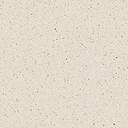 